PRESIDENCE DE LA REPUBLIQUE	--------------------CONSEIL NATIONAL DE LUTTE CONTRE LE SIDAET LES INFECTIONS SEXUELLEMENT TRANSMISSIBLES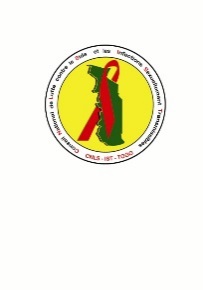 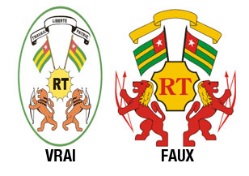 avant-proposPr Vincent P. PITCHE,Coordonnateur NationalSecrétariat Permanent du CNLS-ISTTABLE DES MATIERESavant-propos	i1.	INTRODUCTION	31.1.	Contexte et Justification	41.2.	But et objectifs du Manuel de Suivi & Evaluation	41.2.1.	But du Manuel de Suivi & Evaluation	41.2.2.	Objectifs du manuel	41.3.	L’Organisation pratique du système de S&E : Rôles et Responsabilités des différents acteurs	52.	MATRICE DES INDICATEURS, METHODES DE COLLECTE ET STRUCTURES RESPONSABLES	102.1.	MATRICE DES INDICATEURS D’IMPACT ET D’EFFET DE L’AXE 1	112.1.1.	Professionnel(le)s du sexe (PS)	122.1.2.	Hommes ayant de rapports Sexuels avec d’autres Hommes (HSH)	142.1.3.	Détenus	152.1.4.	USAGERS DE DROGUES	162.1.5.	Hommes et femmes en uniforme	172.1.6.	JEUNES DE 15 A 24 ANS	192.1.7.	Population générale	202.1.8.	Femmes de 15-49 ans	212.1.9.	Sécurité Transfusionnelle	242.2.	MATRICE DES INDICATEURS D’IMPACT ET D’EFFET DE L’AXE 2	262.2.1.	PVVIH	262.2.2.	Enfants rendus orphelins et autres enfants vulnérables âgés de 0 à 17 (OEV)	282.3.	MATRICE DES INDICATEURS D’IMPACT ET D’EFFET DE L’AXE 3	303.1.	MATRICE DES INDICATEURS DE PRODUIT DE L’AXE 1	343.1.1.	Populations clés (PS, HSH, UDI, Détenus)	343.1.2.	Hommes et femmes en uniforme et population mobile (routiers, transporteurs, refugiés)	383.1.3.	Adolescents de 10 à 14 ans et Jeunes de 15 – 24 ans	403.1.4.	Population générale	423.1.5.	Femmes de 15-49 ans	423.1.6.	Femmes séropositives en âge de procréer	443.1.7.	Couple mère-enfant dans le cadre de la PTME	463.1.8.	Donneurs de sang	483.2.	MATRICE DES INDICATEURS DE PRODUIT DE L’AXE 2	503.3.	MATRICE DES INDICATEURS DE PRODUIT DE L’AXE 3	554.	système de collecte, mECANISME D’evaluation ET CIRCUIT DE L’INFORMATION	614.1.	Système de collecte de l’information pour le suivi des réalisations techniques et financières du PSN 2016-2020	624.2.	Mécanismes d’évaluation de   la mise en œuvre des interventions du PSN 2016-2020	644.3.	 Circuit de l’information	66annexes	67INTRODUCTIONContexte et JustificationLa mise en œuvre du Plan Stratégique National de lutte contre le sida et les IST 2016-2020, élaboré par le SP/CNLS dans une démarche inclusive et participative avec les principaux acteurs impliqués dans la riposte nationale, requiert des outils normatifs. Après l’élaboration du Plan national de Suivi et Evaluation, il est nécessaire de disposer d’un manuel de suivi et d’évaluation pour permettre aux différents acteurs d’avoir la même conception  du processus du suivi et d’évaluation lié au PSN 2016-2020.Le système de suivi et d’évaluation national unique de la riposte au VIH et au Sida, cadre de résultats et de redevabilité, est un élément essentiel et incontournable pour, non seulement analyser et comprendre l’épidémie de VIH et la riposte apportée, mais aussi utiliser les résultats afin d’améliorer les programmes élaborés et mis en œuvre. A cet effet, le manuel de Suivi et d’Evaluation trouve toute son importance et sa pertinence dans sa capacité à fournir l’information exacte et utile ainsi que des stratégies permettant aux différentes parties prenantes de la riposte nationale de collecter des données de qualité et de produire des informations stratégiques de qualité afin de mieux gérer la riposte à tous les niveaux. C’est un document opérationnel qui a pour but de décrire le dispositif mis en place, ainsi que des approches et des procédures à utiliser pour les exercices de suivi, de supervision, de collecte des données, de documentation et d’information au cours de la mise en œuvre du PSN 2016-2020. Il décrit clairement les mécanismes de Suivi et Evaluation (S&E) en mettant en relief le rôle des intervenants et partenaires dans la mise en œuvre du S&E. Enfin, il est un outil qui permet de rassurer les partenaires techniques et financiers sur la gestion efficace et efficiente des ressources allouées à la riposte.Ainsi les principaux acteurs qui participent à la mise en œuvre du PSN 2016-2020 devront trouver dans ce manuel, les moyens qui non seulement leur permettront d’assoir leur système de suivi et évaluation mais aussi de garantir à leurs partenaires une bonne redevabilité.But et objectifs du Manuel de Suivi & Evaluation1.2.1.	But du Manuel de Suivi & EvaluationLe Manuel de suivi et d’évaluation vise à fournir aux différents acteurs impliqués dans la mise en œuvre du PSN 2016-2020, des orientations détaillées sur les exercices du suivi et évaluation fondés sur les douze composantes d’un système de suivi et évaluation fonctionnel. Ainsi, le manuel va faciliter la collecte des données appropriée concernant les activités du PSN 2016-2020, leurs réalisations et leur impact, de même que la diffusion dans les temps voulus des informations ordinaires ou stratégiques aux utilisateurs potentiels.1.2.2.	Objectifs du manuelCe manuel se veut non seulement un outil opérationnel qui guidera tous les acteurs impliqués dans la mise en œuvre du PSN 2016-2020 mais aussi un outil de renforcement des capacités. Outre la définition opérationnelle du cadre légal de collaboration entre les acteurs clés de la réponse nationale au VIH dans le pays, ce manuel aura spécifiquement pour objectifs de décrire: l’organisation pratique du système de S&E ;la matrice des indicateurs du PSN 2016-2020 la méthodologie de collecte et d’analyse des données (outils de collecte, fréquence, délai, responsables), le système de contrôle et d’assurance de la qualité des données collectées (vérification, validation des données,) les mécanismes d’évaluation de l’impactles mécanismes de gestion de l’information les mécanismes de revues nationales périodiques des progrès et de la performanceles mécanismes pluralistes de fourniture des informations stratégiques aux parties prenantes.L’Organisation pratique du système de S&E : Rôles et Responsabilités des différents acteursLe système national de S&E est constitué de quatre niveaux opérationnels en interaction dynamique et hiérarchisés. Tableau 1 : Responsabilités en fonction du type d’activité de S&E MATRICE DES INDICATEURS de d’impacts et d’effet, METHODES DE COLLECTE ET STRUCTURES RESPONSABLESMATRICE DES INDICATEURS D’IMPACT ET D’EFFET DE L’AXE 1Indicateurs d’impact : Impact1 : Les nouvelles infections sont réduites de 50% dans la population générale d’ici 2020Indicateurs d’effetsProfessionnel(le)s du sexe (PS)Effet1.1 : 90% des populations clés adoptent des comportements à moindre risque au VIH d’ici 2020Hommes ayant de rapports Sexuels avec d’autres Hommes (HSH)Effet1.1 : 90% des populations clés adoptent des comportements à moindre risque au VIH d’ici 2020DétenusEffet1.1 : 90% des populations clés adoptent des comportements à moindre risque au VIH d’ici 2020USAGERS DE DROGUESEffet1.1 : 90% des populations clés adoptent des comportements à moindre risque au VIH d’ici 2020Hommes et femmes en uniformeEffet1.2 : 80% des Hommes, Femmes en uniforme et les populations mobiles adoptent des comportements à moindre risque au VIH d’ici 2020JEUNES DE 15 A 24 ANSEffet1.3 : 90% des enfants de 10 à 14 ans et des jeunes de 15 à 24ans adoptent des comportements à moindre risque au VIH d’ici 2020Population générale Effet1.4 : 33 % de la population générale connaissent leur statut sérologique au VIH d’ici 2020Femmes de 15-49 ansEffet1.5 : 90 % des femmes 15-49 ans adoptent des comportements à moindre risque au VIHEffet1.6 : 90 % des femmes séropositives en âge de procréer adoptent une méthode de planification de leur choix dans le cadre de la double protectionEffet1.5 : La proportion de femmes enceintes séropositives qui reçoivent les ARV augmentera de 87,4% à 98 % d’ici 2020Sécurité TransfusionnelleFfet1.9 : La sécurité transfusionnelle est passée de 80% à 100% d’ici 2020MATRICE DES INDICATEURS D’IMPACT ET D’EFFET DE L’AXE 2PVVIH Impact 2 : La survie des personnes (adultes, adolescents et enfants) infectées et affectées par le VIH est amélioréeEffet 2.1 : La proportion des PVVIH (adultes, adolescents et enfants) qui optent pour le suivi en soins chroniques passe de 43 % à 91 %  Effet 2.2 : La proportion de PVVIH (adultes, adolescents et enfants) éligibles qui prennent les ARV augmente de 35 à 81%  Effet 2.3 : 60 % des PVVIH (enfants, adolescents, femmes enceintes/allaitante, adultes, populations clés, co infectes TBVIH) sous ARV ont une charge virale indétectable  Effet 2.4 : 60% des PVVIH et d’OEV bénéficient d’un soutien psychosocial et nutritionnel Enfants rendus orphelins et autres enfants vulnérables âgés de 0 à 17 (OEV)Effet 2.4 : 60% des PVVIH et d’OEV bénéficient d’un soutien psychosocial et nutritionnel MATRICE DES INDICATEURS D’IMPACT ET D’EFFET DE L’AXE 3Indicateurs d’Impacts Impact 3 : La gouvernance de la réponse nationale au VIH et au sida est harmonieuse et performante	MATRICE DES INDICATEURS de produits, METHODES DE COLLECTE ET STRUCTURES RESPONSABLESMATRICE DES INDICATEURS DE PRODUIT DE L’AXE 1 Populations clés (PS, HSH, UDI, Détenus)Effet 1.1. : 90 % des populations clés adoptent  des comportements à moindre risque au VIHHommes et femmes en uniforme et population mobile (routiers, transporteurs, refugiés)Effet 1.2.  80 % des hommes et femmes en uniforme adoptent des comportements à moindre risque au VIH Adolescents de 10 à 14 ans et Jeunes de 15 – 24 ansEffet 1. 3. 90 % des jeunes de 10-14 ans et 15 à 24 ans adoptent des comportements à moindre risque au VIHPopulation généraleEffet 1.4. 33% de la population générale connaissent leur statut sérologique d’ici 2020Femmes de 15-49 ansEffet 1.5 : 90 % des femmes 15-49 ans adoptent des comportements à moindre risque au VIH Femmes séropositives en âge de procréerEffet 1.6 : 90 % des femmes en âge de procréer séropositives adoptent une méthode de planification de leur choix en particulier la double protection Effet 1.7 : La proportion de femmes enceintes séropositives qui adoptent le protocole de réduction de la transmission du VIH de la mère à l’enfant augmentera de 87 % à 98 %Couple mère-enfant dans le cadre de la PTMEEffet 1.8 : 90 % des couples mère/enfants issus du protocole PTME vont en consultations postnatales au cours des 18 mois suivant l’accouchement Donneurs de sangEffet 1.9 : La sécurité transfusionnelle est assurée à 100% d’ici 2015 MATRICE DES INDICATEURS DE PRODUIT DE L’AXE 2Effet 2.1 :	La proportion des PVVIH (adultes, adolescents et enfants) qui optent pour le suivi en soins chroniques passe de 43 % à 90 % en 2020Effet 2.2 :	La proportion de PVVIH (enfants, adolescents, femmes enceintes/allaitante, adultes, populations clés, co infectes TBVIH) qui prennent les ARV augmente de 35% à au moins 81% en 2020Effet 2.3 :	60 % des PVVIH (enfants, adolescents, femmes enceintes/allaitante, adultes, populations clés, co infectes TBVIH) sous ARV ont une charge virale indétectableEffet 2.4 :	Effet 2.4 : 60% des PVVIH et des OEV bénéficient d’une prise en charge psychosociale et économiqueMATRICE DES INDICATEURS DE PRODUIT DE L’AXE 3Effet 3.1 : Les organes de coordination aux niveaux central, décentralisé et sectoriel assurent efficacement le leadership et la coordination de la réponse nationale au VIHEffet 3.2 : Tous les acteurs utilisent à temps réel l’information stratégique pour orienter la réponse au VIHEffet 3.3 Les ressources mobilisées pour la mise en œuvre du PSN sont gérées de manière efficace et efficienteEffet 3.4 : L’environnement sociopolitique et légal est favorable à l’amélioration de l’accès de service de qualité pour les populations qui en ont véritablement besoinSystème de collecte,
MECANISME D’evaluation
ET CIRCUIT DE L’INFORMATIONSystème de collecte de l’information pour le suivi des réalisations techniques et financières du PSN 2016-2020Le système national de S&E est calqué sur le Système National d’Information Sanitaire (SNIS). Ce dernier est un système d’information purement sanitaire qui ne peut pas répondre totalement aux besoins de collecte et de remontée de toutes les données permettant la mesure des indicateurs clés du PSN.Afin de garantir la mesure des indicateurs destinés à l’évaluation du degré de mise en œuvre de la réponse nationale, la mise en place des sous-systèmes intégrés aux systèmes préexistants ou leur aménagement s’avère indispensable dans ce contexte de multisectorialité. Chaque secteur (département ministériel, Plateforme de la société civile) utilisera son sous système de S&E pour alimenter le système National Unique de S&E. Ainsi chaque département aura, à l’instar du système national, quatre niveaux opérationnels intégrés dans le système national unique. Pour assurer une collecte et une remontée régulières des données de la base au sommet, des gestionnaires de données seront nommés pour chaque structure assurant la coordination des activités de planification, de suivi et/ou d’évaluation des interventions. Cela s’appliquera non seulement à toutes les structures de coordination mais aussi à tous les points de prestation de services(PPS).Les différents niveaux opérationnels du système national de S&E, mis en place dans un souci de performance du programme et de respect de la double exigence de décentralisation et de multisectorialité de la riposte nationale au VIH ainsi que les méthodes de collecte, la périodicité et les responsables chargés de chaque activité de suivi et évaluation sont mis en relief dans le tableau 2 ci-dessous. Tableau 2 : Niveaux opérationnels du système national de S&E Mécanismes d’évaluation de   la mise en œuvre des interventions du PSN 2016-2020En matière d’évaluation de la mise en œuvre des interventions du PSN 2016-2020   des revues, audits et évaluations seront essentiellement réalisés.  L’auto-évaluation du système national de S&E sera l’outil premier de renforcement des capacités du système de S&E. Elle sera réalisée à deux moments clés du programme national : après la 1ère année de mise en œuvre et 6 mois avant la fin de la période de la mise en œuvre du PNS2016-2020, et elle portera essentiellement sur l’évaluation :de l’opérationnalité du système mis en place dans ses différentes composantes ;du suivi du programme dans ses résultats globaux pour chaque indicateur retenu ;du système de collecte et de remontée des données dans sa globalité ;du reporting des informations par grande composante.L’audit de la qualité des données qui sera réalisée dans le cadre de cette auto-évaluation permettrait de vérifier la capacité du système à communiquer des données exhaustives, valides, fiables et de bonne qualité.Cette auto-évaluation se fera sur deux plans : technique et financier.Sur le plan technique : la performance de la mise en œuvre des différentes interventions des secteurs public et privé, et des organisations de la société civile et leurs l’impact.Sur le plan financier : l’évaluation globale périodique de la gestion financière.Dans le cadre de la mise en œuvre du PSN 2016-2020, des revues périodiques seront organisées :Les revues annuelles conjointes régionales devront se tenir chaque année au niveau de chacune des six régions sanitaires. Elles devront être organisées par les Assistants S&E des CR/ CNLS-IST, en étroite concertation avec les différents CRLS-IST et les CPLS-IST. Cette activité annuelle devra être incluse dans tous les plans d’action intégrés des CRLS-IST. La revue annuelle conjointe nationale sera l’occasion pour les différentes parties prenantes impliquées dans la riposte au VIH sur l’ensemble du territoire national de se rencontrer et de partager. A ce niveau, chaque DRS (CRLS-IST), chaque DPS/DDS (CPLS-IST), chaque comité ministériel, la société civile et le secteur privé auront l’opportunité d’exposer leurs bilans annuels devant les représentants des partenaires techniques et financiers (PTF) et les plus hautes autorités politiques du pays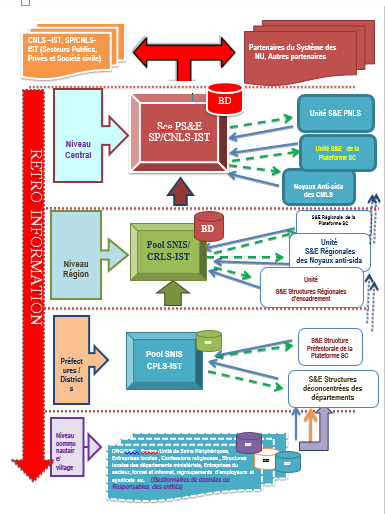 	Circuit de l’informationannexes. Détails Nom et Logo (si possible)  de l’organisation / Structure                                                                         REPUBLIQUE TOGOLAISE                                                                                               PRESIDENCE DE LA REPUBLIQUE	                 --------------------	                                     CONSEIL NATIONAL DE LUTTE CONTRE LE SIDA	                                    ET LES INFECTIONS SEXUELLEMENT TRANSMISSIBLES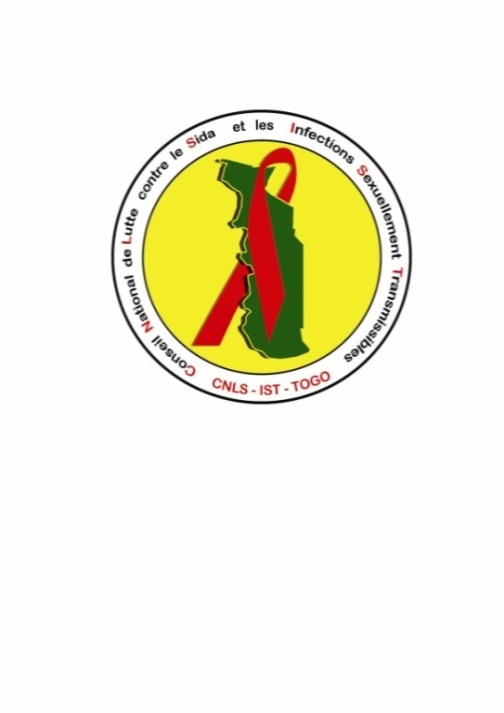 Période  couverte par  ce rapport : Rapport rédigé par: Signature: ……………………………………………………………………….Date: /_______//_____//_______/Rapport approuvé par: ……………………………………………………….Signature: ……………………………………………………………………….Date: /______//____//_______/Date de transmission du rapport :RESUME SYNTHETIQUE : ACTIVITES REALISEES AU COURS DE  LA PERIODE Décrire en une page et demi maximum les activités majeures de la période et les principaux résultats et/ou succès et échecs acquis sur la période.(Décrire par domaine programmatique et par zone de couverture, les réalisations de la période. Il s’agit de décrire uniquement les stratégies par  activités réalisées au cours de la période et d’expliquer les différentes variations obtenues au niveau des indicateurs.)1. Sensibilisation sur le VIH/Sida2. Distribution/Promotion  des Préservatifs et lubrifiants3. Conseil et Dépistage du VIH (stratégie fixe/ avancée)4. Prise en charge psychosociale des PVVIH5. Prévention de la Transmission du VIH de la Mère à l’Enfant6. Prise en Charge Médicale des PVVIH  7. Coordination, Suivi & évaluationDIFFICULTES ET/OU CONTRAINTES ET LECONS APPRISE DE LA PERIODE1 : DIFFICULTES ET/OU CONTRAINTESDécrire les difficultés et/ou contraintes rencontrées par domaines programmatiques et par Zones dans la mise en œuvre des activités au cours de la période de façon générale et/ou par domaines programmatiques. Les difficultés doivent être pour la plupart celle des activités réalisées plus haut. Pour les activités en cours, donner les raisons du non achèvement.2- LEÇONS APPRISESLister et expliquer les leçons apprises ou les pratiques considérées comme bonnes  au cours de  la périodeRECOMMANDATIONSPERSPECTIVESCONCLUSIONINDICATEURS A RENSEIGNERTableau 1: Prévention du VIH et des IST  (IEC/CCC)Tableau 2 : Distribution de Préservatifs et LubrifiantsNB : la colonne « sexe » est liée aux groupes  cibles  et non  au préservatif    Tableau 3: Conseil et Dépistage au VIHTableau 4: Prise en charge médicale                   Tableau 5: Soutien et accompagnement psychosocial des PVVIH             Tableau 6: Appuis divers au PVVIH                    Tableau 7: Activités de CoordinationJe certifie que l’information donnée est complète et correcte.Nom et Prénoms : ………………………………….…….  Fonction/Titre : ………………………………….…….                        Signature : ……………………Date : …………....................................................……                      Visa du Chef de l’organisation   : ………………………………….…….Le premier niveau (Communautés (Villages/quartiers))Le premier niveau (Communautés (Villages/quartiers))Les structures/ActeursCe sont les acteurs de première ligne des Points de Prestation de Services et les unités S&E des structures préfectorales des différentes parties prenantes.Les acteurs de première ligne : les Points de Prestation des Services (PPS): ONG/OBC, Ecoles /Unité de Soins Périphériques, Entreprises locales, Confessions religieuses, Structures locales des départements ministériels, Entreprises du secteur, formel et informel, regroupements d’employeurs et syndicats etc. (Gestionnaires de données ou Responsables locaux des entités) ; Il s’agit aussi des structures préfectorales des différentes parties prenantes.Les Rôles et responsabilité des acteursLes principaux rôles des acteurs du Niveau I sont d’initier, développer, réaliser et de documenter les différentes activités menées par les acteurs de terrain au profit des bénéficiaires primaires (population générale et groupes vulnérables et/ou à haut risque d’infection à VIH).Il s’agira pour les acteurs des PPS de :Collecter les données primaires sur les outils de suivi ;Remplir la fiche de suivi mensuel ;Transmettre les fiches mensuelles le 30 de chaque mois de suivi aux structures chargées de la collecteLes structures préfectorales (gestionnaires de données des structures Préfectorales d’encadrement des ONG/départements Ministériels / Plateforme OSC) auront pour rôles de :Identifier tous les points de prestation de service (PPS) dans la préfecture/District ;Définir avec les responsables de PPS les modalités de collecte des données,Collecter et compiler les rapports des PPSÉlaborer des rapports mensuels techniques et financiersLa Fréquence/ Périodicité de rapportageLe recueil des données techniques et programmatiques et de toutes autres informations pertinentes se fera quotidiennement sur les outils primaires de collecte et une synthèse mensuelle sur la fiche de synthèse mensuelle avec l’élaboration des rapports mensuels d’activités. Les fiches de synthèses mensuelles et les rapports mensuels sont transmis pour validation à la hiérarchie supérieure du dispositif.Le second niveau (Préfecture/district)Le second niveau (Préfecture/district)Les structures/ActeursCe sont les Unités de S&E des Directions Préfectorales de la Santé/Direction du District Sanitaire y compris les points focaux VIH des districts. Elles travaillent en collaboration avec les unités de S&E des structures préfectorales des différentes parties prenantes. Les pools SNIS des districts, les chargés de suivi et évaluation de la plateforme des OSCLes Rôles et responsabilité des acteursSuivre l’exécution de l’ensemble des activités de lutte contre les IST/VIH/sida, en collaboration avec les membres du CPLS-IST ;Suivi de la mise en œuvre du plan intégré multisectoriel des CPLS-ISTOrganiser les réunions périodiques de coordination regroupant les responsables des plans d’action mis en œuvre et les partenaires qui les financent au niveau de la Préfecture/District, et d’en assurer le secrétariat Rendre compte au CPLS-IST du déroulement du plan de travail et lui fournir des rapports périodiques faisant la synthèse de l’ensemble des interventions dans la lutte contre le IST/VIH/sida dans la Préfecture/District ;Superviser et faciliter les revues internes et les évaluations externes des plans et projets mis en œuvre au niveau de la Préfecture/District.Assurer la disponibilité des outils de collecte au niveau de toutes les structures  déconcentrées y compris au niveau des PPS ;Centraliser les rapports des acteurs de premier niveau ;Vérifier et nettoyer des données avec les Gestionnaires de données des Structures préfectorales;Saisir dans le DHIS-PREFECTORAL l’ensemble des données sanitaires et non sanitaires ;Centraliser, vérifier la qualité des données produites, faire la Synthèse et la validation mensuelle des données de suivi au niveau de la Préfecture  (DHIS2), analyser les  donnéesOrganiser un atelier de validation des rapports périodique en collaboration avec les Unités de S&E des structures préfectorales  des différentes parties prenantes Elaborer le rapport multisectoriel des activités de la riposte de la Préfecture/District ; La Fréquence/ Périodicité de rapportageLe rapportage est mensuel avec un rapport synthèse trimestriel. A cet effet, les structures préfectorales auront à transmettre les rapports mensuels au plus tard le 30 du mois et les rapports trimestriels au plus tard une semaine après la fin du trimestre aux S&E- DPS.Les Unités S&E des DDS auront à transmettre leurs rapports périodiques une semaine après la fin du mois au S&E DRS , avec copie au service de Suivi et Evaluation du SP/CNLS-IST. Le rapport trimestriel devra, pour sa part, être envoyé au plus tard dix jours après la fin du trimestre.Le troisième niveau (Région sanitaire)Le troisième niveau (Région sanitaire)Les structures/ActeursCe sont les Unités de S&E des Directions régionales de Santé y compris les Assistants S&E et les points focaux régionaux VIH Les pools SNIS au niveau des régions, les chargés de suivi et évaluation de la plateforme des OSCLes Rôles et responsabilité des acteursLes acteurs des unités de S&E des DRS auront à Valider les rapports des DPS-CPLS-IST Veiller à la disponibilité permanente des outils de collecte des données au niveau de tous les gestionnaires de données des DPS-CPLS-IST;Veiller à la régularité de la saisie des données mensuelles recueillies par les gestionnaires dans le CRIS-Régional ;Assurer la production des rapports trimestriels régionaux ;Diffuser les documents nationaux, les directives et guides de travail à tous les acteurs de la lutte et aux partenaires au niveau de l’ensemble de la région sanitaire ;Coordonner le processus d’élaboration du plan régional selon une approche intégrée, multisectorielle en adéquation avec les directives nationales et les spécificités des différentes Préfecture/Districts ;Suivre l’exécution de l’ensemble des activités de lutte contre les IST/VIH/sida, en collaboration avec les membres des CRLS-IST et les gestionnaires de données des différents  secteurs ;Organiser les réunions périodiques de coordination regroupant les responsables des plans d’action mis en œuvre et les partenaires qui les financent au niveau de la région sanitaire, et d’en assurer le secrétariat ;Rendre compte au Secrétariat Permanent du CNLS-IST du déroulement du plan de travail et lui fournir des rapports périodiques (trimestriels) faisant la synthèse de l’ensemble des interventions IST/VIH/sida dans la région sanitaire ;Superviser et faciliter les revues internes et les évaluations externes des plans et projets mis en œuvre au niveau de la région sanitaireAssurer la transmission des rapports trimestriels validés au département Planification Stratégique, Suivi et Evaluation du SP/CNLS-IST au  plus tard deux semaines après la fin du trimestreOrganiser les ateliers de validation des rapports et de  revues régionales périodiques;Disséminer les rapports et informations utilesLes unités de S&E des structures régionales des différentes parties prenantes auront à : Saisir dans le DHIS-REGIONAL l’ensemble des données sanitaires et non sanitaires ;Centraliser, vérifier la qualité des données produites, faire la Synthèse et la validation mensuelle des données de suivi au niveau de la Préfecture  (DHIS2), analyser les  données .Collecter et compiler les rapports des Structures préfectorales respectives Elaborer leurs  rapports Trimestriels techniques et financiersTransmettre les rapports les rapports trimestriels au plus tard une  semaine après la fin du trimestre aux S&E-DRS/CRLS-ISTParticiper à la validation des rapports La Fréquence/ Périodicité de rapportageLa fréquence du rapportage est trimestrielle ;Ils sont tenus à assurer la transmission des rapports trimestriels validés au département Planification Stratégique, Suivi et Evaluation du SP/CNLS-IST au  plus tard deux semaines après la fin du trimestre écoulé. Les unités S&E des DRS sont tenues d’envoyer une copie du rapport de la Préfecture/District au DRS au plus tard une semaine après la fin du mois, avec copie au service de Suivi et Evaluation du SP/CNLS-IST. Le rapport trimestriel devra, pour sa part, doit être envoyé au plus tard dix jours après la fin du trimestre écouléLe quatrième niveauLe quatrième niveauPour des raisons d’opérationnalisation du système national de S&E, ce quatrième niveau est subdivisé en deux paliers : un palier supérieur et un palier inferieur. Pour des raisons d’opérationnalisation du système national de S&E, ce quatrième niveau est subdivisé en deux paliers : un palier supérieur et un palier inferieur. Le palier inférieurLe palier inférieurLes structures/ ActeursIl correspond à l’unité S&E des départements ministériels impliqués dans la riposte, c’est-à-dire ayant élaboré un plan opérationnel pour la mise en œuvre du PSN [PNLS-IST (secteur santé), aux noyaux anti-sida qui sont les bras techniques des comités ministériels de lutte contre le sida (CMLS), et l’unité de suivi et évaluation de la Plateforme de la société civile].Les Rôles et responsabilité des acteursAppuyer l’élaboration du volet Sida des plans d’action des secteurs suivant les orientations du PSN 2016 -2020;Coordonner la mise en œuvre du plan d’action au niveau du secteur ;Faire le suivi de la mise en œuvre du plan sectoriel ;Organiser la concertation périodique des acteurs et des partenaires techniques et financiers (PTF) du secteur.Assurer les supervisions formatives des interventions des ONG et des associations à tous les aux niveaux (central, régional et préfectoral)Produire des rapports de suivi des activités des ONG et des associations Favoriser la mise en réseau et les espaces d’échanges de pratiques et de connaissance ;Assurer la documentation de processus et l’identification des meilleures pratiques.Collecter et compiler les rapports des Structures régionales respectives Vérifier et valider les données avec les responsables des sites ;Saisir dans le DHIS2 l’ensemble des données ;Elaborer des rapports Trimestriels techniques et financiersParticiper aux ateliers de validation des rapports de progrès et aux revues périodiques organisées par le SP/CNLSLa Fréquence/ Périodicité de rapportageLa fréquence du rapportage est trimestrielle. Ils auront à transmettre les rapports trimestriels au plus tard 15 Jours après la fin du trimestre au service S&E du SP/CNLS-IST. Le palier supérieur Le palier supérieur Les structures/ ActeursIl correspond au service chargé de la Planification, Suivi et Evaluation  (autorité nationale de coordination) du SP/CNLS-IST qui est la structure ultime et unique de validation et de coordination pour le système national de S&E.Les Rôles et responsabilité des acteursAssurer la gestion et le développement du système national de S&E, en collaboration avec les structures décentralisées de coordination et les autres acteurs clés ;Assurer la liaison avec les partenaires internationaux et nationaux appuyant le financement du PSN 2016-2020, en étroite collaboration avec les autres départements du SP/CNLS-IST ;Assurer la planification et la coordination des activités de formation, de recherche et de S&E sur les IST/VIH/sida, en étroite collaboration avec les autres départements du SP/CNLS-IST ;Veiller à la capitalisation des acquis de la lutte contre les IST/VIH/sida et à l’amélioration des performances du PSN 2016-2020 ;Préparer les différentes revues du PSN 2016-2020 planifiées, en étroite collaboration avec les autres départements du SP/CNLS-IST ;Appuyer en étroite collaboration avec les autres départements du SP/CNLS-IST les différents secteurs dans l’organisation de leur revue annuelle des plans d’action et des budgets annuels développés ;Assurer la rédaction et la diffusion des rapports trimestriels, semestriels et annuels de progrès des activités découlant du PSN 2016-2020.Valider les rapports techniques des secteurs public et privé, et des organisations de la société civile. Consolidation, traitement & diffusion trimestrielle, gestion & administration de la base de données nationale (DHIS2, NASA-RTS et logiciels complémentaires )Préparer et élaborer les rapports trimestriels, semestriels et annuels de la mise en œuvre du PSN 2016-2020. Sortir des tableaux de rapports du DHIS2, du NASA-RTS et des logiciels complémentaires, les analyser et les partager avec les différentes parties prenantes ;Produire et Disséminer périodiquement les informations stratégiquesLa Fréquence/ Périodicité de rapportageLa fréquence du rapportage est semestrielle et annuelle. Le service de S&E du SP/CNLS-IST est tenu de rendre disponible les rapports semestriels 01 mois après la fin de du trimestre écoulé et les rapports annuels 03 mois après l’année écoulée. TYPES D’ACTIVITES DE S/EPERIODICITERESPONSABLESSOURCES DE FINANCEMENTSUIVISUIVISUIVISUIVIRéunions/ateliers bilansTrimestrielleDRS/DPSEtat, Secteurs privés, PartenairesSupervisions Tous les 2 mois/ trimestrielleAssistants Techniques S&E S/EEtat, Secteurs privés, PartenairesElaboration de rapports Mensuelle/Trim./annuelleChargé de S&E de la structure, Assistants Techniques S&EEtat, Secteurs privés, PartenairesEVALUATIONEVALUATIONEVALUATIONEVALUATIONEnquêtes (ménages; CAP…)Annuelle/ 2 ans/Département PSE/SP-CNLS Etat, Secteurs privés, PartenairesEvaluation mi-parcours2 ans après début du plan Département PS&E/SPEtat, Secteurs, PartenairesEvaluation finaleFin du programme Département PS&E/SPEtat, Secteurs privés, PartenairesNom de l’indicateur : Incidence du VIH chez les enfants (0-14 ans) et les adultes (15 ans et plus)Incidence du VIH chez les enfants (0-14 ans) et les adultes (15 ans et plus)Incidence du VIH chez les enfants (0-14 ans) et les adultes (15 ans et plus)Code : TYPE D'INDICATEURImpactImpact1-Amplification de la réduction de nouvelles infections à VIH1-Amplification de la réduction de nouvelles infections à VIHNiveau d'indicateur :NationalNationalPériodicité de mesure : 1 anPériodicité de mesure : 1 anObjectif :Evaluer les progrès réalisés dans le cadre de la réduction de l’infection à VIH.Evaluer les progrès réalisés dans le cadre de la réduction de l’infection à VIH.Définition : nombre d'enfants de 0 à 14 ans et d'adultes de 15 ans et plus  qui ont été nouvellement infectés par le VIH au cours de l’année écoulée dans la population générale.Définition : nombre d'enfants de 0 à 14 ans et d'adultes de 15 ans et plus  qui ont été nouvellement infectés par le VIH au cours de l’année écoulée dans la population générale.Objectif :Evaluer les progrès réalisés dans le cadre de la réduction de l’infection à VIH.Evaluer les progrès réalisés dans le cadre de la réduction de l’infection à VIH.Numérateur : NA (cf méthode de mesure/collecte)Numérateur : NA (cf méthode de mesure/collecte)Objectif :Evaluer les progrès réalisés dans le cadre de la réduction de l’infection à VIH.Evaluer les progrès réalisés dans le cadre de la réduction de l’infection à VIH.Dénominateur : NA (cf méthode de mesure/collecte)Dénominateur : NA (cf méthode de mesure/collecte)Responsable de la collecte : SP/CNLSSP/CNLSSource des données : Le rapport d'estimation EPP/SPECTRUMSource des données : Le rapport d'estimation EPP/SPECTRUMVentilation/Désagrégation : AGE    SEXEAGE    SEXEFréquence de collecte de données : non routine Fréquence de collecte de données : non routine Ventilation/Désagrégation : AGE    SEXEAGE    SEXEMéthode de mesure/collecte : Estimation Méthode de mesure/collecte : Estimation Type de présentation suggérée :Type de présentation suggérée :TABLEAU                    COURBE       TABLEAU                    COURBE       TABLEAU                    COURBE       Utilisation et interprétation : Cet indicateur fournit une meilleure indication assez rigoureuse des tendances récentes de l’incidence du VIH et des comportements à risque là où l’épidémie est principalement transmise par voie hétérosexuelle. Ainsi cet indicateur permet d’évaluer les progrès dans la réduction de l’infection à VIH qui sont associés à des vrais changements de comportements.Utilisation et interprétation : Cet indicateur fournit une meilleure indication assez rigoureuse des tendances récentes de l’incidence du VIH et des comportements à risque là où l’épidémie est principalement transmise par voie hétérosexuelle. Ainsi cet indicateur permet d’évaluer les progrès dans la réduction de l’infection à VIH qui sont associés à des vrais changements de comportements.Utilisation et interprétation : Cet indicateur fournit une meilleure indication assez rigoureuse des tendances récentes de l’incidence du VIH et des comportements à risque là où l’épidémie est principalement transmise par voie hétérosexuelle. Ainsi cet indicateur permet d’évaluer les progrès dans la réduction de l’infection à VIH qui sont associés à des vrais changements de comportements.Utilisation et interprétation : Cet indicateur fournit une meilleure indication assez rigoureuse des tendances récentes de l’incidence du VIH et des comportements à risque là où l’épidémie est principalement transmise par voie hétérosexuelle. Ainsi cet indicateur permet d’évaluer les progrès dans la réduction de l’infection à VIH qui sont associés à des vrais changements de comportements.Utilisation et interprétation : Cet indicateur fournit une meilleure indication assez rigoureuse des tendances récentes de l’incidence du VIH et des comportements à risque là où l’épidémie est principalement transmise par voie hétérosexuelle. Ainsi cet indicateur permet d’évaluer les progrès dans la réduction de l’infection à VIH qui sont associés à des vrais changements de comportements.Utilisateurs potentiels : SP/CNLS-IST, PNLS/IST, Ministère de la santé, autres ministères, bailleurs, partenaires, OSCUtilisateurs potentiels : SP/CNLS-IST, PNLS/IST, Ministère de la santé, autres ministères, bailleurs, partenaires, OSCUtilisateurs potentiels : SP/CNLS-IST, PNLS/IST, Ministère de la santé, autres ministères, bailleurs, partenaires, OSCUtilisateurs potentiels : SP/CNLS-IST, PNLS/IST, Ministère de la santé, autres ministères, bailleurs, partenaires, OSCUtilisateurs potentiels : SP/CNLS-IST, PNLS/IST, Ministère de la santé, autres ministères, bailleurs, partenaires, OSCNom de l’indicateur :  Prévalence du VIH chez les femmes de 15-49 ans et les hommes de 15-59 ans Prévalence du VIH chez les femmes de 15-49 ans et les hommes de 15-59 ans Prévalence du VIH chez les femmes de 15-49 ans et les hommes de 15-59 ansCode : TYPE D'INDICATEURImpactImpact1-Amplification de la réduction de nouvelles infections à VIH1-Amplification de la réduction de nouvelles infections à VIHNiveau d'indicateur :NationalNationalPériodicité de mesure : 4/5 ansPériodicité de mesure : 4/5 ansObjectif :Evaluer les progrès réalisés dans le cadre de la réduction de l’infection à VIH. Evaluer les progrès réalisés dans le cadre de la réduction de l’infection à VIH. Définition : Proportion de femmes de 15-49 ans et les hommes de 15-59 ans ayant un test VIH positif au sein de la population cible.Définition : Proportion de femmes de 15-49 ans et les hommes de 15-59 ans ayant un test VIH positif au sein de la population cible.Objectif :Evaluer les progrès réalisés dans le cadre de la réduction de l’infection à VIH. Evaluer les progrès réalisés dans le cadre de la réduction de l’infection à VIH. Numérateur : Nombre de jeunes de femmes de 15-49 ans et les hommes de 15-59 ans dont le test de dépistage du VIH s'est révélé positifNumérateur : Nombre de jeunes de femmes de 15-49 ans et les hommes de 15-59 ans dont le test de dépistage du VIH s'est révélé positifObjectif :Evaluer les progrès réalisés dans le cadre de la réduction de l’infection à VIH. Evaluer les progrès réalisés dans le cadre de la réduction de l’infection à VIH. Dénominateur : Nombre total de femmes de 15-49 ans et les hommes de 15-59 ans ayant subi un test de dépistage du VIHDénominateur : Nombre total de femmes de 15-49 ans et les hommes de 15-59 ans ayant subi un test de dépistage du VIHResponsable de la collecte : SP/CNLSSP/CNLSSource des données : EDS, MICS, SSGSource des données : EDS, MICS, SSGVentilation/Désagrégation : AGE    SEXEAGE    SEXEFréquence de collecte de données : non routine Fréquence de collecte de données : non routine Ventilation/Désagrégation : AGE    SEXEAGE    SEXEMéthode de mesure/collecte : Enquête quantitative et qualitativeMéthode de mesure/collecte : Enquête quantitative et qualitativeType de présentation suggérée :Type de présentation suggérée :TABLEAU        COURBE       HISTOGRAMME       CAMEMBERG TABLEAU        COURBE       HISTOGRAMME       CAMEMBERG TABLEAU        COURBE       HISTOGRAMME       CAMEMBERG Utilisation et interprétation : Cet indicateur fournit  une meilleure indication assez rigoureuse des tendances  récentes de l’incidence du VIH et des comportements à risque  là où l’épidémie est principalement transmise par voie hétérosexuelle. Ainsi cet indicateur permet d’évaluer les progrès dans la réduction de l’infection à VIH et la maitrise de l’épidémie avec des actions de prévention efficaces. En conséquence, les réductions de l’incidence du VIH sont associées à des vrais changements de comportements.Utilisation et interprétation : Cet indicateur fournit  une meilleure indication assez rigoureuse des tendances  récentes de l’incidence du VIH et des comportements à risque  là où l’épidémie est principalement transmise par voie hétérosexuelle. Ainsi cet indicateur permet d’évaluer les progrès dans la réduction de l’infection à VIH et la maitrise de l’épidémie avec des actions de prévention efficaces. En conséquence, les réductions de l’incidence du VIH sont associées à des vrais changements de comportements.Utilisation et interprétation : Cet indicateur fournit  une meilleure indication assez rigoureuse des tendances  récentes de l’incidence du VIH et des comportements à risque  là où l’épidémie est principalement transmise par voie hétérosexuelle. Ainsi cet indicateur permet d’évaluer les progrès dans la réduction de l’infection à VIH et la maitrise de l’épidémie avec des actions de prévention efficaces. En conséquence, les réductions de l’incidence du VIH sont associées à des vrais changements de comportements.Utilisation et interprétation : Cet indicateur fournit  une meilleure indication assez rigoureuse des tendances  récentes de l’incidence du VIH et des comportements à risque  là où l’épidémie est principalement transmise par voie hétérosexuelle. Ainsi cet indicateur permet d’évaluer les progrès dans la réduction de l’infection à VIH et la maitrise de l’épidémie avec des actions de prévention efficaces. En conséquence, les réductions de l’incidence du VIH sont associées à des vrais changements de comportements.Utilisation et interprétation : Cet indicateur fournit  une meilleure indication assez rigoureuse des tendances  récentes de l’incidence du VIH et des comportements à risque  là où l’épidémie est principalement transmise par voie hétérosexuelle. Ainsi cet indicateur permet d’évaluer les progrès dans la réduction de l’infection à VIH et la maitrise de l’épidémie avec des actions de prévention efficaces. En conséquence, les réductions de l’incidence du VIH sont associées à des vrais changements de comportements.Utilisateurs potentiels : SP/CNLS-IST, PNLS/IST, Ministère de la santé, autres ministères, bailleurs, partenaires, OSCUtilisateurs potentiels : SP/CNLS-IST, PNLS/IST, Ministère de la santé, autres ministères, bailleurs, partenaires, OSCUtilisateurs potentiels : SP/CNLS-IST, PNLS/IST, Ministère de la santé, autres ministères, bailleurs, partenaires, OSCUtilisateurs potentiels : SP/CNLS-IST, PNLS/IST, Ministère de la santé, autres ministères, bailleurs, partenaires, OSCUtilisateurs potentiels : SP/CNLS-IST, PNLS/IST, Ministère de la santé, autres ministères, bailleurs, partenaires, OSCNom de l’indicateur :  Pourcentage d’enfants nés de mères séropositives qui sont séro positifs  à 18 mois  Pourcentage d’enfants nés de mères séropositives qui sont séro positifs  à 18 mois Code : TYPE D'INDICATEURImpact1-Amplification de la réduction de nouvelles infections à VIH1-Amplification de la réduction de nouvelles infections à VIHNiveau d'indicateur :NationalPériodicité de mesure : 1 anPériodicité de mesure : 1 anObjectif :Evaluer  la proportion d’enfants nés de mères séropositives au VIH qui subissent un test de dépistage après 18 mois pour déterminer leur état sérologique et leur éligibilité aux ARV.Définition : Proportion d’enfants nés de mères séropositives testés au VIH à 18 mois qui sont séropositifsDéfinition : Proportion d’enfants nés de mères séropositives testés au VIH à 18 mois qui sont séropositifsObjectif :Evaluer  la proportion d’enfants nés de mères séropositives au VIH qui subissent un test de dépistage après 18 mois pour déterminer leur état sérologique et leur éligibilité aux ARV.Numérateur : NA (cf méthode de mesure/collecte)Numérateur : NA (cf méthode de mesure/collecte)Objectif :Evaluer  la proportion d’enfants nés de mères séropositives au VIH qui subissent un test de dépistage après 18 mois pour déterminer leur état sérologique et leur éligibilité aux ARV.Dénominateur : NA (cf méthode de mesure/collecte)Dénominateur : NA (cf méthode de mesure/collecte)Responsable de la collecte : PNLS-ISTSource des données : 
Numérateur : Registre de suivi couple mère-enfant
Dénominateur : Registre de suivi couple mère-enfantSource des données : 
Numérateur : Registre de suivi couple mère-enfant
Dénominateur : Registre de suivi couple mère-enfantVentilation/Désagrégation : SEXE             REGIONFréquence de collecte de données : RoutineFréquence de collecte de données : RoutineVentilation/Désagrégation : SEXE             REGIONMéthode de mesure/collecte : Comptage Méthode de mesure/collecte : Comptage Type de présentation suggérée : TABLEAU   COURBE TABLEAU   COURBE TABLEAU   COURBEUtilisation et interprétation : Cet indicateur mesure le taux global de transmission sur toute la période de risque de TME du VIH. Il s’agit d’un critère de validation pour l’e-TME du VIH, il exprime le niveau d’impact de la PTME sur la transmission du VIH. Cet indicateur permet d’avoir  une idée sur les facteurs qui influencent  les taux de transmission du VIH comme les pratiques d’alimentation du nourrissonUtilisation et interprétation : Cet indicateur mesure le taux global de transmission sur toute la période de risque de TME du VIH. Il s’agit d’un critère de validation pour l’e-TME du VIH, il exprime le niveau d’impact de la PTME sur la transmission du VIH. Cet indicateur permet d’avoir  une idée sur les facteurs qui influencent  les taux de transmission du VIH comme les pratiques d’alimentation du nourrissonUtilisation et interprétation : Cet indicateur mesure le taux global de transmission sur toute la période de risque de TME du VIH. Il s’agit d’un critère de validation pour l’e-TME du VIH, il exprime le niveau d’impact de la PTME sur la transmission du VIH. Cet indicateur permet d’avoir  une idée sur les facteurs qui influencent  les taux de transmission du VIH comme les pratiques d’alimentation du nourrissonUtilisation et interprétation : Cet indicateur mesure le taux global de transmission sur toute la période de risque de TME du VIH. Il s’agit d’un critère de validation pour l’e-TME du VIH, il exprime le niveau d’impact de la PTME sur la transmission du VIH. Cet indicateur permet d’avoir  une idée sur les facteurs qui influencent  les taux de transmission du VIH comme les pratiques d’alimentation du nourrissonUtilisateurs potentiels : SP/CNLS-IST, PNLS-IST, Ministère de la santé, autres ministères, bailleurs, partenaires, OSCUtilisateurs potentiels : SP/CNLS-IST, PNLS-IST, Ministère de la santé, autres ministères, bailleurs, partenaires, OSCUtilisateurs potentiels : SP/CNLS-IST, PNLS-IST, Ministère de la santé, autres ministères, bailleurs, partenaires, OSCUtilisateurs potentiels : SP/CNLS-IST, PNLS-IST, Ministère de la santé, autres ministères, bailleurs, partenaires, OSCNom de l’indicateur : Nom de l’indicateur : Pourcentage de PS déclarant avoir utilisé le préservatif avec leurs derniers clients Pourcentage de PS déclarant avoir utilisé le préservatif avec leurs derniers clients Pourcentage de PS déclarant avoir utilisé le préservatif avec leurs derniers clients Code : Code : TYPE D'INDICATEURTYPE D'INDICATEUREffetEffet1- Amplification de la réduction de nouvelles infections à VIH1- Amplification de la réduction de nouvelles infections à VIH1- Amplification de la réduction de nouvelles infections à VIHNiveau d'indicateur :Niveau d'indicateur :NationalNationalPériodicité de mesure : 2 ansPériodicité de mesure : 2 ansPériodicité de mesure : 2 ansObjectifMesurer les progrès réalisés dans la prévention de l’exposition des professionnels (le)s du sexe au VIH du fait de rapports sexuels non protégés avec leurs clients.Mesurer les progrès réalisés dans la prévention de l’exposition des professionnels (le)s du sexe au VIH du fait de rapports sexuels non protégés avec leurs clients.Définition : Proportion  de professionnel(le)s du sexe qui ont indiqué avoir utilisé un préservatif avec leur dernier client.Définition : Proportion  de professionnel(le)s du sexe qui ont indiqué avoir utilisé un préservatif avec leur dernier client.Définition : Proportion  de professionnel(le)s du sexe qui ont indiqué avoir utilisé un préservatif avec leur dernier client.Définition : Proportion  de professionnel(le)s du sexe qui ont indiqué avoir utilisé un préservatif avec leur dernier client.ObjectifMesurer les progrès réalisés dans la prévention de l’exposition des professionnels (le)s du sexe au VIH du fait de rapports sexuels non protégés avec leurs clients.Mesurer les progrès réalisés dans la prévention de l’exposition des professionnels (le)s du sexe au VIH du fait de rapports sexuels non protégés avec leurs clients.Numérateur : Nombre total  de professionnel(le)s du sexe qui ont indiqué avoir utilisé un préservatif avec leur dernier client au cours des 12 derniers mois..Numérateur : Nombre total  de professionnel(le)s du sexe qui ont indiqué avoir utilisé un préservatif avec leur dernier client au cours des 12 derniers mois..Numérateur : Nombre total  de professionnel(le)s du sexe qui ont indiqué avoir utilisé un préservatif avec leur dernier client au cours des 12 derniers mois..Numérateur : Nombre total  de professionnel(le)s du sexe qui ont indiqué avoir utilisé un préservatif avec leur dernier client au cours des 12 derniers mois..ObjectifMesurer les progrès réalisés dans la prévention de l’exposition des professionnels (le)s du sexe au VIH du fait de rapports sexuels non protégés avec leurs clients.Mesurer les progrès réalisés dans la prévention de l’exposition des professionnels (le)s du sexe au VIH du fait de rapports sexuels non protégés avec leurs clients.Dénominateur : Nombre total  de professionnel(le)s du sexe qui ont indiqué avoir eu des rapports sexuels  au cours des 12 derniers moisDénominateur : Nombre total  de professionnel(le)s du sexe qui ont indiqué avoir eu des rapports sexuels  au cours des 12 derniers moisDénominateur : Nombre total  de professionnel(le)s du sexe qui ont indiqué avoir eu des rapports sexuels  au cours des 12 derniers moisDénominateur : Nombre total  de professionnel(le)s du sexe qui ont indiqué avoir eu des rapports sexuels  au cours des 12 derniers moisResponsable de la collecte :Responsable de la collecte :SP/CNLS-ISTSP/CNLS-ISTSource des données : Rapports EDS, MICS, SSG, CAPSource des données : Rapports EDS, MICS, SSG, CAPSource des données : Rapports EDS, MICS, SSG, CAPMéthode de mesure/collecte : Enquête quantitative et qualitative. Les personnes interrogées doivent répondre à la question suivante : Au cours des 12 derniers mois, avez-vous utilisé un préservatif avec votre dernier client ?Méthode de mesure/collecte : Enquête quantitative et qualitative. Les personnes interrogées doivent répondre à la question suivante : Au cours des 12 derniers mois, avez-vous utilisé un préservatif avec votre dernier client ?Méthode de mesure/collecte : Enquête quantitative et qualitative. Les personnes interrogées doivent répondre à la question suivante : Au cours des 12 derniers mois, avez-vous utilisé un préservatif avec votre dernier client ?Méthode de mesure/collecte : Enquête quantitative et qualitative. Les personnes interrogées doivent répondre à la question suivante : Au cours des 12 derniers mois, avez-vous utilisé un préservatif avec votre dernier client ?Fréquence de collecte de données Fréquence de collecte de données 2 ansMéthode de mesure/collecte : Enquête quantitative et qualitative. Les personnes interrogées doivent répondre à la question suivante : Au cours des 12 derniers mois, avez-vous utilisé un préservatif avec votre dernier client ?Méthode de mesure/collecte : Enquête quantitative et qualitative. Les personnes interrogées doivent répondre à la question suivante : Au cours des 12 derniers mois, avez-vous utilisé un préservatif avec votre dernier client ?Méthode de mesure/collecte : Enquête quantitative et qualitative. Les personnes interrogées doivent répondre à la question suivante : Au cours des 12 derniers mois, avez-vous utilisé un préservatif avec votre dernier client ?Méthode de mesure/collecte : Enquête quantitative et qualitative. Les personnes interrogées doivent répondre à la question suivante : Au cours des 12 derniers mois, avez-vous utilisé un préservatif avec votre dernier client ?Ventilation/Désagrégation :Ventilation/Désagrégation :Age    Sexe    RégionMéthode de mesure/collecte : Enquête quantitative et qualitative. Les personnes interrogées doivent répondre à la question suivante : Au cours des 12 derniers mois, avez-vous utilisé un préservatif avec votre dernier client ?Méthode de mesure/collecte : Enquête quantitative et qualitative. Les personnes interrogées doivent répondre à la question suivante : Au cours des 12 derniers mois, avez-vous utilisé un préservatif avec votre dernier client ?Méthode de mesure/collecte : Enquête quantitative et qualitative. Les personnes interrogées doivent répondre à la question suivante : Au cours des 12 derniers mois, avez-vous utilisé un préservatif avec votre dernier client ?Méthode de mesure/collecte : Enquête quantitative et qualitative. Les personnes interrogées doivent répondre à la question suivante : Au cours des 12 derniers mois, avez-vous utilisé un préservatif avec votre dernier client ?Type de présentation suggérée :Type de présentation suggérée :Tableau   Courbe Utilisation et interprétation :   L’indicateur actuel fournira une estimation du niveau d’utilisation régulière du préservatif. En outre, la tendance à utiliser un préservatif lors d’un rapport sexuel, en l’occurrence le plus récent, reflète généralement une tendance à l’utiliser de manière régulière. Il est important également d’inclure dans le rapport remis avec cet indicateur des informations sur la taille de l’échantillon, la qualité et la fiabilité des données ainsi que toutes autres questions annexes.Utilisation et interprétation :   L’indicateur actuel fournira une estimation du niveau d’utilisation régulière du préservatif. En outre, la tendance à utiliser un préservatif lors d’un rapport sexuel, en l’occurrence le plus récent, reflète généralement une tendance à l’utiliser de manière régulière. Il est important également d’inclure dans le rapport remis avec cet indicateur des informations sur la taille de l’échantillon, la qualité et la fiabilité des données ainsi que toutes autres questions annexes.Utilisation et interprétation :   L’indicateur actuel fournira une estimation du niveau d’utilisation régulière du préservatif. En outre, la tendance à utiliser un préservatif lors d’un rapport sexuel, en l’occurrence le plus récent, reflète généralement une tendance à l’utiliser de manière régulière. Il est important également d’inclure dans le rapport remis avec cet indicateur des informations sur la taille de l’échantillon, la qualité et la fiabilité des données ainsi que toutes autres questions annexes.Utilisation et interprétation :   L’indicateur actuel fournira une estimation du niveau d’utilisation régulière du préservatif. En outre, la tendance à utiliser un préservatif lors d’un rapport sexuel, en l’occurrence le plus récent, reflète généralement une tendance à l’utiliser de manière régulière. Il est important également d’inclure dans le rapport remis avec cet indicateur des informations sur la taille de l’échantillon, la qualité et la fiabilité des données ainsi que toutes autres questions annexes.Utilisation et interprétation :   L’indicateur actuel fournira une estimation du niveau d’utilisation régulière du préservatif. En outre, la tendance à utiliser un préservatif lors d’un rapport sexuel, en l’occurrence le plus récent, reflète généralement une tendance à l’utiliser de manière régulière. Il est important également d’inclure dans le rapport remis avec cet indicateur des informations sur la taille de l’échantillon, la qualité et la fiabilité des données ainsi que toutes autres questions annexes.Utilisation et interprétation :   L’indicateur actuel fournira une estimation du niveau d’utilisation régulière du préservatif. En outre, la tendance à utiliser un préservatif lors d’un rapport sexuel, en l’occurrence le plus récent, reflète généralement une tendance à l’utiliser de manière régulière. Il est important également d’inclure dans le rapport remis avec cet indicateur des informations sur la taille de l’échantillon, la qualité et la fiabilité des données ainsi que toutes autres questions annexes.Utilisation et interprétation :   L’indicateur actuel fournira une estimation du niveau d’utilisation régulière du préservatif. En outre, la tendance à utiliser un préservatif lors d’un rapport sexuel, en l’occurrence le plus récent, reflète généralement une tendance à l’utiliser de manière régulière. Il est important également d’inclure dans le rapport remis avec cet indicateur des informations sur la taille de l’échantillon, la qualité et la fiabilité des données ainsi que toutes autres questions annexes.Utilisateurs potentiels : SP/CNLS-IST, PNLS-IST, Ministère de la santé, autres ministères, bailleurs, partenaires, OSCUtilisateurs potentiels : SP/CNLS-IST, PNLS-IST, Ministère de la santé, autres ministères, bailleurs, partenaires, OSCUtilisateurs potentiels : SP/CNLS-IST, PNLS-IST, Ministère de la santé, autres ministères, bailleurs, partenaires, OSCUtilisateurs potentiels : SP/CNLS-IST, PNLS-IST, Ministère de la santé, autres ministères, bailleurs, partenaires, OSCUtilisateurs potentiels : SP/CNLS-IST, PNLS-IST, Ministère de la santé, autres ministères, bailleurs, partenaires, OSCUtilisateurs potentiels : SP/CNLS-IST, PNLS-IST, Ministère de la santé, autres ministères, bailleurs, partenaires, OSCUtilisateurs potentiels : SP/CNLS-IST, PNLS-IST, Ministère de la santé, autres ministères, bailleurs, partenaires, OSCNom de l’indicateur : Nom de l’indicateur : Pourcentage de PS ayant subi un test VIH au cours des 12 derniers mois et qui en connaissent le résultatPourcentage de PS ayant subi un test VIH au cours des 12 derniers mois et qui en connaissent le résultatPourcentage de PS ayant subi un test VIH au cours des 12 derniers mois et qui en connaissent le résultatCode : Code : TYPE D'INDICATEURTYPE D'INDICATEUREffetEffet1-Amplification de la réduction de nouvelles infections à VIH1-Amplification de la réduction de nouvelles infections à VIH1-Amplification de la réduction de nouvelles infections à VIHNiveau d'indicateur :Niveau d'indicateur :NationalNationalPériodicité de mesure : tous les 2 ansPériodicité de mesure : tous les 2 ansPériodicité de mesure : tous les 2 ansObjectifEvaluer les progrès réalisés dans la mise en place de services de conseil et de dépistage du VIH parmi les PSEvaluer les progrès réalisés dans la mise en place de services de conseil et de dépistage du VIH parmi les PSDéfinition : Proportion de PS  ayant déclaré avoir bénéficié d'un  test de dépistage au cours des 12 derniers mois et qui ont reçu le résultat du testDéfinition : Proportion de PS  ayant déclaré avoir bénéficié d'un  test de dépistage au cours des 12 derniers mois et qui ont reçu le résultat du testDéfinition : Proportion de PS  ayant déclaré avoir bénéficié d'un  test de dépistage au cours des 12 derniers mois et qui ont reçu le résultat du testDéfinition : Proportion de PS  ayant déclaré avoir bénéficié d'un  test de dépistage au cours des 12 derniers mois et qui ont reçu le résultat du testObjectifEvaluer les progrès réalisés dans la mise en place de services de conseil et de dépistage du VIH parmi les PSEvaluer les progrès réalisés dans la mise en place de services de conseil et de dépistage du VIH parmi les PSNumérateur : Nombre de professionnel(le)s du sexe ayant fait l’objet d’un dépistage du VIH au cours des 12 derniers mois et qui en connaissent le résultat.Numérateur : Nombre de professionnel(le)s du sexe ayant fait l’objet d’un dépistage du VIH au cours des 12 derniers mois et qui en connaissent le résultat.Numérateur : Nombre de professionnel(le)s du sexe ayant fait l’objet d’un dépistage du VIH au cours des 12 derniers mois et qui en connaissent le résultat.Numérateur : Nombre de professionnel(le)s du sexe ayant fait l’objet d’un dépistage du VIH au cours des 12 derniers mois et qui en connaissent le résultat.ObjectifEvaluer les progrès réalisés dans la mise en place de services de conseil et de dépistage du VIH parmi les PSEvaluer les progrès réalisés dans la mise en place de services de conseil et de dépistage du VIH parmi les PSDénominateur : Nombre de professionnel(le)s du sexe inclus dans l’échantillon.Dénominateur : Nombre de professionnel(le)s du sexe inclus dans l’échantillon.Dénominateur : Nombre de professionnel(le)s du sexe inclus dans l’échantillon.Dénominateur : Nombre de professionnel(le)s du sexe inclus dans l’échantillon.Responsable de la collecte :Responsable de la collecte :SP/CNLS-ISTSP/CNLS-ISTSource des données : Rapports SSG, CAPSource des données : Rapports SSG, CAPSource des données : Rapports SSG, CAPMéthode de mesure/collecte : Enquête quantitative et qualitative. Les personnes interrogées doivent répondre à la question suivante : 1. Avez-vous fait l’objet d’un test de dépistage du VIH au cours des 12 derniers mois ? Si la réponse est oui :
2. Je ne veux pas connaître vos résultats mais avez-vous reçu les résultats de votre test ?Méthode de mesure/collecte : Enquête quantitative et qualitative. Les personnes interrogées doivent répondre à la question suivante : 1. Avez-vous fait l’objet d’un test de dépistage du VIH au cours des 12 derniers mois ? Si la réponse est oui :
2. Je ne veux pas connaître vos résultats mais avez-vous reçu les résultats de votre test ?Méthode de mesure/collecte : Enquête quantitative et qualitative. Les personnes interrogées doivent répondre à la question suivante : 1. Avez-vous fait l’objet d’un test de dépistage du VIH au cours des 12 derniers mois ? Si la réponse est oui :
2. Je ne veux pas connaître vos résultats mais avez-vous reçu les résultats de votre test ?Méthode de mesure/collecte : Enquête quantitative et qualitative. Les personnes interrogées doivent répondre à la question suivante : 1. Avez-vous fait l’objet d’un test de dépistage du VIH au cours des 12 derniers mois ? Si la réponse est oui :
2. Je ne veux pas connaître vos résultats mais avez-vous reçu les résultats de votre test ?Fréquence de collecte de données Fréquence de collecte de données 2 ansMéthode de mesure/collecte : Enquête quantitative et qualitative. Les personnes interrogées doivent répondre à la question suivante : 1. Avez-vous fait l’objet d’un test de dépistage du VIH au cours des 12 derniers mois ? Si la réponse est oui :
2. Je ne veux pas connaître vos résultats mais avez-vous reçu les résultats de votre test ?Méthode de mesure/collecte : Enquête quantitative et qualitative. Les personnes interrogées doivent répondre à la question suivante : 1. Avez-vous fait l’objet d’un test de dépistage du VIH au cours des 12 derniers mois ? Si la réponse est oui :
2. Je ne veux pas connaître vos résultats mais avez-vous reçu les résultats de votre test ?Méthode de mesure/collecte : Enquête quantitative et qualitative. Les personnes interrogées doivent répondre à la question suivante : 1. Avez-vous fait l’objet d’un test de dépistage du VIH au cours des 12 derniers mois ? Si la réponse est oui :
2. Je ne veux pas connaître vos résultats mais avez-vous reçu les résultats de votre test ?Méthode de mesure/collecte : Enquête quantitative et qualitative. Les personnes interrogées doivent répondre à la question suivante : 1. Avez-vous fait l’objet d’un test de dépistage du VIH au cours des 12 derniers mois ? Si la réponse est oui :
2. Je ne veux pas connaître vos résultats mais avez-vous reçu les résultats de votre test ?Ventilation/Désagrégation :Ventilation/Désagrégation :Age    Sexe    RégionMéthode de mesure/collecte : Enquête quantitative et qualitative. Les personnes interrogées doivent répondre à la question suivante : 1. Avez-vous fait l’objet d’un test de dépistage du VIH au cours des 12 derniers mois ? Si la réponse est oui :
2. Je ne veux pas connaître vos résultats mais avez-vous reçu les résultats de votre test ?Méthode de mesure/collecte : Enquête quantitative et qualitative. Les personnes interrogées doivent répondre à la question suivante : 1. Avez-vous fait l’objet d’un test de dépistage du VIH au cours des 12 derniers mois ? Si la réponse est oui :
2. Je ne veux pas connaître vos résultats mais avez-vous reçu les résultats de votre test ?Méthode de mesure/collecte : Enquête quantitative et qualitative. Les personnes interrogées doivent répondre à la question suivante : 1. Avez-vous fait l’objet d’un test de dépistage du VIH au cours des 12 derniers mois ? Si la réponse est oui :
2. Je ne veux pas connaître vos résultats mais avez-vous reçu les résultats de votre test ?Méthode de mesure/collecte : Enquête quantitative et qualitative. Les personnes interrogées doivent répondre à la question suivante : 1. Avez-vous fait l’objet d’un test de dépistage du VIH au cours des 12 derniers mois ? Si la réponse est oui :
2. Je ne veux pas connaître vos résultats mais avez-vous reçu les résultats de votre test ?Type de présentation suggérée :Type de présentation suggérée :Tableau   Histogramme    Barres    Camembert Utilisation et interprétation : Cet indicateur renseigne les tendances relatives au niveau de connaissance du statut sérologique vis-à-vis du VIH au sein des PS et ceci leur permet de se protéger et protéger les autres de l’infection. Il permettra aussi d'adapter ou d'orienter les stratégies à la cibleUtilisation et interprétation : Cet indicateur renseigne les tendances relatives au niveau de connaissance du statut sérologique vis-à-vis du VIH au sein des PS et ceci leur permet de se protéger et protéger les autres de l’infection. Il permettra aussi d'adapter ou d'orienter les stratégies à la cibleUtilisation et interprétation : Cet indicateur renseigne les tendances relatives au niveau de connaissance du statut sérologique vis-à-vis du VIH au sein des PS et ceci leur permet de se protéger et protéger les autres de l’infection. Il permettra aussi d'adapter ou d'orienter les stratégies à la cibleUtilisation et interprétation : Cet indicateur renseigne les tendances relatives au niveau de connaissance du statut sérologique vis-à-vis du VIH au sein des PS et ceci leur permet de se protéger et protéger les autres de l’infection. Il permettra aussi d'adapter ou d'orienter les stratégies à la cibleUtilisation et interprétation : Cet indicateur renseigne les tendances relatives au niveau de connaissance du statut sérologique vis-à-vis du VIH au sein des PS et ceci leur permet de se protéger et protéger les autres de l’infection. Il permettra aussi d'adapter ou d'orienter les stratégies à la cibleUtilisation et interprétation : Cet indicateur renseigne les tendances relatives au niveau de connaissance du statut sérologique vis-à-vis du VIH au sein des PS et ceci leur permet de se protéger et protéger les autres de l’infection. Il permettra aussi d'adapter ou d'orienter les stratégies à la cibleUtilisation et interprétation : Cet indicateur renseigne les tendances relatives au niveau de connaissance du statut sérologique vis-à-vis du VIH au sein des PS et ceci leur permet de se protéger et protéger les autres de l’infection. Il permettra aussi d'adapter ou d'orienter les stratégies à la cibleUtilisateurs potentiels : SP/CNLS-IST, PNLS/IST, Ministère de la santé, autres ministères, bailleurs, partenaires, OSCUtilisateurs potentiels : SP/CNLS-IST, PNLS/IST, Ministère de la santé, autres ministères, bailleurs, partenaires, OSCUtilisateurs potentiels : SP/CNLS-IST, PNLS/IST, Ministère de la santé, autres ministères, bailleurs, partenaires, OSCUtilisateurs potentiels : SP/CNLS-IST, PNLS/IST, Ministère de la santé, autres ministères, bailleurs, partenaires, OSCUtilisateurs potentiels : SP/CNLS-IST, PNLS/IST, Ministère de la santé, autres ministères, bailleurs, partenaires, OSCUtilisateurs potentiels : SP/CNLS-IST, PNLS/IST, Ministère de la santé, autres ministères, bailleurs, partenaires, OSCUtilisateurs potentiels : SP/CNLS-IST, PNLS/IST, Ministère de la santé, autres ministères, bailleurs, partenaires, OSCNom de l’indicateur : Nom de l’indicateur : Pourcentage de PS possédant tout à la fois des connaissances exactes sur les moyens de prévenir les risques de transmission sexuelle du VIH et qui rejettent les principales idées fausses concernant la transmission du virusPourcentage de PS possédant tout à la fois des connaissances exactes sur les moyens de prévenir les risques de transmission sexuelle du VIH et qui rejettent les principales idées fausses concernant la transmission du virusPourcentage de PS possédant tout à la fois des connaissances exactes sur les moyens de prévenir les risques de transmission sexuelle du VIH et qui rejettent les principales idées fausses concernant la transmission du virusCode : Code : TYPE D'INDICATEURTYPE D'INDICATEUREffetEffet1-Amplification de la réduction de nouvelles infections à VIH1-Amplification de la réduction de nouvelles infections à VIH1-Amplification de la réduction de nouvelles infections à VIHNiveau d'indicateur :Niveau d'indicateur :NationalNationalPériodicité de mesure : tous les deux ansPériodicité de mesure : tous les deux ansPériodicité de mesure : tous les deux ansObjectifEvaluer les progrès réalisés dans l’acquisition d’une connaissance globale des éléments essentiels relatifs à la transmission du VIH parmi les PSEvaluer les progrès réalisés dans l’acquisition d’une connaissance globale des éléments essentiels relatifs à la transmission du VIH parmi les PSDéfinition : Proportion de PS interviewées qui identifient correctement toutes les réponsesDéfinition : Proportion de PS interviewées qui identifient correctement toutes les réponsesDéfinition : Proportion de PS interviewées qui identifient correctement toutes les réponsesDéfinition : Proportion de PS interviewées qui identifient correctement toutes les réponsesObjectifEvaluer les progrès réalisés dans l’acquisition d’une connaissance globale des éléments essentiels relatifs à la transmission du VIH parmi les PSEvaluer les progrès réalisés dans l’acquisition d’une connaissance globale des éléments essentiels relatifs à la transmission du VIH parmi les PSNumérateur : Nombre de PS interrogées qui ont répondu correctement aux cinq questions                                                                                             Numérateur : Nombre de PS interrogées qui ont répondu correctement aux cinq questions                                                                                             Numérateur : Nombre de PS interrogées qui ont répondu correctement aux cinq questions                                                                                             Numérateur : Nombre de PS interrogées qui ont répondu correctement aux cinq questions                                                                                             ObjectifEvaluer les progrès réalisés dans l’acquisition d’une connaissance globale des éléments essentiels relatifs à la transmission du VIH parmi les PSEvaluer les progrès réalisés dans l’acquisition d’une connaissance globale des éléments essentiels relatifs à la transmission du VIH parmi les PSDénominateur : Nombre de PS qui ont répondu (y compris par la réponse « je ne sais pas ») à toutes les cinq questions.Dénominateur : Nombre de PS qui ont répondu (y compris par la réponse « je ne sais pas ») à toutes les cinq questions.Dénominateur : Nombre de PS qui ont répondu (y compris par la réponse « je ne sais pas ») à toutes les cinq questions.Dénominateur : Nombre de PS qui ont répondu (y compris par la réponse « je ne sais pas ») à toutes les cinq questions.Responsable de la collecte :Responsable de la collecte :SP/CNLS-ISTSP/CNLS-ISTSource des données : Rapports SSG, CAPSource des données : Rapports SSG, CAPSource des données : Rapports SSG, CAPMéthode de mesure/collecte : 
Les personnes interrogées doivent répondre aux questions suivantes : 
1. Le risque de transmission du VIH peut-il être réduit par le fait d’avoir des rapports sexuels avec un seul partenaire fidèle et non infecté ?2. Le risque de transmission du VIH peut-il être réduit par l’utilisation des préservatifs ?
3. Une personne paraissant en bonne santé peut-elle être séropositive au VIH ?
4. Une piqûre de moustique peut-elle transmettre le VIH ?
5. Peut-on contracter le VIH en partageant un repas avec une personne séropositive ?Méthode de mesure/collecte : 
Les personnes interrogées doivent répondre aux questions suivantes : 
1. Le risque de transmission du VIH peut-il être réduit par le fait d’avoir des rapports sexuels avec un seul partenaire fidèle et non infecté ?2. Le risque de transmission du VIH peut-il être réduit par l’utilisation des préservatifs ?
3. Une personne paraissant en bonne santé peut-elle être séropositive au VIH ?
4. Une piqûre de moustique peut-elle transmettre le VIH ?
5. Peut-on contracter le VIH en partageant un repas avec une personne séropositive ?Méthode de mesure/collecte : 
Les personnes interrogées doivent répondre aux questions suivantes : 
1. Le risque de transmission du VIH peut-il être réduit par le fait d’avoir des rapports sexuels avec un seul partenaire fidèle et non infecté ?2. Le risque de transmission du VIH peut-il être réduit par l’utilisation des préservatifs ?
3. Une personne paraissant en bonne santé peut-elle être séropositive au VIH ?
4. Une piqûre de moustique peut-elle transmettre le VIH ?
5. Peut-on contracter le VIH en partageant un repas avec une personne séropositive ?Méthode de mesure/collecte : 
Les personnes interrogées doivent répondre aux questions suivantes : 
1. Le risque de transmission du VIH peut-il être réduit par le fait d’avoir des rapports sexuels avec un seul partenaire fidèle et non infecté ?2. Le risque de transmission du VIH peut-il être réduit par l’utilisation des préservatifs ?
3. Une personne paraissant en bonne santé peut-elle être séropositive au VIH ?
4. Une piqûre de moustique peut-elle transmettre le VIH ?
5. Peut-on contracter le VIH en partageant un repas avec une personne séropositive ?Fréquence de collecte de données Fréquence de collecte de données 2 ansMéthode de mesure/collecte : 
Les personnes interrogées doivent répondre aux questions suivantes : 
1. Le risque de transmission du VIH peut-il être réduit par le fait d’avoir des rapports sexuels avec un seul partenaire fidèle et non infecté ?2. Le risque de transmission du VIH peut-il être réduit par l’utilisation des préservatifs ?
3. Une personne paraissant en bonne santé peut-elle être séropositive au VIH ?
4. Une piqûre de moustique peut-elle transmettre le VIH ?
5. Peut-on contracter le VIH en partageant un repas avec une personne séropositive ?Méthode de mesure/collecte : 
Les personnes interrogées doivent répondre aux questions suivantes : 
1. Le risque de transmission du VIH peut-il être réduit par le fait d’avoir des rapports sexuels avec un seul partenaire fidèle et non infecté ?2. Le risque de transmission du VIH peut-il être réduit par l’utilisation des préservatifs ?
3. Une personne paraissant en bonne santé peut-elle être séropositive au VIH ?
4. Une piqûre de moustique peut-elle transmettre le VIH ?
5. Peut-on contracter le VIH en partageant un repas avec une personne séropositive ?Méthode de mesure/collecte : 
Les personnes interrogées doivent répondre aux questions suivantes : 
1. Le risque de transmission du VIH peut-il être réduit par le fait d’avoir des rapports sexuels avec un seul partenaire fidèle et non infecté ?2. Le risque de transmission du VIH peut-il être réduit par l’utilisation des préservatifs ?
3. Une personne paraissant en bonne santé peut-elle être séropositive au VIH ?
4. Une piqûre de moustique peut-elle transmettre le VIH ?
5. Peut-on contracter le VIH en partageant un repas avec une personne séropositive ?Méthode de mesure/collecte : 
Les personnes interrogées doivent répondre aux questions suivantes : 
1. Le risque de transmission du VIH peut-il être réduit par le fait d’avoir des rapports sexuels avec un seul partenaire fidèle et non infecté ?2. Le risque de transmission du VIH peut-il être réduit par l’utilisation des préservatifs ?
3. Une personne paraissant en bonne santé peut-elle être séropositive au VIH ?
4. Une piqûre de moustique peut-elle transmettre le VIH ?
5. Peut-on contracter le VIH en partageant un repas avec une personne séropositive ?Ventilation/Désagrégation :Ventilation/Désagrégation :Age    Sexe    RégionMéthode de mesure/collecte : 
Les personnes interrogées doivent répondre aux questions suivantes : 
1. Le risque de transmission du VIH peut-il être réduit par le fait d’avoir des rapports sexuels avec un seul partenaire fidèle et non infecté ?2. Le risque de transmission du VIH peut-il être réduit par l’utilisation des préservatifs ?
3. Une personne paraissant en bonne santé peut-elle être séropositive au VIH ?
4. Une piqûre de moustique peut-elle transmettre le VIH ?
5. Peut-on contracter le VIH en partageant un repas avec une personne séropositive ?Méthode de mesure/collecte : 
Les personnes interrogées doivent répondre aux questions suivantes : 
1. Le risque de transmission du VIH peut-il être réduit par le fait d’avoir des rapports sexuels avec un seul partenaire fidèle et non infecté ?2. Le risque de transmission du VIH peut-il être réduit par l’utilisation des préservatifs ?
3. Une personne paraissant en bonne santé peut-elle être séropositive au VIH ?
4. Une piqûre de moustique peut-elle transmettre le VIH ?
5. Peut-on contracter le VIH en partageant un repas avec une personne séropositive ?Méthode de mesure/collecte : 
Les personnes interrogées doivent répondre aux questions suivantes : 
1. Le risque de transmission du VIH peut-il être réduit par le fait d’avoir des rapports sexuels avec un seul partenaire fidèle et non infecté ?2. Le risque de transmission du VIH peut-il être réduit par l’utilisation des préservatifs ?
3. Une personne paraissant en bonne santé peut-elle être séropositive au VIH ?
4. Une piqûre de moustique peut-elle transmettre le VIH ?
5. Peut-on contracter le VIH en partageant un repas avec une personne séropositive ?Méthode de mesure/collecte : 
Les personnes interrogées doivent répondre aux questions suivantes : 
1. Le risque de transmission du VIH peut-il être réduit par le fait d’avoir des rapports sexuels avec un seul partenaire fidèle et non infecté ?2. Le risque de transmission du VIH peut-il être réduit par l’utilisation des préservatifs ?
3. Une personne paraissant en bonne santé peut-elle être séropositive au VIH ?
4. Une piqûre de moustique peut-elle transmettre le VIH ?
5. Peut-on contracter le VIH en partageant un repas avec une personne séropositive ?Type de présentation suggérée :Type de présentation suggérée :Tableau   Histogramme    Barres    Camembert Utilisation et interprétation : Cet indicateur combine la mesure de la connaissance parmi les PS de la transmission et de la prévention du VIH et la mesure de la prévalence des idées fausses les plus répandues sur le VIH. Cet indicateur est particulièrement utile parce qu’il permet de mesurer facilement les améliorations supplémentaires obtenues dans le temps. Aussi peut –il être utilisé pour s’assurer que les niveaux élevés de connaissances préexistants sont maintenus.Utilisation et interprétation : Cet indicateur combine la mesure de la connaissance parmi les PS de la transmission et de la prévention du VIH et la mesure de la prévalence des idées fausses les plus répandues sur le VIH. Cet indicateur est particulièrement utile parce qu’il permet de mesurer facilement les améliorations supplémentaires obtenues dans le temps. Aussi peut –il être utilisé pour s’assurer que les niveaux élevés de connaissances préexistants sont maintenus.Utilisation et interprétation : Cet indicateur combine la mesure de la connaissance parmi les PS de la transmission et de la prévention du VIH et la mesure de la prévalence des idées fausses les plus répandues sur le VIH. Cet indicateur est particulièrement utile parce qu’il permet de mesurer facilement les améliorations supplémentaires obtenues dans le temps. Aussi peut –il être utilisé pour s’assurer que les niveaux élevés de connaissances préexistants sont maintenus.Utilisation et interprétation : Cet indicateur combine la mesure de la connaissance parmi les PS de la transmission et de la prévention du VIH et la mesure de la prévalence des idées fausses les plus répandues sur le VIH. Cet indicateur est particulièrement utile parce qu’il permet de mesurer facilement les améliorations supplémentaires obtenues dans le temps. Aussi peut –il être utilisé pour s’assurer que les niveaux élevés de connaissances préexistants sont maintenus.Utilisation et interprétation : Cet indicateur combine la mesure de la connaissance parmi les PS de la transmission et de la prévention du VIH et la mesure de la prévalence des idées fausses les plus répandues sur le VIH. Cet indicateur est particulièrement utile parce qu’il permet de mesurer facilement les améliorations supplémentaires obtenues dans le temps. Aussi peut –il être utilisé pour s’assurer que les niveaux élevés de connaissances préexistants sont maintenus.Utilisation et interprétation : Cet indicateur combine la mesure de la connaissance parmi les PS de la transmission et de la prévention du VIH et la mesure de la prévalence des idées fausses les plus répandues sur le VIH. Cet indicateur est particulièrement utile parce qu’il permet de mesurer facilement les améliorations supplémentaires obtenues dans le temps. Aussi peut –il être utilisé pour s’assurer que les niveaux élevés de connaissances préexistants sont maintenus.Utilisation et interprétation : Cet indicateur combine la mesure de la connaissance parmi les PS de la transmission et de la prévention du VIH et la mesure de la prévalence des idées fausses les plus répandues sur le VIH. Cet indicateur est particulièrement utile parce qu’il permet de mesurer facilement les améliorations supplémentaires obtenues dans le temps. Aussi peut –il être utilisé pour s’assurer que les niveaux élevés de connaissances préexistants sont maintenus.Utilisateurs potentiels : SP/CNLS-IST, PNLS/IST, Ministère de la santé, autres ministères, bailleurs, partenaires, OSCUtilisateurs potentiels : SP/CNLS-IST, PNLS/IST, Ministère de la santé, autres ministères, bailleurs, partenaires, OSCUtilisateurs potentiels : SP/CNLS-IST, PNLS/IST, Ministère de la santé, autres ministères, bailleurs, partenaires, OSCUtilisateurs potentiels : SP/CNLS-IST, PNLS/IST, Ministère de la santé, autres ministères, bailleurs, partenaires, OSCUtilisateurs potentiels : SP/CNLS-IST, PNLS/IST, Ministère de la santé, autres ministères, bailleurs, partenaires, OSCUtilisateurs potentiels : SP/CNLS-IST, PNLS/IST, Ministère de la santé, autres ministères, bailleurs, partenaires, OSCUtilisateurs potentiels : SP/CNLS-IST, PNLS/IST, Ministère de la santé, autres ministères, bailleurs, partenaires, OSCNom de l’indicateur : Nom de l’indicateur : Pourcentage de HSH déclarant avoir utilisé le préservatif lors de leur dernier rapport sexuel anal avec un partenaire masculinPourcentage de HSH déclarant avoir utilisé le préservatif lors de leur dernier rapport sexuel anal avec un partenaire masculinPourcentage de HSH déclarant avoir utilisé le préservatif lors de leur dernier rapport sexuel anal avec un partenaire masculinCode : Code : TYPE D'INDICATEURTYPE D'INDICATEUREffetEffet1-Amplification de la réduction de nouvelles infections à VIH1-Amplification de la réduction de nouvelles infections à VIH1-Amplification de la réduction de nouvelles infections à VIHNiveau d'indicateur :Niveau d'indicateur :NationalNationalPériodicité de mesure : 2 ans Périodicité de mesure : 2 ans Périodicité de mesure : 2 ans Objectif :Evaluer les progrès réalisés dans la prévention de l’exposition au VIH des hommes ayant des rapports sexuels anaux non protégés avec un partenaire masculinEvaluer les progrès réalisés dans la prévention de l’exposition au VIH des hommes ayant des rapports sexuels anaux non protégés avec un partenaire masculinDéfinition : Proportion de HSH répondants qui notifient avoir eu des rapports anaux avec utilisation de préservatif  au cours des 6 derniers moisDéfinition : Proportion de HSH répondants qui notifient avoir eu des rapports anaux avec utilisation de préservatif  au cours des 6 derniers moisDéfinition : Proportion de HSH répondants qui notifient avoir eu des rapports anaux avec utilisation de préservatif  au cours des 6 derniers moisDéfinition : Proportion de HSH répondants qui notifient avoir eu des rapports anaux avec utilisation de préservatif  au cours des 6 derniers moisObjectif :Evaluer les progrès réalisés dans la prévention de l’exposition au VIH des hommes ayant des rapports sexuels anaux non protégés avec un partenaire masculinEvaluer les progrès réalisés dans la prévention de l’exposition au VIH des hommes ayant des rapports sexuels anaux non protégés avec un partenaire masculinNumérateur : Nombre de HSH interrogés indiquant avoir utilisé un préservatif lors de leur dernier rapport sexuel analNumérateur : Nombre de HSH interrogés indiquant avoir utilisé un préservatif lors de leur dernier rapport sexuel analNumérateur : Nombre de HSH interrogés indiquant avoir utilisé un préservatif lors de leur dernier rapport sexuel analNumérateur : Nombre de HSH interrogés indiquant avoir utilisé un préservatif lors de leur dernier rapport sexuel analObjectif :Evaluer les progrès réalisés dans la prévention de l’exposition au VIH des hommes ayant des rapports sexuels anaux non protégés avec un partenaire masculinEvaluer les progrès réalisés dans la prévention de l’exposition au VIH des hommes ayant des rapports sexuels anaux non protégés avec un partenaire masculinDénominateur : Nombre de HSH interrogés indiquant avoir eu des rapports sexuels anaux avec un partenaire masculin au cours des six derniers moisDénominateur : Nombre de HSH interrogés indiquant avoir eu des rapports sexuels anaux avec un partenaire masculin au cours des six derniers moisDénominateur : Nombre de HSH interrogés indiquant avoir eu des rapports sexuels anaux avec un partenaire masculin au cours des six derniers moisDénominateur : Nombre de HSH interrogés indiquant avoir eu des rapports sexuels anaux avec un partenaire masculin au cours des six derniers mois Responsable de la collecte :  Responsable de la collecte : SP/CNLS-ISTSP/CNLS-ISTSource des données : Rapports SSG, CAPSource des données : Rapports SSG, CAPSource des données : Rapports SSG, CAPMéthode de mesure/collecte : Enquête quantitative et qualitative.  Les personnes interrogées doivent répondre à la question suivante : Au cours des 6 derniers mois, avez-vous utilisé un préservatif lors du dernier rapport sexuel anal avec votre partenaire sexuel masculin ?Méthode de mesure/collecte : Enquête quantitative et qualitative.  Les personnes interrogées doivent répondre à la question suivante : Au cours des 6 derniers mois, avez-vous utilisé un préservatif lors du dernier rapport sexuel anal avec votre partenaire sexuel masculin ?Méthode de mesure/collecte : Enquête quantitative et qualitative.  Les personnes interrogées doivent répondre à la question suivante : Au cours des 6 derniers mois, avez-vous utilisé un préservatif lors du dernier rapport sexuel anal avec votre partenaire sexuel masculin ?Méthode de mesure/collecte : Enquête quantitative et qualitative.  Les personnes interrogées doivent répondre à la question suivante : Au cours des 6 derniers mois, avez-vous utilisé un préservatif lors du dernier rapport sexuel anal avec votre partenaire sexuel masculin ?Fréquence de collecte de données Fréquence de collecte de données : non routineMéthode de mesure/collecte : Enquête quantitative et qualitative.  Les personnes interrogées doivent répondre à la question suivante : Au cours des 6 derniers mois, avez-vous utilisé un préservatif lors du dernier rapport sexuel anal avec votre partenaire sexuel masculin ?Méthode de mesure/collecte : Enquête quantitative et qualitative.  Les personnes interrogées doivent répondre à la question suivante : Au cours des 6 derniers mois, avez-vous utilisé un préservatif lors du dernier rapport sexuel anal avec votre partenaire sexuel masculin ?Méthode de mesure/collecte : Enquête quantitative et qualitative.  Les personnes interrogées doivent répondre à la question suivante : Au cours des 6 derniers mois, avez-vous utilisé un préservatif lors du dernier rapport sexuel anal avec votre partenaire sexuel masculin ?Méthode de mesure/collecte : Enquête quantitative et qualitative.  Les personnes interrogées doivent répondre à la question suivante : Au cours des 6 derniers mois, avez-vous utilisé un préservatif lors du dernier rapport sexuel anal avec votre partenaire sexuel masculin ?Ventilation/Désagrégation :Ventilation/Désagrégation :Age      RégionMéthode de mesure/collecte : Enquête quantitative et qualitative.  Les personnes interrogées doivent répondre à la question suivante : Au cours des 6 derniers mois, avez-vous utilisé un préservatif lors du dernier rapport sexuel anal avec votre partenaire sexuel masculin ?Méthode de mesure/collecte : Enquête quantitative et qualitative.  Les personnes interrogées doivent répondre à la question suivante : Au cours des 6 derniers mois, avez-vous utilisé un préservatif lors du dernier rapport sexuel anal avec votre partenaire sexuel masculin ?Méthode de mesure/collecte : Enquête quantitative et qualitative.  Les personnes interrogées doivent répondre à la question suivante : Au cours des 6 derniers mois, avez-vous utilisé un préservatif lors du dernier rapport sexuel anal avec votre partenaire sexuel masculin ?Méthode de mesure/collecte : Enquête quantitative et qualitative.  Les personnes interrogées doivent répondre à la question suivante : Au cours des 6 derniers mois, avez-vous utilisé un préservatif lors du dernier rapport sexuel anal avec votre partenaire sexuel masculin ?Type de présentation suggérée :Type de présentation suggérée :Barres    Histogramme    Tableau   Camembert  Utilisation et interprétation : Cet indicateur a trait aux rapports sexuels entre hommes au cours des 6 derniers mois. Il peut s’avérer difficile de mener une enquête sur les hommes ayant des rapports sexuels avec des hommes. En conséquence, il est possible que les données obtenues ne soient pas basées sur un échantillon représentatif des hommes ayant des rapports sexuels avec des hommes au niveau national. Pour maximiser l’utilité de ces données, il est recommandé que l’échantillon qui a servi au calcul de cet indicateur soit utilisé pour mesurer les autres indicateurs se rapportant à ces populations.Utilisation et interprétation : Cet indicateur a trait aux rapports sexuels entre hommes au cours des 6 derniers mois. Il peut s’avérer difficile de mener une enquête sur les hommes ayant des rapports sexuels avec des hommes. En conséquence, il est possible que les données obtenues ne soient pas basées sur un échantillon représentatif des hommes ayant des rapports sexuels avec des hommes au niveau national. Pour maximiser l’utilité de ces données, il est recommandé que l’échantillon qui a servi au calcul de cet indicateur soit utilisé pour mesurer les autres indicateurs se rapportant à ces populations.Utilisation et interprétation : Cet indicateur a trait aux rapports sexuels entre hommes au cours des 6 derniers mois. Il peut s’avérer difficile de mener une enquête sur les hommes ayant des rapports sexuels avec des hommes. En conséquence, il est possible que les données obtenues ne soient pas basées sur un échantillon représentatif des hommes ayant des rapports sexuels avec des hommes au niveau national. Pour maximiser l’utilité de ces données, il est recommandé que l’échantillon qui a servi au calcul de cet indicateur soit utilisé pour mesurer les autres indicateurs se rapportant à ces populations.Utilisation et interprétation : Cet indicateur a trait aux rapports sexuels entre hommes au cours des 6 derniers mois. Il peut s’avérer difficile de mener une enquête sur les hommes ayant des rapports sexuels avec des hommes. En conséquence, il est possible que les données obtenues ne soient pas basées sur un échantillon représentatif des hommes ayant des rapports sexuels avec des hommes au niveau national. Pour maximiser l’utilité de ces données, il est recommandé que l’échantillon qui a servi au calcul de cet indicateur soit utilisé pour mesurer les autres indicateurs se rapportant à ces populations.Utilisation et interprétation : Cet indicateur a trait aux rapports sexuels entre hommes au cours des 6 derniers mois. Il peut s’avérer difficile de mener une enquête sur les hommes ayant des rapports sexuels avec des hommes. En conséquence, il est possible que les données obtenues ne soient pas basées sur un échantillon représentatif des hommes ayant des rapports sexuels avec des hommes au niveau national. Pour maximiser l’utilité de ces données, il est recommandé que l’échantillon qui a servi au calcul de cet indicateur soit utilisé pour mesurer les autres indicateurs se rapportant à ces populations.Utilisation et interprétation : Cet indicateur a trait aux rapports sexuels entre hommes au cours des 6 derniers mois. Il peut s’avérer difficile de mener une enquête sur les hommes ayant des rapports sexuels avec des hommes. En conséquence, il est possible que les données obtenues ne soient pas basées sur un échantillon représentatif des hommes ayant des rapports sexuels avec des hommes au niveau national. Pour maximiser l’utilité de ces données, il est recommandé que l’échantillon qui a servi au calcul de cet indicateur soit utilisé pour mesurer les autres indicateurs se rapportant à ces populations.Utilisation et interprétation : Cet indicateur a trait aux rapports sexuels entre hommes au cours des 6 derniers mois. Il peut s’avérer difficile de mener une enquête sur les hommes ayant des rapports sexuels avec des hommes. En conséquence, il est possible que les données obtenues ne soient pas basées sur un échantillon représentatif des hommes ayant des rapports sexuels avec des hommes au niveau national. Pour maximiser l’utilité de ces données, il est recommandé que l’échantillon qui a servi au calcul de cet indicateur soit utilisé pour mesurer les autres indicateurs se rapportant à ces populations.Utilisateurs potentiels : SP/CNLS-IST, PNLS/IST, Ministère de la santé, autres ministères, bailleurs, partenaires, OSCUtilisateurs potentiels : SP/CNLS-IST, PNLS/IST, Ministère de la santé, autres ministères, bailleurs, partenaires, OSCUtilisateurs potentiels : SP/CNLS-IST, PNLS/IST, Ministère de la santé, autres ministères, bailleurs, partenaires, OSCUtilisateurs potentiels : SP/CNLS-IST, PNLS/IST, Ministère de la santé, autres ministères, bailleurs, partenaires, OSCUtilisateurs potentiels : SP/CNLS-IST, PNLS/IST, Ministère de la santé, autres ministères, bailleurs, partenaires, OSCUtilisateurs potentiels : SP/CNLS-IST, PNLS/IST, Ministère de la santé, autres ministères, bailleurs, partenaires, OSCUtilisateurs potentiels : SP/CNLS-IST, PNLS/IST, Ministère de la santé, autres ministères, bailleurs, partenaires, OSCNom de l’indicateur : Nom de l’indicateur : Pourcentage de HSH ayant subi un test VIH au cours des 12 derniers mois et qui en connaissent le résultatPourcentage de HSH ayant subi un test VIH au cours des 12 derniers mois et qui en connaissent le résultatPourcentage de HSH ayant subi un test VIH au cours des 12 derniers mois et qui en connaissent le résultatPourcentage de HSH ayant subi un test VIH au cours des 12 derniers mois et qui en connaissent le résultatCode : TYPE D'INDICATEURTYPE D'INDICATEUREffetEffetEffet1-Amplification de la réduction de nouvelles infections à VIH1-Amplification de la réduction de nouvelles infections à VIHNiveau d'indicateur :Niveau d'indicateur :NationalNationalNationalPériodicité de mesure :  2 ansPériodicité de mesure :  2 ansObjectif :Evaluer les progrès réalisés dans la mise en place des services de conseil et de dépistage du VIH parmi les HSHEvaluer les progrès réalisés dans la mise en place des services de conseil et de dépistage du VIH parmi les HSHEvaluer les progrès réalisés dans la mise en place des services de conseil et de dépistage du VIH parmi les HSHDéfinition : Proportion de HSH  ayant déclaré avoir  bénéficié d'un test de dépistage au cours des 12 derniers mois et qui ont reçu le résultat du testDéfinition : Proportion de HSH  ayant déclaré avoir  bénéficié d'un test de dépistage au cours des 12 derniers mois et qui ont reçu le résultat du testDéfinition : Proportion de HSH  ayant déclaré avoir  bénéficié d'un test de dépistage au cours des 12 derniers mois et qui ont reçu le résultat du testObjectif :Evaluer les progrès réalisés dans la mise en place des services de conseil et de dépistage du VIH parmi les HSHEvaluer les progrès réalisés dans la mise en place des services de conseil et de dépistage du VIH parmi les HSHEvaluer les progrès réalisés dans la mise en place des services de conseil et de dépistage du VIH parmi les HSHNumérateur : Nombre de HSH ayant fait l’objet d’un dépistage du VIH au cours des 12 derniers mois et qui en connaissent le résultat.Numérateur : Nombre de HSH ayant fait l’objet d’un dépistage du VIH au cours des 12 derniers mois et qui en connaissent le résultat.Numérateur : Nombre de HSH ayant fait l’objet d’un dépistage du VIH au cours des 12 derniers mois et qui en connaissent le résultat.Objectif :Evaluer les progrès réalisés dans la mise en place des services de conseil et de dépistage du VIH parmi les HSHEvaluer les progrès réalisés dans la mise en place des services de conseil et de dépistage du VIH parmi les HSHEvaluer les progrès réalisés dans la mise en place des services de conseil et de dépistage du VIH parmi les HSHDénominateur : Nombre de HSH inclus dans l’échantillon.Dénominateur : Nombre de HSH inclus dans l’échantillon.Dénominateur : Nombre de HSH inclus dans l’échantillon. Responsable de la collecte :  Responsable de la collecte :  Responsable de la collecte : SP/CNLS-ISTSP/CNLS-ISTSource des données : Rapports SSG, CAPMéthode de mesure/collecte : Enquête quantitative et qualitative.  Les personnes interrogées doivent répondre à la question suivante :  1. Avez-vous fait l’objet d’un test de dépistage du VIH au cours des 12 derniers mois ? Si la réponse est oui : 2. Je ne veux pas connaître vos résultats mais avez-vous reçu les résultats de votre test ?Méthode de mesure/collecte : Enquête quantitative et qualitative.  Les personnes interrogées doivent répondre à la question suivante :  1. Avez-vous fait l’objet d’un test de dépistage du VIH au cours des 12 derniers mois ? Si la réponse est oui : 2. Je ne veux pas connaître vos résultats mais avez-vous reçu les résultats de votre test ?Méthode de mesure/collecte : Enquête quantitative et qualitative.  Les personnes interrogées doivent répondre à la question suivante :  1. Avez-vous fait l’objet d’un test de dépistage du VIH au cours des 12 derniers mois ? Si la réponse est oui : 2. Je ne veux pas connaître vos résultats mais avez-vous reçu les résultats de votre test ?Méthode de mesure/collecte : Enquête quantitative et qualitative.  Les personnes interrogées doivent répondre à la question suivante :  1. Avez-vous fait l’objet d’un test de dépistage du VIH au cours des 12 derniers mois ? Si la réponse est oui : 2. Je ne veux pas connaître vos résultats mais avez-vous reçu les résultats de votre test ?Méthode de mesure/collecte : Enquête quantitative et qualitative.  Les personnes interrogées doivent répondre à la question suivante :  1. Avez-vous fait l’objet d’un test de dépistage du VIH au cours des 12 derniers mois ? Si la réponse est oui : 2. Je ne veux pas connaître vos résultats mais avez-vous reçu les résultats de votre test ?Fréquence de collecte de données : 2 ansMéthode de mesure/collecte : Enquête quantitative et qualitative.  Les personnes interrogées doivent répondre à la question suivante :  1. Avez-vous fait l’objet d’un test de dépistage du VIH au cours des 12 derniers mois ? Si la réponse est oui : 2. Je ne veux pas connaître vos résultats mais avez-vous reçu les résultats de votre test ?Méthode de mesure/collecte : Enquête quantitative et qualitative.  Les personnes interrogées doivent répondre à la question suivante :  1. Avez-vous fait l’objet d’un test de dépistage du VIH au cours des 12 derniers mois ? Si la réponse est oui : 2. Je ne veux pas connaître vos résultats mais avez-vous reçu les résultats de votre test ?Méthode de mesure/collecte : Enquête quantitative et qualitative.  Les personnes interrogées doivent répondre à la question suivante :  1. Avez-vous fait l’objet d’un test de dépistage du VIH au cours des 12 derniers mois ? Si la réponse est oui : 2. Je ne veux pas connaître vos résultats mais avez-vous reçu les résultats de votre test ?Méthode de mesure/collecte : Enquête quantitative et qualitative.  Les personnes interrogées doivent répondre à la question suivante :  1. Avez-vous fait l’objet d’un test de dépistage du VIH au cours des 12 derniers mois ? Si la réponse est oui : 2. Je ne veux pas connaître vos résultats mais avez-vous reçu les résultats de votre test ?Méthode de mesure/collecte : Enquête quantitative et qualitative.  Les personnes interrogées doivent répondre à la question suivante :  1. Avez-vous fait l’objet d’un test de dépistage du VIH au cours des 12 derniers mois ? Si la réponse est oui : 2. Je ne veux pas connaître vos résultats mais avez-vous reçu les résultats de votre test ?Ventilation/Désagrégation :Age        RégionMéthode de mesure/collecte : Enquête quantitative et qualitative.  Les personnes interrogées doivent répondre à la question suivante :  1. Avez-vous fait l’objet d’un test de dépistage du VIH au cours des 12 derniers mois ? Si la réponse est oui : 2. Je ne veux pas connaître vos résultats mais avez-vous reçu les résultats de votre test ?Méthode de mesure/collecte : Enquête quantitative et qualitative.  Les personnes interrogées doivent répondre à la question suivante :  1. Avez-vous fait l’objet d’un test de dépistage du VIH au cours des 12 derniers mois ? Si la réponse est oui : 2. Je ne veux pas connaître vos résultats mais avez-vous reçu les résultats de votre test ?Méthode de mesure/collecte : Enquête quantitative et qualitative.  Les personnes interrogées doivent répondre à la question suivante :  1. Avez-vous fait l’objet d’un test de dépistage du VIH au cours des 12 derniers mois ? Si la réponse est oui : 2. Je ne veux pas connaître vos résultats mais avez-vous reçu les résultats de votre test ?Méthode de mesure/collecte : Enquête quantitative et qualitative.  Les personnes interrogées doivent répondre à la question suivante :  1. Avez-vous fait l’objet d’un test de dépistage du VIH au cours des 12 derniers mois ? Si la réponse est oui : 2. Je ne veux pas connaître vos résultats mais avez-vous reçu les résultats de votre test ?Méthode de mesure/collecte : Enquête quantitative et qualitative.  Les personnes interrogées doivent répondre à la question suivante :  1. Avez-vous fait l’objet d’un test de dépistage du VIH au cours des 12 derniers mois ? Si la réponse est oui : 2. Je ne veux pas connaître vos résultats mais avez-vous reçu les résultats de votre test ?Type de présentation suggérée :Barres    Histogramme    Tableau   Camembert  Utilisation et interprétation : Cet indicateur renseigne les tendances relatives au niveau de connaissance du statut sérologique vis-à-vis du VIH au sein des HSH et ceci leur permet de se protéger et protéger les autres de l’infection.Utilisation et interprétation : Cet indicateur renseigne les tendances relatives au niveau de connaissance du statut sérologique vis-à-vis du VIH au sein des HSH et ceci leur permet de se protéger et protéger les autres de l’infection.Utilisation et interprétation : Cet indicateur renseigne les tendances relatives au niveau de connaissance du statut sérologique vis-à-vis du VIH au sein des HSH et ceci leur permet de se protéger et protéger les autres de l’infection.Utilisation et interprétation : Cet indicateur renseigne les tendances relatives au niveau de connaissance du statut sérologique vis-à-vis du VIH au sein des HSH et ceci leur permet de se protéger et protéger les autres de l’infection.Utilisation et interprétation : Cet indicateur renseigne les tendances relatives au niveau de connaissance du statut sérologique vis-à-vis du VIH au sein des HSH et ceci leur permet de se protéger et protéger les autres de l’infection.Utilisation et interprétation : Cet indicateur renseigne les tendances relatives au niveau de connaissance du statut sérologique vis-à-vis du VIH au sein des HSH et ceci leur permet de se protéger et protéger les autres de l’infection.Utilisation et interprétation : Cet indicateur renseigne les tendances relatives au niveau de connaissance du statut sérologique vis-à-vis du VIH au sein des HSH et ceci leur permet de se protéger et protéger les autres de l’infection.Utilisateurs potentiels : SP/CNLS-IST, PNLS/IST, Ministère de la santé, autres ministères, bailleurs, partenaires, OSCUtilisateurs potentiels : SP/CNLS-IST, PNLS/IST, Ministère de la santé, autres ministères, bailleurs, partenaires, OSCUtilisateurs potentiels : SP/CNLS-IST, PNLS/IST, Ministère de la santé, autres ministères, bailleurs, partenaires, OSCUtilisateurs potentiels : SP/CNLS-IST, PNLS/IST, Ministère de la santé, autres ministères, bailleurs, partenaires, OSCUtilisateurs potentiels : SP/CNLS-IST, PNLS/IST, Ministère de la santé, autres ministères, bailleurs, partenaires, OSCUtilisateurs potentiels : SP/CNLS-IST, PNLS/IST, Ministère de la santé, autres ministères, bailleurs, partenaires, OSCUtilisateurs potentiels : SP/CNLS-IST, PNLS/IST, Ministère de la santé, autres ministères, bailleurs, partenaires, OSCNom de l’indicateur : Nom de l’indicateur : Pourcentage de HSH possédant tout à la fois des connaissances exactes sur les moyens de prévenir les risques de transmission sexuelle du VIH et qui rejettent les principales idées fausses concernant la transmission du virusPourcentage de HSH possédant tout à la fois des connaissances exactes sur les moyens de prévenir les risques de transmission sexuelle du VIH et qui rejettent les principales idées fausses concernant la transmission du virusPourcentage de HSH possédant tout à la fois des connaissances exactes sur les moyens de prévenir les risques de transmission sexuelle du VIH et qui rejettent les principales idées fausses concernant la transmission du virusTYPE D'INDICATEURTYPE D'INDICATEUREffetEffet1-Amplification de la réduction de nouvelles infections à VIH1-Amplification de la réduction de nouvelles infections à VIHNiveau d'indicateur :Niveau d'indicateur :NationalNationalPériodicité de mesure : 2 ansPériodicité de mesure : 2 ansObjectif :Evaluer les progrès réalisés dans l’acquisition d’une connaissance globale des éléments essentiels relatifs à la transmission du VIH parmi les HSHEvaluer les progrès réalisés dans l’acquisition d’une connaissance globale des éléments essentiels relatifs à la transmission du VIH parmi les HSHDéfinition : Pourcentage des HSH interviewés qui identifient correctement toutes les réponses (qui rejettent les idées fausses tout en maitrisant les moyens de prévention du VIH).Définition : Pourcentage des HSH interviewés qui identifient correctement toutes les réponses (qui rejettent les idées fausses tout en maitrisant les moyens de prévention du VIH).Définition : Pourcentage des HSH interviewés qui identifient correctement toutes les réponses (qui rejettent les idées fausses tout en maitrisant les moyens de prévention du VIH).Objectif :Evaluer les progrès réalisés dans l’acquisition d’une connaissance globale des éléments essentiels relatifs à la transmission du VIH parmi les HSHEvaluer les progrès réalisés dans l’acquisition d’une connaissance globale des éléments essentiels relatifs à la transmission du VIH parmi les HSHNumérateur : Nombre des HSH interviewés qui identifient correctement toutes les réponses.Numérateur : Nombre des HSH interviewés qui identifient correctement toutes les réponses.Numérateur : Nombre des HSH interviewés qui identifient correctement toutes les réponses.Objectif :Evaluer les progrès réalisés dans l’acquisition d’une connaissance globale des éléments essentiels relatifs à la transmission du VIH parmi les HSHEvaluer les progrès réalisés dans l’acquisition d’une connaissance globale des éléments essentiels relatifs à la transmission du VIH parmi les HSHDénominateur : Nombre total de HSH interviewésDénominateur : Nombre total de HSH interviewésDénominateur : Nombre total de HSH interviewés Responsable de la collecte :  Responsable de la collecte : SP/CNLSSP/CNLSSource des données : Surveillance de Seconde Génération (SSG), CAPSource des données : Surveillance de Seconde Génération (SSG), CAPMéthode de mesure/collecte : Le HSH doit répondre correctement aux questions suivantes posées à partir d'un questionnaire individuel: 1. Est-il possible de réduire le risque de transmission du VIH en ayant des rapports sexuels avec un seul partenaire fidèle et non infecté ? 2. L'utilisation de préservatifs à chaque rapport sexuel peut-elle réduire le risque de transmission du VIH ? 3. Une personne paraissant en bonne santé peut-elle être séropositive ? 4. Une piqûre de moustique peut-elle transmettre le VIH ? 5. Peut-on contracter le VIH en partageant un repas avec une personne séropositive ?Méthode de mesure/collecte : Le HSH doit répondre correctement aux questions suivantes posées à partir d'un questionnaire individuel: 1. Est-il possible de réduire le risque de transmission du VIH en ayant des rapports sexuels avec un seul partenaire fidèle et non infecté ? 2. L'utilisation de préservatifs à chaque rapport sexuel peut-elle réduire le risque de transmission du VIH ? 3. Une personne paraissant en bonne santé peut-elle être séropositive ? 4. Une piqûre de moustique peut-elle transmettre le VIH ? 5. Peut-on contracter le VIH en partageant un repas avec une personne séropositive ?Méthode de mesure/collecte : Le HSH doit répondre correctement aux questions suivantes posées à partir d'un questionnaire individuel: 1. Est-il possible de réduire le risque de transmission du VIH en ayant des rapports sexuels avec un seul partenaire fidèle et non infecté ? 2. L'utilisation de préservatifs à chaque rapport sexuel peut-elle réduire le risque de transmission du VIH ? 3. Une personne paraissant en bonne santé peut-elle être séropositive ? 4. Une piqûre de moustique peut-elle transmettre le VIH ? 5. Peut-on contracter le VIH en partageant un repas avec une personne séropositive ?Méthode de mesure/collecte : Le HSH doit répondre correctement aux questions suivantes posées à partir d'un questionnaire individuel: 1. Est-il possible de réduire le risque de transmission du VIH en ayant des rapports sexuels avec un seul partenaire fidèle et non infecté ? 2. L'utilisation de préservatifs à chaque rapport sexuel peut-elle réduire le risque de transmission du VIH ? 3. Une personne paraissant en bonne santé peut-elle être séropositive ? 4. Une piqûre de moustique peut-elle transmettre le VIH ? 5. Peut-on contracter le VIH en partageant un repas avec une personne séropositive ?Fréquence de collecte de données: 2 ansMéthode de mesure/collecte : Le HSH doit répondre correctement aux questions suivantes posées à partir d'un questionnaire individuel: 1. Est-il possible de réduire le risque de transmission du VIH en ayant des rapports sexuels avec un seul partenaire fidèle et non infecté ? 2. L'utilisation de préservatifs à chaque rapport sexuel peut-elle réduire le risque de transmission du VIH ? 3. Une personne paraissant en bonne santé peut-elle être séropositive ? 4. Une piqûre de moustique peut-elle transmettre le VIH ? 5. Peut-on contracter le VIH en partageant un repas avec une personne séropositive ?Méthode de mesure/collecte : Le HSH doit répondre correctement aux questions suivantes posées à partir d'un questionnaire individuel: 1. Est-il possible de réduire le risque de transmission du VIH en ayant des rapports sexuels avec un seul partenaire fidèle et non infecté ? 2. L'utilisation de préservatifs à chaque rapport sexuel peut-elle réduire le risque de transmission du VIH ? 3. Une personne paraissant en bonne santé peut-elle être séropositive ? 4. Une piqûre de moustique peut-elle transmettre le VIH ? 5. Peut-on contracter le VIH en partageant un repas avec une personne séropositive ?Méthode de mesure/collecte : Le HSH doit répondre correctement aux questions suivantes posées à partir d'un questionnaire individuel: 1. Est-il possible de réduire le risque de transmission du VIH en ayant des rapports sexuels avec un seul partenaire fidèle et non infecté ? 2. L'utilisation de préservatifs à chaque rapport sexuel peut-elle réduire le risque de transmission du VIH ? 3. Une personne paraissant en bonne santé peut-elle être séropositive ? 4. Une piqûre de moustique peut-elle transmettre le VIH ? 5. Peut-on contracter le VIH en partageant un repas avec une personne séropositive ?Méthode de mesure/collecte : Le HSH doit répondre correctement aux questions suivantes posées à partir d'un questionnaire individuel: 1. Est-il possible de réduire le risque de transmission du VIH en ayant des rapports sexuels avec un seul partenaire fidèle et non infecté ? 2. L'utilisation de préservatifs à chaque rapport sexuel peut-elle réduire le risque de transmission du VIH ? 3. Une personne paraissant en bonne santé peut-elle être séropositive ? 4. Une piqûre de moustique peut-elle transmettre le VIH ? 5. Peut-on contracter le VIH en partageant un repas avec une personne séropositive ?Ventilation/Désagrégation :Age    RégionMéthode de mesure/collecte : Le HSH doit répondre correctement aux questions suivantes posées à partir d'un questionnaire individuel: 1. Est-il possible de réduire le risque de transmission du VIH en ayant des rapports sexuels avec un seul partenaire fidèle et non infecté ? 2. L'utilisation de préservatifs à chaque rapport sexuel peut-elle réduire le risque de transmission du VIH ? 3. Une personne paraissant en bonne santé peut-elle être séropositive ? 4. Une piqûre de moustique peut-elle transmettre le VIH ? 5. Peut-on contracter le VIH en partageant un repas avec une personne séropositive ?Méthode de mesure/collecte : Le HSH doit répondre correctement aux questions suivantes posées à partir d'un questionnaire individuel: 1. Est-il possible de réduire le risque de transmission du VIH en ayant des rapports sexuels avec un seul partenaire fidèle et non infecté ? 2. L'utilisation de préservatifs à chaque rapport sexuel peut-elle réduire le risque de transmission du VIH ? 3. Une personne paraissant en bonne santé peut-elle être séropositive ? 4. Une piqûre de moustique peut-elle transmettre le VIH ? 5. Peut-on contracter le VIH en partageant un repas avec une personne séropositive ?Méthode de mesure/collecte : Le HSH doit répondre correctement aux questions suivantes posées à partir d'un questionnaire individuel: 1. Est-il possible de réduire le risque de transmission du VIH en ayant des rapports sexuels avec un seul partenaire fidèle et non infecté ? 2. L'utilisation de préservatifs à chaque rapport sexuel peut-elle réduire le risque de transmission du VIH ? 3. Une personne paraissant en bonne santé peut-elle être séropositive ? 4. Une piqûre de moustique peut-elle transmettre le VIH ? 5. Peut-on contracter le VIH en partageant un repas avec une personne séropositive ?Méthode de mesure/collecte : Le HSH doit répondre correctement aux questions suivantes posées à partir d'un questionnaire individuel: 1. Est-il possible de réduire le risque de transmission du VIH en ayant des rapports sexuels avec un seul partenaire fidèle et non infecté ? 2. L'utilisation de préservatifs à chaque rapport sexuel peut-elle réduire le risque de transmission du VIH ? 3. Une personne paraissant en bonne santé peut-elle être séropositive ? 4. Une piqûre de moustique peut-elle transmettre le VIH ? 5. Peut-on contracter le VIH en partageant un repas avec une personne séropositive ?Type de présentation suggérée :Tableau   Courbe Utilisation et interprétation : Cet indicateur fournit une meilleure indication assez rigoureuse sur le niveau de connaissance des HSH sur le VIH. Une bonne connaissance des faux modes de transmission est aussi importante que celle des vrais modes et une bonne connaissance de base sur les façons de se protéger est cruciale pour les HSH.Utilisation et interprétation : Cet indicateur fournit une meilleure indication assez rigoureuse sur le niveau de connaissance des HSH sur le VIH. Une bonne connaissance des faux modes de transmission est aussi importante que celle des vrais modes et une bonne connaissance de base sur les façons de se protéger est cruciale pour les HSH.Utilisation et interprétation : Cet indicateur fournit une meilleure indication assez rigoureuse sur le niveau de connaissance des HSH sur le VIH. Une bonne connaissance des faux modes de transmission est aussi importante que celle des vrais modes et une bonne connaissance de base sur les façons de se protéger est cruciale pour les HSH.Utilisation et interprétation : Cet indicateur fournit une meilleure indication assez rigoureuse sur le niveau de connaissance des HSH sur le VIH. Une bonne connaissance des faux modes de transmission est aussi importante que celle des vrais modes et une bonne connaissance de base sur les façons de se protéger est cruciale pour les HSH.Utilisation et interprétation : Cet indicateur fournit une meilleure indication assez rigoureuse sur le niveau de connaissance des HSH sur le VIH. Une bonne connaissance des faux modes de transmission est aussi importante que celle des vrais modes et une bonne connaissance de base sur les façons de se protéger est cruciale pour les HSH.Utilisation et interprétation : Cet indicateur fournit une meilleure indication assez rigoureuse sur le niveau de connaissance des HSH sur le VIH. Une bonne connaissance des faux modes de transmission est aussi importante que celle des vrais modes et une bonne connaissance de base sur les façons de se protéger est cruciale pour les HSH.Utilisateurs potentiels : SP/CNLS-IST, PNLS/IST, Ministère de la santé, autres ministères, bailleurs, partenaires, OSCUtilisateurs potentiels : SP/CNLS-IST, PNLS/IST, Ministère de la santé, autres ministères, bailleurs, partenaires, OSCUtilisateurs potentiels : SP/CNLS-IST, PNLS/IST, Ministère de la santé, autres ministères, bailleurs, partenaires, OSCUtilisateurs potentiels : SP/CNLS-IST, PNLS/IST, Ministère de la santé, autres ministères, bailleurs, partenaires, OSCUtilisateurs potentiels : SP/CNLS-IST, PNLS/IST, Ministère de la santé, autres ministères, bailleurs, partenaires, OSCUtilisateurs potentiels : SP/CNLS-IST, PNLS/IST, Ministère de la santé, autres ministères, bailleurs, partenaires, OSCNom de l’indicateur : Nom de l’indicateur : Pourcentage de détenus qui identifient correctement les 3 modes de préventionPourcentage de détenus qui identifient correctement les 3 modes de préventionPourcentage de détenus qui identifient correctement les 3 modes de préventionCode :TYPE D'INDICATEURTYPE D'INDICATEUREffet1-Amplification de la réduction de nouvelles infections à VIH1-Amplification de la réduction de nouvelles infections à VIH1-Amplification de la réduction de nouvelles infections à VIHNiveau d'indicateur :Niveau d'indicateur :NationalPériodicité de mesure : 2 ansPériodicité de mesure : 2 ansPériodicité de mesure : 2 ansObjectif :Evaluer les progrès réalisés dans l’acquisition d’une connaissance globale des éléments essentiels relatifs à la transmission du VIH parmi les populations carcéralesEvaluer les progrès réalisés dans l’acquisition d’une connaissance globale des éléments essentiels relatifs à la transmission du VIH parmi les populations carcéralesDéfinition : Proportion de détenus qui identifie correctement les 3 moyens de prévention de la transmission sexuelle du VIH.Définition : Proportion de détenus qui identifie correctement les 3 moyens de prévention de la transmission sexuelle du VIH.Définition : Proportion de détenus qui identifie correctement les 3 moyens de prévention de la transmission sexuelle du VIH.Objectif :Evaluer les progrès réalisés dans l’acquisition d’une connaissance globale des éléments essentiels relatifs à la transmission du VIH parmi les populations carcéralesEvaluer les progrès réalisés dans l’acquisition d’une connaissance globale des éléments essentiels relatifs à la transmission du VIH parmi les populations carcéralesNumérateur : Nombre de détenus interrogés  répondant correctement aux trois questions relatives à la transmission du VIH.Numérateur : Nombre de détenus interrogés  répondant correctement aux trois questions relatives à la transmission du VIH.Numérateur : Nombre de détenus interrogés  répondant correctement aux trois questions relatives à la transmission du VIH.Objectif :Evaluer les progrès réalisés dans l’acquisition d’une connaissance globale des éléments essentiels relatifs à la transmission du VIH parmi les populations carcéralesEvaluer les progrès réalisés dans l’acquisition d’une connaissance globale des éléments essentiels relatifs à la transmission du VIH parmi les populations carcéralesDénominateur : Nombre de détenus interrogésDénominateur : Nombre de détenus interrogésDénominateur : Nombre de détenus interrogésResponsable de la collecte : Responsable de la collecte : SP/CNLSSP/CNLSSource des données : Enquêtes CAP, SSGSource des données : Enquêtes CAP, SSGMéthode de mesure/collecte : : Les personnes interrogées doivent répondre à la question suivante : 1. Le risque de transmission du VIH peut-il être réduit par le fait d’avoir des rapports sexuels avec un seul partenaire fidèle et non infecté ? 2. Le risque de transmission du VIH peut-il être réduit par l’utilisation de préservatifs ? 3. Le risque de transmission du VIH peut-il être réduit par l’utilisation de préservatifs ?
Ceux n’ayant jamais entendu parler du VIH/SIDA doivent être exclus du numérateur mais inclus dans le dénominateur.Méthode de mesure/collecte : : Les personnes interrogées doivent répondre à la question suivante : 1. Le risque de transmission du VIH peut-il être réduit par le fait d’avoir des rapports sexuels avec un seul partenaire fidèle et non infecté ? 2. Le risque de transmission du VIH peut-il être réduit par l’utilisation de préservatifs ? 3. Le risque de transmission du VIH peut-il être réduit par l’utilisation de préservatifs ?
Ceux n’ayant jamais entendu parler du VIH/SIDA doivent être exclus du numérateur mais inclus dans le dénominateur.Méthode de mesure/collecte : : Les personnes interrogées doivent répondre à la question suivante : 1. Le risque de transmission du VIH peut-il être réduit par le fait d’avoir des rapports sexuels avec un seul partenaire fidèle et non infecté ? 2. Le risque de transmission du VIH peut-il être réduit par l’utilisation de préservatifs ? 3. Le risque de transmission du VIH peut-il être réduit par l’utilisation de préservatifs ?
Ceux n’ayant jamais entendu parler du VIH/SIDA doivent être exclus du numérateur mais inclus dans le dénominateur.Méthode de mesure/collecte : : Les personnes interrogées doivent répondre à la question suivante : 1. Le risque de transmission du VIH peut-il être réduit par le fait d’avoir des rapports sexuels avec un seul partenaire fidèle et non infecté ? 2. Le risque de transmission du VIH peut-il être réduit par l’utilisation de préservatifs ? 3. Le risque de transmission du VIH peut-il être réduit par l’utilisation de préservatifs ?
Ceux n’ayant jamais entendu parler du VIH/SIDA doivent être exclus du numérateur mais inclus dans le dénominateur.Fréquence de collecte de données : 2 ansMéthode de mesure/collecte : : Les personnes interrogées doivent répondre à la question suivante : 1. Le risque de transmission du VIH peut-il être réduit par le fait d’avoir des rapports sexuels avec un seul partenaire fidèle et non infecté ? 2. Le risque de transmission du VIH peut-il être réduit par l’utilisation de préservatifs ? 3. Le risque de transmission du VIH peut-il être réduit par l’utilisation de préservatifs ?
Ceux n’ayant jamais entendu parler du VIH/SIDA doivent être exclus du numérateur mais inclus dans le dénominateur.Méthode de mesure/collecte : : Les personnes interrogées doivent répondre à la question suivante : 1. Le risque de transmission du VIH peut-il être réduit par le fait d’avoir des rapports sexuels avec un seul partenaire fidèle et non infecté ? 2. Le risque de transmission du VIH peut-il être réduit par l’utilisation de préservatifs ? 3. Le risque de transmission du VIH peut-il être réduit par l’utilisation de préservatifs ?
Ceux n’ayant jamais entendu parler du VIH/SIDA doivent être exclus du numérateur mais inclus dans le dénominateur.Méthode de mesure/collecte : : Les personnes interrogées doivent répondre à la question suivante : 1. Le risque de transmission du VIH peut-il être réduit par le fait d’avoir des rapports sexuels avec un seul partenaire fidèle et non infecté ? 2. Le risque de transmission du VIH peut-il être réduit par l’utilisation de préservatifs ? 3. Le risque de transmission du VIH peut-il être réduit par l’utilisation de préservatifs ?
Ceux n’ayant jamais entendu parler du VIH/SIDA doivent être exclus du numérateur mais inclus dans le dénominateur.Méthode de mesure/collecte : : Les personnes interrogées doivent répondre à la question suivante : 1. Le risque de transmission du VIH peut-il être réduit par le fait d’avoir des rapports sexuels avec un seul partenaire fidèle et non infecté ? 2. Le risque de transmission du VIH peut-il être réduit par l’utilisation de préservatifs ? 3. Le risque de transmission du VIH peut-il être réduit par l’utilisation de préservatifs ?
Ceux n’ayant jamais entendu parler du VIH/SIDA doivent être exclus du numérateur mais inclus dans le dénominateur.Ventilation/Désagrégation :Sexe      AgeMéthode de mesure/collecte : : Les personnes interrogées doivent répondre à la question suivante : 1. Le risque de transmission du VIH peut-il être réduit par le fait d’avoir des rapports sexuels avec un seul partenaire fidèle et non infecté ? 2. Le risque de transmission du VIH peut-il être réduit par l’utilisation de préservatifs ? 3. Le risque de transmission du VIH peut-il être réduit par l’utilisation de préservatifs ?
Ceux n’ayant jamais entendu parler du VIH/SIDA doivent être exclus du numérateur mais inclus dans le dénominateur.Méthode de mesure/collecte : : Les personnes interrogées doivent répondre à la question suivante : 1. Le risque de transmission du VIH peut-il être réduit par le fait d’avoir des rapports sexuels avec un seul partenaire fidèle et non infecté ? 2. Le risque de transmission du VIH peut-il être réduit par l’utilisation de préservatifs ? 3. Le risque de transmission du VIH peut-il être réduit par l’utilisation de préservatifs ?
Ceux n’ayant jamais entendu parler du VIH/SIDA doivent être exclus du numérateur mais inclus dans le dénominateur.Méthode de mesure/collecte : : Les personnes interrogées doivent répondre à la question suivante : 1. Le risque de transmission du VIH peut-il être réduit par le fait d’avoir des rapports sexuels avec un seul partenaire fidèle et non infecté ? 2. Le risque de transmission du VIH peut-il être réduit par l’utilisation de préservatifs ? 3. Le risque de transmission du VIH peut-il être réduit par l’utilisation de préservatifs ?
Ceux n’ayant jamais entendu parler du VIH/SIDA doivent être exclus du numérateur mais inclus dans le dénominateur.Méthode de mesure/collecte : : Les personnes interrogées doivent répondre à la question suivante : 1. Le risque de transmission du VIH peut-il être réduit par le fait d’avoir des rapports sexuels avec un seul partenaire fidèle et non infecté ? 2. Le risque de transmission du VIH peut-il être réduit par l’utilisation de préservatifs ? 3. Le risque de transmission du VIH peut-il être réduit par l’utilisation de préservatifs ?
Ceux n’ayant jamais entendu parler du VIH/SIDA doivent être exclus du numérateur mais inclus dans le dénominateur.Type de présentation suggérée :Barres    Histogramme    Tableau Camembert  BarreUtilisation et interprétation : Cet indicateur combine la mesure de la connaissance de la transmission et de la prévention du VIH et la mesure de la prévalence des idées fausses les plus répandues sur le VIH. Cet indicateur est particulièrement utile parce qu’il permet de mesurer facilement les améliorations supplémentaires obtenues dans le temps. Aussi peut –il être utilisé pour s’assurer que les niveaux élevés de connaissances préexistants sont maintenus.Utilisation et interprétation : Cet indicateur combine la mesure de la connaissance de la transmission et de la prévention du VIH et la mesure de la prévalence des idées fausses les plus répandues sur le VIH. Cet indicateur est particulièrement utile parce qu’il permet de mesurer facilement les améliorations supplémentaires obtenues dans le temps. Aussi peut –il être utilisé pour s’assurer que les niveaux élevés de connaissances préexistants sont maintenus.Utilisation et interprétation : Cet indicateur combine la mesure de la connaissance de la transmission et de la prévention du VIH et la mesure de la prévalence des idées fausses les plus répandues sur le VIH. Cet indicateur est particulièrement utile parce qu’il permet de mesurer facilement les améliorations supplémentaires obtenues dans le temps. Aussi peut –il être utilisé pour s’assurer que les niveaux élevés de connaissances préexistants sont maintenus.Utilisation et interprétation : Cet indicateur combine la mesure de la connaissance de la transmission et de la prévention du VIH et la mesure de la prévalence des idées fausses les plus répandues sur le VIH. Cet indicateur est particulièrement utile parce qu’il permet de mesurer facilement les améliorations supplémentaires obtenues dans le temps. Aussi peut –il être utilisé pour s’assurer que les niveaux élevés de connaissances préexistants sont maintenus.Utilisation et interprétation : Cet indicateur combine la mesure de la connaissance de la transmission et de la prévention du VIH et la mesure de la prévalence des idées fausses les plus répandues sur le VIH. Cet indicateur est particulièrement utile parce qu’il permet de mesurer facilement les améliorations supplémentaires obtenues dans le temps. Aussi peut –il être utilisé pour s’assurer que les niveaux élevés de connaissances préexistants sont maintenus.Utilisation et interprétation : Cet indicateur combine la mesure de la connaissance de la transmission et de la prévention du VIH et la mesure de la prévalence des idées fausses les plus répandues sur le VIH. Cet indicateur est particulièrement utile parce qu’il permet de mesurer facilement les améliorations supplémentaires obtenues dans le temps. Aussi peut –il être utilisé pour s’assurer que les niveaux élevés de connaissances préexistants sont maintenus.Utilisateurs potentiels : SP/CNLS-IST, PNLS/IST, Ministère de la santé, autres ministères, bailleurs, partenaires, OSCUtilisateurs potentiels : SP/CNLS-IST, PNLS/IST, Ministère de la santé, autres ministères, bailleurs, partenaires, OSCUtilisateurs potentiels : SP/CNLS-IST, PNLS/IST, Ministère de la santé, autres ministères, bailleurs, partenaires, OSCUtilisateurs potentiels : SP/CNLS-IST, PNLS/IST, Ministère de la santé, autres ministères, bailleurs, partenaires, OSCUtilisateurs potentiels : SP/CNLS-IST, PNLS/IST, Ministère de la santé, autres ministères, bailleurs, partenaires, OSCUtilisateurs potentiels : SP/CNLS-IST, PNLS/IST, Ministère de la santé, autres ministères, bailleurs, partenaires, OSCNom de l’indicateur : Nom de l’indicateur : Pourcentage de détenus ayant subi un test VIH au cours des 12 derniers mois et en connaissent le résultat Pourcentage de détenus ayant subi un test VIH au cours des 12 derniers mois et en connaissent le résultat Pourcentage de détenus ayant subi un test VIH au cours des 12 derniers mois et en connaissent le résultat TYPE D'INDICATEURTYPE D'INDICATEUREffet1-Amplification de la réduction de nouvelles infections à VIH1-Amplification de la réduction de nouvelles infections à VIH1-Amplification de la réduction de nouvelles infections à VIHNiveau d'indicateur :Niveau d'indicateur :NationalPériodicité de mesure : 2 ansPériodicité de mesure : 2 ansPériodicité de mesure : 2 ansObjectif :Evaluer les progrès réalisés dans la mise en place des services de conseil et de dépistage du VIH parmi les populations carcéralesEvaluer les progrès réalisés dans la mise en place des services de conseil et de dépistage du VIH parmi les populations carcéralesDéfinition : Proportion de détenus qui a subi un test de dépistage du VIH au cours des 12 derniers mois et qui  connait le résultat du  testDéfinition : Proportion de détenus qui a subi un test de dépistage du VIH au cours des 12 derniers mois et qui  connait le résultat du  testDéfinition : Proportion de détenus qui a subi un test de dépistage du VIH au cours des 12 derniers mois et qui  connait le résultat du  testObjectif :Evaluer les progrès réalisés dans la mise en place des services de conseil et de dépistage du VIH parmi les populations carcéralesEvaluer les progrès réalisés dans la mise en place des services de conseil et de dépistage du VIH parmi les populations carcéralesNumérateur : Nombre de détenus ayant subi un test de dépistage du VIH au cours des 12 derniers mois et qui déclarent connaître le résultat du testNumérateur : Nombre de détenus ayant subi un test de dépistage du VIH au cours des 12 derniers mois et qui déclarent connaître le résultat du testNumérateur : Nombre de détenus ayant subi un test de dépistage du VIH au cours des 12 derniers mois et qui déclarent connaître le résultat du testObjectif :Evaluer les progrès réalisés dans la mise en place des services de conseil et de dépistage du VIH parmi les populations carcéralesEvaluer les progrès réalisés dans la mise en place des services de conseil et de dépistage du VIH parmi les populations carcéralesDénominateur : Nombre total de détenusDénominateur : Nombre total de détenusDénominateur : Nombre total de détenusResponsable de la collecte : Responsable de la collecte : SP/CNLSSP/CNLSSource des données : Enquêtes CAP, SSGSource des données : Enquêtes CAP, SSGMéthode de mesure/collecte : Questionnaire avec les questions suivantes : 1. Je ne vous demande pas le résultat, mais j'aimerais savoir si vous avez subi un test VIH au cours des 12 derniers mois.
2. Si la réponse est oui : Je ne veux pas le connaître, mais avez-vous reçu le résultat du test ?Méthode de mesure/collecte : Questionnaire avec les questions suivantes : 1. Je ne vous demande pas le résultat, mais j'aimerais savoir si vous avez subi un test VIH au cours des 12 derniers mois.
2. Si la réponse est oui : Je ne veux pas le connaître, mais avez-vous reçu le résultat du test ?Méthode de mesure/collecte : Questionnaire avec les questions suivantes : 1. Je ne vous demande pas le résultat, mais j'aimerais savoir si vous avez subi un test VIH au cours des 12 derniers mois.
2. Si la réponse est oui : Je ne veux pas le connaître, mais avez-vous reçu le résultat du test ?Méthode de mesure/collecte : Questionnaire avec les questions suivantes : 1. Je ne vous demande pas le résultat, mais j'aimerais savoir si vous avez subi un test VIH au cours des 12 derniers mois.
2. Si la réponse est oui : Je ne veux pas le connaître, mais avez-vous reçu le résultat du test ?Fréquence de collecte de données : 2 ansMéthode de mesure/collecte : Questionnaire avec les questions suivantes : 1. Je ne vous demande pas le résultat, mais j'aimerais savoir si vous avez subi un test VIH au cours des 12 derniers mois.
2. Si la réponse est oui : Je ne veux pas le connaître, mais avez-vous reçu le résultat du test ?Méthode de mesure/collecte : Questionnaire avec les questions suivantes : 1. Je ne vous demande pas le résultat, mais j'aimerais savoir si vous avez subi un test VIH au cours des 12 derniers mois.
2. Si la réponse est oui : Je ne veux pas le connaître, mais avez-vous reçu le résultat du test ?Méthode de mesure/collecte : Questionnaire avec les questions suivantes : 1. Je ne vous demande pas le résultat, mais j'aimerais savoir si vous avez subi un test VIH au cours des 12 derniers mois.
2. Si la réponse est oui : Je ne veux pas le connaître, mais avez-vous reçu le résultat du test ?Méthode de mesure/collecte : Questionnaire avec les questions suivantes : 1. Je ne vous demande pas le résultat, mais j'aimerais savoir si vous avez subi un test VIH au cours des 12 derniers mois.
2. Si la réponse est oui : Je ne veux pas le connaître, mais avez-vous reçu le résultat du test ?Ventilation/Désagrégation :Age     SexeMéthode de mesure/collecte : Questionnaire avec les questions suivantes : 1. Je ne vous demande pas le résultat, mais j'aimerais savoir si vous avez subi un test VIH au cours des 12 derniers mois.
2. Si la réponse est oui : Je ne veux pas le connaître, mais avez-vous reçu le résultat du test ?Méthode de mesure/collecte : Questionnaire avec les questions suivantes : 1. Je ne vous demande pas le résultat, mais j'aimerais savoir si vous avez subi un test VIH au cours des 12 derniers mois.
2. Si la réponse est oui : Je ne veux pas le connaître, mais avez-vous reçu le résultat du test ?Méthode de mesure/collecte : Questionnaire avec les questions suivantes : 1. Je ne vous demande pas le résultat, mais j'aimerais savoir si vous avez subi un test VIH au cours des 12 derniers mois.
2. Si la réponse est oui : Je ne veux pas le connaître, mais avez-vous reçu le résultat du test ?Méthode de mesure/collecte : Questionnaire avec les questions suivantes : 1. Je ne vous demande pas le résultat, mais j'aimerais savoir si vous avez subi un test VIH au cours des 12 derniers mois.
2. Si la réponse est oui : Je ne veux pas le connaître, mais avez-vous reçu le résultat du test ?Type de présentation suggérée :Tableau CourbeUtilisation et interprétation : Cet indicateur renseigne les tendances relatives au niveau de connaissance du statut sérologique vis-à-vis du VIH parmi les populations carcérales et ceci leur permet de se protéger  et de protéger plus tard les autres de l’infection. Il permettra aussi d'adapter ou d'orienter les stratégies à la cible.Utilisation et interprétation : Cet indicateur renseigne les tendances relatives au niveau de connaissance du statut sérologique vis-à-vis du VIH parmi les populations carcérales et ceci leur permet de se protéger  et de protéger plus tard les autres de l’infection. Il permettra aussi d'adapter ou d'orienter les stratégies à la cible.Utilisation et interprétation : Cet indicateur renseigne les tendances relatives au niveau de connaissance du statut sérologique vis-à-vis du VIH parmi les populations carcérales et ceci leur permet de se protéger  et de protéger plus tard les autres de l’infection. Il permettra aussi d'adapter ou d'orienter les stratégies à la cible.Utilisation et interprétation : Cet indicateur renseigne les tendances relatives au niveau de connaissance du statut sérologique vis-à-vis du VIH parmi les populations carcérales et ceci leur permet de se protéger  et de protéger plus tard les autres de l’infection. Il permettra aussi d'adapter ou d'orienter les stratégies à la cible.Utilisation et interprétation : Cet indicateur renseigne les tendances relatives au niveau de connaissance du statut sérologique vis-à-vis du VIH parmi les populations carcérales et ceci leur permet de se protéger  et de protéger plus tard les autres de l’infection. Il permettra aussi d'adapter ou d'orienter les stratégies à la cible.Utilisation et interprétation : Cet indicateur renseigne les tendances relatives au niveau de connaissance du statut sérologique vis-à-vis du VIH parmi les populations carcérales et ceci leur permet de se protéger  et de protéger plus tard les autres de l’infection. Il permettra aussi d'adapter ou d'orienter les stratégies à la cible.Utilisateurs potentiels : SP/CNLS-IST, PNLS/IST, Ministère de la santé, autres ministères, bailleurs, partenaires, OSCUtilisateurs potentiels : SP/CNLS-IST, PNLS/IST, Ministère de la santé, autres ministères, bailleurs, partenaires, OSCUtilisateurs potentiels : SP/CNLS-IST, PNLS/IST, Ministère de la santé, autres ministères, bailleurs, partenaires, OSCUtilisateurs potentiels : SP/CNLS-IST, PNLS/IST, Ministère de la santé, autres ministères, bailleurs, partenaires, OSCUtilisateurs potentiels : SP/CNLS-IST, PNLS/IST, Ministère de la santé, autres ministères, bailleurs, partenaires, OSCUtilisateurs potentiels : SP/CNLS-IST, PNLS/IST, Ministère de la santé, autres ministères, bailleurs, partenaires, OSCNom de l’indicateur : Nom de l’indicateur : Pourcentage d’usagers de drogues déclarant avoir utilisé les seringues à usage uniquePourcentage d’usagers de drogues déclarant avoir utilisé les seringues à usage uniquePourcentage d’usagers de drogues déclarant avoir utilisé les seringues à usage uniqueTYPE D'INDICATEURTYPE D'INDICATEUREffet1-Amplification de la réduction de nouvelles infections à VIH1-Amplification de la réduction de nouvelles infections à VIH1-Amplification de la réduction de nouvelles infections à VIHNiveau d'indicateur :Niveau d'indicateur :NationalPériodicité de mesure : 2 ansPériodicité de mesure : 2 ansPériodicité de mesure : 2 ansObjectif :Evaluer les progrès réalisés dans la prévention de la transmission du VIH liée à la consommation de drogues injectables. Evaluer les progrès réalisés dans la prévention de la transmission du VIH liée à la consommation de drogues injectables. Définition: Proportion de consommateurs de drogues injectables déclarant avoir utilisé du matériel  d'injection stérile à usage unique lors de leur dernière injectionDéfinition: Proportion de consommateurs de drogues injectables déclarant avoir utilisé du matériel  d'injection stérile à usage unique lors de leur dernière injectionDéfinition: Proportion de consommateurs de drogues injectables déclarant avoir utilisé du matériel  d'injection stérile à usage unique lors de leur dernière injectionObjectif :Evaluer les progrès réalisés dans la prévention de la transmission du VIH liée à la consommation de drogues injectables. Evaluer les progrès réalisés dans la prévention de la transmission du VIH liée à la consommation de drogues injectables. Numérateur : Nombre de personnes interrogées qui déclarent avoir utilisé du matériel d'injection stérile à usage unique la dernière fois qu'elles se sont injectées de la drogueNumérateur : Nombre de personnes interrogées qui déclarent avoir utilisé du matériel d'injection stérile à usage unique la dernière fois qu'elles se sont injectées de la drogueNumérateur : Nombre de personnes interrogées qui déclarent avoir utilisé du matériel d'injection stérile à usage unique la dernière fois qu'elles se sont injectées de la drogueObjectif :Evaluer les progrès réalisés dans la prévention de la transmission du VIH liée à la consommation de drogues injectables. Evaluer les progrès réalisés dans la prévention de la transmission du VIH liée à la consommation de drogues injectables. Dénominateur : Nombre de personnes interrogées qui déclarent s'être injectées de la drogue au cours du mois écouléDénominateur : Nombre de personnes interrogées qui déclarent s'être injectées de la drogue au cours du mois écouléDénominateur : Nombre de personnes interrogées qui déclarent s'être injectées de la drogue au cours du mois écouléResponsable de la collecte : Responsable de la collecte : SP/CNLSSP/CNLSSource des données : Enquêtes CAP, SSGSource des données : Enquêtes CAP, SSGMéthode de mesure/collecte : Questionnaire individuel avec les questions: 1. Vous êtes-vous injecté des drogues au cours du mois écoulé ? 2. Si oui : avez-vous utilisé une seringue et une aiguille stérile la dernière fois que vous vous êtes injecté de la drogue ?Méthode de mesure/collecte : Questionnaire individuel avec les questions: 1. Vous êtes-vous injecté des drogues au cours du mois écoulé ? 2. Si oui : avez-vous utilisé une seringue et une aiguille stérile la dernière fois que vous vous êtes injecté de la drogue ?Méthode de mesure/collecte : Questionnaire individuel avec les questions: 1. Vous êtes-vous injecté des drogues au cours du mois écoulé ? 2. Si oui : avez-vous utilisé une seringue et une aiguille stérile la dernière fois que vous vous êtes injecté de la drogue ?Méthode de mesure/collecte : Questionnaire individuel avec les questions: 1. Vous êtes-vous injecté des drogues au cours du mois écoulé ? 2. Si oui : avez-vous utilisé une seringue et une aiguille stérile la dernière fois que vous vous êtes injecté de la drogue ?Fréquence de collecte de données : 2 ansMéthode de mesure/collecte : Questionnaire individuel avec les questions: 1. Vous êtes-vous injecté des drogues au cours du mois écoulé ? 2. Si oui : avez-vous utilisé une seringue et une aiguille stérile la dernière fois que vous vous êtes injecté de la drogue ?Méthode de mesure/collecte : Questionnaire individuel avec les questions: 1. Vous êtes-vous injecté des drogues au cours du mois écoulé ? 2. Si oui : avez-vous utilisé une seringue et une aiguille stérile la dernière fois que vous vous êtes injecté de la drogue ?Méthode de mesure/collecte : Questionnaire individuel avec les questions: 1. Vous êtes-vous injecté des drogues au cours du mois écoulé ? 2. Si oui : avez-vous utilisé une seringue et une aiguille stérile la dernière fois que vous vous êtes injecté de la drogue ?Méthode de mesure/collecte : Questionnaire individuel avec les questions: 1. Vous êtes-vous injecté des drogues au cours du mois écoulé ? 2. Si oui : avez-vous utilisé une seringue et une aiguille stérile la dernière fois que vous vous êtes injecté de la drogue ?Ventilation/Désagrégation :Age   Sexe   RégionMéthode de mesure/collecte : Questionnaire individuel avec les questions: 1. Vous êtes-vous injecté des drogues au cours du mois écoulé ? 2. Si oui : avez-vous utilisé une seringue et une aiguille stérile la dernière fois que vous vous êtes injecté de la drogue ?Méthode de mesure/collecte : Questionnaire individuel avec les questions: 1. Vous êtes-vous injecté des drogues au cours du mois écoulé ? 2. Si oui : avez-vous utilisé une seringue et une aiguille stérile la dernière fois que vous vous êtes injecté de la drogue ?Méthode de mesure/collecte : Questionnaire individuel avec les questions: 1. Vous êtes-vous injecté des drogues au cours du mois écoulé ? 2. Si oui : avez-vous utilisé une seringue et une aiguille stérile la dernière fois que vous vous êtes injecté de la drogue ?Méthode de mesure/collecte : Questionnaire individuel avec les questions: 1. Vous êtes-vous injecté des drogues au cours du mois écoulé ? 2. Si oui : avez-vous utilisé une seringue et une aiguille stérile la dernière fois que vous vous êtes injecté de la drogue ?Type de présentation suggérée :Tableau    CourbeUtilisation et interprétation : Les pratiques d’injection et les comportements sexuels sans risque sont essentiels parmi les consommateurs de drogues injectables parce que : (i) le risque de transmission du virus par du matériel d’injection contaminé est extrêmement élevé et (ii) les consommateurs de drogues injectables peuvent transmettre le virus (notamment par voie sexuelle) à l’ensemble de la population. Utilisation et interprétation : Les pratiques d’injection et les comportements sexuels sans risque sont essentiels parmi les consommateurs de drogues injectables parce que : (i) le risque de transmission du virus par du matériel d’injection contaminé est extrêmement élevé et (ii) les consommateurs de drogues injectables peuvent transmettre le virus (notamment par voie sexuelle) à l’ensemble de la population. Utilisation et interprétation : Les pratiques d’injection et les comportements sexuels sans risque sont essentiels parmi les consommateurs de drogues injectables parce que : (i) le risque de transmission du virus par du matériel d’injection contaminé est extrêmement élevé et (ii) les consommateurs de drogues injectables peuvent transmettre le virus (notamment par voie sexuelle) à l’ensemble de la population. Utilisation et interprétation : Les pratiques d’injection et les comportements sexuels sans risque sont essentiels parmi les consommateurs de drogues injectables parce que : (i) le risque de transmission du virus par du matériel d’injection contaminé est extrêmement élevé et (ii) les consommateurs de drogues injectables peuvent transmettre le virus (notamment par voie sexuelle) à l’ensemble de la population. Utilisation et interprétation : Les pratiques d’injection et les comportements sexuels sans risque sont essentiels parmi les consommateurs de drogues injectables parce que : (i) le risque de transmission du virus par du matériel d’injection contaminé est extrêmement élevé et (ii) les consommateurs de drogues injectables peuvent transmettre le virus (notamment par voie sexuelle) à l’ensemble de la population. Utilisation et interprétation : Les pratiques d’injection et les comportements sexuels sans risque sont essentiels parmi les consommateurs de drogues injectables parce que : (i) le risque de transmission du virus par du matériel d’injection contaminé est extrêmement élevé et (ii) les consommateurs de drogues injectables peuvent transmettre le virus (notamment par voie sexuelle) à l’ensemble de la population. Utilisateurs potentiels : SP/CNLS-IST, PNLS/IST, Ministère de la santé, autres ministères, bailleurs, partenaires, OSCUtilisateurs potentiels : SP/CNLS-IST, PNLS/IST, Ministère de la santé, autres ministères, bailleurs, partenaires, OSCUtilisateurs potentiels : SP/CNLS-IST, PNLS/IST, Ministère de la santé, autres ministères, bailleurs, partenaires, OSCUtilisateurs potentiels : SP/CNLS-IST, PNLS/IST, Ministère de la santé, autres ministères, bailleurs, partenaires, OSCUtilisateurs potentiels : SP/CNLS-IST, PNLS/IST, Ministère de la santé, autres ministères, bailleurs, partenaires, OSCUtilisateurs potentiels : SP/CNLS-IST, PNLS/IST, Ministère de la santé, autres ministères, bailleurs, partenaires, OSCNom de l’indicateur : Nom de l’indicateur : Pourcentage d’usagers de drogues déclarant avoir utilisé le préservatif lors de leur dernier rapport sexuelPourcentage d’usagers de drogues déclarant avoir utilisé le préservatif lors de leur dernier rapport sexuelPourcentage d’usagers de drogues déclarant avoir utilisé le préservatif lors de leur dernier rapport sexuelTYPE D'INDICATEURTYPE D'INDICATEUREffet1-Amplification de la réduction de nouvelles infections à VIH1-Amplification de la réduction de nouvelles infections à VIH1-Amplification de la réduction de nouvelles infections à VIHNiveau d'indicateur :Niveau d'indicateur :NationalPériodicité de mesure : 2 ansPériodicité de mesure : 2 ansPériodicité de mesure : 2 ansObjectif :Evaluer les progrès réalisés dans la prévention de l’exposition au VIH des consommateurs de drogues injectables. Evaluer les progrès réalisés dans la prévention de l’exposition au VIH des consommateurs de drogues injectables. Définition : Proportion d'usagers de drogue qui déclarent avoir eu de rapport sexuel et qui ont utilisé un préservatif au cours du dernier rapport sexuelDéfinition : Proportion d'usagers de drogue qui déclarent avoir eu de rapport sexuel et qui ont utilisé un préservatif au cours du dernier rapport sexuelDéfinition : Proportion d'usagers de drogue qui déclarent avoir eu de rapport sexuel et qui ont utilisé un préservatif au cours du dernier rapport sexuelObjectif :Evaluer les progrès réalisés dans la prévention de l’exposition au VIH des consommateurs de drogues injectables. Evaluer les progrès réalisés dans la prévention de l’exposition au VIH des consommateurs de drogues injectables. Numérateur : Nombre d'usagers de drogue qui ont déclaré utiliser de préservatif au cours de leur dernier rapport sexuelNumérateur : Nombre d'usagers de drogue qui ont déclaré utiliser de préservatif au cours de leur dernier rapport sexuelNumérateur : Nombre d'usagers de drogue qui ont déclaré utiliser de préservatif au cours de leur dernier rapport sexuelObjectif :Evaluer les progrès réalisés dans la prévention de l’exposition au VIH des consommateurs de drogues injectables. Evaluer les progrès réalisés dans la prévention de l’exposition au VIH des consommateurs de drogues injectables. Dénominateur : Nombre total d'usagers de drogue interviewés déclarant avoir consommé des drogues injectables et avoir eu un rapport sexuel au cours du mois Dénominateur : Nombre total d'usagers de drogue interviewés déclarant avoir consommé des drogues injectables et avoir eu un rapport sexuel au cours du mois Dénominateur : Nombre total d'usagers de drogue interviewés déclarant avoir consommé des drogues injectables et avoir eu un rapport sexuel au cours du mois Responsable de la collecte : Responsable de la collecte : SP/CNLSSP/CNLSSource des données : Enquêtes CAP, EDS,  Source des données : Enquêtes CAP, EDS,  Méthode de mesure/collecte : Questionnaire individuel. Les personnes interrogées doivent répondre aux questions suivantes :
1. Vous êtes-vous injecté des drogues au cours du mois écoulé ?
2. Si oui : Avez-vous eu des relations sexuelles au cours du dernier mois ?
3. Si la réponse aux questions 1 et 2 est « Oui » : Avez-vous utilisé un préservatif lors de votre dernier rapport sexuel ?Méthode de mesure/collecte : Questionnaire individuel. Les personnes interrogées doivent répondre aux questions suivantes :
1. Vous êtes-vous injecté des drogues au cours du mois écoulé ?
2. Si oui : Avez-vous eu des relations sexuelles au cours du dernier mois ?
3. Si la réponse aux questions 1 et 2 est « Oui » : Avez-vous utilisé un préservatif lors de votre dernier rapport sexuel ?Méthode de mesure/collecte : Questionnaire individuel. Les personnes interrogées doivent répondre aux questions suivantes :
1. Vous êtes-vous injecté des drogues au cours du mois écoulé ?
2. Si oui : Avez-vous eu des relations sexuelles au cours du dernier mois ?
3. Si la réponse aux questions 1 et 2 est « Oui » : Avez-vous utilisé un préservatif lors de votre dernier rapport sexuel ?Méthode de mesure/collecte : Questionnaire individuel. Les personnes interrogées doivent répondre aux questions suivantes :
1. Vous êtes-vous injecté des drogues au cours du mois écoulé ?
2. Si oui : Avez-vous eu des relations sexuelles au cours du dernier mois ?
3. Si la réponse aux questions 1 et 2 est « Oui » : Avez-vous utilisé un préservatif lors de votre dernier rapport sexuel ?Fréquence de collecte de données : 2 ansMéthode de mesure/collecte : Questionnaire individuel. Les personnes interrogées doivent répondre aux questions suivantes :
1. Vous êtes-vous injecté des drogues au cours du mois écoulé ?
2. Si oui : Avez-vous eu des relations sexuelles au cours du dernier mois ?
3. Si la réponse aux questions 1 et 2 est « Oui » : Avez-vous utilisé un préservatif lors de votre dernier rapport sexuel ?Méthode de mesure/collecte : Questionnaire individuel. Les personnes interrogées doivent répondre aux questions suivantes :
1. Vous êtes-vous injecté des drogues au cours du mois écoulé ?
2. Si oui : Avez-vous eu des relations sexuelles au cours du dernier mois ?
3. Si la réponse aux questions 1 et 2 est « Oui » : Avez-vous utilisé un préservatif lors de votre dernier rapport sexuel ?Méthode de mesure/collecte : Questionnaire individuel. Les personnes interrogées doivent répondre aux questions suivantes :
1. Vous êtes-vous injecté des drogues au cours du mois écoulé ?
2. Si oui : Avez-vous eu des relations sexuelles au cours du dernier mois ?
3. Si la réponse aux questions 1 et 2 est « Oui » : Avez-vous utilisé un préservatif lors de votre dernier rapport sexuel ?Méthode de mesure/collecte : Questionnaire individuel. Les personnes interrogées doivent répondre aux questions suivantes :
1. Vous êtes-vous injecté des drogues au cours du mois écoulé ?
2. Si oui : Avez-vous eu des relations sexuelles au cours du dernier mois ?
3. Si la réponse aux questions 1 et 2 est « Oui » : Avez-vous utilisé un préservatif lors de votre dernier rapport sexuel ?Ventilation/Désagrégation :Age   Sexe   RégionMéthode de mesure/collecte : Questionnaire individuel. Les personnes interrogées doivent répondre aux questions suivantes :
1. Vous êtes-vous injecté des drogues au cours du mois écoulé ?
2. Si oui : Avez-vous eu des relations sexuelles au cours du dernier mois ?
3. Si la réponse aux questions 1 et 2 est « Oui » : Avez-vous utilisé un préservatif lors de votre dernier rapport sexuel ?Méthode de mesure/collecte : Questionnaire individuel. Les personnes interrogées doivent répondre aux questions suivantes :
1. Vous êtes-vous injecté des drogues au cours du mois écoulé ?
2. Si oui : Avez-vous eu des relations sexuelles au cours du dernier mois ?
3. Si la réponse aux questions 1 et 2 est « Oui » : Avez-vous utilisé un préservatif lors de votre dernier rapport sexuel ?Méthode de mesure/collecte : Questionnaire individuel. Les personnes interrogées doivent répondre aux questions suivantes :
1. Vous êtes-vous injecté des drogues au cours du mois écoulé ?
2. Si oui : Avez-vous eu des relations sexuelles au cours du dernier mois ?
3. Si la réponse aux questions 1 et 2 est « Oui » : Avez-vous utilisé un préservatif lors de votre dernier rapport sexuel ?Méthode de mesure/collecte : Questionnaire individuel. Les personnes interrogées doivent répondre aux questions suivantes :
1. Vous êtes-vous injecté des drogues au cours du mois écoulé ?
2. Si oui : Avez-vous eu des relations sexuelles au cours du dernier mois ?
3. Si la réponse aux questions 1 et 2 est « Oui » : Avez-vous utilisé un préservatif lors de votre dernier rapport sexuel ?Type de présentation suggérée :Tableau    CourbeUtilisation et interprétation : L’importance de la transmission du VIH liée à la consommation de drogues injectables dépend entre autres des comportements habituels en matière de promiscuité  sexuelle et d’utilisation du préservatif parmi les consommateurs de drogues injectables d’une part, et entre ceux-ci et l’ensemble de la population d’autre part. Utilisation et interprétation : L’importance de la transmission du VIH liée à la consommation de drogues injectables dépend entre autres des comportements habituels en matière de promiscuité  sexuelle et d’utilisation du préservatif parmi les consommateurs de drogues injectables d’une part, et entre ceux-ci et l’ensemble de la population d’autre part. Utilisation et interprétation : L’importance de la transmission du VIH liée à la consommation de drogues injectables dépend entre autres des comportements habituels en matière de promiscuité  sexuelle et d’utilisation du préservatif parmi les consommateurs de drogues injectables d’une part, et entre ceux-ci et l’ensemble de la population d’autre part. Utilisation et interprétation : L’importance de la transmission du VIH liée à la consommation de drogues injectables dépend entre autres des comportements habituels en matière de promiscuité  sexuelle et d’utilisation du préservatif parmi les consommateurs de drogues injectables d’une part, et entre ceux-ci et l’ensemble de la population d’autre part. Utilisation et interprétation : L’importance de la transmission du VIH liée à la consommation de drogues injectables dépend entre autres des comportements habituels en matière de promiscuité  sexuelle et d’utilisation du préservatif parmi les consommateurs de drogues injectables d’une part, et entre ceux-ci et l’ensemble de la population d’autre part. Utilisation et interprétation : L’importance de la transmission du VIH liée à la consommation de drogues injectables dépend entre autres des comportements habituels en matière de promiscuité  sexuelle et d’utilisation du préservatif parmi les consommateurs de drogues injectables d’une part, et entre ceux-ci et l’ensemble de la population d’autre part. Utilisateurs potentiels : SP/CNLS-IST, PNLS/IST, Ministère de la santé, autres ministères, bailleurs, partenaires, OSCUtilisateurs potentiels : SP/CNLS-IST, PNLS/IST, Ministère de la santé, autres ministères, bailleurs, partenaires, OSCUtilisateurs potentiels : SP/CNLS-IST, PNLS/IST, Ministère de la santé, autres ministères, bailleurs, partenaires, OSCUtilisateurs potentiels : SP/CNLS-IST, PNLS/IST, Ministère de la santé, autres ministères, bailleurs, partenaires, OSCUtilisateurs potentiels : SP/CNLS-IST, PNLS/IST, Ministère de la santé, autres ministères, bailleurs, partenaires, OSCUtilisateurs potentiels : SP/CNLS-IST, PNLS/IST, Ministère de la santé, autres ministères, bailleurs, partenaires, OSCNom de l’indicateur : Nom de l’indicateur : Pourcentage d’usagers de drogues ayant subi un test VIH au cours des 12 derniers mois et en connait le résultat Pourcentage d’usagers de drogues ayant subi un test VIH au cours des 12 derniers mois et en connait le résultat Pourcentage d’usagers de drogues ayant subi un test VIH au cours des 12 derniers mois et en connait le résultat TYPE D'INDICATEURTYPE D'INDICATEUREffet1-Amplification de la réduction de nouvelles infections à VIH1-Amplification de la réduction de nouvelles infections à VIH1-Amplification de la réduction de nouvelles infections à VIHNiveau d'indicateur :Niveau d'indicateur :NationalPériodicité de mesure : 2 ansPériodicité de mesure : 2 ansPériodicité de mesure : 2 ansObjectif :Evaluer les progrès réalisés dans la mise en place des services de conseil et de dépistage du VIH parmi les usagers de drogue. Evaluer les progrès réalisés dans la mise en place des services de conseil et de dépistage du VIH parmi les usagers de drogue. Définition : Pourcentage d'usagers de drogue qui ont bénéficié d'un test de dépistage du VIH et qui a reçu le résultat au cours des 12 derniers moisDéfinition : Pourcentage d'usagers de drogue qui ont bénéficié d'un test de dépistage du VIH et qui a reçu le résultat au cours des 12 derniers moisDéfinition : Pourcentage d'usagers de drogue qui ont bénéficié d'un test de dépistage du VIH et qui a reçu le résultat au cours des 12 derniers moisObjectif :Evaluer les progrès réalisés dans la mise en place des services de conseil et de dépistage du VIH parmi les usagers de drogue. Evaluer les progrès réalisés dans la mise en place des services de conseil et de dépistage du VIH parmi les usagers de drogue. Numérateur : Nombre d'usagers de drogues qui ont déclaré avoir bénéficié d'un test de dépistage du VIH au cours des 12 derniers mois et qui en connaissent le résultatNumérateur : Nombre d'usagers de drogues qui ont déclaré avoir bénéficié d'un test de dépistage du VIH au cours des 12 derniers mois et qui en connaissent le résultatNumérateur : Nombre d'usagers de drogues qui ont déclaré avoir bénéficié d'un test de dépistage du VIH au cours des 12 derniers mois et qui en connaissent le résultatObjectif :Evaluer les progrès réalisés dans la mise en place des services de conseil et de dépistage du VIH parmi les usagers de drogue. Evaluer les progrès réalisés dans la mise en place des services de conseil et de dépistage du VIH parmi les usagers de drogue. Dénominateur : Nombre total d'usagers de drogues Dénominateur : Nombre total d'usagers de drogues Dénominateur : Nombre total d'usagers de drogues Responsable de la collecte : Responsable de la collecte : SP/CNLSSP/CNLSSource des données : Enquêtes CAP, SSGSource des données : Enquêtes CAP, SSGMéthode de mesure/collecte : Les personnes interrogées répondent aux questions suivantes  : 1. Je ne vous demande pas le résultat, mais j'aimerais savoir si vous avez bénéficié d' un test VIH au cours des 12 derniers mois.
2. Si la réponse est oui : Je ne veux pas le connaître, mais avez-vous reçu le résultat du test ?Méthode de mesure/collecte : Les personnes interrogées répondent aux questions suivantes  : 1. Je ne vous demande pas le résultat, mais j'aimerais savoir si vous avez bénéficié d' un test VIH au cours des 12 derniers mois.
2. Si la réponse est oui : Je ne veux pas le connaître, mais avez-vous reçu le résultat du test ?Méthode de mesure/collecte : Les personnes interrogées répondent aux questions suivantes  : 1. Je ne vous demande pas le résultat, mais j'aimerais savoir si vous avez bénéficié d' un test VIH au cours des 12 derniers mois.
2. Si la réponse est oui : Je ne veux pas le connaître, mais avez-vous reçu le résultat du test ?Méthode de mesure/collecte : Les personnes interrogées répondent aux questions suivantes  : 1. Je ne vous demande pas le résultat, mais j'aimerais savoir si vous avez bénéficié d' un test VIH au cours des 12 derniers mois.
2. Si la réponse est oui : Je ne veux pas le connaître, mais avez-vous reçu le résultat du test ?Fréquence de collecte de données : 2 ansMéthode de mesure/collecte : Les personnes interrogées répondent aux questions suivantes  : 1. Je ne vous demande pas le résultat, mais j'aimerais savoir si vous avez bénéficié d' un test VIH au cours des 12 derniers mois.
2. Si la réponse est oui : Je ne veux pas le connaître, mais avez-vous reçu le résultat du test ?Méthode de mesure/collecte : Les personnes interrogées répondent aux questions suivantes  : 1. Je ne vous demande pas le résultat, mais j'aimerais savoir si vous avez bénéficié d' un test VIH au cours des 12 derniers mois.
2. Si la réponse est oui : Je ne veux pas le connaître, mais avez-vous reçu le résultat du test ?Méthode de mesure/collecte : Les personnes interrogées répondent aux questions suivantes  : 1. Je ne vous demande pas le résultat, mais j'aimerais savoir si vous avez bénéficié d' un test VIH au cours des 12 derniers mois.
2. Si la réponse est oui : Je ne veux pas le connaître, mais avez-vous reçu le résultat du test ?Méthode de mesure/collecte : Les personnes interrogées répondent aux questions suivantes  : 1. Je ne vous demande pas le résultat, mais j'aimerais savoir si vous avez bénéficié d' un test VIH au cours des 12 derniers mois.
2. Si la réponse est oui : Je ne veux pas le connaître, mais avez-vous reçu le résultat du test ?Ventilation/Désagrégation :Age    Sexe    RégionMéthode de mesure/collecte : Les personnes interrogées répondent aux questions suivantes  : 1. Je ne vous demande pas le résultat, mais j'aimerais savoir si vous avez bénéficié d' un test VIH au cours des 12 derniers mois.
2. Si la réponse est oui : Je ne veux pas le connaître, mais avez-vous reçu le résultat du test ?Méthode de mesure/collecte : Les personnes interrogées répondent aux questions suivantes  : 1. Je ne vous demande pas le résultat, mais j'aimerais savoir si vous avez bénéficié d' un test VIH au cours des 12 derniers mois.
2. Si la réponse est oui : Je ne veux pas le connaître, mais avez-vous reçu le résultat du test ?Méthode de mesure/collecte : Les personnes interrogées répondent aux questions suivantes  : 1. Je ne vous demande pas le résultat, mais j'aimerais savoir si vous avez bénéficié d' un test VIH au cours des 12 derniers mois.
2. Si la réponse est oui : Je ne veux pas le connaître, mais avez-vous reçu le résultat du test ?Méthode de mesure/collecte : Les personnes interrogées répondent aux questions suivantes  : 1. Je ne vous demande pas le résultat, mais j'aimerais savoir si vous avez bénéficié d' un test VIH au cours des 12 derniers mois.
2. Si la réponse est oui : Je ne veux pas le connaître, mais avez-vous reçu le résultat du test ?Type de présentation suggérée :Tableau   CourbeUtilisation et interprétation : Cet indicateur renseigne les tendances relatives au niveau de connaissance du statut sérologique vis-à-vis du VIH parmi les usagers de drogues et ceci leur permet de se protéger et de protéger plus tard les autres de l’infection. Il permettra aussi d'adapter ou d'orienter les stratégies à la cible. Utilisation et interprétation : Cet indicateur renseigne les tendances relatives au niveau de connaissance du statut sérologique vis-à-vis du VIH parmi les usagers de drogues et ceci leur permet de se protéger et de protéger plus tard les autres de l’infection. Il permettra aussi d'adapter ou d'orienter les stratégies à la cible. Utilisation et interprétation : Cet indicateur renseigne les tendances relatives au niveau de connaissance du statut sérologique vis-à-vis du VIH parmi les usagers de drogues et ceci leur permet de se protéger et de protéger plus tard les autres de l’infection. Il permettra aussi d'adapter ou d'orienter les stratégies à la cible. Utilisation et interprétation : Cet indicateur renseigne les tendances relatives au niveau de connaissance du statut sérologique vis-à-vis du VIH parmi les usagers de drogues et ceci leur permet de se protéger et de protéger plus tard les autres de l’infection. Il permettra aussi d'adapter ou d'orienter les stratégies à la cible. Utilisation et interprétation : Cet indicateur renseigne les tendances relatives au niveau de connaissance du statut sérologique vis-à-vis du VIH parmi les usagers de drogues et ceci leur permet de se protéger et de protéger plus tard les autres de l’infection. Il permettra aussi d'adapter ou d'orienter les stratégies à la cible. Utilisation et interprétation : Cet indicateur renseigne les tendances relatives au niveau de connaissance du statut sérologique vis-à-vis du VIH parmi les usagers de drogues et ceci leur permet de se protéger et de protéger plus tard les autres de l’infection. Il permettra aussi d'adapter ou d'orienter les stratégies à la cible. Utilisateurs potentiels : SP/CNLS-IST, PNLS/IST, Ministère de la santé, autres ministères, bailleurs, partenaires, OSCUtilisateurs potentiels : SP/CNLS-IST, PNLS/IST, Ministère de la santé, autres ministères, bailleurs, partenaires, OSCUtilisateurs potentiels : SP/CNLS-IST, PNLS/IST, Ministère de la santé, autres ministères, bailleurs, partenaires, OSCUtilisateurs potentiels : SP/CNLS-IST, PNLS/IST, Ministère de la santé, autres ministères, bailleurs, partenaires, OSCUtilisateurs potentiels : SP/CNLS-IST, PNLS/IST, Ministère de la santé, autres ministères, bailleurs, partenaires, OSCUtilisateurs potentiels : SP/CNLS-IST, PNLS/IST, Ministère de la santé, autres ministères, bailleurs, partenaires, OSCNom de l’indicateur : Nom de l’indicateur : Pourcentage d’hommes et femmes en uniforme déclarant avoir utilisé le préservatif avec leurs derniers partenaires occasionnels/réguliersPourcentage d’hommes et femmes en uniforme déclarant avoir utilisé le préservatif avec leurs derniers partenaires occasionnels/réguliersPourcentage d’hommes et femmes en uniforme déclarant avoir utilisé le préservatif avec leurs derniers partenaires occasionnels/réguliersPourcentage d’hommes et femmes en uniforme déclarant avoir utilisé le préservatif avec leurs derniers partenaires occasionnels/réguliersPourcentage d’hommes et femmes en uniforme déclarant avoir utilisé le préservatif avec leurs derniers partenaires occasionnels/réguliersPourcentage d’hommes et femmes en uniforme déclarant avoir utilisé le préservatif avec leurs derniers partenaires occasionnels/réguliersTYPE D'INDICATEURTYPE D'INDICATEUREffetEffet1-Amplification de la réduction de nouvelles infections à VIH1-Amplification de la réduction de nouvelles infections à VIH1-Amplification de la réduction de nouvelles infections à VIH1-Amplification de la réduction de nouvelles infections à VIH1-Amplification de la réduction de nouvelles infections à VIHNiveau d'indicateur :Niveau d'indicateur :NationalNationalNationalNationalPériodicité de mesure : 2 ansPériodicité de mesure : 2 ansPériodicité de mesure : 2 ansObjectif :Mesurer les progrès réalisés dans la prévention de l’exposition des hommes et femmes en uniforme  au VIH du fait de rapports sexuels non protégés avec des partenaires occasionnels/réguliers. Mesurer les progrès réalisés dans la prévention de l’exposition des hommes et femmes en uniforme  au VIH du fait de rapports sexuels non protégés avec des partenaires occasionnels/réguliers. Définition : Proportion d'hommes et femmes en uniforme qui déclarent avoir eu de rapport sexuel et qui ont utilisé un préservatif au cours du dernier rapport sexuel avec un partenaire occasionnel/régulierNote : Partenaire régulier  est le ou la conjoint(e)  avec le(la)quel(le) on vit en couple sans autorisation de mariage et qui n'est pas considéré comme époux(se). Définition : Proportion d'hommes et femmes en uniforme qui déclarent avoir eu de rapport sexuel et qui ont utilisé un préservatif au cours du dernier rapport sexuel avec un partenaire occasionnel/régulierNote : Partenaire régulier  est le ou la conjoint(e)  avec le(la)quel(le) on vit en couple sans autorisation de mariage et qui n'est pas considéré comme époux(se). Définition : Proportion d'hommes et femmes en uniforme qui déclarent avoir eu de rapport sexuel et qui ont utilisé un préservatif au cours du dernier rapport sexuel avec un partenaire occasionnel/régulierNote : Partenaire régulier  est le ou la conjoint(e)  avec le(la)quel(le) on vit en couple sans autorisation de mariage et qui n'est pas considéré comme époux(se). Définition : Proportion d'hommes et femmes en uniforme qui déclarent avoir eu de rapport sexuel et qui ont utilisé un préservatif au cours du dernier rapport sexuel avec un partenaire occasionnel/régulierNote : Partenaire régulier  est le ou la conjoint(e)  avec le(la)quel(le) on vit en couple sans autorisation de mariage et qui n'est pas considéré comme époux(se). Définition : Proportion d'hommes et femmes en uniforme qui déclarent avoir eu de rapport sexuel et qui ont utilisé un préservatif au cours du dernier rapport sexuel avec un partenaire occasionnel/régulierNote : Partenaire régulier  est le ou la conjoint(e)  avec le(la)quel(le) on vit en couple sans autorisation de mariage et qui n'est pas considéré comme époux(se). Définition : Proportion d'hommes et femmes en uniforme qui déclarent avoir eu de rapport sexuel et qui ont utilisé un préservatif au cours du dernier rapport sexuel avec un partenaire occasionnel/régulierNote : Partenaire régulier  est le ou la conjoint(e)  avec le(la)quel(le) on vit en couple sans autorisation de mariage et qui n'est pas considéré comme époux(se). Objectif :Mesurer les progrès réalisés dans la prévention de l’exposition des hommes et femmes en uniforme  au VIH du fait de rapports sexuels non protégés avec des partenaires occasionnels/réguliers. Mesurer les progrès réalisés dans la prévention de l’exposition des hommes et femmes en uniforme  au VIH du fait de rapports sexuels non protégés avec des partenaires occasionnels/réguliers. Numérateur : Nombre d'hommes et femmes en uniforme qui ont déclaré avoir utilisé le préservatif au cours du dernier rapport sexuel avec un partenaire occasionnel/régulierNumérateur : Nombre d'hommes et femmes en uniforme qui ont déclaré avoir utilisé le préservatif au cours du dernier rapport sexuel avec un partenaire occasionnel/régulierNumérateur : Nombre d'hommes et femmes en uniforme qui ont déclaré avoir utilisé le préservatif au cours du dernier rapport sexuel avec un partenaire occasionnel/régulierNumérateur : Nombre d'hommes et femmes en uniforme qui ont déclaré avoir utilisé le préservatif au cours du dernier rapport sexuel avec un partenaire occasionnel/régulierNumérateur : Nombre d'hommes et femmes en uniforme qui ont déclaré avoir utilisé le préservatif au cours du dernier rapport sexuel avec un partenaire occasionnel/régulierNumérateur : Nombre d'hommes et femmes en uniforme qui ont déclaré avoir utilisé le préservatif au cours du dernier rapport sexuel avec un partenaire occasionnel/régulierObjectif :Mesurer les progrès réalisés dans la prévention de l’exposition des hommes et femmes en uniforme  au VIH du fait de rapports sexuels non protégés avec des partenaires occasionnels/réguliers. Mesurer les progrès réalisés dans la prévention de l’exposition des hommes et femmes en uniforme  au VIH du fait de rapports sexuels non protégés avec des partenaires occasionnels/réguliers. Dénominateur : Nombre total d'hommes et femmes en uniformes interviewésDénominateur : Nombre total d'hommes et femmes en uniformes interviewésDénominateur : Nombre total d'hommes et femmes en uniformes interviewésDénominateur : Nombre total d'hommes et femmes en uniformes interviewésDénominateur : Nombre total d'hommes et femmes en uniformes interviewésDénominateur : Nombre total d'hommes et femmes en uniformes interviewésResponsable de la collecte : Responsable de la collecte : Ministère de la Défense et de la SécuritéMinistère de la Défense et de la SécuritéMinistère de la Défense et de la SécuritéMinistère de la Défense et de la SécuritéMinistère de la Défense et de la SécuritéSource des données : Surveillance de Seconde Génération, Enquête CAPSource des données : Surveillance de Seconde Génération, Enquête CAPMéthode de mesure/collecte : Questionnaire individuel avec la question : Avez-vous utilisé un préservatif lors de votre dernier rapport sexuel avec votre partenaire occasionnel/régulier ?Méthode de mesure/collecte : Questionnaire individuel avec la question : Avez-vous utilisé un préservatif lors de votre dernier rapport sexuel avec votre partenaire occasionnel/régulier ?Méthode de mesure/collecte : Questionnaire individuel avec la question : Avez-vous utilisé un préservatif lors de votre dernier rapport sexuel avec votre partenaire occasionnel/régulier ?Méthode de mesure/collecte : Questionnaire individuel avec la question : Avez-vous utilisé un préservatif lors de votre dernier rapport sexuel avec votre partenaire occasionnel/régulier ?Méthode de mesure/collecte : Questionnaire individuel avec la question : Avez-vous utilisé un préservatif lors de votre dernier rapport sexuel avec votre partenaire occasionnel/régulier ?Fréquence de collecte de données : Fréquence de collecte de données : Fréquence de collecte de données : 2 ansMéthode de mesure/collecte : Questionnaire individuel avec la question : Avez-vous utilisé un préservatif lors de votre dernier rapport sexuel avec votre partenaire occasionnel/régulier ?Méthode de mesure/collecte : Questionnaire individuel avec la question : Avez-vous utilisé un préservatif lors de votre dernier rapport sexuel avec votre partenaire occasionnel/régulier ?Méthode de mesure/collecte : Questionnaire individuel avec la question : Avez-vous utilisé un préservatif lors de votre dernier rapport sexuel avec votre partenaire occasionnel/régulier ?Méthode de mesure/collecte : Questionnaire individuel avec la question : Avez-vous utilisé un préservatif lors de votre dernier rapport sexuel avec votre partenaire occasionnel/régulier ?Méthode de mesure/collecte : Questionnaire individuel avec la question : Avez-vous utilisé un préservatif lors de votre dernier rapport sexuel avec votre partenaire occasionnel/régulier ?Ventilation/Désagrégation :Ventilation/Désagrégation :Ventilation/Désagrégation :Age              SexeMéthode de mesure/collecte : Questionnaire individuel avec la question : Avez-vous utilisé un préservatif lors de votre dernier rapport sexuel avec votre partenaire occasionnel/régulier ?Méthode de mesure/collecte : Questionnaire individuel avec la question : Avez-vous utilisé un préservatif lors de votre dernier rapport sexuel avec votre partenaire occasionnel/régulier ?Méthode de mesure/collecte : Questionnaire individuel avec la question : Avez-vous utilisé un préservatif lors de votre dernier rapport sexuel avec votre partenaire occasionnel/régulier ?Méthode de mesure/collecte : Questionnaire individuel avec la question : Avez-vous utilisé un préservatif lors de votre dernier rapport sexuel avec votre partenaire occasionnel/régulier ?Méthode de mesure/collecte : Questionnaire individuel avec la question : Avez-vous utilisé un préservatif lors de votre dernier rapport sexuel avec votre partenaire occasionnel/régulier ?Type de présentation suggérée Type de présentation suggérée Type de présentation suggérée Courbe       TableauUtilisation et interprétation : Cet indicateur montre dans quelle proportion les hommes et femmes en uniforme qui ont des relations sexuelles avec des partenaires occasionnels utilisent le préservatif. Une évolution de cet indicateur indiquerait  que les hommes et femmes en uniforme utilisent de plus  en plus le préservatif avec les partenaires occasionnels/réguliersUtilisation et interprétation : Cet indicateur montre dans quelle proportion les hommes et femmes en uniforme qui ont des relations sexuelles avec des partenaires occasionnels utilisent le préservatif. Une évolution de cet indicateur indiquerait  que les hommes et femmes en uniforme utilisent de plus  en plus le préservatif avec les partenaires occasionnels/réguliersUtilisation et interprétation : Cet indicateur montre dans quelle proportion les hommes et femmes en uniforme qui ont des relations sexuelles avec des partenaires occasionnels utilisent le préservatif. Une évolution de cet indicateur indiquerait  que les hommes et femmes en uniforme utilisent de plus  en plus le préservatif avec les partenaires occasionnels/réguliersUtilisation et interprétation : Cet indicateur montre dans quelle proportion les hommes et femmes en uniforme qui ont des relations sexuelles avec des partenaires occasionnels utilisent le préservatif. Une évolution de cet indicateur indiquerait  que les hommes et femmes en uniforme utilisent de plus  en plus le préservatif avec les partenaires occasionnels/réguliersUtilisation et interprétation : Cet indicateur montre dans quelle proportion les hommes et femmes en uniforme qui ont des relations sexuelles avec des partenaires occasionnels utilisent le préservatif. Une évolution de cet indicateur indiquerait  que les hommes et femmes en uniforme utilisent de plus  en plus le préservatif avec les partenaires occasionnels/réguliersUtilisation et interprétation : Cet indicateur montre dans quelle proportion les hommes et femmes en uniforme qui ont des relations sexuelles avec des partenaires occasionnels utilisent le préservatif. Une évolution de cet indicateur indiquerait  que les hommes et femmes en uniforme utilisent de plus  en plus le préservatif avec les partenaires occasionnels/réguliersUtilisation et interprétation : Cet indicateur montre dans quelle proportion les hommes et femmes en uniforme qui ont des relations sexuelles avec des partenaires occasionnels utilisent le préservatif. Une évolution de cet indicateur indiquerait  que les hommes et femmes en uniforme utilisent de plus  en plus le préservatif avec les partenaires occasionnels/réguliersUtilisation et interprétation : Cet indicateur montre dans quelle proportion les hommes et femmes en uniforme qui ont des relations sexuelles avec des partenaires occasionnels utilisent le préservatif. Une évolution de cet indicateur indiquerait  que les hommes et femmes en uniforme utilisent de plus  en plus le préservatif avec les partenaires occasionnels/réguliersUtilisation et interprétation : Cet indicateur montre dans quelle proportion les hommes et femmes en uniforme qui ont des relations sexuelles avec des partenaires occasionnels utilisent le préservatif. Une évolution de cet indicateur indiquerait  que les hommes et femmes en uniforme utilisent de plus  en plus le préservatif avec les partenaires occasionnels/réguliersUtilisateurs potentiels : SP/CNLS-IST, PNLS/IST, Ministère de la santé, autres ministères, bailleurs, partenaires, OSCUtilisateurs potentiels : SP/CNLS-IST, PNLS/IST, Ministère de la santé, autres ministères, bailleurs, partenaires, OSCUtilisateurs potentiels : SP/CNLS-IST, PNLS/IST, Ministère de la santé, autres ministères, bailleurs, partenaires, OSCUtilisateurs potentiels : SP/CNLS-IST, PNLS/IST, Ministère de la santé, autres ministères, bailleurs, partenaires, OSCUtilisateurs potentiels : SP/CNLS-IST, PNLS/IST, Ministère de la santé, autres ministères, bailleurs, partenaires, OSCUtilisateurs potentiels : SP/CNLS-IST, PNLS/IST, Ministère de la santé, autres ministères, bailleurs, partenaires, OSCUtilisateurs potentiels : SP/CNLS-IST, PNLS/IST, Ministère de la santé, autres ministères, bailleurs, partenaires, OSCUtilisateurs potentiels : SP/CNLS-IST, PNLS/IST, Ministère de la santé, autres ministères, bailleurs, partenaires, OSCUtilisateurs potentiels : SP/CNLS-IST, PNLS/IST, Ministère de la santé, autres ministères, bailleurs, partenaires, OSCNom de l’indicateur : Nom de l’indicateur : Pourcentage d’hommes et femmes en uniforme ayant subi un test VIH au cours des 12 derniers mois et en connaissent le résultat Pourcentage d’hommes et femmes en uniforme ayant subi un test VIH au cours des 12 derniers mois et en connaissent le résultat Pourcentage d’hommes et femmes en uniforme ayant subi un test VIH au cours des 12 derniers mois et en connaissent le résultat TYPE D'INDICATEURTYPE D'INDICATEUREffet1-Amplification de la réduction de nouvelles infections à VIH1-Amplification de la réduction de nouvelles infections à VIH1-Amplification de la réduction de nouvelles infections à VIHNiveau d'indicateur :Niveau d'indicateur :NationalPériodicité de mesure : 2 ansPériodicité de mesure : 2 ansPériodicité de mesure : 2 ansObjectif :Evaluer les progrès réalisés dans la mise en place des services de conseil et de dépistage du VIH parmi les hommes et femmes en uniformeEvaluer les progrès réalisés dans la mise en place des services de conseil et de dépistage du VIH parmi les hommes et femmes en uniformeDéfinition : Proportion d'hommes et femmes en uniforme qui ont subi un test de dépistage du VIH et qui ont reçu le résultat du testDéfinition : Proportion d'hommes et femmes en uniforme qui ont subi un test de dépistage du VIH et qui ont reçu le résultat du testDéfinition : Proportion d'hommes et femmes en uniforme qui ont subi un test de dépistage du VIH et qui ont reçu le résultat du testObjectif :Evaluer les progrès réalisés dans la mise en place des services de conseil et de dépistage du VIH parmi les hommes et femmes en uniformeEvaluer les progrès réalisés dans la mise en place des services de conseil et de dépistage du VIH parmi les hommes et femmes en uniformeNumérateur : Nombre d'hommes et femmes en uniforme qui ont déclaré avoir subi un test de dépistage au cours des 12 derniers mois et qui en connaissent le résultatNumérateur : Nombre d'hommes et femmes en uniforme qui ont déclaré avoir subi un test de dépistage au cours des 12 derniers mois et qui en connaissent le résultatNumérateur : Nombre d'hommes et femmes en uniforme qui ont déclaré avoir subi un test de dépistage au cours des 12 derniers mois et qui en connaissent le résultatObjectif :Evaluer les progrès réalisés dans la mise en place des services de conseil et de dépistage du VIH parmi les hommes et femmes en uniformeEvaluer les progrès réalisés dans la mise en place des services de conseil et de dépistage du VIH parmi les hommes et femmes en uniformeDénominateur : Nombre total d'hommes et femmes en uniformes interviewésDénominateur : Nombre total d'hommes et femmes en uniformes interviewésDénominateur : Nombre total d'hommes et femmes en uniformes interviewésResponsable de la collecte : Responsable de la collecte : Ministère de la Défense et de la SécuritéMinistère de la Défense et de la SécuritéSource des données : Enquête CAP, SSGSource des données : Enquête CAP, SSGMéthode de mesure/collecte : Questionnaire avec les questions  suivantes : 1. Je ne vous demande pas le résultat, mais j'aimerais savoir si vous avez bénéficié d'un test VIH au cours des 12 derniers mois.2. Si la réponse est oui : Je ne veux pas le connaître, mais avez-vous reçu le résultat du test?Méthode de mesure/collecte : Questionnaire avec les questions  suivantes : 1. Je ne vous demande pas le résultat, mais j'aimerais savoir si vous avez bénéficié d'un test VIH au cours des 12 derniers mois.2. Si la réponse est oui : Je ne veux pas le connaître, mais avez-vous reçu le résultat du test?Méthode de mesure/collecte : Questionnaire avec les questions  suivantes : 1. Je ne vous demande pas le résultat, mais j'aimerais savoir si vous avez bénéficié d'un test VIH au cours des 12 derniers mois.2. Si la réponse est oui : Je ne veux pas le connaître, mais avez-vous reçu le résultat du test?Méthode de mesure/collecte : Questionnaire avec les questions  suivantes : 1. Je ne vous demande pas le résultat, mais j'aimerais savoir si vous avez bénéficié d'un test VIH au cours des 12 derniers mois.2. Si la réponse est oui : Je ne veux pas le connaître, mais avez-vous reçu le résultat du test?Fréquence de collecte de données : 2 ansMéthode de mesure/collecte : Questionnaire avec les questions  suivantes : 1. Je ne vous demande pas le résultat, mais j'aimerais savoir si vous avez bénéficié d'un test VIH au cours des 12 derniers mois.2. Si la réponse est oui : Je ne veux pas le connaître, mais avez-vous reçu le résultat du test?Méthode de mesure/collecte : Questionnaire avec les questions  suivantes : 1. Je ne vous demande pas le résultat, mais j'aimerais savoir si vous avez bénéficié d'un test VIH au cours des 12 derniers mois.2. Si la réponse est oui : Je ne veux pas le connaître, mais avez-vous reçu le résultat du test?Méthode de mesure/collecte : Questionnaire avec les questions  suivantes : 1. Je ne vous demande pas le résultat, mais j'aimerais savoir si vous avez bénéficié d'un test VIH au cours des 12 derniers mois.2. Si la réponse est oui : Je ne veux pas le connaître, mais avez-vous reçu le résultat du test?Méthode de mesure/collecte : Questionnaire avec les questions  suivantes : 1. Je ne vous demande pas le résultat, mais j'aimerais savoir si vous avez bénéficié d'un test VIH au cours des 12 derniers mois.2. Si la réponse est oui : Je ne veux pas le connaître, mais avez-vous reçu le résultat du test?Ventilation/DésagrégationAge      SexeMéthode de mesure/collecte : Questionnaire avec les questions  suivantes : 1. Je ne vous demande pas le résultat, mais j'aimerais savoir si vous avez bénéficié d'un test VIH au cours des 12 derniers mois.2. Si la réponse est oui : Je ne veux pas le connaître, mais avez-vous reçu le résultat du test?Méthode de mesure/collecte : Questionnaire avec les questions  suivantes : 1. Je ne vous demande pas le résultat, mais j'aimerais savoir si vous avez bénéficié d'un test VIH au cours des 12 derniers mois.2. Si la réponse est oui : Je ne veux pas le connaître, mais avez-vous reçu le résultat du test?Méthode de mesure/collecte : Questionnaire avec les questions  suivantes : 1. Je ne vous demande pas le résultat, mais j'aimerais savoir si vous avez bénéficié d'un test VIH au cours des 12 derniers mois.2. Si la réponse est oui : Je ne veux pas le connaître, mais avez-vous reçu le résultat du test?Méthode de mesure/collecte : Questionnaire avec les questions  suivantes : 1. Je ne vous demande pas le résultat, mais j'aimerais savoir si vous avez bénéficié d'un test VIH au cours des 12 derniers mois.2. Si la réponse est oui : Je ne veux pas le connaître, mais avez-vous reçu le résultat du test?Type de présentation suggérée :Tableau  CourbeUtilisation et interprétation : Cet indicateur renseigne les tendances relatives au niveau de connaissance du statut sérologique vis-à-vis du VIH au sein des hommes et femmes en uniforme et ceci leur permet de se protéger et protéger les autres de l’infection. Il permettra aussi d'adapter /orienter les stratégies à la cibleUtilisation et interprétation : Cet indicateur renseigne les tendances relatives au niveau de connaissance du statut sérologique vis-à-vis du VIH au sein des hommes et femmes en uniforme et ceci leur permet de se protéger et protéger les autres de l’infection. Il permettra aussi d'adapter /orienter les stratégies à la cibleUtilisation et interprétation : Cet indicateur renseigne les tendances relatives au niveau de connaissance du statut sérologique vis-à-vis du VIH au sein des hommes et femmes en uniforme et ceci leur permet de se protéger et protéger les autres de l’infection. Il permettra aussi d'adapter /orienter les stratégies à la cibleUtilisation et interprétation : Cet indicateur renseigne les tendances relatives au niveau de connaissance du statut sérologique vis-à-vis du VIH au sein des hommes et femmes en uniforme et ceci leur permet de se protéger et protéger les autres de l’infection. Il permettra aussi d'adapter /orienter les stratégies à la cibleUtilisation et interprétation : Cet indicateur renseigne les tendances relatives au niveau de connaissance du statut sérologique vis-à-vis du VIH au sein des hommes et femmes en uniforme et ceci leur permet de se protéger et protéger les autres de l’infection. Il permettra aussi d'adapter /orienter les stratégies à la cibleUtilisation et interprétation : Cet indicateur renseigne les tendances relatives au niveau de connaissance du statut sérologique vis-à-vis du VIH au sein des hommes et femmes en uniforme et ceci leur permet de se protéger et protéger les autres de l’infection. Il permettra aussi d'adapter /orienter les stratégies à la cibleUtilisateurs potentiels : SP/CNLS-IST, PNLS/IST, Ministère de la santé, autres ministères, bailleurs, partenaires, OSCUtilisateurs potentiels : SP/CNLS-IST, PNLS/IST, Ministère de la santé, autres ministères, bailleurs, partenaires, OSCUtilisateurs potentiels : SP/CNLS-IST, PNLS/IST, Ministère de la santé, autres ministères, bailleurs, partenaires, OSCUtilisateurs potentiels : SP/CNLS-IST, PNLS/IST, Ministère de la santé, autres ministères, bailleurs, partenaires, OSCUtilisateurs potentiels : SP/CNLS-IST, PNLS/IST, Ministère de la santé, autres ministères, bailleurs, partenaires, OSCUtilisateurs potentiels : SP/CNLS-IST, PNLS/IST, Ministère de la santé, autres ministères, bailleurs, partenaires, OSCNom de l’indicateur : Nom de l’indicateur : Pourcentage d’hommes et femmes en uniforme possédant tout à la fois des connaissances exactes sur les moyens de prévenir les risques de transmission sexuelle du VIH et qui rejettent les principales idées fausses concernant la transmission du virusPourcentage d’hommes et femmes en uniforme possédant tout à la fois des connaissances exactes sur les moyens de prévenir les risques de transmission sexuelle du VIH et qui rejettent les principales idées fausses concernant la transmission du virusPourcentage d’hommes et femmes en uniforme possédant tout à la fois des connaissances exactes sur les moyens de prévenir les risques de transmission sexuelle du VIH et qui rejettent les principales idées fausses concernant la transmission du virusTYPE D'INDICATEURTYPE D'INDICATEUREffet1-Amplification de la réduction de nouvelles infections à VIH1-Amplification de la réduction de nouvelles infections à VIH1-Amplification de la réduction de nouvelles infections à VIHNiveau d'indicateur :Niveau d'indicateur :NationalPériodicité de mesure : 2 ansPériodicité de mesure : 2 ansPériodicité de mesure : 2 ansObjectif :Evaluer les progrès réalisés dans l’acquisition d’une connaissance globale des éléments essentiels relatifs à la transmission du VIH parmi les hommes et femmes en uniformes Evaluer les progrès réalisés dans l’acquisition d’une connaissance globale des éléments essentiels relatifs à la transmission du VIH parmi les hommes et femmes en uniformes Définition : Proportion d'hommes et femmes en uniformes interviewés qui identifient correctement toutes les réponses.Définition : Proportion d'hommes et femmes en uniformes interviewés qui identifient correctement toutes les réponses.Définition : Proportion d'hommes et femmes en uniformes interviewés qui identifient correctement toutes les réponses.Objectif :Evaluer les progrès réalisés dans l’acquisition d’une connaissance globale des éléments essentiels relatifs à la transmission du VIH parmi les hommes et femmes en uniformes Evaluer les progrès réalisés dans l’acquisition d’une connaissance globale des éléments essentiels relatifs à la transmission du VIH parmi les hommes et femmes en uniformes Numérateur : Nombre d'hommes et femmes en uniformes interviewés qui identifient correctement toutes les réponses.Numérateur : Nombre d'hommes et femmes en uniformes interviewés qui identifient correctement toutes les réponses.Numérateur : Nombre d'hommes et femmes en uniformes interviewés qui identifient correctement toutes les réponses.Objectif :Evaluer les progrès réalisés dans l’acquisition d’une connaissance globale des éléments essentiels relatifs à la transmission du VIH parmi les hommes et femmes en uniformes Evaluer les progrès réalisés dans l’acquisition d’une connaissance globale des éléments essentiels relatifs à la transmission du VIH parmi les hommes et femmes en uniformes Dénominateur : Nombre total d'hommes et de femmes en uniformes interviewésDénominateur : Nombre total d'hommes et de femmes en uniformes interviewésDénominateur : Nombre total d'hommes et de femmes en uniformes interviewésResponsable de la collecte : Responsable de la collecte : Ministère de la Défense et de la SécuritéMinistère de la Défense et de la SécuritéSource des données : Enquête (EDS, CAP, MICS, Surveillance de Seconde Génération)Source des données : Enquête (EDS, CAP, MICS, Surveillance de Seconde Génération)Méthode de mesure/collecte : L''homme  ou la femme en uniforme doit répondre correctement aux questions suivantes: 1. Est-il possible de réduire le risque de transmission du VIH en ayant des rapports sexuels avec un seul partenaire fidèle et non infecté ? 2. L'utilisation de préservatifs à chaque rapport sexuel peut-elle réduire le risque de transmission du VIH ? 3. Une personne paraissant en bonne santé peut-elle être séropositive ? 4. Une piqûre de moustique peut-elle transmettre le VIH ? 5. Peut-on contracter le VIH en partageant un repas avec une personne séropositive ?Méthode de mesure/collecte : L''homme  ou la femme en uniforme doit répondre correctement aux questions suivantes: 1. Est-il possible de réduire le risque de transmission du VIH en ayant des rapports sexuels avec un seul partenaire fidèle et non infecté ? 2. L'utilisation de préservatifs à chaque rapport sexuel peut-elle réduire le risque de transmission du VIH ? 3. Une personne paraissant en bonne santé peut-elle être séropositive ? 4. Une piqûre de moustique peut-elle transmettre le VIH ? 5. Peut-on contracter le VIH en partageant un repas avec une personne séropositive ?Méthode de mesure/collecte : L''homme  ou la femme en uniforme doit répondre correctement aux questions suivantes: 1. Est-il possible de réduire le risque de transmission du VIH en ayant des rapports sexuels avec un seul partenaire fidèle et non infecté ? 2. L'utilisation de préservatifs à chaque rapport sexuel peut-elle réduire le risque de transmission du VIH ? 3. Une personne paraissant en bonne santé peut-elle être séropositive ? 4. Une piqûre de moustique peut-elle transmettre le VIH ? 5. Peut-on contracter le VIH en partageant un repas avec une personne séropositive ?Méthode de mesure/collecte : L''homme  ou la femme en uniforme doit répondre correctement aux questions suivantes: 1. Est-il possible de réduire le risque de transmission du VIH en ayant des rapports sexuels avec un seul partenaire fidèle et non infecté ? 2. L'utilisation de préservatifs à chaque rapport sexuel peut-elle réduire le risque de transmission du VIH ? 3. Une personne paraissant en bonne santé peut-elle être séropositive ? 4. Une piqûre de moustique peut-elle transmettre le VIH ? 5. Peut-on contracter le VIH en partageant un repas avec une personne séropositive ?Fréquence de collecte de données : 2 ansMéthode de mesure/collecte : L''homme  ou la femme en uniforme doit répondre correctement aux questions suivantes: 1. Est-il possible de réduire le risque de transmission du VIH en ayant des rapports sexuels avec un seul partenaire fidèle et non infecté ? 2. L'utilisation de préservatifs à chaque rapport sexuel peut-elle réduire le risque de transmission du VIH ? 3. Une personne paraissant en bonne santé peut-elle être séropositive ? 4. Une piqûre de moustique peut-elle transmettre le VIH ? 5. Peut-on contracter le VIH en partageant un repas avec une personne séropositive ?Méthode de mesure/collecte : L''homme  ou la femme en uniforme doit répondre correctement aux questions suivantes: 1. Est-il possible de réduire le risque de transmission du VIH en ayant des rapports sexuels avec un seul partenaire fidèle et non infecté ? 2. L'utilisation de préservatifs à chaque rapport sexuel peut-elle réduire le risque de transmission du VIH ? 3. Une personne paraissant en bonne santé peut-elle être séropositive ? 4. Une piqûre de moustique peut-elle transmettre le VIH ? 5. Peut-on contracter le VIH en partageant un repas avec une personne séropositive ?Méthode de mesure/collecte : L''homme  ou la femme en uniforme doit répondre correctement aux questions suivantes: 1. Est-il possible de réduire le risque de transmission du VIH en ayant des rapports sexuels avec un seul partenaire fidèle et non infecté ? 2. L'utilisation de préservatifs à chaque rapport sexuel peut-elle réduire le risque de transmission du VIH ? 3. Une personne paraissant en bonne santé peut-elle être séropositive ? 4. Une piqûre de moustique peut-elle transmettre le VIH ? 5. Peut-on contracter le VIH en partageant un repas avec une personne séropositive ?Méthode de mesure/collecte : L''homme  ou la femme en uniforme doit répondre correctement aux questions suivantes: 1. Est-il possible de réduire le risque de transmission du VIH en ayant des rapports sexuels avec un seul partenaire fidèle et non infecté ? 2. L'utilisation de préservatifs à chaque rapport sexuel peut-elle réduire le risque de transmission du VIH ? 3. Une personne paraissant en bonne santé peut-elle être séropositive ? 4. Une piqûre de moustique peut-elle transmettre le VIH ? 5. Peut-on contracter le VIH en partageant un repas avec une personne séropositive ?Ventilation/Désagrégation :Age  Sexe  GarnisonMéthode de mesure/collecte : L''homme  ou la femme en uniforme doit répondre correctement aux questions suivantes: 1. Est-il possible de réduire le risque de transmission du VIH en ayant des rapports sexuels avec un seul partenaire fidèle et non infecté ? 2. L'utilisation de préservatifs à chaque rapport sexuel peut-elle réduire le risque de transmission du VIH ? 3. Une personne paraissant en bonne santé peut-elle être séropositive ? 4. Une piqûre de moustique peut-elle transmettre le VIH ? 5. Peut-on contracter le VIH en partageant un repas avec une personne séropositive ?Méthode de mesure/collecte : L''homme  ou la femme en uniforme doit répondre correctement aux questions suivantes: 1. Est-il possible de réduire le risque de transmission du VIH en ayant des rapports sexuels avec un seul partenaire fidèle et non infecté ? 2. L'utilisation de préservatifs à chaque rapport sexuel peut-elle réduire le risque de transmission du VIH ? 3. Une personne paraissant en bonne santé peut-elle être séropositive ? 4. Une piqûre de moustique peut-elle transmettre le VIH ? 5. Peut-on contracter le VIH en partageant un repas avec une personne séropositive ?Méthode de mesure/collecte : L''homme  ou la femme en uniforme doit répondre correctement aux questions suivantes: 1. Est-il possible de réduire le risque de transmission du VIH en ayant des rapports sexuels avec un seul partenaire fidèle et non infecté ? 2. L'utilisation de préservatifs à chaque rapport sexuel peut-elle réduire le risque de transmission du VIH ? 3. Une personne paraissant en bonne santé peut-elle être séropositive ? 4. Une piqûre de moustique peut-elle transmettre le VIH ? 5. Peut-on contracter le VIH en partageant un repas avec une personne séropositive ?Méthode de mesure/collecte : L''homme  ou la femme en uniforme doit répondre correctement aux questions suivantes: 1. Est-il possible de réduire le risque de transmission du VIH en ayant des rapports sexuels avec un seul partenaire fidèle et non infecté ? 2. L'utilisation de préservatifs à chaque rapport sexuel peut-elle réduire le risque de transmission du VIH ? 3. Une personne paraissant en bonne santé peut-elle être séropositive ? 4. Une piqûre de moustique peut-elle transmettre le VIH ? 5. Peut-on contracter le VIH en partageant un repas avec une personne séropositive ?Type de présentation suggérée :Tableau    CourbeUtilisation et interprétation : Cet indicateur fournit une meilleure indication assez rigoureuse sur le niveau de connaissance d'hommes et de femmes en uniforme sur le VIH. Une bonne connaissance des faux modes de transmission est aussi importante que celle des vrais modes et une bonne connaissance de base sur les façons de se protéger est cruciale pour les Hommes en uniforme.Utilisation et interprétation : Cet indicateur fournit une meilleure indication assez rigoureuse sur le niveau de connaissance d'hommes et de femmes en uniforme sur le VIH. Une bonne connaissance des faux modes de transmission est aussi importante que celle des vrais modes et une bonne connaissance de base sur les façons de se protéger est cruciale pour les Hommes en uniforme.Utilisation et interprétation : Cet indicateur fournit une meilleure indication assez rigoureuse sur le niveau de connaissance d'hommes et de femmes en uniforme sur le VIH. Une bonne connaissance des faux modes de transmission est aussi importante que celle des vrais modes et une bonne connaissance de base sur les façons de se protéger est cruciale pour les Hommes en uniforme.Utilisation et interprétation : Cet indicateur fournit une meilleure indication assez rigoureuse sur le niveau de connaissance d'hommes et de femmes en uniforme sur le VIH. Une bonne connaissance des faux modes de transmission est aussi importante que celle des vrais modes et une bonne connaissance de base sur les façons de se protéger est cruciale pour les Hommes en uniforme.Utilisation et interprétation : Cet indicateur fournit une meilleure indication assez rigoureuse sur le niveau de connaissance d'hommes et de femmes en uniforme sur le VIH. Une bonne connaissance des faux modes de transmission est aussi importante que celle des vrais modes et une bonne connaissance de base sur les façons de se protéger est cruciale pour les Hommes en uniforme.Utilisation et interprétation : Cet indicateur fournit une meilleure indication assez rigoureuse sur le niveau de connaissance d'hommes et de femmes en uniforme sur le VIH. Une bonne connaissance des faux modes de transmission est aussi importante que celle des vrais modes et une bonne connaissance de base sur les façons de se protéger est cruciale pour les Hommes en uniforme.Utilisateurs potentiels : SP/CNLS-IST, PNLS/IST, Ministère de la santé, autres ministères, bailleurs, partenaires, OSCUtilisateurs potentiels : SP/CNLS-IST, PNLS/IST, Ministère de la santé, autres ministères, bailleurs, partenaires, OSCUtilisateurs potentiels : SP/CNLS-IST, PNLS/IST, Ministère de la santé, autres ministères, bailleurs, partenaires, OSCUtilisateurs potentiels : SP/CNLS-IST, PNLS/IST, Ministère de la santé, autres ministères, bailleurs, partenaires, OSCUtilisateurs potentiels : SP/CNLS-IST, PNLS/IST, Ministère de la santé, autres ministères, bailleurs, partenaires, OSCUtilisateurs potentiels : SP/CNLS-IST, PNLS/IST, Ministère de la santé, autres ministères, bailleurs, partenaires, OSCNom de l’indicateur : Nom de l’indicateur : Pourcentage de jeunes de 15 à 24 ans ayant subi un test VIH au cours des 12 derniers mois et en connaissent le résultat Pourcentage de jeunes de 15 à 24 ans ayant subi un test VIH au cours des 12 derniers mois et en connaissent le résultat Pourcentage de jeunes de 15 à 24 ans ayant subi un test VIH au cours des 12 derniers mois et en connaissent le résultat Code : TYPE D'INDICATEURTYPE D'INDICATEUREffet1-Amplification de la réduction de nouvelles infections à VIH1-Amplification de la réduction de nouvelles infections à VIH1-Amplification de la réduction de nouvelles infections à VIHNiveau d'indicateur :Niveau d'indicateur :NationalPériodicité de mesure : 2 ansPériodicité de mesure : 2 ansPériodicité de mesure : 2 ansObjectif :Suivre le niveau d'utilisation des services de conseils et de dépistage par les jeunes de 15 à 24 ansSuivre le niveau d'utilisation des services de conseils et de dépistage par les jeunes de 15 à 24 ansDéfinition : proportion de jeunes de 15 à 24 ans qui ont fait le test de dépistage du VIH suite à des conseils pré-test et qui ont connaissance du résultatDéfinition : proportion de jeunes de 15 à 24 ans qui ont fait le test de dépistage du VIH suite à des conseils pré-test et qui ont connaissance du résultatDéfinition : proportion de jeunes de 15 à 24 ans qui ont fait le test de dépistage du VIH suite à des conseils pré-test et qui ont connaissance du résultatObjectif :Suivre le niveau d'utilisation des services de conseils et de dépistage par les jeunes de 15 à 24 ansSuivre le niveau d'utilisation des services de conseils et de dépistage par les jeunes de 15 à 24 ansNumérateur : nombre de jeunes âgées de 15 à 24 ans ayant bénéficié d'un test VIH et qui en connaissent le résultatNumérateur : nombre de jeunes âgées de 15 à 24 ans ayant bénéficié d'un test VIH et qui en connaissent le résultatNumérateur : nombre de jeunes âgées de 15 à 24 ans ayant bénéficié d'un test VIH et qui en connaissent le résultatObjectif :Suivre le niveau d'utilisation des services de conseils et de dépistage par les jeunes de 15 à 24 ansSuivre le niveau d'utilisation des services de conseils et de dépistage par les jeunes de 15 à 24 ansDénominateur : nombre total de jeunes âgés de 15 à 24 ans.Dénominateur : nombre total de jeunes âgés de 15 à 24 ans.Dénominateur : nombre total de jeunes âgés de 15 à 24 ans. Responsable de la collecte :  Responsable de la collecte : SP/CNLSSP/CNLSSource des données : Rapport d'enquêteSource des données : Rapport d'enquêteMéthode de mesure/collecte : Enquêtes sur les ménages ou au sein des CDVMéthode de mesure/collecte : Enquêtes sur les ménages ou au sein des CDVMéthode de mesure/collecte : Enquêtes sur les ménages ou au sein des CDVMéthode de mesure/collecte : Enquêtes sur les ménages ou au sein des CDVFréquence de collecte de données : 2 ans Méthode de mesure/collecte : Enquêtes sur les ménages ou au sein des CDVMéthode de mesure/collecte : Enquêtes sur les ménages ou au sein des CDVMéthode de mesure/collecte : Enquêtes sur les ménages ou au sein des CDVMéthode de mesure/collecte : Enquêtes sur les ménages ou au sein des CDVVentilation/Désagrégation :Age    Sexe    RégionMéthode de mesure/collecte : Enquêtes sur les ménages ou au sein des CDVMéthode de mesure/collecte : Enquêtes sur les ménages ou au sein des CDVMéthode de mesure/collecte : Enquêtes sur les ménages ou au sein des CDVMéthode de mesure/collecte : Enquêtes sur les ménages ou au sein des CDVType de présentation suggérée :Tableau   Courbe  BarresUtilisation et interprétation : Cet indicateur permet de suivre les tendances du recours aux conseils et au test du VIH chez les jeunes de 15 à 24 ans. Les informations générées par le suivi de cet indicateur peuvent aider à améliorer l'accès aux services de conseils et de tests VIH aux jeunes.Utilisation et interprétation : Cet indicateur permet de suivre les tendances du recours aux conseils et au test du VIH chez les jeunes de 15 à 24 ans. Les informations générées par le suivi de cet indicateur peuvent aider à améliorer l'accès aux services de conseils et de tests VIH aux jeunes.Utilisation et interprétation : Cet indicateur permet de suivre les tendances du recours aux conseils et au test du VIH chez les jeunes de 15 à 24 ans. Les informations générées par le suivi de cet indicateur peuvent aider à améliorer l'accès aux services de conseils et de tests VIH aux jeunes.Utilisation et interprétation : Cet indicateur permet de suivre les tendances du recours aux conseils et au test du VIH chez les jeunes de 15 à 24 ans. Les informations générées par le suivi de cet indicateur peuvent aider à améliorer l'accès aux services de conseils et de tests VIH aux jeunes.Utilisation et interprétation : Cet indicateur permet de suivre les tendances du recours aux conseils et au test du VIH chez les jeunes de 15 à 24 ans. Les informations générées par le suivi de cet indicateur peuvent aider à améliorer l'accès aux services de conseils et de tests VIH aux jeunes.Utilisation et interprétation : Cet indicateur permet de suivre les tendances du recours aux conseils et au test du VIH chez les jeunes de 15 à 24 ans. Les informations générées par le suivi de cet indicateur peuvent aider à améliorer l'accès aux services de conseils et de tests VIH aux jeunes.Utilisateurs potentiels : SP/CNLS-IST, PNLS/IST, Ministère de la santé, autres ministères, OSC, bailleurs, partenairesUtilisateurs potentiels : SP/CNLS-IST, PNLS/IST, Ministère de la santé, autres ministères, OSC, bailleurs, partenairesUtilisateurs potentiels : SP/CNLS-IST, PNLS/IST, Ministère de la santé, autres ministères, OSC, bailleurs, partenairesUtilisateurs potentiels : SP/CNLS-IST, PNLS/IST, Ministère de la santé, autres ministères, OSC, bailleurs, partenairesUtilisateurs potentiels : SP/CNLS-IST, PNLS/IST, Ministère de la santé, autres ministères, OSC, bailleurs, partenairesUtilisateurs potentiels : SP/CNLS-IST, PNLS/IST, Ministère de la santé, autres ministères, OSC, bailleurs, partenairesNom de l’indicateur : Nom de l’indicateur : Pourcentage de jeunes de 15 à 24 ans qui connaissent les modes de transmission, les principaux moyens de prévention du VIH et qui rejettent les idées fausses sur la transmission du VIH Pourcentage de jeunes de 15 à 24 ans qui connaissent les modes de transmission, les principaux moyens de prévention du VIH et qui rejettent les idées fausses sur la transmission du VIH Pourcentage de jeunes de 15 à 24 ans qui connaissent les modes de transmission, les principaux moyens de prévention du VIH et qui rejettent les idées fausses sur la transmission du VIH Code : TYPE D'INDICATEURTYPE D'INDICATEUREffet1-Amplification de la réduction de nouvelles infections à VIH1-Amplification de la réduction de nouvelles infections à VIH1-Amplification de la réduction de nouvelles infections à VIHNiveau d'indicateur :Niveau d'indicateur :NationalPériodicité de mesure : 2 ansPériodicité de mesure : 2 ansPériodicité de mesure : 2 ansObjectif :Evaluer les progrès réalisés dans le sens de l’acquisition d’une connaissance globale des éléments essentiels relatifs à la transmission du VIH.Evaluer les progrès réalisés dans le sens de l’acquisition d’une connaissance globale des éléments essentiels relatifs à la transmission du VIH.Définition : Proportion de jeunes de 15 à 24 ans possédant tout à la fois des connaissances exactes sur les moyens de prévenir les risques de transmission sexuelle du VIH et qui rejettent les principales idées fausses concernant la transmission du virusDéfinition : Proportion de jeunes de 15 à 24 ans possédant tout à la fois des connaissances exactes sur les moyens de prévenir les risques de transmission sexuelle du VIH et qui rejettent les principales idées fausses concernant la transmission du virusDéfinition : Proportion de jeunes de 15 à 24 ans possédant tout à la fois des connaissances exactes sur les moyens de prévenir les risques de transmission sexuelle du VIH et qui rejettent les principales idées fausses concernant la transmission du virusObjectif :Evaluer les progrès réalisés dans le sens de l’acquisition d’une connaissance globale des éléments essentiels relatifs à la transmission du VIH.Evaluer les progrès réalisés dans le sens de l’acquisition d’une connaissance globale des éléments essentiels relatifs à la transmission du VIH.Numérateur : nombre de jeunes de 15 à 24 ans qui ont répondu correctement aux 5 questions poséesNumérateur : nombre de jeunes de 15 à 24 ans qui ont répondu correctement aux 5 questions poséesNumérateur : nombre de jeunes de 15 à 24 ans qui ont répondu correctement aux 5 questions poséesObjectif :Evaluer les progrès réalisés dans le sens de l’acquisition d’une connaissance globale des éléments essentiels relatifs à la transmission du VIH.Evaluer les progrès réalisés dans le sens de l’acquisition d’une connaissance globale des éléments essentiels relatifs à la transmission du VIH.Dénominateur : nombre total de jeunes de 15 à 24 ans interrogés au cours de l'enquêteDénominateur : nombre total de jeunes de 15 à 24 ans interrogés au cours de l'enquêteDénominateur : nombre total de jeunes de 15 à 24 ans interrogés au cours de l'enquête Responsable de la collecte :  Responsable de la collecte : SP/CNLSSP/CNLSSource des données : Enquêtes CAP, EDS, MICSSource des données : Enquêtes CAP, EDS, MICSMéthode de mesure/collecte : : Les enquêtés répondront aux questions suivantes:  1.  Le risque de transmission du VIH peut-il être réduit par le fait d’avoir des rapports sexuels avec un seul partenaire fidèle et non infecté ?  2.  Le risque de transmission du VIH peut-il être réduit par l’utilisation de préservatifs lors de chaque rapport ?  3.  Une personne paraissant en bonne santé peut-elle être séropositive ?  4.  Une piqûre de moustique peut-elle transmettre le VIH ?  5.  Peut-on contracter le VIH en partageant un repas avec une personne séropositive ?Méthode de mesure/collecte : : Les enquêtés répondront aux questions suivantes:  1.  Le risque de transmission du VIH peut-il être réduit par le fait d’avoir des rapports sexuels avec un seul partenaire fidèle et non infecté ?  2.  Le risque de transmission du VIH peut-il être réduit par l’utilisation de préservatifs lors de chaque rapport ?  3.  Une personne paraissant en bonne santé peut-elle être séropositive ?  4.  Une piqûre de moustique peut-elle transmettre le VIH ?  5.  Peut-on contracter le VIH en partageant un repas avec une personne séropositive ?Méthode de mesure/collecte : : Les enquêtés répondront aux questions suivantes:  1.  Le risque de transmission du VIH peut-il être réduit par le fait d’avoir des rapports sexuels avec un seul partenaire fidèle et non infecté ?  2.  Le risque de transmission du VIH peut-il être réduit par l’utilisation de préservatifs lors de chaque rapport ?  3.  Une personne paraissant en bonne santé peut-elle être séropositive ?  4.  Une piqûre de moustique peut-elle transmettre le VIH ?  5.  Peut-on contracter le VIH en partageant un repas avec une personne séropositive ?Méthode de mesure/collecte : : Les enquêtés répondront aux questions suivantes:  1.  Le risque de transmission du VIH peut-il être réduit par le fait d’avoir des rapports sexuels avec un seul partenaire fidèle et non infecté ?  2.  Le risque de transmission du VIH peut-il être réduit par l’utilisation de préservatifs lors de chaque rapport ?  3.  Une personne paraissant en bonne santé peut-elle être séropositive ?  4.  Une piqûre de moustique peut-elle transmettre le VIH ?  5.  Peut-on contracter le VIH en partageant un repas avec une personne séropositive ?Fréquence de collecte de données : 2 ansMéthode de mesure/collecte : : Les enquêtés répondront aux questions suivantes:  1.  Le risque de transmission du VIH peut-il être réduit par le fait d’avoir des rapports sexuels avec un seul partenaire fidèle et non infecté ?  2.  Le risque de transmission du VIH peut-il être réduit par l’utilisation de préservatifs lors de chaque rapport ?  3.  Une personne paraissant en bonne santé peut-elle être séropositive ?  4.  Une piqûre de moustique peut-elle transmettre le VIH ?  5.  Peut-on contracter le VIH en partageant un repas avec une personne séropositive ?Méthode de mesure/collecte : : Les enquêtés répondront aux questions suivantes:  1.  Le risque de transmission du VIH peut-il être réduit par le fait d’avoir des rapports sexuels avec un seul partenaire fidèle et non infecté ?  2.  Le risque de transmission du VIH peut-il être réduit par l’utilisation de préservatifs lors de chaque rapport ?  3.  Une personne paraissant en bonne santé peut-elle être séropositive ?  4.  Une piqûre de moustique peut-elle transmettre le VIH ?  5.  Peut-on contracter le VIH en partageant un repas avec une personne séropositive ?Méthode de mesure/collecte : : Les enquêtés répondront aux questions suivantes:  1.  Le risque de transmission du VIH peut-il être réduit par le fait d’avoir des rapports sexuels avec un seul partenaire fidèle et non infecté ?  2.  Le risque de transmission du VIH peut-il être réduit par l’utilisation de préservatifs lors de chaque rapport ?  3.  Une personne paraissant en bonne santé peut-elle être séropositive ?  4.  Une piqûre de moustique peut-elle transmettre le VIH ?  5.  Peut-on contracter le VIH en partageant un repas avec une personne séropositive ?Méthode de mesure/collecte : : Les enquêtés répondront aux questions suivantes:  1.  Le risque de transmission du VIH peut-il être réduit par le fait d’avoir des rapports sexuels avec un seul partenaire fidèle et non infecté ?  2.  Le risque de transmission du VIH peut-il être réduit par l’utilisation de préservatifs lors de chaque rapport ?  3.  Une personne paraissant en bonne santé peut-elle être séropositive ?  4.  Une piqûre de moustique peut-elle transmettre le VIH ?  5.  Peut-on contracter le VIH en partageant un repas avec une personne séropositive ?Ventilation/Désagrégation :Age   Sexe   RégionMéthode de mesure/collecte : : Les enquêtés répondront aux questions suivantes:  1.  Le risque de transmission du VIH peut-il être réduit par le fait d’avoir des rapports sexuels avec un seul partenaire fidèle et non infecté ?  2.  Le risque de transmission du VIH peut-il être réduit par l’utilisation de préservatifs lors de chaque rapport ?  3.  Une personne paraissant en bonne santé peut-elle être séropositive ?  4.  Une piqûre de moustique peut-elle transmettre le VIH ?  5.  Peut-on contracter le VIH en partageant un repas avec une personne séropositive ?Méthode de mesure/collecte : : Les enquêtés répondront aux questions suivantes:  1.  Le risque de transmission du VIH peut-il être réduit par le fait d’avoir des rapports sexuels avec un seul partenaire fidèle et non infecté ?  2.  Le risque de transmission du VIH peut-il être réduit par l’utilisation de préservatifs lors de chaque rapport ?  3.  Une personne paraissant en bonne santé peut-elle être séropositive ?  4.  Une piqûre de moustique peut-elle transmettre le VIH ?  5.  Peut-on contracter le VIH en partageant un repas avec une personne séropositive ?Méthode de mesure/collecte : : Les enquêtés répondront aux questions suivantes:  1.  Le risque de transmission du VIH peut-il être réduit par le fait d’avoir des rapports sexuels avec un seul partenaire fidèle et non infecté ?  2.  Le risque de transmission du VIH peut-il être réduit par l’utilisation de préservatifs lors de chaque rapport ?  3.  Une personne paraissant en bonne santé peut-elle être séropositive ?  4.  Une piqûre de moustique peut-elle transmettre le VIH ?  5.  Peut-on contracter le VIH en partageant un repas avec une personne séropositive ?Méthode de mesure/collecte : : Les enquêtés répondront aux questions suivantes:  1.  Le risque de transmission du VIH peut-il être réduit par le fait d’avoir des rapports sexuels avec un seul partenaire fidèle et non infecté ?  2.  Le risque de transmission du VIH peut-il être réduit par l’utilisation de préservatifs lors de chaque rapport ?  3.  Une personne paraissant en bonne santé peut-elle être séropositive ?  4.  Une piqûre de moustique peut-elle transmettre le VIH ?  5.  Peut-on contracter le VIH en partageant un repas avec une personne séropositive ?Type de présentation suggérée :Tableau   Courbe  Camembert    BarresUtilisation et interprétation : Cet indicateur permet de suivre l'évolution des tendances en matière de connaissances sur les modes de transmission, les principaux moyens de prévention du VIH et le rejet des idées fausses sur la transmission du VIH auprès des jeunes de 15 à 24 ans. Les informations générées par le suivi de cet indicateur peuvent aider à adapter les stratégies de communication sur les moyens de prévention du VIH aux différents groupes spécifiques notamment les jeunes de 15 à 24 ansUtilisation et interprétation : Cet indicateur permet de suivre l'évolution des tendances en matière de connaissances sur les modes de transmission, les principaux moyens de prévention du VIH et le rejet des idées fausses sur la transmission du VIH auprès des jeunes de 15 à 24 ans. Les informations générées par le suivi de cet indicateur peuvent aider à adapter les stratégies de communication sur les moyens de prévention du VIH aux différents groupes spécifiques notamment les jeunes de 15 à 24 ansUtilisation et interprétation : Cet indicateur permet de suivre l'évolution des tendances en matière de connaissances sur les modes de transmission, les principaux moyens de prévention du VIH et le rejet des idées fausses sur la transmission du VIH auprès des jeunes de 15 à 24 ans. Les informations générées par le suivi de cet indicateur peuvent aider à adapter les stratégies de communication sur les moyens de prévention du VIH aux différents groupes spécifiques notamment les jeunes de 15 à 24 ansUtilisation et interprétation : Cet indicateur permet de suivre l'évolution des tendances en matière de connaissances sur les modes de transmission, les principaux moyens de prévention du VIH et le rejet des idées fausses sur la transmission du VIH auprès des jeunes de 15 à 24 ans. Les informations générées par le suivi de cet indicateur peuvent aider à adapter les stratégies de communication sur les moyens de prévention du VIH aux différents groupes spécifiques notamment les jeunes de 15 à 24 ansUtilisation et interprétation : Cet indicateur permet de suivre l'évolution des tendances en matière de connaissances sur les modes de transmission, les principaux moyens de prévention du VIH et le rejet des idées fausses sur la transmission du VIH auprès des jeunes de 15 à 24 ans. Les informations générées par le suivi de cet indicateur peuvent aider à adapter les stratégies de communication sur les moyens de prévention du VIH aux différents groupes spécifiques notamment les jeunes de 15 à 24 ansUtilisation et interprétation : Cet indicateur permet de suivre l'évolution des tendances en matière de connaissances sur les modes de transmission, les principaux moyens de prévention du VIH et le rejet des idées fausses sur la transmission du VIH auprès des jeunes de 15 à 24 ans. Les informations générées par le suivi de cet indicateur peuvent aider à adapter les stratégies de communication sur les moyens de prévention du VIH aux différents groupes spécifiques notamment les jeunes de 15 à 24 ansUtilisateurs potentiels : SP/CNLS-IST, PNLS/IST, Ministère de la santé, autres ministères, OSC, bailleurs, partenairesUtilisateurs potentiels : SP/CNLS-IST, PNLS/IST, Ministère de la santé, autres ministères, OSC, bailleurs, partenairesUtilisateurs potentiels : SP/CNLS-IST, PNLS/IST, Ministère de la santé, autres ministères, OSC, bailleurs, partenairesUtilisateurs potentiels : SP/CNLS-IST, PNLS/IST, Ministère de la santé, autres ministères, OSC, bailleurs, partenairesUtilisateurs potentiels : SP/CNLS-IST, PNLS/IST, Ministère de la santé, autres ministères, OSC, bailleurs, partenairesUtilisateurs potentiels : SP/CNLS-IST, PNLS/IST, Ministère de la santé, autres ministères, OSC, bailleurs, partenairesNom de l’indicateur : Nom de l’indicateur : Pourcentage de jeunes de 15 à 24 ans déclarant avoir utilisé le préservatif avec leurs partenairesPourcentage de jeunes de 15 à 24 ans déclarant avoir utilisé le préservatif avec leurs partenairesPourcentage de jeunes de 15 à 24 ans déclarant avoir utilisé le préservatif avec leurs partenairesPourcentage de jeunes de 15 à 24 ans déclarant avoir utilisé le préservatif avec leurs partenairesPourcentage de jeunes de 15 à 24 ans déclarant avoir utilisé le préservatif avec leurs partenairesCode : TYPE D'INDICATEURTYPE D'INDICATEURTYPE D'INDICATEUREffet1-Amplification de la réduction de nouvelles infections à VIH1-Amplification de la réduction de nouvelles infections à VIH1-Amplification de la réduction de nouvelles infections à VIH1-Amplification de la réduction de nouvelles infections à VIHNiveau d'indicateur :Niveau d'indicateur :Niveau d'indicateur :NationalPériodicité de mesure : 2 ansPériodicité de mesure : 2 ansPériodicité de mesure : 2 ansPériodicité de mesure : 2 ansObjectif :Mesurer les progrès réalisés dans la prévention d’une exposition au VIH lors de rapports sexuels non protégés, avec de multiples partenaires sexuels.  Mesurer les progrès réalisés dans la prévention d’une exposition au VIH lors de rapports sexuels non protégés, avec de multiples partenaires sexuels.  Mesurer les progrès réalisés dans la prévention d’une exposition au VIH lors de rapports sexuels non protégés, avec de multiples partenaires sexuels.  Définition : Pourcentage de jeunes de 15 à 24 ans qui déclarent avoir utilisé des préservatifs au cours de leur dernier rapport sexuel avec des partenaires autres que leurs conjoints ou des personnes avec qui ils vivent régulièrementDéfinition : Pourcentage de jeunes de 15 à 24 ans qui déclarent avoir utilisé des préservatifs au cours de leur dernier rapport sexuel avec des partenaires autres que leurs conjoints ou des personnes avec qui ils vivent régulièrementDéfinition : Pourcentage de jeunes de 15 à 24 ans qui déclarent avoir utilisé des préservatifs au cours de leur dernier rapport sexuel avec des partenaires autres que leurs conjoints ou des personnes avec qui ils vivent régulièrementDéfinition : Pourcentage de jeunes de 15 à 24 ans qui déclarent avoir utilisé des préservatifs au cours de leur dernier rapport sexuel avec des partenaires autres que leurs conjoints ou des personnes avec qui ils vivent régulièrementObjectif :Mesurer les progrès réalisés dans la prévention d’une exposition au VIH lors de rapports sexuels non protégés, avec de multiples partenaires sexuels.  Mesurer les progrès réalisés dans la prévention d’une exposition au VIH lors de rapports sexuels non protégés, avec de multiples partenaires sexuels.  Mesurer les progrès réalisés dans la prévention d’une exposition au VIH lors de rapports sexuels non protégés, avec de multiples partenaires sexuels.  Numérateur : Nombre de jeunes de 15 à 24 ans ayant déclaré avoir eu plus d’un partenaire sexuel au cours des 12 derniers mois et avoir utilisé un préservatif lors du dernier rapport sexuelNumérateur : Nombre de jeunes de 15 à 24 ans ayant déclaré avoir eu plus d’un partenaire sexuel au cours des 12 derniers mois et avoir utilisé un préservatif lors du dernier rapport sexuelNumérateur : Nombre de jeunes de 15 à 24 ans ayant déclaré avoir eu plus d’un partenaire sexuel au cours des 12 derniers mois et avoir utilisé un préservatif lors du dernier rapport sexuelNumérateur : Nombre de jeunes de 15 à 24 ans ayant déclaré avoir eu plus d’un partenaire sexuel au cours des 12 derniers mois et avoir utilisé un préservatif lors du dernier rapport sexuelObjectif :Mesurer les progrès réalisés dans la prévention d’une exposition au VIH lors de rapports sexuels non protégés, avec de multiples partenaires sexuels.  Mesurer les progrès réalisés dans la prévention d’une exposition au VIH lors de rapports sexuels non protégés, avec de multiples partenaires sexuels.  Mesurer les progrès réalisés dans la prévention d’une exposition au VIH lors de rapports sexuels non protégés, avec de multiples partenaires sexuels.  Dénominateur : nombre total de jeunes de 15 à 24 ans ayant déclaré avoir eu plus d’un partenaire sexuel au cours des 12 derniers moisDénominateur : nombre total de jeunes de 15 à 24 ans ayant déclaré avoir eu plus d’un partenaire sexuel au cours des 12 derniers moisDénominateur : nombre total de jeunes de 15 à 24 ans ayant déclaré avoir eu plus d’un partenaire sexuel au cours des 12 derniers moisDénominateur : nombre total de jeunes de 15 à 24 ans ayant déclaré avoir eu plus d’un partenaire sexuel au cours des 12 derniers mois Responsable de la collecte :  Responsable de la collecte :  Responsable de la collecte : SP/CNLSSP/CNLSSource des données : Enquêtes EDS, MICS, CAP Source des données : Enquêtes EDS, MICS, CAP Source des données : Enquêtes EDS, MICS, CAP Méthode de mesure/collecte : Enquête quantitative et qualitative : L’analyse de l'histoire sexuelle des jeunes interrogés est utilisée pour déterminer s'ils ont eu plus d’un partenaire sexuel au cours des 12 derniers mois, et le cas échéant s’ils ont utilisé un préservatif lors de leur dernier rapport sexuel.Méthode de mesure/collecte : Enquête quantitative et qualitative : L’analyse de l'histoire sexuelle des jeunes interrogés est utilisée pour déterminer s'ils ont eu plus d’un partenaire sexuel au cours des 12 derniers mois, et le cas échéant s’ils ont utilisé un préservatif lors de leur dernier rapport sexuel.Méthode de mesure/collecte : Enquête quantitative et qualitative : L’analyse de l'histoire sexuelle des jeunes interrogés est utilisée pour déterminer s'ils ont eu plus d’un partenaire sexuel au cours des 12 derniers mois, et le cas échéant s’ils ont utilisé un préservatif lors de leur dernier rapport sexuel.Méthode de mesure/collecte : Enquête quantitative et qualitative : L’analyse de l'histoire sexuelle des jeunes interrogés est utilisée pour déterminer s'ils ont eu plus d’un partenaire sexuel au cours des 12 derniers mois, et le cas échéant s’ils ont utilisé un préservatif lors de leur dernier rapport sexuel.Méthode de mesure/collecte : Enquête quantitative et qualitative : L’analyse de l'histoire sexuelle des jeunes interrogés est utilisée pour déterminer s'ils ont eu plus d’un partenaire sexuel au cours des 12 derniers mois, et le cas échéant s’ils ont utilisé un préservatif lors de leur dernier rapport sexuel.Fréquence de collecte de données : 2 ans2 ansMéthode de mesure/collecte : Enquête quantitative et qualitative : L’analyse de l'histoire sexuelle des jeunes interrogés est utilisée pour déterminer s'ils ont eu plus d’un partenaire sexuel au cours des 12 derniers mois, et le cas échéant s’ils ont utilisé un préservatif lors de leur dernier rapport sexuel.Méthode de mesure/collecte : Enquête quantitative et qualitative : L’analyse de l'histoire sexuelle des jeunes interrogés est utilisée pour déterminer s'ils ont eu plus d’un partenaire sexuel au cours des 12 derniers mois, et le cas échéant s’ils ont utilisé un préservatif lors de leur dernier rapport sexuel.Méthode de mesure/collecte : Enquête quantitative et qualitative : L’analyse de l'histoire sexuelle des jeunes interrogés est utilisée pour déterminer s'ils ont eu plus d’un partenaire sexuel au cours des 12 derniers mois, et le cas échéant s’ils ont utilisé un préservatif lors de leur dernier rapport sexuel.Méthode de mesure/collecte : Enquête quantitative et qualitative : L’analyse de l'histoire sexuelle des jeunes interrogés est utilisée pour déterminer s'ils ont eu plus d’un partenaire sexuel au cours des 12 derniers mois, et le cas échéant s’ils ont utilisé un préservatif lors de leur dernier rapport sexuel.Méthode de mesure/collecte : Enquête quantitative et qualitative : L’analyse de l'histoire sexuelle des jeunes interrogés est utilisée pour déterminer s'ils ont eu plus d’un partenaire sexuel au cours des 12 derniers mois, et le cas échéant s’ils ont utilisé un préservatif lors de leur dernier rapport sexuel.Ventilation/Désagrégation :Age   Sexe   RégionAge   Sexe   RégionMéthode de mesure/collecte : Enquête quantitative et qualitative : L’analyse de l'histoire sexuelle des jeunes interrogés est utilisée pour déterminer s'ils ont eu plus d’un partenaire sexuel au cours des 12 derniers mois, et le cas échéant s’ils ont utilisé un préservatif lors de leur dernier rapport sexuel.Méthode de mesure/collecte : Enquête quantitative et qualitative : L’analyse de l'histoire sexuelle des jeunes interrogés est utilisée pour déterminer s'ils ont eu plus d’un partenaire sexuel au cours des 12 derniers mois, et le cas échéant s’ils ont utilisé un préservatif lors de leur dernier rapport sexuel.Méthode de mesure/collecte : Enquête quantitative et qualitative : L’analyse de l'histoire sexuelle des jeunes interrogés est utilisée pour déterminer s'ils ont eu plus d’un partenaire sexuel au cours des 12 derniers mois, et le cas échéant s’ils ont utilisé un préservatif lors de leur dernier rapport sexuel.Méthode de mesure/collecte : Enquête quantitative et qualitative : L’analyse de l'histoire sexuelle des jeunes interrogés est utilisée pour déterminer s'ils ont eu plus d’un partenaire sexuel au cours des 12 derniers mois, et le cas échéant s’ils ont utilisé un préservatif lors de leur dernier rapport sexuel.Méthode de mesure/collecte : Enquête quantitative et qualitative : L’analyse de l'histoire sexuelle des jeunes interrogés est utilisée pour déterminer s'ils ont eu plus d’un partenaire sexuel au cours des 12 derniers mois, et le cas échéant s’ils ont utilisé un préservatif lors de leur dernier rapport sexuel.Type de présentation suggérée :Tableau   Courbe  Camembert    BarresTableau   Courbe  Camembert    BarresUtilisation et interprétation : Cet indicateur permet de suivre les tendances de l'utilisation des préservatifs par les jeunes de 15 à 24 ans. Le suivi de cet indicateur aide à adapter les stratégies de communication sur les moyens de prévention du VIH aux différents groupes notamment les jeunes de 15 à 24 ansUtilisation et interprétation : Cet indicateur permet de suivre les tendances de l'utilisation des préservatifs par les jeunes de 15 à 24 ans. Le suivi de cet indicateur aide à adapter les stratégies de communication sur les moyens de prévention du VIH aux différents groupes notamment les jeunes de 15 à 24 ansUtilisation et interprétation : Cet indicateur permet de suivre les tendances de l'utilisation des préservatifs par les jeunes de 15 à 24 ans. Le suivi de cet indicateur aide à adapter les stratégies de communication sur les moyens de prévention du VIH aux différents groupes notamment les jeunes de 15 à 24 ansUtilisation et interprétation : Cet indicateur permet de suivre les tendances de l'utilisation des préservatifs par les jeunes de 15 à 24 ans. Le suivi de cet indicateur aide à adapter les stratégies de communication sur les moyens de prévention du VIH aux différents groupes notamment les jeunes de 15 à 24 ansUtilisation et interprétation : Cet indicateur permet de suivre les tendances de l'utilisation des préservatifs par les jeunes de 15 à 24 ans. Le suivi de cet indicateur aide à adapter les stratégies de communication sur les moyens de prévention du VIH aux différents groupes notamment les jeunes de 15 à 24 ansUtilisation et interprétation : Cet indicateur permet de suivre les tendances de l'utilisation des préservatifs par les jeunes de 15 à 24 ans. Le suivi de cet indicateur aide à adapter les stratégies de communication sur les moyens de prévention du VIH aux différents groupes notamment les jeunes de 15 à 24 ansUtilisation et interprétation : Cet indicateur permet de suivre les tendances de l'utilisation des préservatifs par les jeunes de 15 à 24 ans. Le suivi de cet indicateur aide à adapter les stratégies de communication sur les moyens de prévention du VIH aux différents groupes notamment les jeunes de 15 à 24 ansUtilisation et interprétation : Cet indicateur permet de suivre les tendances de l'utilisation des préservatifs par les jeunes de 15 à 24 ans. Le suivi de cet indicateur aide à adapter les stratégies de communication sur les moyens de prévention du VIH aux différents groupes notamment les jeunes de 15 à 24 ansUtilisateurs potentiels : SP/CNLS-IST, PNLS/IST, autres ministères, OSC, bailleurs, partenaires, fabricants/grossistesUtilisateurs potentiels : SP/CNLS-IST, PNLS/IST, autres ministères, OSC, bailleurs, partenaires, fabricants/grossistesUtilisateurs potentiels : SP/CNLS-IST, PNLS/IST, autres ministères, OSC, bailleurs, partenaires, fabricants/grossistesUtilisateurs potentiels : SP/CNLS-IST, PNLS/IST, autres ministères, OSC, bailleurs, partenaires, fabricants/grossistesUtilisateurs potentiels : SP/CNLS-IST, PNLS/IST, autres ministères, OSC, bailleurs, partenaires, fabricants/grossistesUtilisateurs potentiels : SP/CNLS-IST, PNLS/IST, autres ministères, OSC, bailleurs, partenaires, fabricants/grossistesUtilisateurs potentiels : SP/CNLS-IST, PNLS/IST, autres ministères, OSC, bailleurs, partenaires, fabricants/grossistesUtilisateurs potentiels : SP/CNLS-IST, PNLS/IST, autres ministères, OSC, bailleurs, partenaires, fabricants/grossistesNom de l’indicateur : Nom de l’indicateur : Pourcentage de jeunes femmes et hommes de 15 à 24 ans ayant eu des rapports sexuels avant l’âge de 15 ansPourcentage de jeunes femmes et hommes de 15 à 24 ans ayant eu des rapports sexuels avant l’âge de 15 ansPourcentage de jeunes femmes et hommes de 15 à 24 ans ayant eu des rapports sexuels avant l’âge de 15 ansCodeTYPE D'INDICATEURTYPE D'INDICATEUREffet1-Amplification de la réduction de nouvelles infections à VIH1-Amplification de la réduction de nouvelles infections à VIH1-Amplification de la réduction de nouvelles infections à VIHNiveau d'indicateur :Niveau d'indicateur :NationalPériodicité de mesure : 2 ansPériodicité de mesure : 2 ansPériodicité de mesure : 2 ansObjectif :Mesurer les progrès réalisés dans le report du premier rapport sexuel chez les jeunes femmes et les jeunes hommes de 15 à 24 ans. Mesurer les progrès réalisés dans le report du premier rapport sexuel chez les jeunes femmes et les jeunes hommes de 15 à 24 ans. Définition : Pourcentage de jeunes de 15 à 24 ans qui déclarent avoir eu leur premier rapport sexuel avant l'âge de 15 ansDéfinition : Pourcentage de jeunes de 15 à 24 ans qui déclarent avoir eu leur premier rapport sexuel avant l'âge de 15 ansDéfinition : Pourcentage de jeunes de 15 à 24 ans qui déclarent avoir eu leur premier rapport sexuel avant l'âge de 15 ansObjectif :Mesurer les progrès réalisés dans le report du premier rapport sexuel chez les jeunes femmes et les jeunes hommes de 15 à 24 ans. Mesurer les progrès réalisés dans le report du premier rapport sexuel chez les jeunes femmes et les jeunes hommes de 15 à 24 ans. Numérateur : Nombre de jeunes de 15 à 24 ans qui déclarent avoir eu leur premier rapport sexuel avant l'âge de 15 ansNumérateur : Nombre de jeunes de 15 à 24 ans qui déclarent avoir eu leur premier rapport sexuel avant l'âge de 15 ansNumérateur : Nombre de jeunes de 15 à 24 ans qui déclarent avoir eu leur premier rapport sexuel avant l'âge de 15 ansObjectif :Mesurer les progrès réalisés dans le report du premier rapport sexuel chez les jeunes femmes et les jeunes hommes de 15 à 24 ans. Mesurer les progrès réalisés dans le report du premier rapport sexuel chez les jeunes femmes et les jeunes hommes de 15 à 24 ans. Dénominateur : Nombre total de jeunes de 15 à 24 ans interrogés au cours de l'enquêteDénominateur : Nombre total de jeunes de 15 à 24 ans interrogés au cours de l'enquêteDénominateur : Nombre total de jeunes de 15 à 24 ans interrogés au cours de l'enquête Responsable de la collecte :  Responsable de la collecte : SP/CNLSSP/CNLSSource des données : Enquêtes EDS, MICS, CAP Source des données : Enquêtes EDS, MICS, CAP Méthode de mesure/collecte : Enquête quantitative et qualitative :
Il est demandé à toutes les personnes interrogées si elles ont ou non déjà eu un rapport sexuel avec pénétration et, si tel est le cas, de se remémorer l’âge auquel elles ont eu ce premier rapport.Méthode de mesure/collecte : Enquête quantitative et qualitative :
Il est demandé à toutes les personnes interrogées si elles ont ou non déjà eu un rapport sexuel avec pénétration et, si tel est le cas, de se remémorer l’âge auquel elles ont eu ce premier rapport.Méthode de mesure/collecte : Enquête quantitative et qualitative :
Il est demandé à toutes les personnes interrogées si elles ont ou non déjà eu un rapport sexuel avec pénétration et, si tel est le cas, de se remémorer l’âge auquel elles ont eu ce premier rapport.Méthode de mesure/collecte : Enquête quantitative et qualitative :
Il est demandé à toutes les personnes interrogées si elles ont ou non déjà eu un rapport sexuel avec pénétration et, si tel est le cas, de se remémorer l’âge auquel elles ont eu ce premier rapport.Fréquence de collecte de données : 2 ans Méthode de mesure/collecte : Enquête quantitative et qualitative :
Il est demandé à toutes les personnes interrogées si elles ont ou non déjà eu un rapport sexuel avec pénétration et, si tel est le cas, de se remémorer l’âge auquel elles ont eu ce premier rapport.Méthode de mesure/collecte : Enquête quantitative et qualitative :
Il est demandé à toutes les personnes interrogées si elles ont ou non déjà eu un rapport sexuel avec pénétration et, si tel est le cas, de se remémorer l’âge auquel elles ont eu ce premier rapport.Méthode de mesure/collecte : Enquête quantitative et qualitative :
Il est demandé à toutes les personnes interrogées si elles ont ou non déjà eu un rapport sexuel avec pénétration et, si tel est le cas, de se remémorer l’âge auquel elles ont eu ce premier rapport.Méthode de mesure/collecte : Enquête quantitative et qualitative :
Il est demandé à toutes les personnes interrogées si elles ont ou non déjà eu un rapport sexuel avec pénétration et, si tel est le cas, de se remémorer l’âge auquel elles ont eu ce premier rapport.Ventilation/Désagrégation :Age   Sexe   RégionMéthode de mesure/collecte : Enquête quantitative et qualitative :
Il est demandé à toutes les personnes interrogées si elles ont ou non déjà eu un rapport sexuel avec pénétration et, si tel est le cas, de se remémorer l’âge auquel elles ont eu ce premier rapport.Méthode de mesure/collecte : Enquête quantitative et qualitative :
Il est demandé à toutes les personnes interrogées si elles ont ou non déjà eu un rapport sexuel avec pénétration et, si tel est le cas, de se remémorer l’âge auquel elles ont eu ce premier rapport.Méthode de mesure/collecte : Enquête quantitative et qualitative :
Il est demandé à toutes les personnes interrogées si elles ont ou non déjà eu un rapport sexuel avec pénétration et, si tel est le cas, de se remémorer l’âge auquel elles ont eu ce premier rapport.Méthode de mesure/collecte : Enquête quantitative et qualitative :
Il est demandé à toutes les personnes interrogées si elles ont ou non déjà eu un rapport sexuel avec pénétration et, si tel est le cas, de se remémorer l’âge auquel elles ont eu ce premier rapport.Type de présentation suggérée :Tableau   Courbe  Camembert    BarresUtilisation et interprétation : Cet indicateur permet de suivre l'évolution de la précocité des rapports sexuels chez les jeunes femmes et hommes de 15 à 24 ans.Utilisation et interprétation : Cet indicateur permet de suivre l'évolution de la précocité des rapports sexuels chez les jeunes femmes et hommes de 15 à 24 ans.Utilisation et interprétation : Cet indicateur permet de suivre l'évolution de la précocité des rapports sexuels chez les jeunes femmes et hommes de 15 à 24 ans.Utilisation et interprétation : Cet indicateur permet de suivre l'évolution de la précocité des rapports sexuels chez les jeunes femmes et hommes de 15 à 24 ans.Utilisation et interprétation : Cet indicateur permet de suivre l'évolution de la précocité des rapports sexuels chez les jeunes femmes et hommes de 15 à 24 ans.Utilisation et interprétation : Cet indicateur permet de suivre l'évolution de la précocité des rapports sexuels chez les jeunes femmes et hommes de 15 à 24 ans.Utilisateurs potentiels : SP/CNLS-IST, PNLS/IST, autres ministères, OSC, bailleurs, partenairesUtilisateurs potentiels : SP/CNLS-IST, PNLS/IST, autres ministères, OSC, bailleurs, partenairesUtilisateurs potentiels : SP/CNLS-IST, PNLS/IST, autres ministères, OSC, bailleurs, partenairesUtilisateurs potentiels : SP/CNLS-IST, PNLS/IST, autres ministères, OSC, bailleurs, partenairesUtilisateurs potentiels : SP/CNLS-IST, PNLS/IST, autres ministères, OSC, bailleurs, partenairesUtilisateurs potentiels : SP/CNLS-IST, PNLS/IST, autres ministères, OSC, bailleurs, partenairesNom de l’indicateur : Nom de l’indicateur : Pourcentage de Personnes ayant subi un test VIH au cours des 12 derniers mois et en connaissent le résultatPourcentage de Personnes ayant subi un test VIH au cours des 12 derniers mois et en connaissent le résultatPourcentage de Personnes ayant subi un test VIH au cours des 12 derniers mois et en connaissent le résultatPourcentage de Personnes ayant subi un test VIH au cours des 12 derniers mois et en connaissent le résultatCode : TYPE D'INDICATEURTYPE D'INDICATEUREffetEffet1-Amplification de la réduction de nouvelles infections à VIH1-Amplification de la réduction de nouvelles infections à VIH1-Amplification de la réduction de nouvelles infections à VIHNiveau d'indicateur :Niveau d'indicateur :NationalNationalPériodicité de mesure : 1 anPériodicité de mesure : 1 anPériodicité de mesure : 1 anObjectif :Evaluer les progrès dans l’offre et l’utilisation de services en matière de conseil et de dépistage du VIH parmi la population généraleEvaluer les progrès dans l’offre et l’utilisation de services en matière de conseil et de dépistage du VIH parmi la population généraleDéfinition : proportion de la population générale qui a fait le test de dépistage du VIH suite à des conseils pré-test et qui a connaissance du résultatDéfinition : proportion de la population générale qui a fait le test de dépistage du VIH suite à des conseils pré-test et qui a connaissance du résultatDéfinition : proportion de la population générale qui a fait le test de dépistage du VIH suite à des conseils pré-test et qui a connaissance du résultatDéfinition : proportion de la population générale qui a fait le test de dépistage du VIH suite à des conseils pré-test et qui a connaissance du résultatObjectif :Evaluer les progrès dans l’offre et l’utilisation de services en matière de conseil et de dépistage du VIH parmi la population généraleEvaluer les progrès dans l’offre et l’utilisation de services en matière de conseil et de dépistage du VIH parmi la population généraleNumérateur : Nombre de personnes ayant subi un test VIH au cours des 12 derniers mois et en connaissent le résultatNumérateur : Nombre de personnes ayant subi un test VIH au cours des 12 derniers mois et en connaissent le résultatNumérateur : Nombre de personnes ayant subi un test VIH au cours des 12 derniers mois et en connaissent le résultatNumérateur : Nombre de personnes ayant subi un test VIH au cours des 12 derniers mois et en connaissent le résultatObjectif :Evaluer les progrès dans l’offre et l’utilisation de services en matière de conseil et de dépistage du VIH parmi la population généraleEvaluer les progrès dans l’offre et l’utilisation de services en matière de conseil et de dépistage du VIH parmi la population généraleDénominateur : population généraleDénominateur : population généraleDénominateur : population généraleDénominateur : population généraleResponsable de la collecte : Responsable de la collecte : PNLS-ISTPNLS-ISTPNLS-ISTSource des données : Rapport d’enquête et rapport d’activités du PNLS-ISTSource des données : Rapport d’enquête et rapport d’activités du PNLS-ISTMéthode de mesure/collecte : Enquête auprès des ménages ou collecte en routine. Pour chaque personne, ne compter que le premier dépistage, ou soustraire le nombre de personnes qui ont refait un dépistage pour calculer le nombre de personnes qui ont fait un dépistage.Méthode de mesure/collecte : Enquête auprès des ménages ou collecte en routine. Pour chaque personne, ne compter que le premier dépistage, ou soustraire le nombre de personnes qui ont refait un dépistage pour calculer le nombre de personnes qui ont fait un dépistage.Méthode de mesure/collecte : Enquête auprès des ménages ou collecte en routine. Pour chaque personne, ne compter que le premier dépistage, ou soustraire le nombre de personnes qui ont refait un dépistage pour calculer le nombre de personnes qui ont fait un dépistage.Méthode de mesure/collecte : Enquête auprès des ménages ou collecte en routine. Pour chaque personne, ne compter que le premier dépistage, ou soustraire le nombre de personnes qui ont refait un dépistage pour calculer le nombre de personnes qui ont fait un dépistage.Méthode de mesure/collecte : Enquête auprès des ménages ou collecte en routine. Pour chaque personne, ne compter que le premier dépistage, ou soustraire le nombre de personnes qui ont refait un dépistage pour calculer le nombre de personnes qui ont fait un dépistage.Fréquence de collecte de données :1 anMéthode de mesure/collecte : Enquête auprès des ménages ou collecte en routine. Pour chaque personne, ne compter que le premier dépistage, ou soustraire le nombre de personnes qui ont refait un dépistage pour calculer le nombre de personnes qui ont fait un dépistage.Méthode de mesure/collecte : Enquête auprès des ménages ou collecte en routine. Pour chaque personne, ne compter que le premier dépistage, ou soustraire le nombre de personnes qui ont refait un dépistage pour calculer le nombre de personnes qui ont fait un dépistage.Méthode de mesure/collecte : Enquête auprès des ménages ou collecte en routine. Pour chaque personne, ne compter que le premier dépistage, ou soustraire le nombre de personnes qui ont refait un dépistage pour calculer le nombre de personnes qui ont fait un dépistage.Méthode de mesure/collecte : Enquête auprès des ménages ou collecte en routine. Pour chaque personne, ne compter que le premier dépistage, ou soustraire le nombre de personnes qui ont refait un dépistage pour calculer le nombre de personnes qui ont fait un dépistage.Méthode de mesure/collecte : Enquête auprès des ménages ou collecte en routine. Pour chaque personne, ne compter que le premier dépistage, ou soustraire le nombre de personnes qui ont refait un dépistage pour calculer le nombre de personnes qui ont fait un dépistage.Ventilation/Désagrégation :Sexe, âge, RégionMéthode de mesure/collecte : Enquête auprès des ménages ou collecte en routine. Pour chaque personne, ne compter que le premier dépistage, ou soustraire le nombre de personnes qui ont refait un dépistage pour calculer le nombre de personnes qui ont fait un dépistage.Méthode de mesure/collecte : Enquête auprès des ménages ou collecte en routine. Pour chaque personne, ne compter que le premier dépistage, ou soustraire le nombre de personnes qui ont refait un dépistage pour calculer le nombre de personnes qui ont fait un dépistage.Méthode de mesure/collecte : Enquête auprès des ménages ou collecte en routine. Pour chaque personne, ne compter que le premier dépistage, ou soustraire le nombre de personnes qui ont refait un dépistage pour calculer le nombre de personnes qui ont fait un dépistage.Méthode de mesure/collecte : Enquête auprès des ménages ou collecte en routine. Pour chaque personne, ne compter que le premier dépistage, ou soustraire le nombre de personnes qui ont refait un dépistage pour calculer le nombre de personnes qui ont fait un dépistage.Méthode de mesure/collecte : Enquête auprès des ménages ou collecte en routine. Pour chaque personne, ne compter que le premier dépistage, ou soustraire le nombre de personnes qui ont refait un dépistage pour calculer le nombre de personnes qui ont fait un dépistage.Type de présentation suggérée :Tableau       CourbeUtilisation et interprétation : Cet indicateur permet de suivre les tendances de l’extension des services de conseils et dépistage dans la population générale. Les informations générées par le suivi de cet indicateur peuvent aider à améliorer l'accès aux services de conseils et de tests VIH.Utilisation et interprétation : Cet indicateur permet de suivre les tendances de l’extension des services de conseils et dépistage dans la population générale. Les informations générées par le suivi de cet indicateur peuvent aider à améliorer l'accès aux services de conseils et de tests VIH.Utilisation et interprétation : Cet indicateur permet de suivre les tendances de l’extension des services de conseils et dépistage dans la population générale. Les informations générées par le suivi de cet indicateur peuvent aider à améliorer l'accès aux services de conseils et de tests VIH.Utilisation et interprétation : Cet indicateur permet de suivre les tendances de l’extension des services de conseils et dépistage dans la population générale. Les informations générées par le suivi de cet indicateur peuvent aider à améliorer l'accès aux services de conseils et de tests VIH.Utilisation et interprétation : Cet indicateur permet de suivre les tendances de l’extension des services de conseils et dépistage dans la population générale. Les informations générées par le suivi de cet indicateur peuvent aider à améliorer l'accès aux services de conseils et de tests VIH.Utilisation et interprétation : Cet indicateur permet de suivre les tendances de l’extension des services de conseils et dépistage dans la population générale. Les informations générées par le suivi de cet indicateur peuvent aider à améliorer l'accès aux services de conseils et de tests VIH.Utilisation et interprétation : Cet indicateur permet de suivre les tendances de l’extension des services de conseils et dépistage dans la population générale. Les informations générées par le suivi de cet indicateur peuvent aider à améliorer l'accès aux services de conseils et de tests VIH.Utilisateurs potentiels : SP/CNLS-IST, PNLS-IST, Ministère de la santé, autres ministères, bailleurs, partenairesUtilisateurs potentiels : SP/CNLS-IST, PNLS-IST, Ministère de la santé, autres ministères, bailleurs, partenairesUtilisateurs potentiels : SP/CNLS-IST, PNLS-IST, Ministère de la santé, autres ministères, bailleurs, partenairesUtilisateurs potentiels : SP/CNLS-IST, PNLS-IST, Ministère de la santé, autres ministères, bailleurs, partenairesUtilisateurs potentiels : SP/CNLS-IST, PNLS-IST, Ministère de la santé, autres ministères, bailleurs, partenairesUtilisateurs potentiels : SP/CNLS-IST, PNLS-IST, Ministère de la santé, autres ministères, bailleurs, partenairesUtilisateurs potentiels : SP/CNLS-IST, PNLS-IST, Ministère de la santé, autres ministères, bailleurs, partenairesNom de l’indicateur : Nom de l’indicateur : Pourcentage de femmes de 15 à 49 ans ayant eu plus d’un partenaire sexuel au cours des 12 derniers mois et qui déclarent avoir utilisé un préservatif lors de leur dernier rapport sexuel Pourcentage de femmes de 15 à 49 ans ayant eu plus d’un partenaire sexuel au cours des 12 derniers mois et qui déclarent avoir utilisé un préservatif lors de leur dernier rapport sexuel Pourcentage de femmes de 15 à 49 ans ayant eu plus d’un partenaire sexuel au cours des 12 derniers mois et qui déclarent avoir utilisé un préservatif lors de leur dernier rapport sexuel Code :TYPE D'INDICATEURTYPE D'INDICATEUREffet1-Amplification de la réduction de nouvelles infections à VIH1-Amplification de la réduction de nouvelles infections à VIH1-Amplification de la réduction de nouvelles infections à VIHNiveau d'indicateur :Niveau d'indicateur :NationalPériodicité de mesure : 2 ansPériodicité de mesure : 2 ansPériodicité de mesure : 2 ansObjectif :Mesurer les progrès réalisés dans la prévention d’une exposition au VIH lors de rapports sexuels non protégés, avec de multiples partenaires sexuels. Mesurer les progrès réalisés dans la prévention d’une exposition au VIH lors de rapports sexuels non protégés, avec de multiples partenaires sexuels. Définition : Nombre de femmes de 15 à 49 ans qui notifient avoir eu des rapports sexuels avec une personne qui n’est pas son conjoint, ou qui n’est pas la personne avec qui elle a vécu au cours des 12 derniers mois Définition : Nombre de femmes de 15 à 49 ans qui notifient avoir eu des rapports sexuels avec une personne qui n’est pas son conjoint, ou qui n’est pas la personne avec qui elle a vécu au cours des 12 derniers mois Définition : Nombre de femmes de 15 à 49 ans qui notifient avoir eu des rapports sexuels avec une personne qui n’est pas son conjoint, ou qui n’est pas la personne avec qui elle a vécu au cours des 12 derniers mois Objectif :Mesurer les progrès réalisés dans la prévention d’une exposition au VIH lors de rapports sexuels non protégés, avec de multiples partenaires sexuels. Mesurer les progrès réalisés dans la prévention d’une exposition au VIH lors de rapports sexuels non protégés, avec de multiples partenaires sexuels. Numérateur : Nombre de femmes de 15 à 49 ans ayant déclaré avoir eu plus d’un partenaire sexuel au cours des 12 derniers mois et avoir utilisé un préservatif lors du dernier rapport sexuel. Numérateur : Nombre de femmes de 15 à 49 ans ayant déclaré avoir eu plus d’un partenaire sexuel au cours des 12 derniers mois et avoir utilisé un préservatif lors du dernier rapport sexuel. Numérateur : Nombre de femmes de 15 à 49 ans ayant déclaré avoir eu plus d’un partenaire sexuel au cours des 12 derniers mois et avoir utilisé un préservatif lors du dernier rapport sexuel. Objectif :Mesurer les progrès réalisés dans la prévention d’une exposition au VIH lors de rapports sexuels non protégés, avec de multiples partenaires sexuels. Mesurer les progrès réalisés dans la prévention d’une exposition au VIH lors de rapports sexuels non protégés, avec de multiples partenaires sexuels. Dénominateur : Nombre total de femmes de 15 à 49 ans ayant participé à l'enquête et ayant eu plus d’un partenaire sexuel au cours des 12 derniers moisDénominateur : Nombre total de femmes de 15 à 49 ans ayant participé à l'enquête et ayant eu plus d’un partenaire sexuel au cours des 12 derniers moisDénominateur : Nombre total de femmes de 15 à 49 ans ayant participé à l'enquête et ayant eu plus d’un partenaire sexuel au cours des 12 derniers moisResponsable de la collecte : Responsable de la collecte : SP/CNLS-ISTSP/CNLS-ISTSource des données : Enquête quantitative et qualitative (MICS, EDS)Source des données : Enquête quantitative et qualitative (MICS, EDS)Méthode de mesure/collecte : Enquête quantitative et qualitative (MICS, EDS)Méthode de mesure/collecte : Enquête quantitative et qualitative (MICS, EDS)Méthode de mesure/collecte : Enquête quantitative et qualitative (MICS, EDS)Méthode de mesure/collecte : Enquête quantitative et qualitative (MICS, EDS)Fréquence de collecte de données : 2 ansMéthode de mesure/collecte : Enquête quantitative et qualitative (MICS, EDS)Méthode de mesure/collecte : Enquête quantitative et qualitative (MICS, EDS)Méthode de mesure/collecte : Enquête quantitative et qualitative (MICS, EDS)Méthode de mesure/collecte : Enquête quantitative et qualitative (MICS, EDS)Ventilation/Désagrégation :Age  RégionMéthode de mesure/collecte : Enquête quantitative et qualitative (MICS, EDS)Méthode de mesure/collecte : Enquête quantitative et qualitative (MICS, EDS)Méthode de mesure/collecte : Enquête quantitative et qualitative (MICS, EDS)Méthode de mesure/collecte : Enquête quantitative et qualitative (MICS, EDS)Type de présentation suggérée :Tableau  CourbeUtilisation et interprétation : Le niveau de cet indicateur montre l’effort fourni pour  la promotion de l'utilisation du préservatif. En effet, l’utilisation du préservatif est une importante mesure de protection contre le VIH, en particulier pour les personnes ayant de multiples partenaires. Utilisation et interprétation : Le niveau de cet indicateur montre l’effort fourni pour  la promotion de l'utilisation du préservatif. En effet, l’utilisation du préservatif est une importante mesure de protection contre le VIH, en particulier pour les personnes ayant de multiples partenaires. Utilisation et interprétation : Le niveau de cet indicateur montre l’effort fourni pour  la promotion de l'utilisation du préservatif. En effet, l’utilisation du préservatif est une importante mesure de protection contre le VIH, en particulier pour les personnes ayant de multiples partenaires. Utilisation et interprétation : Le niveau de cet indicateur montre l’effort fourni pour  la promotion de l'utilisation du préservatif. En effet, l’utilisation du préservatif est une importante mesure de protection contre le VIH, en particulier pour les personnes ayant de multiples partenaires. Utilisation et interprétation : Le niveau de cet indicateur montre l’effort fourni pour  la promotion de l'utilisation du préservatif. En effet, l’utilisation du préservatif est une importante mesure de protection contre le VIH, en particulier pour les personnes ayant de multiples partenaires. Utilisation et interprétation : Le niveau de cet indicateur montre l’effort fourni pour  la promotion de l'utilisation du préservatif. En effet, l’utilisation du préservatif est une importante mesure de protection contre le VIH, en particulier pour les personnes ayant de multiples partenaires. Utilisateurs potentiels : PNLS/IST, Ministère de la santé, autres ministères, bailleurs, partenaires, OSCUtilisateurs potentiels : PNLS/IST, Ministère de la santé, autres ministères, bailleurs, partenaires, OSCUtilisateurs potentiels : PNLS/IST, Ministère de la santé, autres ministères, bailleurs, partenaires, OSCUtilisateurs potentiels : PNLS/IST, Ministère de la santé, autres ministères, bailleurs, partenaires, OSCUtilisateurs potentiels : PNLS/IST, Ministère de la santé, autres ministères, bailleurs, partenaires, OSCUtilisateurs potentiels : PNLS/IST, Ministère de la santé, autres ministères, bailleurs, partenaires, OSCNom de l’indicateur : Nom de l’indicateur : Pourcentage de femmes de 15-49 ans ayant subi un test VIH au cours des 12 derniers mois et en connaissent le résultat Pourcentage de femmes de 15-49 ans ayant subi un test VIH au cours des 12 derniers mois et en connaissent le résultat Pourcentage de femmes de 15-49 ans ayant subi un test VIH au cours des 12 derniers mois et en connaissent le résultat Code :TYPE D'INDICATEURTYPE D'INDICATEUREffet1-Amplification de la réduction de nouvelles infections à VIH1-Amplification de la réduction de nouvelles infections à VIH1-Amplification de la réduction de nouvelles infections à VIHNiveau d'indicateur :Niveau d'indicateur :NationalPériodicité de mesure : 2 ansPériodicité de mesure : 2 ansPériodicité de mesure : 2 ansObjectif :Evaluer les progrès réalisés dans la mise en place de services de conseils et de dépistage du VIH. Evaluer les progrès réalisés dans la mise en place de services de conseils et de dépistage du VIH. Définition : C'est la proportion de femmes de 15-49 ans qui connaissent leurs statuts sérologiques au cours des 12 derniers moisDéfinition : C'est la proportion de femmes de 15-49 ans qui connaissent leurs statuts sérologiques au cours des 12 derniers moisDéfinition : C'est la proportion de femmes de 15-49 ans qui connaissent leurs statuts sérologiques au cours des 12 derniers moisObjectif :Evaluer les progrès réalisés dans la mise en place de services de conseils et de dépistage du VIH. Evaluer les progrès réalisés dans la mise en place de services de conseils et de dépistage du VIH. Numérateur : Nombre de  femmes de 15-49 ans ayant bénéficié d'un test du VIH au cours des 12 derniers mois et qui en connaissent le résultat. Numérateur : Nombre de  femmes de 15-49 ans ayant bénéficié d'un test du VIH au cours des 12 derniers mois et qui en connaissent le résultat. Numérateur : Nombre de  femmes de 15-49 ans ayant bénéficié d'un test du VIH au cours des 12 derniers mois et qui en connaissent le résultat. Objectif :Evaluer les progrès réalisés dans la mise en place de services de conseils et de dépistage du VIH. Evaluer les progrès réalisés dans la mise en place de services de conseils et de dépistage du VIH. Dénominateur : Nombre total de femmes de 15-49 ans interrogées (le dénominateur inclut les répondants qui n’ont jamais entendu parler du VIH ou du sida)Dénominateur : Nombre total de femmes de 15-49 ans interrogées (le dénominateur inclut les répondants qui n’ont jamais entendu parler du VIH ou du sida)Dénominateur : Nombre total de femmes de 15-49 ans interrogées (le dénominateur inclut les répondants qui n’ont jamais entendu parler du VIH ou du sida)Responsable de la collecte : Responsable de la collecte : SP/CNLS-ISTSP/CNLS-ISTSource des données : Enquête quantitative et qualitative (MICS, EDS)Source des données : Enquête quantitative et qualitative (MICS, EDS)Méthode de mesure/collecte : Enquête quantitative au cours de laquelle on pose les questions suivantes : 1.  Je ne veux pas connaître le résultat, mais j’aimerais savoir si vous avez fait l’objet d’un test de dépistage du VIH au cours des 12 derniers mois. Si la réponse est oui :  2.  Je ne veux pas le connaître, mais avez-vous reçu le résultat du test ?Méthode de mesure/collecte : Enquête quantitative au cours de laquelle on pose les questions suivantes : 1.  Je ne veux pas connaître le résultat, mais j’aimerais savoir si vous avez fait l’objet d’un test de dépistage du VIH au cours des 12 derniers mois. Si la réponse est oui :  2.  Je ne veux pas le connaître, mais avez-vous reçu le résultat du test ?Méthode de mesure/collecte : Enquête quantitative au cours de laquelle on pose les questions suivantes : 1.  Je ne veux pas connaître le résultat, mais j’aimerais savoir si vous avez fait l’objet d’un test de dépistage du VIH au cours des 12 derniers mois. Si la réponse est oui :  2.  Je ne veux pas le connaître, mais avez-vous reçu le résultat du test ?Méthode de mesure/collecte : Enquête quantitative au cours de laquelle on pose les questions suivantes : 1.  Je ne veux pas connaître le résultat, mais j’aimerais savoir si vous avez fait l’objet d’un test de dépistage du VIH au cours des 12 derniers mois. Si la réponse est oui :  2.  Je ne veux pas le connaître, mais avez-vous reçu le résultat du test ?Fréquence de collecte de données : 2 ansMéthode de mesure/collecte : Enquête quantitative au cours de laquelle on pose les questions suivantes : 1.  Je ne veux pas connaître le résultat, mais j’aimerais savoir si vous avez fait l’objet d’un test de dépistage du VIH au cours des 12 derniers mois. Si la réponse est oui :  2.  Je ne veux pas le connaître, mais avez-vous reçu le résultat du test ?Méthode de mesure/collecte : Enquête quantitative au cours de laquelle on pose les questions suivantes : 1.  Je ne veux pas connaître le résultat, mais j’aimerais savoir si vous avez fait l’objet d’un test de dépistage du VIH au cours des 12 derniers mois. Si la réponse est oui :  2.  Je ne veux pas le connaître, mais avez-vous reçu le résultat du test ?Méthode de mesure/collecte : Enquête quantitative au cours de laquelle on pose les questions suivantes : 1.  Je ne veux pas connaître le résultat, mais j’aimerais savoir si vous avez fait l’objet d’un test de dépistage du VIH au cours des 12 derniers mois. Si la réponse est oui :  2.  Je ne veux pas le connaître, mais avez-vous reçu le résultat du test ?Méthode de mesure/collecte : Enquête quantitative au cours de laquelle on pose les questions suivantes : 1.  Je ne veux pas connaître le résultat, mais j’aimerais savoir si vous avez fait l’objet d’un test de dépistage du VIH au cours des 12 derniers mois. Si la réponse est oui :  2.  Je ne veux pas le connaître, mais avez-vous reçu le résultat du test ?Ventilation/Désagrégation :Age  RégionMéthode de mesure/collecte : Enquête quantitative au cours de laquelle on pose les questions suivantes : 1.  Je ne veux pas connaître le résultat, mais j’aimerais savoir si vous avez fait l’objet d’un test de dépistage du VIH au cours des 12 derniers mois. Si la réponse est oui :  2.  Je ne veux pas le connaître, mais avez-vous reçu le résultat du test ?Méthode de mesure/collecte : Enquête quantitative au cours de laquelle on pose les questions suivantes : 1.  Je ne veux pas connaître le résultat, mais j’aimerais savoir si vous avez fait l’objet d’un test de dépistage du VIH au cours des 12 derniers mois. Si la réponse est oui :  2.  Je ne veux pas le connaître, mais avez-vous reçu le résultat du test ?Méthode de mesure/collecte : Enquête quantitative au cours de laquelle on pose les questions suivantes : 1.  Je ne veux pas connaître le résultat, mais j’aimerais savoir si vous avez fait l’objet d’un test de dépistage du VIH au cours des 12 derniers mois. Si la réponse est oui :  2.  Je ne veux pas le connaître, mais avez-vous reçu le résultat du test ?Méthode de mesure/collecte : Enquête quantitative au cours de laquelle on pose les questions suivantes : 1.  Je ne veux pas connaître le résultat, mais j’aimerais savoir si vous avez fait l’objet d’un test de dépistage du VIH au cours des 12 derniers mois. Si la réponse est oui :  2.  Je ne veux pas le connaître, mais avez-vous reçu le résultat du test ?Type de présentation suggérée :Tableau Courbe CamembertUtilisation et interprétation : Cet indicateur  renseigne les tendances relatives au  niveau de connaissance  du statut  sérologique vis-à-vis du VIH au sein des femmes de 15 – 49 ans et ceci leur permet de  se protéger et protéger  les autres de l’infection. Par ailleurs, la connaissance de son état sérologique est aussi un facteur essentiel quand il s’agit de décider si l’on veut se faire soigner en cas de séropositivité. Utilisation et interprétation : Cet indicateur  renseigne les tendances relatives au  niveau de connaissance  du statut  sérologique vis-à-vis du VIH au sein des femmes de 15 – 49 ans et ceci leur permet de  se protéger et protéger  les autres de l’infection. Par ailleurs, la connaissance de son état sérologique est aussi un facteur essentiel quand il s’agit de décider si l’on veut se faire soigner en cas de séropositivité. Utilisation et interprétation : Cet indicateur  renseigne les tendances relatives au  niveau de connaissance  du statut  sérologique vis-à-vis du VIH au sein des femmes de 15 – 49 ans et ceci leur permet de  se protéger et protéger  les autres de l’infection. Par ailleurs, la connaissance de son état sérologique est aussi un facteur essentiel quand il s’agit de décider si l’on veut se faire soigner en cas de séropositivité. Utilisation et interprétation : Cet indicateur  renseigne les tendances relatives au  niveau de connaissance  du statut  sérologique vis-à-vis du VIH au sein des femmes de 15 – 49 ans et ceci leur permet de  se protéger et protéger  les autres de l’infection. Par ailleurs, la connaissance de son état sérologique est aussi un facteur essentiel quand il s’agit de décider si l’on veut se faire soigner en cas de séropositivité. Utilisation et interprétation : Cet indicateur  renseigne les tendances relatives au  niveau de connaissance  du statut  sérologique vis-à-vis du VIH au sein des femmes de 15 – 49 ans et ceci leur permet de  se protéger et protéger  les autres de l’infection. Par ailleurs, la connaissance de son état sérologique est aussi un facteur essentiel quand il s’agit de décider si l’on veut se faire soigner en cas de séropositivité. Utilisation et interprétation : Cet indicateur  renseigne les tendances relatives au  niveau de connaissance  du statut  sérologique vis-à-vis du VIH au sein des femmes de 15 – 49 ans et ceci leur permet de  se protéger et protéger  les autres de l’infection. Par ailleurs, la connaissance de son état sérologique est aussi un facteur essentiel quand il s’agit de décider si l’on veut se faire soigner en cas de séropositivité. Utilisateurs potentiels : PNLS/IST, Ministère de la santé, autres ministères, bailleurs, partenaires, OSCUtilisateurs potentiels : PNLS/IST, Ministère de la santé, autres ministères, bailleurs, partenaires, OSCUtilisateurs potentiels : PNLS/IST, Ministère de la santé, autres ministères, bailleurs, partenaires, OSCUtilisateurs potentiels : PNLS/IST, Ministère de la santé, autres ministères, bailleurs, partenaires, OSCUtilisateurs potentiels : PNLS/IST, Ministère de la santé, autres ministères, bailleurs, partenaires, OSCUtilisateurs potentiels : PNLS/IST, Ministère de la santé, autres ministères, bailleurs, partenaires, OSCNom de l’indicateur : Nom de l’indicateur : Pourcentage de femmes de 15-49 ans possédant tout à la fois des connaissances exactes sur les moyens de prévenir la transmission sexuelle du VIH et qui rejettent les principales idées fausses concernant la transmission du virus Pourcentage de femmes de 15-49 ans possédant tout à la fois des connaissances exactes sur les moyens de prévenir la transmission sexuelle du VIH et qui rejettent les principales idées fausses concernant la transmission du virus Pourcentage de femmes de 15-49 ans possédant tout à la fois des connaissances exactes sur les moyens de prévenir la transmission sexuelle du VIH et qui rejettent les principales idées fausses concernant la transmission du virus Code :TYPE D'INDICATEURTYPE D'INDICATEUREffet1-Amplification de la réduction de nouvelles infections à VIH1-Amplification de la réduction de nouvelles infections à VIH1-Amplification de la réduction de nouvelles infections à VIHNiveau d'indicateur :Niveau d'indicateur :NationalPériodicité de mesure : 2 ansPériodicité de mesure : 2 ansPériodicité de mesure : 2 ansObjectif :Evaluer les progrès réalisés dans le sens de l’acquisition d’une connaissance globale des éléments essentiels relatifs à la transmission du VIH. Evaluer les progrès réalisés dans le sens de l’acquisition d’une connaissance globale des éléments essentiels relatifs à la transmission du VIH. Définition : c’est le pourcentage  des femmes de 15-49 ans qui ont une connaissance en matière de prévention de la transmission du VIH.Définition : c’est le pourcentage  des femmes de 15-49 ans qui ont une connaissance en matière de prévention de la transmission du VIH.Définition : c’est le pourcentage  des femmes de 15-49 ans qui ont une connaissance en matière de prévention de la transmission du VIH.Objectif :Evaluer les progrès réalisés dans le sens de l’acquisition d’une connaissance globale des éléments essentiels relatifs à la transmission du VIH. Evaluer les progrès réalisés dans le sens de l’acquisition d’une connaissance globale des éléments essentiels relatifs à la transmission du VIH. Numérateur : Nombre de femmes de 15-49 ans interrogées qui ont répondu correctement aux cinq questions. Numérateur : Nombre de femmes de 15-49 ans interrogées qui ont répondu correctement aux cinq questions. Numérateur : Nombre de femmes de 15-49 ans interrogées qui ont répondu correctement aux cinq questions. Objectif :Evaluer les progrès réalisés dans le sens de l’acquisition d’une connaissance globale des éléments essentiels relatifs à la transmission du VIH. Evaluer les progrès réalisés dans le sens de l’acquisition d’une connaissance globale des éléments essentiels relatifs à la transmission du VIH. Dénominateur : Nombre de femmes de 15-49 ans interrogéesDénominateur : Nombre de femmes de 15-49 ans interrogéesDénominateur : Nombre de femmes de 15-49 ans interrogéesResponsable de la collecte : Responsable de la collecte : SP/CNLS-ISTSP/CNLS-ISTSource des données : Enquête quantitative et qualitative (MICS, EDS)Source des données : Enquête quantitative et qualitative (MICS, EDS)Méthode de mesure/collecte : Enquête quantitative au cours de laquelle on pose les questions suivantes : 1. Le risque de transmission du VIH peut-il être réduit par le fait d’avoir des rapports sexuels avec un seul partenaire fidèle et non infecté ? 2. Le risque de transmission du VIH peut-il être réduit par l’utilisation de préservatifs lors de chaque rapport ? 3. Une personne paraissant en bonne santé peut-elle être séropositive ? 4. Une piqûre de moustique peut-elle transmettre le VIH ? 5. Peut-on contracter le VIH en partageant un repas avec une personne séropositive ?Méthode de mesure/collecte : Enquête quantitative au cours de laquelle on pose les questions suivantes : 1. Le risque de transmission du VIH peut-il être réduit par le fait d’avoir des rapports sexuels avec un seul partenaire fidèle et non infecté ? 2. Le risque de transmission du VIH peut-il être réduit par l’utilisation de préservatifs lors de chaque rapport ? 3. Une personne paraissant en bonne santé peut-elle être séropositive ? 4. Une piqûre de moustique peut-elle transmettre le VIH ? 5. Peut-on contracter le VIH en partageant un repas avec une personne séropositive ?Méthode de mesure/collecte : Enquête quantitative au cours de laquelle on pose les questions suivantes : 1. Le risque de transmission du VIH peut-il être réduit par le fait d’avoir des rapports sexuels avec un seul partenaire fidèle et non infecté ? 2. Le risque de transmission du VIH peut-il être réduit par l’utilisation de préservatifs lors de chaque rapport ? 3. Une personne paraissant en bonne santé peut-elle être séropositive ? 4. Une piqûre de moustique peut-elle transmettre le VIH ? 5. Peut-on contracter le VIH en partageant un repas avec une personne séropositive ?Méthode de mesure/collecte : Enquête quantitative au cours de laquelle on pose les questions suivantes : 1. Le risque de transmission du VIH peut-il être réduit par le fait d’avoir des rapports sexuels avec un seul partenaire fidèle et non infecté ? 2. Le risque de transmission du VIH peut-il être réduit par l’utilisation de préservatifs lors de chaque rapport ? 3. Une personne paraissant en bonne santé peut-elle être séropositive ? 4. Une piqûre de moustique peut-elle transmettre le VIH ? 5. Peut-on contracter le VIH en partageant un repas avec une personne séropositive ?Fréquence de collecte de données : 2 ansMéthode de mesure/collecte : Enquête quantitative au cours de laquelle on pose les questions suivantes : 1. Le risque de transmission du VIH peut-il être réduit par le fait d’avoir des rapports sexuels avec un seul partenaire fidèle et non infecté ? 2. Le risque de transmission du VIH peut-il être réduit par l’utilisation de préservatifs lors de chaque rapport ? 3. Une personne paraissant en bonne santé peut-elle être séropositive ? 4. Une piqûre de moustique peut-elle transmettre le VIH ? 5. Peut-on contracter le VIH en partageant un repas avec une personne séropositive ?Méthode de mesure/collecte : Enquête quantitative au cours de laquelle on pose les questions suivantes : 1. Le risque de transmission du VIH peut-il être réduit par le fait d’avoir des rapports sexuels avec un seul partenaire fidèle et non infecté ? 2. Le risque de transmission du VIH peut-il être réduit par l’utilisation de préservatifs lors de chaque rapport ? 3. Une personne paraissant en bonne santé peut-elle être séropositive ? 4. Une piqûre de moustique peut-elle transmettre le VIH ? 5. Peut-on contracter le VIH en partageant un repas avec une personne séropositive ?Méthode de mesure/collecte : Enquête quantitative au cours de laquelle on pose les questions suivantes : 1. Le risque de transmission du VIH peut-il être réduit par le fait d’avoir des rapports sexuels avec un seul partenaire fidèle et non infecté ? 2. Le risque de transmission du VIH peut-il être réduit par l’utilisation de préservatifs lors de chaque rapport ? 3. Une personne paraissant en bonne santé peut-elle être séropositive ? 4. Une piqûre de moustique peut-elle transmettre le VIH ? 5. Peut-on contracter le VIH en partageant un repas avec une personne séropositive ?Méthode de mesure/collecte : Enquête quantitative au cours de laquelle on pose les questions suivantes : 1. Le risque de transmission du VIH peut-il être réduit par le fait d’avoir des rapports sexuels avec un seul partenaire fidèle et non infecté ? 2. Le risque de transmission du VIH peut-il être réduit par l’utilisation de préservatifs lors de chaque rapport ? 3. Une personne paraissant en bonne santé peut-elle être séropositive ? 4. Une piqûre de moustique peut-elle transmettre le VIH ? 5. Peut-on contracter le VIH en partageant un repas avec une personne séropositive ?Ventilation/Désagrégation :Age  RégionMéthode de mesure/collecte : Enquête quantitative au cours de laquelle on pose les questions suivantes : 1. Le risque de transmission du VIH peut-il être réduit par le fait d’avoir des rapports sexuels avec un seul partenaire fidèle et non infecté ? 2. Le risque de transmission du VIH peut-il être réduit par l’utilisation de préservatifs lors de chaque rapport ? 3. Une personne paraissant en bonne santé peut-elle être séropositive ? 4. Une piqûre de moustique peut-elle transmettre le VIH ? 5. Peut-on contracter le VIH en partageant un repas avec une personne séropositive ?Méthode de mesure/collecte : Enquête quantitative au cours de laquelle on pose les questions suivantes : 1. Le risque de transmission du VIH peut-il être réduit par le fait d’avoir des rapports sexuels avec un seul partenaire fidèle et non infecté ? 2. Le risque de transmission du VIH peut-il être réduit par l’utilisation de préservatifs lors de chaque rapport ? 3. Une personne paraissant en bonne santé peut-elle être séropositive ? 4. Une piqûre de moustique peut-elle transmettre le VIH ? 5. Peut-on contracter le VIH en partageant un repas avec une personne séropositive ?Méthode de mesure/collecte : Enquête quantitative au cours de laquelle on pose les questions suivantes : 1. Le risque de transmission du VIH peut-il être réduit par le fait d’avoir des rapports sexuels avec un seul partenaire fidèle et non infecté ? 2. Le risque de transmission du VIH peut-il être réduit par l’utilisation de préservatifs lors de chaque rapport ? 3. Une personne paraissant en bonne santé peut-elle être séropositive ? 4. Une piqûre de moustique peut-elle transmettre le VIH ? 5. Peut-on contracter le VIH en partageant un repas avec une personne séropositive ?Méthode de mesure/collecte : Enquête quantitative au cours de laquelle on pose les questions suivantes : 1. Le risque de transmission du VIH peut-il être réduit par le fait d’avoir des rapports sexuels avec un seul partenaire fidèle et non infecté ? 2. Le risque de transmission du VIH peut-il être réduit par l’utilisation de préservatifs lors de chaque rapport ? 3. Une personne paraissant en bonne santé peut-elle être séropositive ? 4. Une piqûre de moustique peut-elle transmettre le VIH ? 5. Peut-on contracter le VIH en partageant un repas avec une personne séropositive ?Type de présentation suggérée :Tableau Courbe CamembertUtilisation et interprétation : Cet indicateur combine la mesure de la connaissance de la transmission et de la prévention du VIH et la mesure de la prévalence des idées fausses les plus répandues sur le VIH. Cet indicateur est particulièrement utile parce qu’il permet de mesurer facilement les améliorations supplémentaires obtenues dans le temps. Aussi  peut –il être utilisé pour s’assurer que les niveaux élevés de connaissances préexistants sont maintenus. Utilisation et interprétation : Cet indicateur combine la mesure de la connaissance de la transmission et de la prévention du VIH et la mesure de la prévalence des idées fausses les plus répandues sur le VIH. Cet indicateur est particulièrement utile parce qu’il permet de mesurer facilement les améliorations supplémentaires obtenues dans le temps. Aussi  peut –il être utilisé pour s’assurer que les niveaux élevés de connaissances préexistants sont maintenus. Utilisation et interprétation : Cet indicateur combine la mesure de la connaissance de la transmission et de la prévention du VIH et la mesure de la prévalence des idées fausses les plus répandues sur le VIH. Cet indicateur est particulièrement utile parce qu’il permet de mesurer facilement les améliorations supplémentaires obtenues dans le temps. Aussi  peut –il être utilisé pour s’assurer que les niveaux élevés de connaissances préexistants sont maintenus. Utilisation et interprétation : Cet indicateur combine la mesure de la connaissance de la transmission et de la prévention du VIH et la mesure de la prévalence des idées fausses les plus répandues sur le VIH. Cet indicateur est particulièrement utile parce qu’il permet de mesurer facilement les améliorations supplémentaires obtenues dans le temps. Aussi  peut –il être utilisé pour s’assurer que les niveaux élevés de connaissances préexistants sont maintenus. Utilisation et interprétation : Cet indicateur combine la mesure de la connaissance de la transmission et de la prévention du VIH et la mesure de la prévalence des idées fausses les plus répandues sur le VIH. Cet indicateur est particulièrement utile parce qu’il permet de mesurer facilement les améliorations supplémentaires obtenues dans le temps. Aussi  peut –il être utilisé pour s’assurer que les niveaux élevés de connaissances préexistants sont maintenus. Utilisation et interprétation : Cet indicateur combine la mesure de la connaissance de la transmission et de la prévention du VIH et la mesure de la prévalence des idées fausses les plus répandues sur le VIH. Cet indicateur est particulièrement utile parce qu’il permet de mesurer facilement les améliorations supplémentaires obtenues dans le temps. Aussi  peut –il être utilisé pour s’assurer que les niveaux élevés de connaissances préexistants sont maintenus. Utilisateurs potentiels : PNLS/IST, Ministère de la santé, autres ministères, bailleurs, partenairesUtilisateurs potentiels : PNLS/IST, Ministère de la santé, autres ministères, bailleurs, partenairesUtilisateurs potentiels : PNLS/IST, Ministère de la santé, autres ministères, bailleurs, partenairesUtilisateurs potentiels : PNLS/IST, Ministère de la santé, autres ministères, bailleurs, partenairesUtilisateurs potentiels : PNLS/IST, Ministère de la santé, autres ministères, bailleurs, partenairesUtilisateurs potentiels : PNLS/IST, Ministère de la santé, autres ministères, bailleurs, partenairesNom de l’indicateur : Nom de l’indicateur : Pourcentage de femmes en âge de procréer séropositive adoptant une méthode de planification de son choix en particulier la double protectionPourcentage de femmes en âge de procréer séropositive adoptant une méthode de planification de son choix en particulier la double protectionPourcentage de femmes en âge de procréer séropositive adoptant une méthode de planification de son choix en particulier la double protectionCode : TYPE D'INDICATEURTYPE D'INDICATEUREffet1-Amplification de la réduction de nouvelles infections à VIH1-Amplification de la réduction de nouvelles infections à VIH1-Amplification de la réduction de nouvelles infections à VIHNiveau d'indicateur :Niveau d'indicateur :NationalPériodicité de mesure : 1 anPériodicité de mesure : 1 anPériodicité de mesure : 1 anObjectif :Mesurer les progrès réalisés dans l'adoption d'une méthode de PF, chez les femmes séropositives en âge de procréer.Mesurer les progrès réalisés dans l'adoption d'une méthode de PF, chez les femmes séropositives en âge de procréer.Définition : Proportion de femmes en âge de procréer séropositives adoptant une méthode de planification de son choix en particulier la double protectionDéfinition : Proportion de femmes en âge de procréer séropositives adoptant une méthode de planification de son choix en particulier la double protectionDéfinition : Proportion de femmes en âge de procréer séropositives adoptant une méthode de planification de son choix en particulier la double protectionObjectif :Mesurer les progrès réalisés dans l'adoption d'une méthode de PF, chez les femmes séropositives en âge de procréer.Mesurer les progrès réalisés dans l'adoption d'une méthode de PF, chez les femmes séropositives en âge de procréer.Numérateur : Nombre de femmes en âge de procréer séropositives adoptant une méthode de planification de son choixNumérateur : Nombre de femmes en âge de procréer séropositives adoptant une méthode de planification de son choixNumérateur : Nombre de femmes en âge de procréer séropositives adoptant une méthode de planification de son choixObjectif :Mesurer les progrès réalisés dans l'adoption d'une méthode de PF, chez les femmes séropositives en âge de procréer.Mesurer les progrès réalisés dans l'adoption d'une méthode de PF, chez les femmes séropositives en âge de procréer.Dénominateur : Nombre estimé de femmes en âge de procréer séropositives.Dénominateur : Nombre estimé de femmes en âge de procréer séropositives.Dénominateur : Nombre estimé de femmes en âge de procréer séropositives.Responsable de la collecte : Responsable de la collecte : PNLS-ISTPNLS-ISTSource des données : 
Numérateur : Registre de consultation en PF 
Dénominateur : (Rapport d'estimation EPP/SPECTRUM)Source des données : 
Numérateur : Registre de consultation en PF 
Dénominateur : (Rapport d'estimation EPP/SPECTRUM)Méthode de mesure/collecte : Comptage et EstimationMéthode de mesure/collecte : Comptage et EstimationMéthode de mesure/collecte : Comptage et EstimationMéthode de mesure/collecte : Comptage et EstimationFréquence de collecte de données : Routine (permanente)Méthode de mesure/collecte : Comptage et EstimationMéthode de mesure/collecte : Comptage et EstimationMéthode de mesure/collecte : Comptage et EstimationMéthode de mesure/collecte : Comptage et EstimationVentilation/Désagrégation :Age  RégionMéthode de mesure/collecte : Comptage et EstimationMéthode de mesure/collecte : Comptage et EstimationMéthode de mesure/collecte : Comptage et EstimationMéthode de mesure/collecte : Comptage et EstimationType de présentation suggérée :Tableau Courbe CamembertUtilisation et interprétation : Cet indicateur permet de mesurer les efforts pour prévenir les grossesses non désirées chez les femmes qui vivent avec le VIH notamment le planning familial dans les centres de santé VIH/IST. Utilisation et interprétation : Cet indicateur permet de mesurer les efforts pour prévenir les grossesses non désirées chez les femmes qui vivent avec le VIH notamment le planning familial dans les centres de santé VIH/IST. Utilisation et interprétation : Cet indicateur permet de mesurer les efforts pour prévenir les grossesses non désirées chez les femmes qui vivent avec le VIH notamment le planning familial dans les centres de santé VIH/IST. Utilisation et interprétation : Cet indicateur permet de mesurer les efforts pour prévenir les grossesses non désirées chez les femmes qui vivent avec le VIH notamment le planning familial dans les centres de santé VIH/IST. Utilisation et interprétation : Cet indicateur permet de mesurer les efforts pour prévenir les grossesses non désirées chez les femmes qui vivent avec le VIH notamment le planning familial dans les centres de santé VIH/IST. Utilisation et interprétation : Cet indicateur permet de mesurer les efforts pour prévenir les grossesses non désirées chez les femmes qui vivent avec le VIH notamment le planning familial dans les centres de santé VIH/IST. Utilisateurs potentiels : SP/CNLS-IST, PNLS/IST, Ministère de la santé, autres ministères, bailleurs, partenaires, OSCUtilisateurs potentiels : SP/CNLS-IST, PNLS/IST, Ministère de la santé, autres ministères, bailleurs, partenaires, OSCUtilisateurs potentiels : SP/CNLS-IST, PNLS/IST, Ministère de la santé, autres ministères, bailleurs, partenaires, OSCUtilisateurs potentiels : SP/CNLS-IST, PNLS/IST, Ministère de la santé, autres ministères, bailleurs, partenaires, OSCUtilisateurs potentiels : SP/CNLS-IST, PNLS/IST, Ministère de la santé, autres ministères, bailleurs, partenaires, OSCUtilisateurs potentiels : SP/CNLS-IST, PNLS/IST, Ministère de la santé, autres ministères, bailleurs, partenaires, OSCNom de l’indicateur : Nom de l’indicateur : Pourcentage de femmes enceintes séropositives à qui l’on a administré des antirétroviraux pour réduire le risque de transmission mère-enfant Pourcentage de femmes enceintes séropositives à qui l’on a administré des antirétroviraux pour réduire le risque de transmission mère-enfant Pourcentage de femmes enceintes séropositives à qui l’on a administré des antirétroviraux pour réduire le risque de transmission mère-enfant Code : TYPE D'INDICATEURTYPE D'INDICATEUREffet1-Amplification de la réduction de nouvelles infections à VIH1-Amplification de la réduction de nouvelles infections à VIH1-Amplification de la réduction de nouvelles infections à VIHNiveau d'indicateur :Niveau d'indicateur :NationalPériodicité de mesure : 1 anPériodicité de mesure : 1 anPériodicité de mesure : 1 anObjectif :Mesurer les progrès réalisés dans la prévention de la transmission mère-enfant du VIH à travers l’administration d’antirétroviraux. Mesurer les progrès réalisés dans la prévention de la transmission mère-enfant du VIH à travers l’administration d’antirétroviraux. Définition : Proportion de femmes enceintes séropositives ayant reçu un traitement antirétroviral complet pour réduire les risques de TME conformément au protocole de traitement approuvé à l’échelle nationale au cours des 12 derniers moisDéfinition : Proportion de femmes enceintes séropositives ayant reçu un traitement antirétroviral complet pour réduire les risques de TME conformément au protocole de traitement approuvé à l’échelle nationale au cours des 12 derniers moisDéfinition : Proportion de femmes enceintes séropositives ayant reçu un traitement antirétroviral complet pour réduire les risques de TME conformément au protocole de traitement approuvé à l’échelle nationale au cours des 12 derniers moisObjectif :Mesurer les progrès réalisés dans la prévention de la transmission mère-enfant du VIH à travers l’administration d’antirétroviraux. Mesurer les progrès réalisés dans la prévention de la transmission mère-enfant du VIH à travers l’administration d’antirétroviraux. Numérateur : Nombre de femmes enceintes séropositives ayant reçu des antirétroviraux au cours des 12 derniers mois dans le but de réduire le risque de transmission mère-enfantNumérateur : Nombre de femmes enceintes séropositives ayant reçu des antirétroviraux au cours des 12 derniers mois dans le but de réduire le risque de transmission mère-enfantNumérateur : Nombre de femmes enceintes séropositives ayant reçu des antirétroviraux au cours des 12 derniers mois dans le but de réduire le risque de transmission mère-enfantObjectif :Mesurer les progrès réalisés dans la prévention de la transmission mère-enfant du VIH à travers l’administration d’antirétroviraux. Mesurer les progrès réalisés dans la prévention de la transmission mère-enfant du VIH à travers l’administration d’antirétroviraux. Dénominateur : Nombre estimé de femmes enceintes séropositives au cours des 12 derniers mois.Dénominateur : Nombre estimé de femmes enceintes séropositives au cours des 12 derniers mois.Dénominateur : Nombre estimé de femmes enceintes séropositives au cours des 12 derniers mois.Responsable de la collecte : Responsable de la collecte : PNLSPNLSSource des données :
Numérateur : Registre PTME
Dénominateur : Rapport d'estimation EPP/SPECTRUMSource des données :
Numérateur : Registre PTME
Dénominateur : Rapport d'estimation EPP/SPECTRUMMéthode de mesure/collecte : : Comptage et EstimationMéthode de mesure/collecte : : Comptage et EstimationMéthode de mesure/collecte : : Comptage et EstimationMéthode de mesure/collecte : : Comptage et EstimationFréquence de collecte de données : Routine (permanente)Méthode de mesure/collecte : : Comptage et EstimationMéthode de mesure/collecte : : Comptage et EstimationMéthode de mesure/collecte : : Comptage et EstimationMéthode de mesure/collecte : : Comptage et EstimationVentilation/Désagrégation :Age  RégionMéthode de mesure/collecte : : Comptage et EstimationMéthode de mesure/collecte : : Comptage et EstimationMéthode de mesure/collecte : : Comptage et EstimationMéthode de mesure/collecte : : Comptage et EstimationType de présentation suggérée :Tableau Courbe CamembertUtilisation et interprétation : Cet indicateur sera utilisé pour suivre l’avancement des progrès pour réaliser les objectifs nationaux d’éradiquer la transmission mère-enfant, pour apporter des informations intéressant la planification des directives et des stratégies, pour le plaidoyer, ainsi que pour augmenter les ressources en vue d’accélérer l’intensification des programmes. Il permet en outre aux pays de suivre la couverture de la provision d’antirétroviraux chez les femmes enceintes séropositives dans le but de réduire le risque de transmission mère-enfant du VIH. Lorsque les données qui lui sont relatives sont ventilées, cet indicateur peut indiquer un accès accru à des traitements antirétroviraux plus efficaces pour prévenir la transmission mère-enfant du VIH. Utilisation et interprétation : Cet indicateur sera utilisé pour suivre l’avancement des progrès pour réaliser les objectifs nationaux d’éradiquer la transmission mère-enfant, pour apporter des informations intéressant la planification des directives et des stratégies, pour le plaidoyer, ainsi que pour augmenter les ressources en vue d’accélérer l’intensification des programmes. Il permet en outre aux pays de suivre la couverture de la provision d’antirétroviraux chez les femmes enceintes séropositives dans le but de réduire le risque de transmission mère-enfant du VIH. Lorsque les données qui lui sont relatives sont ventilées, cet indicateur peut indiquer un accès accru à des traitements antirétroviraux plus efficaces pour prévenir la transmission mère-enfant du VIH. Utilisation et interprétation : Cet indicateur sera utilisé pour suivre l’avancement des progrès pour réaliser les objectifs nationaux d’éradiquer la transmission mère-enfant, pour apporter des informations intéressant la planification des directives et des stratégies, pour le plaidoyer, ainsi que pour augmenter les ressources en vue d’accélérer l’intensification des programmes. Il permet en outre aux pays de suivre la couverture de la provision d’antirétroviraux chez les femmes enceintes séropositives dans le but de réduire le risque de transmission mère-enfant du VIH. Lorsque les données qui lui sont relatives sont ventilées, cet indicateur peut indiquer un accès accru à des traitements antirétroviraux plus efficaces pour prévenir la transmission mère-enfant du VIH. Utilisation et interprétation : Cet indicateur sera utilisé pour suivre l’avancement des progrès pour réaliser les objectifs nationaux d’éradiquer la transmission mère-enfant, pour apporter des informations intéressant la planification des directives et des stratégies, pour le plaidoyer, ainsi que pour augmenter les ressources en vue d’accélérer l’intensification des programmes. Il permet en outre aux pays de suivre la couverture de la provision d’antirétroviraux chez les femmes enceintes séropositives dans le but de réduire le risque de transmission mère-enfant du VIH. Lorsque les données qui lui sont relatives sont ventilées, cet indicateur peut indiquer un accès accru à des traitements antirétroviraux plus efficaces pour prévenir la transmission mère-enfant du VIH. Utilisation et interprétation : Cet indicateur sera utilisé pour suivre l’avancement des progrès pour réaliser les objectifs nationaux d’éradiquer la transmission mère-enfant, pour apporter des informations intéressant la planification des directives et des stratégies, pour le plaidoyer, ainsi que pour augmenter les ressources en vue d’accélérer l’intensification des programmes. Il permet en outre aux pays de suivre la couverture de la provision d’antirétroviraux chez les femmes enceintes séropositives dans le but de réduire le risque de transmission mère-enfant du VIH. Lorsque les données qui lui sont relatives sont ventilées, cet indicateur peut indiquer un accès accru à des traitements antirétroviraux plus efficaces pour prévenir la transmission mère-enfant du VIH. Utilisation et interprétation : Cet indicateur sera utilisé pour suivre l’avancement des progrès pour réaliser les objectifs nationaux d’éradiquer la transmission mère-enfant, pour apporter des informations intéressant la planification des directives et des stratégies, pour le plaidoyer, ainsi que pour augmenter les ressources en vue d’accélérer l’intensification des programmes. Il permet en outre aux pays de suivre la couverture de la provision d’antirétroviraux chez les femmes enceintes séropositives dans le but de réduire le risque de transmission mère-enfant du VIH. Lorsque les données qui lui sont relatives sont ventilées, cet indicateur peut indiquer un accès accru à des traitements antirétroviraux plus efficaces pour prévenir la transmission mère-enfant du VIH. Utilisateurs potentiels : SP/CNLS-IST, PNLS/IST, Ministère de la santé, autres ministères, bailleurs, partenaires, OSCUtilisateurs potentiels : SP/CNLS-IST, PNLS/IST, Ministère de la santé, autres ministères, bailleurs, partenaires, OSCUtilisateurs potentiels : SP/CNLS-IST, PNLS/IST, Ministère de la santé, autres ministères, bailleurs, partenaires, OSCUtilisateurs potentiels : SP/CNLS-IST, PNLS/IST, Ministère de la santé, autres ministères, bailleurs, partenaires, OSCUtilisateurs potentiels : SP/CNLS-IST, PNLS/IST, Ministère de la santé, autres ministères, bailleurs, partenaires, OSCUtilisateurs potentiels : SP/CNLS-IST, PNLS/IST, Ministère de la santé, autres ministères, bailleurs, partenaires, OSCNom de l’indicateur : Nom de l’indicateur : Pourcentage de nouveau-nés de femmes enceintes séropositives à qui l'on a administré des antirétroviraux pour réduire le risque de transmission mère-enfantPourcentage de nouveau-nés de femmes enceintes séropositives à qui l'on a administré des antirétroviraux pour réduire le risque de transmission mère-enfantPourcentage de nouveau-nés de femmes enceintes séropositives à qui l'on a administré des antirétroviraux pour réduire le risque de transmission mère-enfantCode : ISURV 6TYPE D'INDICATEURTYPE D'INDICATEUREffet1-Amplification de la réduction de nouvelles infections à VIH1-Amplification de la réduction de nouvelles infections à VIH1-Amplification de la réduction de nouvelles infections à VIHNiveau d'indicateur :Niveau d'indicateur :NationalPériodicité de mesure : 1 ansPériodicité de mesure : 1 ansPériodicité de mesure : 1 ansObjectif :Mesurer les progrès réalisés dans la prévention de la transmission mère-enfant du VIH à travers l’administration d’antirétroviraux. Mesurer les progrès réalisés dans la prévention de la transmission mère-enfant du VIH à travers l’administration d’antirétroviraux. Définition : Proportion de nouveau-nés de mères séropositives ayant reçu un traitement antirétroviral  pour réduire les risques de TME conformément au protocole de traitement approuvé à l’échelle nationale au cours des 12 derniers moisDéfinition : Proportion de nouveau-nés de mères séropositives ayant reçu un traitement antirétroviral  pour réduire les risques de TME conformément au protocole de traitement approuvé à l’échelle nationale au cours des 12 derniers moisDéfinition : Proportion de nouveau-nés de mères séropositives ayant reçu un traitement antirétroviral  pour réduire les risques de TME conformément au protocole de traitement approuvé à l’échelle nationale au cours des 12 derniers moisObjectif :Mesurer les progrès réalisés dans la prévention de la transmission mère-enfant du VIH à travers l’administration d’antirétroviraux. Mesurer les progrès réalisés dans la prévention de la transmission mère-enfant du VIH à travers l’administration d’antirétroviraux. Numérateur : Nombre de nouveau-nés de mères séropositives ayant reçu des antirétroviraux au cours des 12 derniers mois dans les 72 heures qui ont suivi leur naissance dans le but de réduire le risque de transmission mère-enfant Numérateur : Nombre de nouveau-nés de mères séropositives ayant reçu des antirétroviraux au cours des 12 derniers mois dans les 72 heures qui ont suivi leur naissance dans le but de réduire le risque de transmission mère-enfant Numérateur : Nombre de nouveau-nés de mères séropositives ayant reçu des antirétroviraux au cours des 12 derniers mois dans les 72 heures qui ont suivi leur naissance dans le but de réduire le risque de transmission mère-enfant Objectif :Mesurer les progrès réalisés dans la prévention de la transmission mère-enfant du VIH à travers l’administration d’antirétroviraux. Mesurer les progrès réalisés dans la prévention de la transmission mère-enfant du VIH à travers l’administration d’antirétroviraux. Dénominateur : Nombre estimé de naissances-vivantes chez les femmes séropositives au VIH au cours des 12 derniers mois.Dénominateur : Nombre estimé de naissances-vivantes chez les femmes séropositives au VIH au cours des 12 derniers mois.Dénominateur : Nombre estimé de naissances-vivantes chez les femmes séropositives au VIH au cours des 12 derniers mois.Responsable de la collecte : Responsable de la collecte : PNLS-ISTPNLS-ISTSource des données : 
Numérateur : Registre de suivi couple mère-enfant
Dénominateur : Rapport d'estimation EPP/SPECTRUMSource des données : 
Numérateur : Registre de suivi couple mère-enfant
Dénominateur : Rapport d'estimation EPP/SPECTRUMMéthode de mesure/collecte : : Comptage et EstimationMéthode de mesure/collecte : : Comptage et EstimationMéthode de mesure/collecte : : Comptage et EstimationMéthode de mesure/collecte : : Comptage et EstimationFréquence de collecte de données : Routine (permanente)Méthode de mesure/collecte : : Comptage et EstimationMéthode de mesure/collecte : : Comptage et EstimationMéthode de mesure/collecte : : Comptage et EstimationMéthode de mesure/collecte : : Comptage et EstimationVentilation/Désagrégation :Sexe    RégionMéthode de mesure/collecte : : Comptage et EstimationMéthode de mesure/collecte : : Comptage et EstimationMéthode de mesure/collecte : : Comptage et EstimationMéthode de mesure/collecte : : Comptage et EstimationType de présentation suggérée :Tableau Courbe HistogrammeUtilisation et interprétation : Cet indicateur permet de suivre la couverture des schémas prophylactiques d’ARV dispensés ou commencés chez les nourrissons exposés au VIH afin de réduire leur risque d'exposition au VIH. Comparer la valeur de l’indicateur avec la couverture des schémas d’ARV pour les mères. Faire une analyse simultanée évaluant les schémas prophylactiques à base d’ARV reçus par les nourrissons en fonction des schémas reçus par les mères.Utilisation et interprétation : Cet indicateur permet de suivre la couverture des schémas prophylactiques d’ARV dispensés ou commencés chez les nourrissons exposés au VIH afin de réduire leur risque d'exposition au VIH. Comparer la valeur de l’indicateur avec la couverture des schémas d’ARV pour les mères. Faire une analyse simultanée évaluant les schémas prophylactiques à base d’ARV reçus par les nourrissons en fonction des schémas reçus par les mères.Utilisation et interprétation : Cet indicateur permet de suivre la couverture des schémas prophylactiques d’ARV dispensés ou commencés chez les nourrissons exposés au VIH afin de réduire leur risque d'exposition au VIH. Comparer la valeur de l’indicateur avec la couverture des schémas d’ARV pour les mères. Faire une analyse simultanée évaluant les schémas prophylactiques à base d’ARV reçus par les nourrissons en fonction des schémas reçus par les mères.Utilisation et interprétation : Cet indicateur permet de suivre la couverture des schémas prophylactiques d’ARV dispensés ou commencés chez les nourrissons exposés au VIH afin de réduire leur risque d'exposition au VIH. Comparer la valeur de l’indicateur avec la couverture des schémas d’ARV pour les mères. Faire une analyse simultanée évaluant les schémas prophylactiques à base d’ARV reçus par les nourrissons en fonction des schémas reçus par les mères.Utilisation et interprétation : Cet indicateur permet de suivre la couverture des schémas prophylactiques d’ARV dispensés ou commencés chez les nourrissons exposés au VIH afin de réduire leur risque d'exposition au VIH. Comparer la valeur de l’indicateur avec la couverture des schémas d’ARV pour les mères. Faire une analyse simultanée évaluant les schémas prophylactiques à base d’ARV reçus par les nourrissons en fonction des schémas reçus par les mères.Utilisation et interprétation : Cet indicateur permet de suivre la couverture des schémas prophylactiques d’ARV dispensés ou commencés chez les nourrissons exposés au VIH afin de réduire leur risque d'exposition au VIH. Comparer la valeur de l’indicateur avec la couverture des schémas d’ARV pour les mères. Faire une analyse simultanée évaluant les schémas prophylactiques à base d’ARV reçus par les nourrissons en fonction des schémas reçus par les mères.Utilisateurs potentiels : SP/CNLS-IST, PNLS/IST, Ministère de la santé, autres ministères, bailleurs, partenaires, OSCUtilisateurs potentiels : SP/CNLS-IST, PNLS/IST, Ministère de la santé, autres ministères, bailleurs, partenaires, OSCUtilisateurs potentiels : SP/CNLS-IST, PNLS/IST, Ministère de la santé, autres ministères, bailleurs, partenaires, OSCUtilisateurs potentiels : SP/CNLS-IST, PNLS/IST, Ministère de la santé, autres ministères, bailleurs, partenaires, OSCUtilisateurs potentiels : SP/CNLS-IST, PNLS/IST, Ministère de la santé, autres ministères, bailleurs, partenaires, OSCUtilisateurs potentiels : SP/CNLS-IST, PNLS/IST, Ministère de la santé, autres ministères, bailleurs, partenaires, OSCNom de l’indicateur : Nom de l’indicateur : Pourcentage d’enfants nés de mères séropositives au VIH qui ont subi un test virologique pour le VIH au cours de leurs deux premiers mois de viePourcentage d’enfants nés de mères séropositives au VIH qui ont subi un test virologique pour le VIH au cours de leurs deux premiers mois de viePourcentage d’enfants nés de mères séropositives au VIH qui ont subi un test virologique pour le VIH au cours de leurs deux premiers mois de vieCode : TYPE D'INDICATEURTYPE D'INDICATEURImpact1-Amplification de la réduction de nouvelles infections à VIH1-Amplification de la réduction de nouvelles infections à VIH1-Amplification de la réduction de nouvelles infections à VIHNiveau d'indicateur :Niveau d'indicateur :NationalPériodicité de mesure : 1 anPériodicité de mesure : 1 anPériodicité de mesure : 1 anObjectif :Evaluer  la proportion d’enfants nés de mères séropositives au VIH qui subissent un test virologique pour le VIH au cours de leurs deux premiers mois de vie en vue de leur mise sous traitement précoce aux ARVEvaluer  la proportion d’enfants nés de mères séropositives au VIH qui subissent un test virologique pour le VIH au cours de leurs deux premiers mois de vie en vue de leur mise sous traitement précoce aux ARVDéfinition : Proportion d’enfants nés de mères séropositives ayant subi un test virologique pour le VIH au cours de leurs deux premiers mois de vieDéfinition : Proportion d’enfants nés de mères séropositives ayant subi un test virologique pour le VIH au cours de leurs deux premiers mois de vieDéfinition : Proportion d’enfants nés de mères séropositives ayant subi un test virologique pour le VIH au cours de leurs deux premiers mois de vieObjectif :Evaluer  la proportion d’enfants nés de mères séropositives au VIH qui subissent un test virologique pour le VIH au cours de leurs deux premiers mois de vie en vue de leur mise sous traitement précoce aux ARVEvaluer  la proportion d’enfants nés de mères séropositives au VIH qui subissent un test virologique pour le VIH au cours de leurs deux premiers mois de vie en vue de leur mise sous traitement précoce aux ARVNumérateur: nombre de nourrissons exposés au VIH nés au cours des 12 derniers mois chez lesquels un test virologique recherchant une infection à VIH a été réalisé au cours des 2 mois suivant la naissanceNumérateur: nombre de nourrissons exposés au VIH nés au cours des 12 derniers mois chez lesquels un test virologique recherchant une infection à VIH a été réalisé au cours des 2 mois suivant la naissanceNumérateur: nombre de nourrissons exposés au VIH nés au cours des 12 derniers mois chez lesquels un test virologique recherchant une infection à VIH a été réalisé au cours des 2 mois suivant la naissanceObjectif :Evaluer  la proportion d’enfants nés de mères séropositives au VIH qui subissent un test virologique pour le VIH au cours de leurs deux premiers mois de vie en vue de leur mise sous traitement précoce aux ARVEvaluer  la proportion d’enfants nés de mères séropositives au VIH qui subissent un test virologique pour le VIH au cours de leurs deux premiers mois de vie en vue de leur mise sous traitement précoce aux ARVDénominateur : nombre de femmes enceintes infectées par le VIH qui ont accouché au cours des 12 derniers mois (nombre de femmes enceintes séropositives au VIH attendues)Dénominateur : nombre de femmes enceintes infectées par le VIH qui ont accouché au cours des 12 derniers mois (nombre de femmes enceintes séropositives au VIH attendues)Dénominateur : nombre de femmes enceintes infectées par le VIH qui ont accouché au cours des 12 derniers mois (nombre de femmes enceintes séropositives au VIH attendues)Responsable de la collecte : Responsable de la collecte : PNLS-ISTPNLS-ISTSource des données : 
Numérateur : Registre de suivi couple mère-enfant, Base PCR
Dénominateur : EPP SpectrumSource des données : 
Numérateur : Registre de suivi couple mère-enfant, Base PCR
Dénominateur : EPP SpectrumMéthode de mesure/collecte : Comptage et EstimationMéthode de mesure/collecte : Comptage et EstimationMéthode de mesure/collecte : Comptage et EstimationMéthode de mesure/collecte : Comptage et EstimationFréquence de collecte de données : Routine (permanente)Méthode de mesure/collecte : Comptage et EstimationMéthode de mesure/collecte : Comptage et EstimationMéthode de mesure/collecte : Comptage et EstimationMéthode de mesure/collecte : Comptage et EstimationVentilation/Désagrégation :Sexe     RégionMéthode de mesure/collecte : Comptage et EstimationMéthode de mesure/collecte : Comptage et EstimationMéthode de mesure/collecte : Comptage et EstimationMéthode de mesure/collecte : Comptage et EstimationType de présentation suggérée :Tableau Courbe Utilisation et interprétation : Cet indicateur permet de mesurer la réalisation du diagnostic précoce de l’infection à VIH chez le nourrisson, première étape cruciale pour un traitement précoce de ceux qui présentent une infection confirmée et pour la fourniture d’un conseil pour prévenir l’infection chez ceux pour lesquels le résultat du test précoce s’avère négatif.Utilisation et interprétation : Cet indicateur permet de mesurer la réalisation du diagnostic précoce de l’infection à VIH chez le nourrisson, première étape cruciale pour un traitement précoce de ceux qui présentent une infection confirmée et pour la fourniture d’un conseil pour prévenir l’infection chez ceux pour lesquels le résultat du test précoce s’avère négatif.Utilisation et interprétation : Cet indicateur permet de mesurer la réalisation du diagnostic précoce de l’infection à VIH chez le nourrisson, première étape cruciale pour un traitement précoce de ceux qui présentent une infection confirmée et pour la fourniture d’un conseil pour prévenir l’infection chez ceux pour lesquels le résultat du test précoce s’avère négatif.Utilisation et interprétation : Cet indicateur permet de mesurer la réalisation du diagnostic précoce de l’infection à VIH chez le nourrisson, première étape cruciale pour un traitement précoce de ceux qui présentent une infection confirmée et pour la fourniture d’un conseil pour prévenir l’infection chez ceux pour lesquels le résultat du test précoce s’avère négatif.Utilisation et interprétation : Cet indicateur permet de mesurer la réalisation du diagnostic précoce de l’infection à VIH chez le nourrisson, première étape cruciale pour un traitement précoce de ceux qui présentent une infection confirmée et pour la fourniture d’un conseil pour prévenir l’infection chez ceux pour lesquels le résultat du test précoce s’avère négatif.Utilisation et interprétation : Cet indicateur permet de mesurer la réalisation du diagnostic précoce de l’infection à VIH chez le nourrisson, première étape cruciale pour un traitement précoce de ceux qui présentent une infection confirmée et pour la fourniture d’un conseil pour prévenir l’infection chez ceux pour lesquels le résultat du test précoce s’avère négatif.Utilisateurs potentiels : SP/CNLS-IST, PNLS/IST, Ministère de la santé, autres ministères, bailleurs, partenaires, OSCUtilisateurs potentiels : SP/CNLS-IST, PNLS/IST, Ministère de la santé, autres ministères, bailleurs, partenaires, OSCUtilisateurs potentiels : SP/CNLS-IST, PNLS/IST, Ministère de la santé, autres ministères, bailleurs, partenaires, OSCUtilisateurs potentiels : SP/CNLS-IST, PNLS/IST, Ministère de la santé, autres ministères, bailleurs, partenaires, OSCUtilisateurs potentiels : SP/CNLS-IST, PNLS/IST, Ministère de la santé, autres ministères, bailleurs, partenaires, OSCUtilisateurs potentiels : SP/CNLS-IST, PNLS/IST, Ministère de la santé, autres ministères, bailleurs, partenaires, OSCNom de l’indicateur : Nom de l’indicateur : Pourcentage des dons de sang soumis à un dépistage de qualité du VIHPourcentage des dons de sang soumis à un dépistage de qualité du VIHPourcentage des dons de sang soumis à un dépistage de qualité du VIHPourcentage des dons de sang soumis à un dépistage de qualité du VIHCode : TYPE D'INDICATEURTYPE D'INDICATEUREffetEffet1-Amplification de la réduction de nouvelles infections à VIH1-Amplification de la réduction de nouvelles infections à VIH1-Amplification de la réduction de nouvelles infections à VIHNiveau d'indicateur :Niveau d'indicateur :NationalNationalPériodicité de mesure : 2 ansPériodicité de mesure : 2 ansPériodicité de mesure : 2 ansObjectif :Evaluer les progrès réalisés en matière de tests de qualité des dons de sangEvaluer les progrès réalisés en matière de tests de qualité des dons de sangDéfinition : Nombre de poches de sang soumis à un  dépistage de qualité du VIH Définition : Nombre de poches de sang soumis à un  dépistage de qualité du VIH Définition : Nombre de poches de sang soumis à un  dépistage de qualité du VIH Définition : Nombre de poches de sang soumis à un  dépistage de qualité du VIH Objectif :Evaluer les progrès réalisés en matière de tests de qualité des dons de sangEvaluer les progrès réalisés en matière de tests de qualité des dons de sangNumérateur : Nombre d’unités de sang ayant fait l’objet d’un dépistage de qualité. Aux fins de la collecte des données, le dépistage de qualité est un dépistage réalisé dans des centres de transfusion/laboratoires de dépistage sanguin ayant : i) suivi des modes opératoires normalisés et ii) participé à un système d’assurance externe de la qualité.Numérateur : Nombre d’unités de sang ayant fait l’objet d’un dépistage de qualité. Aux fins de la collecte des données, le dépistage de qualité est un dépistage réalisé dans des centres de transfusion/laboratoires de dépistage sanguin ayant : i) suivi des modes opératoires normalisés et ii) participé à un système d’assurance externe de la qualité.Numérateur : Nombre d’unités de sang ayant fait l’objet d’un dépistage de qualité. Aux fins de la collecte des données, le dépistage de qualité est un dépistage réalisé dans des centres de transfusion/laboratoires de dépistage sanguin ayant : i) suivi des modes opératoires normalisés et ii) participé à un système d’assurance externe de la qualité.Numérateur : Nombre d’unités de sang ayant fait l’objet d’un dépistage de qualité. Aux fins de la collecte des données, le dépistage de qualité est un dépistage réalisé dans des centres de transfusion/laboratoires de dépistage sanguin ayant : i) suivi des modes opératoires normalisés et ii) participé à un système d’assurance externe de la qualité.Objectif :Evaluer les progrès réalisés en matière de tests de qualité des dons de sangEvaluer les progrès réalisés en matière de tests de qualité des dons de sangDénominateur : Nombre total d’unités provenant de dons (on entend par dons tout sang recueilli à des ﬁns médicales de tous types de donneurs, rémunérés ou non)Dénominateur : Nombre total d’unités provenant de dons (on entend par dons tout sang recueilli à des ﬁns médicales de tous types de donneurs, rémunérés ou non)Dénominateur : Nombre total d’unités provenant de dons (on entend par dons tout sang recueilli à des ﬁns médicales de tous types de donneurs, rémunérés ou non)Dénominateur : Nombre total d’unités provenant de dons (on entend par dons tout sang recueilli à des ﬁns médicales de tous types de donneurs, rémunérés ou non)Responsable de la collecte : Responsable de la collecte : SNTS/CNTSSNTS/CNTSSNTS/CNTSSource des données : Outil FRAME (Cadre pour l’estimation, le suivi et l’évaluation des services de transfusion sanguine) de l’OMSSource des données : Outil FRAME (Cadre pour l’estimation, le suivi et l’évaluation des services de transfusion sanguine) de l’OMSMéthode de mesure/collecte : L’information porte sur les données collectées au cours des 12 derniers mois (janvier-décembre). Les informations ci-après sont nécessaires pour mesurer cet indicateur : 1. Nombre total d’unités de sang recueillies dans le pays. 2. Pour tous les centres de transfusion et les laboratoires de dépistage sanguin qui recherchent le VIH sur les dons de sang : i. Nombre de dons de sang reçus par les centres de transfusion/ laboratoires de dépistage sanguin ; ii. Nombre de dons de sang testés dans le centre de transfusion/ laboratoire de dépistage sanguin ; iii. Savoir si le centre de transfusion/laboratoire de dépistage sanguin suit les modes opératoires normalisés en matière de dépistage du VIH ; iv. Savoir si le centre de transfusion/laboratoire de dépistage sanguin participe à un système d’assurance externe de la qualité du dépistage du VIH.Méthode de mesure/collecte : L’information porte sur les données collectées au cours des 12 derniers mois (janvier-décembre). Les informations ci-après sont nécessaires pour mesurer cet indicateur : 1. Nombre total d’unités de sang recueillies dans le pays. 2. Pour tous les centres de transfusion et les laboratoires de dépistage sanguin qui recherchent le VIH sur les dons de sang : i. Nombre de dons de sang reçus par les centres de transfusion/ laboratoires de dépistage sanguin ; ii. Nombre de dons de sang testés dans le centre de transfusion/ laboratoire de dépistage sanguin ; iii. Savoir si le centre de transfusion/laboratoire de dépistage sanguin suit les modes opératoires normalisés en matière de dépistage du VIH ; iv. Savoir si le centre de transfusion/laboratoire de dépistage sanguin participe à un système d’assurance externe de la qualité du dépistage du VIH.Méthode de mesure/collecte : L’information porte sur les données collectées au cours des 12 derniers mois (janvier-décembre). Les informations ci-après sont nécessaires pour mesurer cet indicateur : 1. Nombre total d’unités de sang recueillies dans le pays. 2. Pour tous les centres de transfusion et les laboratoires de dépistage sanguin qui recherchent le VIH sur les dons de sang : i. Nombre de dons de sang reçus par les centres de transfusion/ laboratoires de dépistage sanguin ; ii. Nombre de dons de sang testés dans le centre de transfusion/ laboratoire de dépistage sanguin ; iii. Savoir si le centre de transfusion/laboratoire de dépistage sanguin suit les modes opératoires normalisés en matière de dépistage du VIH ; iv. Savoir si le centre de transfusion/laboratoire de dépistage sanguin participe à un système d’assurance externe de la qualité du dépistage du VIH.Méthode de mesure/collecte : L’information porte sur les données collectées au cours des 12 derniers mois (janvier-décembre). Les informations ci-après sont nécessaires pour mesurer cet indicateur : 1. Nombre total d’unités de sang recueillies dans le pays. 2. Pour tous les centres de transfusion et les laboratoires de dépistage sanguin qui recherchent le VIH sur les dons de sang : i. Nombre de dons de sang reçus par les centres de transfusion/ laboratoires de dépistage sanguin ; ii. Nombre de dons de sang testés dans le centre de transfusion/ laboratoire de dépistage sanguin ; iii. Savoir si le centre de transfusion/laboratoire de dépistage sanguin suit les modes opératoires normalisés en matière de dépistage du VIH ; iv. Savoir si le centre de transfusion/laboratoire de dépistage sanguin participe à un système d’assurance externe de la qualité du dépistage du VIH.Méthode de mesure/collecte : L’information porte sur les données collectées au cours des 12 derniers mois (janvier-décembre). Les informations ci-après sont nécessaires pour mesurer cet indicateur : 1. Nombre total d’unités de sang recueillies dans le pays. 2. Pour tous les centres de transfusion et les laboratoires de dépistage sanguin qui recherchent le VIH sur les dons de sang : i. Nombre de dons de sang reçus par les centres de transfusion/ laboratoires de dépistage sanguin ; ii. Nombre de dons de sang testés dans le centre de transfusion/ laboratoire de dépistage sanguin ; iii. Savoir si le centre de transfusion/laboratoire de dépistage sanguin suit les modes opératoires normalisés en matière de dépistage du VIH ; iv. Savoir si le centre de transfusion/laboratoire de dépistage sanguin participe à un système d’assurance externe de la qualité du dépistage du VIH.Fréquence de collecte de données :1 anMéthode de mesure/collecte : L’information porte sur les données collectées au cours des 12 derniers mois (janvier-décembre). Les informations ci-après sont nécessaires pour mesurer cet indicateur : 1. Nombre total d’unités de sang recueillies dans le pays. 2. Pour tous les centres de transfusion et les laboratoires de dépistage sanguin qui recherchent le VIH sur les dons de sang : i. Nombre de dons de sang reçus par les centres de transfusion/ laboratoires de dépistage sanguin ; ii. Nombre de dons de sang testés dans le centre de transfusion/ laboratoire de dépistage sanguin ; iii. Savoir si le centre de transfusion/laboratoire de dépistage sanguin suit les modes opératoires normalisés en matière de dépistage du VIH ; iv. Savoir si le centre de transfusion/laboratoire de dépistage sanguin participe à un système d’assurance externe de la qualité du dépistage du VIH.Méthode de mesure/collecte : L’information porte sur les données collectées au cours des 12 derniers mois (janvier-décembre). Les informations ci-après sont nécessaires pour mesurer cet indicateur : 1. Nombre total d’unités de sang recueillies dans le pays. 2. Pour tous les centres de transfusion et les laboratoires de dépistage sanguin qui recherchent le VIH sur les dons de sang : i. Nombre de dons de sang reçus par les centres de transfusion/ laboratoires de dépistage sanguin ; ii. Nombre de dons de sang testés dans le centre de transfusion/ laboratoire de dépistage sanguin ; iii. Savoir si le centre de transfusion/laboratoire de dépistage sanguin suit les modes opératoires normalisés en matière de dépistage du VIH ; iv. Savoir si le centre de transfusion/laboratoire de dépistage sanguin participe à un système d’assurance externe de la qualité du dépistage du VIH.Méthode de mesure/collecte : L’information porte sur les données collectées au cours des 12 derniers mois (janvier-décembre). Les informations ci-après sont nécessaires pour mesurer cet indicateur : 1. Nombre total d’unités de sang recueillies dans le pays. 2. Pour tous les centres de transfusion et les laboratoires de dépistage sanguin qui recherchent le VIH sur les dons de sang : i. Nombre de dons de sang reçus par les centres de transfusion/ laboratoires de dépistage sanguin ; ii. Nombre de dons de sang testés dans le centre de transfusion/ laboratoire de dépistage sanguin ; iii. Savoir si le centre de transfusion/laboratoire de dépistage sanguin suit les modes opératoires normalisés en matière de dépistage du VIH ; iv. Savoir si le centre de transfusion/laboratoire de dépistage sanguin participe à un système d’assurance externe de la qualité du dépistage du VIH.Méthode de mesure/collecte : L’information porte sur les données collectées au cours des 12 derniers mois (janvier-décembre). Les informations ci-après sont nécessaires pour mesurer cet indicateur : 1. Nombre total d’unités de sang recueillies dans le pays. 2. Pour tous les centres de transfusion et les laboratoires de dépistage sanguin qui recherchent le VIH sur les dons de sang : i. Nombre de dons de sang reçus par les centres de transfusion/ laboratoires de dépistage sanguin ; ii. Nombre de dons de sang testés dans le centre de transfusion/ laboratoire de dépistage sanguin ; iii. Savoir si le centre de transfusion/laboratoire de dépistage sanguin suit les modes opératoires normalisés en matière de dépistage du VIH ; iv. Savoir si le centre de transfusion/laboratoire de dépistage sanguin participe à un système d’assurance externe de la qualité du dépistage du VIH.Méthode de mesure/collecte : L’information porte sur les données collectées au cours des 12 derniers mois (janvier-décembre). Les informations ci-après sont nécessaires pour mesurer cet indicateur : 1. Nombre total d’unités de sang recueillies dans le pays. 2. Pour tous les centres de transfusion et les laboratoires de dépistage sanguin qui recherchent le VIH sur les dons de sang : i. Nombre de dons de sang reçus par les centres de transfusion/ laboratoires de dépistage sanguin ; ii. Nombre de dons de sang testés dans le centre de transfusion/ laboratoire de dépistage sanguin ; iii. Savoir si le centre de transfusion/laboratoire de dépistage sanguin suit les modes opératoires normalisés en matière de dépistage du VIH ; iv. Savoir si le centre de transfusion/laboratoire de dépistage sanguin participe à un système d’assurance externe de la qualité du dépistage du VIH.Ventilation/Désagrégation :RégionMéthode de mesure/collecte : L’information porte sur les données collectées au cours des 12 derniers mois (janvier-décembre). Les informations ci-après sont nécessaires pour mesurer cet indicateur : 1. Nombre total d’unités de sang recueillies dans le pays. 2. Pour tous les centres de transfusion et les laboratoires de dépistage sanguin qui recherchent le VIH sur les dons de sang : i. Nombre de dons de sang reçus par les centres de transfusion/ laboratoires de dépistage sanguin ; ii. Nombre de dons de sang testés dans le centre de transfusion/ laboratoire de dépistage sanguin ; iii. Savoir si le centre de transfusion/laboratoire de dépistage sanguin suit les modes opératoires normalisés en matière de dépistage du VIH ; iv. Savoir si le centre de transfusion/laboratoire de dépistage sanguin participe à un système d’assurance externe de la qualité du dépistage du VIH.Méthode de mesure/collecte : L’information porte sur les données collectées au cours des 12 derniers mois (janvier-décembre). Les informations ci-après sont nécessaires pour mesurer cet indicateur : 1. Nombre total d’unités de sang recueillies dans le pays. 2. Pour tous les centres de transfusion et les laboratoires de dépistage sanguin qui recherchent le VIH sur les dons de sang : i. Nombre de dons de sang reçus par les centres de transfusion/ laboratoires de dépistage sanguin ; ii. Nombre de dons de sang testés dans le centre de transfusion/ laboratoire de dépistage sanguin ; iii. Savoir si le centre de transfusion/laboratoire de dépistage sanguin suit les modes opératoires normalisés en matière de dépistage du VIH ; iv. Savoir si le centre de transfusion/laboratoire de dépistage sanguin participe à un système d’assurance externe de la qualité du dépistage du VIH.Méthode de mesure/collecte : L’information porte sur les données collectées au cours des 12 derniers mois (janvier-décembre). Les informations ci-après sont nécessaires pour mesurer cet indicateur : 1. Nombre total d’unités de sang recueillies dans le pays. 2. Pour tous les centres de transfusion et les laboratoires de dépistage sanguin qui recherchent le VIH sur les dons de sang : i. Nombre de dons de sang reçus par les centres de transfusion/ laboratoires de dépistage sanguin ; ii. Nombre de dons de sang testés dans le centre de transfusion/ laboratoire de dépistage sanguin ; iii. Savoir si le centre de transfusion/laboratoire de dépistage sanguin suit les modes opératoires normalisés en matière de dépistage du VIH ; iv. Savoir si le centre de transfusion/laboratoire de dépistage sanguin participe à un système d’assurance externe de la qualité du dépistage du VIH.Méthode de mesure/collecte : L’information porte sur les données collectées au cours des 12 derniers mois (janvier-décembre). Les informations ci-après sont nécessaires pour mesurer cet indicateur : 1. Nombre total d’unités de sang recueillies dans le pays. 2. Pour tous les centres de transfusion et les laboratoires de dépistage sanguin qui recherchent le VIH sur les dons de sang : i. Nombre de dons de sang reçus par les centres de transfusion/ laboratoires de dépistage sanguin ; ii. Nombre de dons de sang testés dans le centre de transfusion/ laboratoire de dépistage sanguin ; iii. Savoir si le centre de transfusion/laboratoire de dépistage sanguin suit les modes opératoires normalisés en matière de dépistage du VIH ; iv. Savoir si le centre de transfusion/laboratoire de dépistage sanguin participe à un système d’assurance externe de la qualité du dépistage du VIH.Méthode de mesure/collecte : L’information porte sur les données collectées au cours des 12 derniers mois (janvier-décembre). Les informations ci-après sont nécessaires pour mesurer cet indicateur : 1. Nombre total d’unités de sang recueillies dans le pays. 2. Pour tous les centres de transfusion et les laboratoires de dépistage sanguin qui recherchent le VIH sur les dons de sang : i. Nombre de dons de sang reçus par les centres de transfusion/ laboratoires de dépistage sanguin ; ii. Nombre de dons de sang testés dans le centre de transfusion/ laboratoire de dépistage sanguin ; iii. Savoir si le centre de transfusion/laboratoire de dépistage sanguin suit les modes opératoires normalisés en matière de dépistage du VIH ; iv. Savoir si le centre de transfusion/laboratoire de dépistage sanguin participe à un système d’assurance externe de la qualité du dépistage du VIH.Type de présentation suggérée :Tableau       CourbeUtilisation et interprétation : Les programmes de sécurité transfusionnelle visent à faire en sorte que toutes les unités de sang soient testées pour les infections transmissibles, y compris le VIH, et que seules les unités n’ayant pas réagi au test soient utilisées dans la pratique clinique. Cet indicateur fournit  une meilleure  tendance  des efforts fournit  par le pays en matière de la qualification des poches de sang. Il est donc crucial que tous les dons de sang soient testés pour le VIH selon une procédure d’assurance de la qualité. Alors, Si le laboratoire de dépistage sanguin suit des procédures normalisées attestées, c’est que le personnel formé aux modes opératoires normalisés effectue son travail de manière uniforme, ﬁable et cohérente. Si un laboratoire participe au système externe d’assurance de la qualité, cela suppose que la qualité des tests réalisés est systématiquement contrôlée.Utilisation et interprétation : Les programmes de sécurité transfusionnelle visent à faire en sorte que toutes les unités de sang soient testées pour les infections transmissibles, y compris le VIH, et que seules les unités n’ayant pas réagi au test soient utilisées dans la pratique clinique. Cet indicateur fournit  une meilleure  tendance  des efforts fournit  par le pays en matière de la qualification des poches de sang. Il est donc crucial que tous les dons de sang soient testés pour le VIH selon une procédure d’assurance de la qualité. Alors, Si le laboratoire de dépistage sanguin suit des procédures normalisées attestées, c’est que le personnel formé aux modes opératoires normalisés effectue son travail de manière uniforme, ﬁable et cohérente. Si un laboratoire participe au système externe d’assurance de la qualité, cela suppose que la qualité des tests réalisés est systématiquement contrôlée.Utilisation et interprétation : Les programmes de sécurité transfusionnelle visent à faire en sorte que toutes les unités de sang soient testées pour les infections transmissibles, y compris le VIH, et que seules les unités n’ayant pas réagi au test soient utilisées dans la pratique clinique. Cet indicateur fournit  une meilleure  tendance  des efforts fournit  par le pays en matière de la qualification des poches de sang. Il est donc crucial que tous les dons de sang soient testés pour le VIH selon une procédure d’assurance de la qualité. Alors, Si le laboratoire de dépistage sanguin suit des procédures normalisées attestées, c’est que le personnel formé aux modes opératoires normalisés effectue son travail de manière uniforme, ﬁable et cohérente. Si un laboratoire participe au système externe d’assurance de la qualité, cela suppose que la qualité des tests réalisés est systématiquement contrôlée.Utilisation et interprétation : Les programmes de sécurité transfusionnelle visent à faire en sorte que toutes les unités de sang soient testées pour les infections transmissibles, y compris le VIH, et que seules les unités n’ayant pas réagi au test soient utilisées dans la pratique clinique. Cet indicateur fournit  une meilleure  tendance  des efforts fournit  par le pays en matière de la qualification des poches de sang. Il est donc crucial que tous les dons de sang soient testés pour le VIH selon une procédure d’assurance de la qualité. Alors, Si le laboratoire de dépistage sanguin suit des procédures normalisées attestées, c’est que le personnel formé aux modes opératoires normalisés effectue son travail de manière uniforme, ﬁable et cohérente. Si un laboratoire participe au système externe d’assurance de la qualité, cela suppose que la qualité des tests réalisés est systématiquement contrôlée.Utilisation et interprétation : Les programmes de sécurité transfusionnelle visent à faire en sorte que toutes les unités de sang soient testées pour les infections transmissibles, y compris le VIH, et que seules les unités n’ayant pas réagi au test soient utilisées dans la pratique clinique. Cet indicateur fournit  une meilleure  tendance  des efforts fournit  par le pays en matière de la qualification des poches de sang. Il est donc crucial que tous les dons de sang soient testés pour le VIH selon une procédure d’assurance de la qualité. Alors, Si le laboratoire de dépistage sanguin suit des procédures normalisées attestées, c’est que le personnel formé aux modes opératoires normalisés effectue son travail de manière uniforme, ﬁable et cohérente. Si un laboratoire participe au système externe d’assurance de la qualité, cela suppose que la qualité des tests réalisés est systématiquement contrôlée.Utilisation et interprétation : Les programmes de sécurité transfusionnelle visent à faire en sorte que toutes les unités de sang soient testées pour les infections transmissibles, y compris le VIH, et que seules les unités n’ayant pas réagi au test soient utilisées dans la pratique clinique. Cet indicateur fournit  une meilleure  tendance  des efforts fournit  par le pays en matière de la qualification des poches de sang. Il est donc crucial que tous les dons de sang soient testés pour le VIH selon une procédure d’assurance de la qualité. Alors, Si le laboratoire de dépistage sanguin suit des procédures normalisées attestées, c’est que le personnel formé aux modes opératoires normalisés effectue son travail de manière uniforme, ﬁable et cohérente. Si un laboratoire participe au système externe d’assurance de la qualité, cela suppose que la qualité des tests réalisés est systématiquement contrôlée.Utilisation et interprétation : Les programmes de sécurité transfusionnelle visent à faire en sorte que toutes les unités de sang soient testées pour les infections transmissibles, y compris le VIH, et que seules les unités n’ayant pas réagi au test soient utilisées dans la pratique clinique. Cet indicateur fournit  une meilleure  tendance  des efforts fournit  par le pays en matière de la qualification des poches de sang. Il est donc crucial que tous les dons de sang soient testés pour le VIH selon une procédure d’assurance de la qualité. Alors, Si le laboratoire de dépistage sanguin suit des procédures normalisées attestées, c’est que le personnel formé aux modes opératoires normalisés effectue son travail de manière uniforme, ﬁable et cohérente. Si un laboratoire participe au système externe d’assurance de la qualité, cela suppose que la qualité des tests réalisés est systématiquement contrôlée.Utilisateurs potentiels : PNLS/IST, SNTS/CNTS, Ministère de la santé, autres ministères, bailleurs, partenairesUtilisateurs potentiels : PNLS/IST, SNTS/CNTS, Ministère de la santé, autres ministères, bailleurs, partenairesUtilisateurs potentiels : PNLS/IST, SNTS/CNTS, Ministère de la santé, autres ministères, bailleurs, partenairesUtilisateurs potentiels : PNLS/IST, SNTS/CNTS, Ministère de la santé, autres ministères, bailleurs, partenairesUtilisateurs potentiels : PNLS/IST, SNTS/CNTS, Ministère de la santé, autres ministères, bailleurs, partenairesUtilisateurs potentiels : PNLS/IST, SNTS/CNTS, Ministère de la santé, autres ministères, bailleurs, partenairesUtilisateurs potentiels : PNLS/IST, SNTS/CNTS, Ministère de la santé, autres ministères, bailleurs, partenairesNom de l’indicateur : Nom de l’indicateur : Pourcentage de PVVIH (adultes adolescents et enfants) sous ARV  dont on sait qu’ils sont toujours en vie à 12 mois, après le début du traitementPourcentage de PVVIH (adultes adolescents et enfants) sous ARV  dont on sait qu’ils sont toujours en vie à 12 mois, après le début du traitementPourcentage de PVVIH (adultes adolescents et enfants) sous ARV  dont on sait qu’ils sont toujours en vie à 12 mois, après le début du traitementCode : TYPE D'INDICATEURTYPE D'INDICATEURIMPACT2-Accélération de la PEC globale2-Accélération de la PEC globale2-Accélération de la PEC globaleNiveau d'indicateur :Niveau d'indicateur :NATIONALPériodicité de mesure : AnnuellePériodicité de mesure : AnnuellePériodicité de mesure : AnnuelleObjectif :Evaluer les progrès réalisés dans la prolongation de la survie des adultes, des adolescents et des enfants infectés qui sont maintenus sous traitement antirétroviral. Evaluer les progrès réalisés dans la prolongation de la survie des adultes, des adolescents et des enfants infectés qui sont maintenus sous traitement antirétroviral. Définition : Proportion de PVVIH (adultes, adolescents   et enfants) sous ARV  dont on sait qu’ils sont toujours en vie 12 mois après le début du traitement Définition : Proportion de PVVIH (adultes, adolescents   et enfants) sous ARV  dont on sait qu’ils sont toujours en vie 12 mois après le début du traitement Définition : Proportion de PVVIH (adultes, adolescents   et enfants) sous ARV  dont on sait qu’ils sont toujours en vie 12 mois après le début du traitement Objectif :Evaluer les progrès réalisés dans la prolongation de la survie des adultes, des adolescents et des enfants infectés qui sont maintenus sous traitement antirétroviral. Evaluer les progrès réalisés dans la prolongation de la survie des adultes, des adolescents et des enfants infectés qui sont maintenus sous traitement antirétroviral. Numérateur : Nombre de PVVIH (adultes, adolescents et enfants) sous ARV  dont on sait qu’ils sont toujours en vie 12 mois après le début du traitement.Numérateur : Nombre de PVVIH (adultes, adolescents et enfants) sous ARV  dont on sait qu’ils sont toujours en vie 12 mois après le début du traitement.Numérateur : Nombre de PVVIH (adultes, adolescents et enfants) sous ARV  dont on sait qu’ils sont toujours en vie 12 mois après le début du traitement.Objectif :Evaluer les progrès réalisés dans la prolongation de la survie des adultes, des adolescents et des enfants infectés qui sont maintenus sous traitement antirétroviral. Evaluer les progrès réalisés dans la prolongation de la survie des adultes, des adolescents et des enfants infectés qui sont maintenus sous traitement antirétroviral. Dénominateur : Nombre total d'adultes, adolescents et d'enfants qui ont initié un traitement antirétroviral dont les résultats étaient attendus à 12 mois, (pendant la période couverte par les données, incluant ceux qui sont décédés depuis le début de leur traitement, ceux qui ont arrêté leur traitement, et ceux qui sont perdus de vue à 12 mois)Dénominateur : Nombre total d'adultes, adolescents et d'enfants qui ont initié un traitement antirétroviral dont les résultats étaient attendus à 12 mois, (pendant la période couverte par les données, incluant ceux qui sont décédés depuis le début de leur traitement, ceux qui ont arrêté leur traitement, et ceux qui sont perdus de vue à 12 mois)Dénominateur : Nombre total d'adultes, adolescents et d'enfants qui ont initié un traitement antirétroviral dont les résultats étaient attendus à 12 mois, (pendant la période couverte par les données, incluant ceux qui sont décédés depuis le début de leur traitement, ceux qui ont arrêté leur traitement, et ceux qui sont perdus de vue à 12 mois)Responsable de la collecte : Responsable de la collecte : PNLS-ISTPNLS-ISTSource des données : Rapport de suivi de programme, registre TARV, carnet de prise en charge médicale des patients, Source des données : Rapport de suivi de programme, registre TARV, carnet de prise en charge médicale des patients, Méthode de mesure/collecte : Revue documentaireMéthode de mesure/collecte : Revue documentaireMéthode de mesure/collecte : Revue documentaireMéthode de mesure/collecte : Revue documentaireFréquence de collecte de données : Routine (Permanente)Méthode de mesure/collecte : Revue documentaireMéthode de mesure/collecte : Revue documentaireMéthode de mesure/collecte : Revue documentaireMéthode de mesure/collecte : Revue documentaireVentilation/Désagrégation :Age   Sexe   Région, type de populations, Régime thérapeutiqueMéthode de mesure/collecte : Revue documentaireMéthode de mesure/collecte : Revue documentaireMéthode de mesure/collecte : Revue documentaireMéthode de mesure/collecte : Revue documentaireType de présentation suggérée :Tableau   Camembert, histogramme Utilisation et interprétation : Cet indicateur évalue dans quelle mesure le traitement peut prolonger la vie d'une PVVIH. Un taux élevé de rétention des PVVIH sous TARV est une mesure importante de la réussite du programme et de sa qualité globe. Merci de rapporter toute couverture particulièrement faible et d’en évaluer les raisons. L’obtention des données sur la répartition des PVVIH qui ne sont plus sous thérapie antirétrovirale doit être envisagée : décédés, interruptions de traitement, ou perdus de vue. Si les données sont disponibles, une évaluation de la population de perdus de vue permettra peut-être de comprendre s’il s’agit de personnes décédées ; ayant arrêté leur traitement ; transférées ailleurs.   Merci de procéder à une comparaison des cohortes.Utilisation et interprétation : Cet indicateur évalue dans quelle mesure le traitement peut prolonger la vie d'une PVVIH. Un taux élevé de rétention des PVVIH sous TARV est une mesure importante de la réussite du programme et de sa qualité globe. Merci de rapporter toute couverture particulièrement faible et d’en évaluer les raisons. L’obtention des données sur la répartition des PVVIH qui ne sont plus sous thérapie antirétrovirale doit être envisagée : décédés, interruptions de traitement, ou perdus de vue. Si les données sont disponibles, une évaluation de la population de perdus de vue permettra peut-être de comprendre s’il s’agit de personnes décédées ; ayant arrêté leur traitement ; transférées ailleurs.   Merci de procéder à une comparaison des cohortes.Utilisation et interprétation : Cet indicateur évalue dans quelle mesure le traitement peut prolonger la vie d'une PVVIH. Un taux élevé de rétention des PVVIH sous TARV est une mesure importante de la réussite du programme et de sa qualité globe. Merci de rapporter toute couverture particulièrement faible et d’en évaluer les raisons. L’obtention des données sur la répartition des PVVIH qui ne sont plus sous thérapie antirétrovirale doit être envisagée : décédés, interruptions de traitement, ou perdus de vue. Si les données sont disponibles, une évaluation de la population de perdus de vue permettra peut-être de comprendre s’il s’agit de personnes décédées ; ayant arrêté leur traitement ; transférées ailleurs.   Merci de procéder à une comparaison des cohortes.Utilisation et interprétation : Cet indicateur évalue dans quelle mesure le traitement peut prolonger la vie d'une PVVIH. Un taux élevé de rétention des PVVIH sous TARV est une mesure importante de la réussite du programme et de sa qualité globe. Merci de rapporter toute couverture particulièrement faible et d’en évaluer les raisons. L’obtention des données sur la répartition des PVVIH qui ne sont plus sous thérapie antirétrovirale doit être envisagée : décédés, interruptions de traitement, ou perdus de vue. Si les données sont disponibles, une évaluation de la population de perdus de vue permettra peut-être de comprendre s’il s’agit de personnes décédées ; ayant arrêté leur traitement ; transférées ailleurs.   Merci de procéder à une comparaison des cohortes.Utilisation et interprétation : Cet indicateur évalue dans quelle mesure le traitement peut prolonger la vie d'une PVVIH. Un taux élevé de rétention des PVVIH sous TARV est une mesure importante de la réussite du programme et de sa qualité globe. Merci de rapporter toute couverture particulièrement faible et d’en évaluer les raisons. L’obtention des données sur la répartition des PVVIH qui ne sont plus sous thérapie antirétrovirale doit être envisagée : décédés, interruptions de traitement, ou perdus de vue. Si les données sont disponibles, une évaluation de la population de perdus de vue permettra peut-être de comprendre s’il s’agit de personnes décédées ; ayant arrêté leur traitement ; transférées ailleurs.   Merci de procéder à une comparaison des cohortes.Utilisation et interprétation : Cet indicateur évalue dans quelle mesure le traitement peut prolonger la vie d'une PVVIH. Un taux élevé de rétention des PVVIH sous TARV est une mesure importante de la réussite du programme et de sa qualité globe. Merci de rapporter toute couverture particulièrement faible et d’en évaluer les raisons. L’obtention des données sur la répartition des PVVIH qui ne sont plus sous thérapie antirétrovirale doit être envisagée : décédés, interruptions de traitement, ou perdus de vue. Si les données sont disponibles, une évaluation de la population de perdus de vue permettra peut-être de comprendre s’il s’agit de personnes décédées ; ayant arrêté leur traitement ; transférées ailleurs.   Merci de procéder à une comparaison des cohortes.Utilisateurs potentiels : SP/CNLS-IST, PNLS/IST, Ministère de la santé, bailleurs, partenairesUtilisateurs potentiels : SP/CNLS-IST, PNLS/IST, Ministère de la santé, bailleurs, partenairesUtilisateurs potentiels : SP/CNLS-IST, PNLS/IST, Ministère de la santé, bailleurs, partenairesUtilisateurs potentiels : SP/CNLS-IST, PNLS/IST, Ministère de la santé, bailleurs, partenairesUtilisateurs potentiels : SP/CNLS-IST, PNLS/IST, Ministère de la santé, bailleurs, partenairesUtilisateurs potentiels : SP/CNLS-IST, PNLS/IST, Ministère de la santé, bailleurs, partenairesNom de l’indicateur : Nom de l’indicateur : Pourcentage de PVVIH (adultes, adolescents et enfants) qui bénéficient de soins et de soutien psychosocialPourcentage de PVVIH (adultes, adolescents et enfants) qui bénéficient de soins et de soutien psychosocialPourcentage de PVVIH (adultes, adolescents et enfants) qui bénéficient de soins et de soutien psychosocial Code : TYPE D'INDICATEURTYPE D'INDICATEUREFFET2- Accélération de la PEC globale2- Accélération de la PEC globale2- Accélération de la PEC globaleNiveau d'indicateur :Niveau d'indicateur :NATIONALPériodicité de mesure : AnnuellePériodicité de mesure : AnnuellePériodicité de mesure : AnnuelleObjectif :Mesurer les progrès réalisés dans l’apport des soins et  soutien psychosocial aux PVVIHMesurer les progrès réalisés dans l’apport des soins et  soutien psychosocial aux PVVIHDéfinition : Proportion de PVVIH (adultes, adolescents et enfants) qui bénéficient de soins et soutien psychosocial (Soins = suivi dans un site de PECM, Soutien = groupe de parole, VAD, kits nutritionnels, Conseil, AGR) Définition : Proportion de PVVIH (adultes, adolescents et enfants) qui bénéficient de soins et soutien psychosocial (Soins = suivi dans un site de PECM, Soutien = groupe de parole, VAD, kits nutritionnels, Conseil, AGR) Définition : Proportion de PVVIH (adultes, adolescents et enfants) qui bénéficient de soins et soutien psychosocial (Soins = suivi dans un site de PECM, Soutien = groupe de parole, VAD, kits nutritionnels, Conseil, AGR) Objectif :Mesurer les progrès réalisés dans l’apport des soins et  soutien psychosocial aux PVVIHMesurer les progrès réalisés dans l’apport des soins et  soutien psychosocial aux PVVIHNumérateur : Nombre de PVVIH (adultes, adolescents et enfants) qui bénéficient de soins et de l’une des activités de soutien psychosocial (groupe de parole, VAD, kits nutritionnels, Conseil, AGR) Numérateur : Nombre de PVVIH (adultes, adolescents et enfants) qui bénéficient de soins et de l’une des activités de soutien psychosocial (groupe de parole, VAD, kits nutritionnels, Conseil, AGR) Numérateur : Nombre de PVVIH (adultes, adolescents et enfants) qui bénéficient de soins et de l’une des activités de soutien psychosocial (groupe de parole, VAD, kits nutritionnels, Conseil, AGR) Objectif :Mesurer les progrès réalisés dans l’apport des soins et  soutien psychosocial aux PVVIHMesurer les progrès réalisés dans l’apport des soins et  soutien psychosocial aux PVVIHDénominateur : Nombre estimatif de personnes vivant avec le VIH.Dénominateur : Nombre estimatif de personnes vivant avec le VIH.Dénominateur : Nombre estimatif de personnes vivant avec le VIH.Responsable de la collecte : Responsable de la collecte : Plateforme de la Société CivilePlateforme de la Société CivileSource des données : Rapport de suivi de programme, registre de suivi psychosocial des patients, logiciel SPECTRUMSource des données : Rapport de suivi de programme, registre de suivi psychosocial des patients, logiciel SPECTRUMMéthode de mesure/collecte : Revue documentaire ; estimation/modélisation Méthode de mesure/collecte : Revue documentaire ; estimation/modélisation Méthode de mesure/collecte : Revue documentaire ; estimation/modélisation Méthode de mesure/collecte : Revue documentaire ; estimation/modélisation Fréquence de collecte de données : Routine (Permanente)Méthode de mesure/collecte : Revue documentaire ; estimation/modélisation Méthode de mesure/collecte : Revue documentaire ; estimation/modélisation Méthode de mesure/collecte : Revue documentaire ; estimation/modélisation Méthode de mesure/collecte : Revue documentaire ; estimation/modélisation Ventilation/Désagrégation :Age   Sexe   Région, Types de populationsMéthode de mesure/collecte : Revue documentaire ; estimation/modélisation Méthode de mesure/collecte : Revue documentaire ; estimation/modélisation Méthode de mesure/collecte : Revue documentaire ; estimation/modélisation Méthode de mesure/collecte : Revue documentaire ; estimation/modélisation Type de présentation suggérée :Tableau   Camembert, histogrammeUtilisation et interprétation : Cet indicateur sert à évaluer le niveau de soutien offert aux PVVIHUtilisation et interprétation : Cet indicateur sert à évaluer le niveau de soutien offert aux PVVIHUtilisation et interprétation : Cet indicateur sert à évaluer le niveau de soutien offert aux PVVIHUtilisation et interprétation : Cet indicateur sert à évaluer le niveau de soutien offert aux PVVIHUtilisation et interprétation : Cet indicateur sert à évaluer le niveau de soutien offert aux PVVIHUtilisation et interprétation : Cet indicateur sert à évaluer le niveau de soutien offert aux PVVIHUtilisateurs potentiels : SP/CNLS-IST, PNLS/IST, Ministère de la santé, Plateforme des OSC, bailleurs, partenairesUtilisateurs potentiels : SP/CNLS-IST, PNLS/IST, Ministère de la santé, Plateforme des OSC, bailleurs, partenairesUtilisateurs potentiels : SP/CNLS-IST, PNLS/IST, Ministère de la santé, Plateforme des OSC, bailleurs, partenairesUtilisateurs potentiels : SP/CNLS-IST, PNLS/IST, Ministère de la santé, Plateforme des OSC, bailleurs, partenairesUtilisateurs potentiels : SP/CNLS-IST, PNLS/IST, Ministère de la santé, Plateforme des OSC, bailleurs, partenairesUtilisateurs potentiels : SP/CNLS-IST, PNLS/IST, Ministère de la santé, Plateforme des OSC, bailleurs, partenairesNom de l’indicateur : Nom de l’indicateur : Pourcentage de PVVIH (adultes, adolescents et enfants) sous antirétrovirauxPourcentage de PVVIH (adultes, adolescents et enfants) sous antirétrovirauxPourcentage de PVVIH (adultes, adolescents et enfants) sous antirétroviraux Code : TYPE D'INDICATEURTYPE D'INDICATEUREFFET2- Accélération de la PEC globale2- Accélération de la PEC globale2- Accélération de la PEC globaleNiveau d'indicateur :Niveau d'indicateur :NationalPériodicité de mesure : annuelPériodicité de mesure : annuelPériodicité de mesure : annuelObjectif :Evaluer les progrès accomplis dans la fourniture de traitements ARV à chaque personne atteinte d'une infection à VIH Evaluer les progrès accomplis dans la fourniture de traitements ARV à chaque personne atteinte d'une infection à VIH Définition : Proportion de PVVIH mises sous  TAR Définition : Proportion de PVVIH mises sous  TAR Définition : Proportion de PVVIH mises sous  TAR Objectif :Evaluer les progrès accomplis dans la fourniture de traitements ARV à chaque personne atteinte d'une infection à VIH Evaluer les progrès accomplis dans la fourniture de traitements ARV à chaque personne atteinte d'une infection à VIH Numérateur : Nombre d’adultes, d’adolescents et d’enfants recevant actuellement une association d’ARV conformément au protocole de traitement approuvé au plan national au cours des 12 derniers mois. Numérateur : Nombre d’adultes, d’adolescents et d’enfants recevant actuellement une association d’ARV conformément au protocole de traitement approuvé au plan national au cours des 12 derniers mois. Numérateur : Nombre d’adultes, d’adolescents et d’enfants recevant actuellement une association d’ARV conformément au protocole de traitement approuvé au plan national au cours des 12 derniers mois. Objectif :Evaluer les progrès accomplis dans la fourniture de traitements ARV à chaque personne atteinte d'une infection à VIH Evaluer les progrès accomplis dans la fourniture de traitements ARV à chaque personne atteinte d'une infection à VIH Dénominateur : Nombre estimé d’adultes, d’adolescents et d’enfants vivant avec le VIHDénominateur : Nombre estimé d’adultes, d’adolescents et d’enfants vivant avec le VIHDénominateur : Nombre estimé d’adultes, d’adolescents et d’enfants vivant avec le VIHResponsable de la collecte : Responsable de la collecte : PNLS-ISTPNLS-ISTSource des données : Rapport de suivi de programme, registre TARV, carnet de prise en charge médicale des patientsSource des données : Rapport de suivi de programme, registre TARV, carnet de prise en charge médicale des patientsMéthode de mesure/collecte : Revue documentaire ; estimation/modélisation  Méthode de mesure/collecte : Revue documentaire ; estimation/modélisation  Méthode de mesure/collecte : Revue documentaire ; estimation/modélisation  Méthode de mesure/collecte : Revue documentaire ; estimation/modélisation  Fréquence de collecte de données : Routine (Permanente)Méthode de mesure/collecte : Revue documentaire ; estimation/modélisation  Méthode de mesure/collecte : Revue documentaire ; estimation/modélisation  Méthode de mesure/collecte : Revue documentaire ; estimation/modélisation  Méthode de mesure/collecte : Revue documentaire ; estimation/modélisation  Ventilation/Désagrégation :Age  Sexe    Région, Type de populationsRégime thérapeutiqueMéthode de mesure/collecte : Revue documentaire ; estimation/modélisation  Méthode de mesure/collecte : Revue documentaire ; estimation/modélisation  Méthode de mesure/collecte : Revue documentaire ; estimation/modélisation  Méthode de mesure/collecte : Revue documentaire ; estimation/modélisation  Type de présentation suggérée :Tableau   Camembert, histogrammeUtilisation et interprétation : Cet indicateur permet de suivre les tendances dans le temps. La proportion des personnes atteintes d'une infection à VIH ainsi que des effets cumulés de la couverture du TARV parmi les adultes, adolescents et les enfants.Utilisation et interprétation : Cet indicateur permet de suivre les tendances dans le temps. La proportion des personnes atteintes d'une infection à VIH ainsi que des effets cumulés de la couverture du TARV parmi les adultes, adolescents et les enfants.Utilisation et interprétation : Cet indicateur permet de suivre les tendances dans le temps. La proportion des personnes atteintes d'une infection à VIH ainsi que des effets cumulés de la couverture du TARV parmi les adultes, adolescents et les enfants.Utilisation et interprétation : Cet indicateur permet de suivre les tendances dans le temps. La proportion des personnes atteintes d'une infection à VIH ainsi que des effets cumulés de la couverture du TARV parmi les adultes, adolescents et les enfants.Utilisation et interprétation : Cet indicateur permet de suivre les tendances dans le temps. La proportion des personnes atteintes d'une infection à VIH ainsi que des effets cumulés de la couverture du TARV parmi les adultes, adolescents et les enfants.Utilisation et interprétation : Cet indicateur permet de suivre les tendances dans le temps. La proportion des personnes atteintes d'une infection à VIH ainsi que des effets cumulés de la couverture du TARV parmi les adultes, adolescents et les enfants.Utilisateurs potentiels : SP/CNLS-IST, PNLS-IST, Ministère de la santé, bailleurs, partenairesUtilisateurs potentiels : SP/CNLS-IST, PNLS-IST, Ministère de la santé, bailleurs, partenairesUtilisateurs potentiels : SP/CNLS-IST, PNLS-IST, Ministère de la santé, bailleurs, partenairesUtilisateurs potentiels : SP/CNLS-IST, PNLS-IST, Ministère de la santé, bailleurs, partenairesUtilisateurs potentiels : SP/CNLS-IST, PNLS-IST, Ministère de la santé, bailleurs, partenairesUtilisateurs potentiels : SP/CNLS-IST, PNLS-IST, Ministère de la santé, bailleurs, partenairese l’indicateur : e l’indicateur : Pourcentage de tuberculeux dépistés séropositifs au VIH recevant concomitamment le traitement anti-tuberculeux et un traitement contre le VIHPourcentage de tuberculeux dépistés séropositifs au VIH recevant concomitamment le traitement anti-tuberculeux et un traitement contre le VIHPourcentage de tuberculeux dépistés séropositifs au VIH recevant concomitamment le traitement anti-tuberculeux et un traitement contre le VIH code : TYPE D'INDICATEURTYPE D'INDICATEUREFFET2- Accélération de la PEC globale2- Accélération de la PEC globale2- Accélération de la PEC globaleNiveau d'indicateur :Niveau d'indicateur :NATIONALPériodicité de mesure : AnnuellePériodicité de mesure : AnnuellePériodicité de mesure : AnnuelleObjectif :Mesurer l'engagement et la capacité du service antituberculeux à assurer aux patients tuberculeux séropositifs au  VIH, un accès au TARV.Mesurer l'engagement et la capacité du service antituberculeux à assurer aux patients tuberculeux séropositifs au  VIH, un accès au TARV.Définition : Proportion de tuberculeux dépistés séropositifs au VIH   qui ont entrepris un traitement antituberculeux  et qui reçoivent une association d’antirétroviraux conformément aux directives nationales (PNLT et PNLS) au cours des 12 derniers mois.Définition : Proportion de tuberculeux dépistés séropositifs au VIH   qui ont entrepris un traitement antituberculeux  et qui reçoivent une association d’antirétroviraux conformément aux directives nationales (PNLT et PNLS) au cours des 12 derniers mois.Définition : Proportion de tuberculeux dépistés séropositifs au VIH   qui ont entrepris un traitement antituberculeux  et qui reçoivent une association d’antirétroviraux conformément aux directives nationales (PNLT et PNLS) au cours des 12 derniers mois.Objectif :Mesurer l'engagement et la capacité du service antituberculeux à assurer aux patients tuberculeux séropositifs au  VIH, un accès au TARV.Mesurer l'engagement et la capacité du service antituberculeux à assurer aux patients tuberculeux séropositifs au  VIH, un accès au TARV.Numérateur : Nombre de patients tuberculeux présentant une infection à VIH  qui ont entrepris un traitement antituberculeux et qui reçoivent une association d’antirétroviraux au cours des 12 derniers mois.Numérateur : Nombre de patients tuberculeux présentant une infection à VIH  qui ont entrepris un traitement antituberculeux et qui reçoivent une association d’antirétroviraux au cours des 12 derniers mois.Numérateur : Nombre de patients tuberculeux présentant une infection à VIH  qui ont entrepris un traitement antituberculeux et qui reçoivent une association d’antirétroviraux au cours des 12 derniers mois.Objectif :Mesurer l'engagement et la capacité du service antituberculeux à assurer aux patients tuberculeux séropositifs au  VIH, un accès au TARV.Mesurer l'engagement et la capacité du service antituberculeux à assurer aux patients tuberculeux séropositifs au  VIH, un accès au TARV.Dénominateur : Nombre total de patients tuberculeux dépistés séropositifs au VIH enregistré au cours de la période considérée.Dénominateur : Nombre total de patients tuberculeux dépistés séropositifs au VIH enregistré au cours de la période considérée.Dénominateur : Nombre total de patients tuberculeux dépistés séropositifs au VIH enregistré au cours de la période considérée.Responsable de la collecte : Responsable de la collecte : PNLT/PNLSPNLT/PNLSSource des données : Rapport de suivi de programme, registre de suivi patients TB/VIH, Source des données : Rapport de suivi de programme, registre de suivi patients TB/VIH, Méthode de mesure/collecte : Revue documentaire ; estimation/modélisation Méthode de mesure/collecte : Revue documentaire ; estimation/modélisation Méthode de mesure/collecte : Revue documentaire ; estimation/modélisation Méthode de mesure/collecte : Revue documentaire ; estimation/modélisation Fréquence de collecte de données : Routine (Permanente)Méthode de mesure/collecte : Revue documentaire ; estimation/modélisation Méthode de mesure/collecte : Revue documentaire ; estimation/modélisation Méthode de mesure/collecte : Revue documentaire ; estimation/modélisation Méthode de mesure/collecte : Revue documentaire ; estimation/modélisation Ventilation/Désagrégation :Age   Sexe   Région, Type de populationsMéthode de mesure/collecte : Revue documentaire ; estimation/modélisation Méthode de mesure/collecte : Revue documentaire ; estimation/modélisation Méthode de mesure/collecte : Revue documentaire ; estimation/modélisation Méthode de mesure/collecte : Revue documentaire ; estimation/modélisation Type de présentation suggérée :Tableau   Camembert, histogrammeUtilisation et interprétation : Cet indicateur sert à évaluer la mesure dans laquelle la collaboration entre les programmes nationaux de lutte contre la TB et de lutte contre le VIH permet d’accéder à un traitement approprié des deux maladies. Toutefois, cet indicateur sera infléchi par un recours insuffisant au test de dépistage du VIH, et l’accès médiocre aux services de soins relatifs au VIH et au TARV, ainsi qu’au diagnostic et au traitement de la TB. Il convient, si possible, d’indiquer le nombre de patients bénéficiant de soins relatifs au VIH et placés sous traitement antituberculeux, mais qui ne sont pas encore sous traitement antirétroviral. Cela permettrait de faire apparaître des cas supplémentaires de personnes vivant avec le VIH chez qui la TB a été dépistée et est traitée. Utilisation et interprétation : Cet indicateur sert à évaluer la mesure dans laquelle la collaboration entre les programmes nationaux de lutte contre la TB et de lutte contre le VIH permet d’accéder à un traitement approprié des deux maladies. Toutefois, cet indicateur sera infléchi par un recours insuffisant au test de dépistage du VIH, et l’accès médiocre aux services de soins relatifs au VIH et au TARV, ainsi qu’au diagnostic et au traitement de la TB. Il convient, si possible, d’indiquer le nombre de patients bénéficiant de soins relatifs au VIH et placés sous traitement antituberculeux, mais qui ne sont pas encore sous traitement antirétroviral. Cela permettrait de faire apparaître des cas supplémentaires de personnes vivant avec le VIH chez qui la TB a été dépistée et est traitée. Utilisation et interprétation : Cet indicateur sert à évaluer la mesure dans laquelle la collaboration entre les programmes nationaux de lutte contre la TB et de lutte contre le VIH permet d’accéder à un traitement approprié des deux maladies. Toutefois, cet indicateur sera infléchi par un recours insuffisant au test de dépistage du VIH, et l’accès médiocre aux services de soins relatifs au VIH et au TARV, ainsi qu’au diagnostic et au traitement de la TB. Il convient, si possible, d’indiquer le nombre de patients bénéficiant de soins relatifs au VIH et placés sous traitement antituberculeux, mais qui ne sont pas encore sous traitement antirétroviral. Cela permettrait de faire apparaître des cas supplémentaires de personnes vivant avec le VIH chez qui la TB a été dépistée et est traitée. Utilisation et interprétation : Cet indicateur sert à évaluer la mesure dans laquelle la collaboration entre les programmes nationaux de lutte contre la TB et de lutte contre le VIH permet d’accéder à un traitement approprié des deux maladies. Toutefois, cet indicateur sera infléchi par un recours insuffisant au test de dépistage du VIH, et l’accès médiocre aux services de soins relatifs au VIH et au TARV, ainsi qu’au diagnostic et au traitement de la TB. Il convient, si possible, d’indiquer le nombre de patients bénéficiant de soins relatifs au VIH et placés sous traitement antituberculeux, mais qui ne sont pas encore sous traitement antirétroviral. Cela permettrait de faire apparaître des cas supplémentaires de personnes vivant avec le VIH chez qui la TB a été dépistée et est traitée. Utilisation et interprétation : Cet indicateur sert à évaluer la mesure dans laquelle la collaboration entre les programmes nationaux de lutte contre la TB et de lutte contre le VIH permet d’accéder à un traitement approprié des deux maladies. Toutefois, cet indicateur sera infléchi par un recours insuffisant au test de dépistage du VIH, et l’accès médiocre aux services de soins relatifs au VIH et au TARV, ainsi qu’au diagnostic et au traitement de la TB. Il convient, si possible, d’indiquer le nombre de patients bénéficiant de soins relatifs au VIH et placés sous traitement antituberculeux, mais qui ne sont pas encore sous traitement antirétroviral. Cela permettrait de faire apparaître des cas supplémentaires de personnes vivant avec le VIH chez qui la TB a été dépistée et est traitée. Utilisation et interprétation : Cet indicateur sert à évaluer la mesure dans laquelle la collaboration entre les programmes nationaux de lutte contre la TB et de lutte contre le VIH permet d’accéder à un traitement approprié des deux maladies. Toutefois, cet indicateur sera infléchi par un recours insuffisant au test de dépistage du VIH, et l’accès médiocre aux services de soins relatifs au VIH et au TARV, ainsi qu’au diagnostic et au traitement de la TB. Il convient, si possible, d’indiquer le nombre de patients bénéficiant de soins relatifs au VIH et placés sous traitement antituberculeux, mais qui ne sont pas encore sous traitement antirétroviral. Cela permettrait de faire apparaître des cas supplémentaires de personnes vivant avec le VIH chez qui la TB a été dépistée et est traitée. Utilisateurs potentiels : SP/CNLS-IST, PNLS/IST, PNLT, Ministère de la santé, bailleurs, partenairesUtilisateurs potentiels : SP/CNLS-IST, PNLS/IST, PNLT, Ministère de la santé, bailleurs, partenairesUtilisateurs potentiels : SP/CNLS-IST, PNLS/IST, PNLT, Ministère de la santé, bailleurs, partenairesUtilisateurs potentiels : SP/CNLS-IST, PNLS/IST, PNLT, Ministère de la santé, bailleurs, partenairesUtilisateurs potentiels : SP/CNLS-IST, PNLS/IST, PNLT, Ministère de la santé, bailleurs, partenairesUtilisateurs potentiels : SP/CNLS-IST, PNLS/IST, PNLT, Ministère de la santé, bailleurs, partenairesNom de l’indicateur : Nom de l’indicateur : Pourcentage des personnes vivant avec le VIH et sous TAR qui présentent une suppression de la charge virale 12 mois après la mise en route du traitement Pourcentage des personnes vivant avec le VIH et sous TAR qui présentent une suppression de la charge virale 12 mois après la mise en route du traitement Pourcentage des personnes vivant avec le VIH et sous TAR qui présentent une suppression de la charge virale 12 mois après la mise en route du traitement  code : TYPE D'INDICATEURTYPE D'INDICATEUREFFET2- Accélération de la PEC globale2- Accélération de la PEC globale2- Accélération de la PEC globaleNiveau d'indicateur :Niveau d'indicateur :NATIONALPériodicité de mesure : AnnuellePériodicité de mesure : AnnuellePériodicité de mesure : AnnuelleObjectif :Evaluer l’efficacité du traitement ARV par la suppression de la charge virale chez les PVVIH  sous TARVEvaluer l’efficacité du traitement ARV par la suppression de la charge virale chez les PVVIH  sous TARVDéfinition : Proportion des personnes vivant avec le VIH et sous TARV qui présentent une suppression de la charge virale (<1000copies/ml) 12mois après la mise en route du traitementDéfinition : Proportion des personnes vivant avec le VIH et sous TARV qui présentent une suppression de la charge virale (<1000copies/ml) 12mois après la mise en route du traitementDéfinition : Proportion des personnes vivant avec le VIH et sous TARV qui présentent une suppression de la charge virale (<1000copies/ml) 12mois après la mise en route du traitementObjectif :Evaluer l’efficacité du traitement ARV par la suppression de la charge virale chez les PVVIH  sous TARVEvaluer l’efficacité du traitement ARV par la suppression de la charge virale chez les PVVIH  sous TARVNumérateur : Nombre de personnes vivant avec le VIH chez lesquelles un TAR  a été mis en route 12 mois avant le début de l’année considérée et qui présentent une suppression de la charge virale (<1000copies/ml)Numérateur : Nombre de personnes vivant avec le VIH chez lesquelles un TAR  a été mis en route 12 mois avant le début de l’année considérée et qui présentent une suppression de la charge virale (<1000copies/ml)Numérateur : Nombre de personnes vivant avec le VIH chez lesquelles un TAR  a été mis en route 12 mois avant le début de l’année considérée et qui présentent une suppression de la charge virale (<1000copies/ml)Objectif :Evaluer l’efficacité du traitement ARV par la suppression de la charge virale chez les PVVIH  sous TARVEvaluer l’efficacité du traitement ARV par la suppression de la charge virale chez les PVVIH  sous TARVDénominateur : Nombre de personnes vivant avec le VIH chez lesquelles un TARV  a été mis en route 12 mois avant le début de l’année considéréeDénominateur : Nombre de personnes vivant avec le VIH chez lesquelles un TARV  a été mis en route 12 mois avant le début de l’année considéréeDénominateur : Nombre de personnes vivant avec le VIH chez lesquelles un TARV  a été mis en route 12 mois avant le début de l’année considéréeResponsable de la collecte : Responsable de la collecte : PNLS-ISTPNLS-ISTSource des données : Rapport de suivi de programme, registre TARV, carnet de prise en charge médicale des patients, registre de laboratoireSource des données : Rapport de suivi de programme, registre TARV, carnet de prise en charge médicale des patients, registre de laboratoireMéthode de mesure/collecte : Revue documentaire ; estimation/modélisation Méthode de mesure/collecte : Revue documentaire ; estimation/modélisation Méthode de mesure/collecte : Revue documentaire ; estimation/modélisation Méthode de mesure/collecte : Revue documentaire ; estimation/modélisation Fréquence de collecte de données : Routine (Permanente) Méthode de mesure/collecte : Revue documentaire ; estimation/modélisation Méthode de mesure/collecte : Revue documentaire ; estimation/modélisation Méthode de mesure/collecte : Revue documentaire ; estimation/modélisation Méthode de mesure/collecte : Revue documentaire ; estimation/modélisation Ventilation/Désagrégation :Age   Sexe   Région, CiblesMéthode de mesure/collecte : Revue documentaire ; estimation/modélisation Méthode de mesure/collecte : Revue documentaire ; estimation/modélisation Méthode de mesure/collecte : Revue documentaire ; estimation/modélisation Méthode de mesure/collecte : Revue documentaire ; estimation/modélisation Type de présentation suggérée :Tableau   Camembert, histogrammeUtilisation et interprétation : Cet indicateur mesure les issues cliniques pour les patients dans les soins et la qualité globale des soins au cours de l’extension des programmes de TARV. La suppression de la charge virale est également la meilleure mesure disponible de l’observance  du TARV par le patient. Lorsque cet indicateur est utilisé comme IAP, pour la résistance du VIH aux ARV, la performance est considérée comme satisfaisante si > 85% et comme passable si >70%Utilisation et interprétation : Cet indicateur mesure les issues cliniques pour les patients dans les soins et la qualité globale des soins au cours de l’extension des programmes de TARV. La suppression de la charge virale est également la meilleure mesure disponible de l’observance  du TARV par le patient. Lorsque cet indicateur est utilisé comme IAP, pour la résistance du VIH aux ARV, la performance est considérée comme satisfaisante si > 85% et comme passable si >70%Utilisation et interprétation : Cet indicateur mesure les issues cliniques pour les patients dans les soins et la qualité globale des soins au cours de l’extension des programmes de TARV. La suppression de la charge virale est également la meilleure mesure disponible de l’observance  du TARV par le patient. Lorsque cet indicateur est utilisé comme IAP, pour la résistance du VIH aux ARV, la performance est considérée comme satisfaisante si > 85% et comme passable si >70%Utilisation et interprétation : Cet indicateur mesure les issues cliniques pour les patients dans les soins et la qualité globale des soins au cours de l’extension des programmes de TARV. La suppression de la charge virale est également la meilleure mesure disponible de l’observance  du TARV par le patient. Lorsque cet indicateur est utilisé comme IAP, pour la résistance du VIH aux ARV, la performance est considérée comme satisfaisante si > 85% et comme passable si >70%Utilisation et interprétation : Cet indicateur mesure les issues cliniques pour les patients dans les soins et la qualité globale des soins au cours de l’extension des programmes de TARV. La suppression de la charge virale est également la meilleure mesure disponible de l’observance  du TARV par le patient. Lorsque cet indicateur est utilisé comme IAP, pour la résistance du VIH aux ARV, la performance est considérée comme satisfaisante si > 85% et comme passable si >70%Utilisation et interprétation : Cet indicateur mesure les issues cliniques pour les patients dans les soins et la qualité globale des soins au cours de l’extension des programmes de TARV. La suppression de la charge virale est également la meilleure mesure disponible de l’observance  du TARV par le patient. Lorsque cet indicateur est utilisé comme IAP, pour la résistance du VIH aux ARV, la performance est considérée comme satisfaisante si > 85% et comme passable si >70%Utilisateurs potentiels : SP/CNLS-IST, PNLS/IST, PNLT, Ministère de la santé, bailleurs, partenairesUtilisateurs potentiels : SP/CNLS-IST, PNLS/IST, PNLT, Ministère de la santé, bailleurs, partenairesUtilisateurs potentiels : SP/CNLS-IST, PNLS/IST, PNLT, Ministère de la santé, bailleurs, partenairesUtilisateurs potentiels : SP/CNLS-IST, PNLS/IST, PNLT, Ministère de la santé, bailleurs, partenairesUtilisateurs potentiels : SP/CNLS-IST, PNLS/IST, PNLT, Ministère de la santé, bailleurs, partenairesUtilisateurs potentiels : SP/CNLS-IST, PNLS/IST, PNLT, Ministère de la santé, bailleurs, partenairesNom de l’indicateur : Nom de l’indicateur : Taux de malnutrition chez les PVVIH sous TARTaux de malnutrition chez les PVVIH sous TARTaux de malnutrition chez les PVVIH sous TAR Code : TYPE D'INDICATEURTYPE D'INDICATEUREFFET2- Accélération de la PEC globale2- Accélération de la PEC globale2- Accélération de la PEC globaleNiveau d'indicateur :Niveau d'indicateur :NATIONALPériodicité de mesure : 2 ansPériodicité de mesure : 2 ansPériodicité de mesure : 2 ansObjectif :Evaluer les progrès réalisés dans la prise en charge nutritionnelle chez les PVVIH Evaluer les progrès réalisés dans la prise en charge nutritionnelle chez les PVVIH Définition : Proportion des personnes vivant avec le VIH sous TARV qui ont fait l’objet d’une évaluation nutritionnelle et qui ont été cliniquement reconnues comme sous alimentées (dénutrition) Définition : Proportion des personnes vivant avec le VIH sous TARV qui ont fait l’objet d’une évaluation nutritionnelle et qui ont été cliniquement reconnues comme sous alimentées (dénutrition) Définition : Proportion des personnes vivant avec le VIH sous TARV qui ont fait l’objet d’une évaluation nutritionnelle et qui ont été cliniquement reconnues comme sous alimentées (dénutrition) Objectif :Evaluer les progrès réalisés dans la prise en charge nutritionnelle chez les PVVIH Evaluer les progrès réalisés dans la prise en charge nutritionnelle chez les PVVIH Numérateur : Nombre personnes vivant avec le VIH sous TARV qui ont fait l’objet d’une évaluation nutritionnelle et qui ont été cliniquement reconnues comme sous alimentées (dénutrition) Numérateur : Nombre personnes vivant avec le VIH sous TARV qui ont fait l’objet d’une évaluation nutritionnelle et qui ont été cliniquement reconnues comme sous alimentées (dénutrition) Numérateur : Nombre personnes vivant avec le VIH sous TARV qui ont fait l’objet d’une évaluation nutritionnelle et qui ont été cliniquement reconnues comme sous alimentées (dénutrition) Objectif :Evaluer les progrès réalisés dans la prise en charge nutritionnelle chez les PVVIH Evaluer les progrès réalisés dans la prise en charge nutritionnelle chez les PVVIH Dénominateur : Nombre de personnes vivant avec le VIH sous TARV au cours de la période considérée  Dénominateur : Nombre de personnes vivant avec le VIH sous TARV au cours de la période considérée  Dénominateur : Nombre de personnes vivant avec le VIH sous TARV au cours de la période considérée  Responsable de la collecte : Responsable de la collecte : PNLS-ISTPNLS-ISTSource des données : Rapport de suivi de programme, registre TARV, carnet de prise en charge médicale des patients, registre de laboratoireSource des données : Rapport de suivi de programme, registre TARV, carnet de prise en charge médicale des patients, registre de laboratoireMéthode de mesure/collecte : Revue documentaire ; estimation/modélisation Méthode de mesure/collecte : Revue documentaire ; estimation/modélisation Méthode de mesure/collecte : Revue documentaire ; estimation/modélisation Méthode de mesure/collecte : Revue documentaire ; estimation/modélisation Fréquence de collecte de données : 2 ans  Méthode de mesure/collecte : Revue documentaire ; estimation/modélisation Méthode de mesure/collecte : Revue documentaire ; estimation/modélisation Méthode de mesure/collecte : Revue documentaire ; estimation/modélisation Méthode de mesure/collecte : Revue documentaire ; estimation/modélisation Ventilation/Désagrégation :Age   Sexe   Région, Type de populationsMéthode de mesure/collecte : Revue documentaire ; estimation/modélisation Méthode de mesure/collecte : Revue documentaire ; estimation/modélisation Méthode de mesure/collecte : Revue documentaire ; estimation/modélisation Méthode de mesure/collecte : Revue documentaire ; estimation/modélisation Type de présentation suggérée :Tableau   Camembert, histogrammeUtilisation et interprétation : Cet indicateur est utilisé pour mesurer l’effort du pays à assurer la sécurité nutritionnelle des personnes vivant avec le VIH Utilisation et interprétation : Cet indicateur est utilisé pour mesurer l’effort du pays à assurer la sécurité nutritionnelle des personnes vivant avec le VIH Utilisation et interprétation : Cet indicateur est utilisé pour mesurer l’effort du pays à assurer la sécurité nutritionnelle des personnes vivant avec le VIH Utilisation et interprétation : Cet indicateur est utilisé pour mesurer l’effort du pays à assurer la sécurité nutritionnelle des personnes vivant avec le VIH Utilisation et interprétation : Cet indicateur est utilisé pour mesurer l’effort du pays à assurer la sécurité nutritionnelle des personnes vivant avec le VIH Utilisation et interprétation : Cet indicateur est utilisé pour mesurer l’effort du pays à assurer la sécurité nutritionnelle des personnes vivant avec le VIH Utilisateurs potentiels : SP/CNLS-IST, PNLS/IST, PNLT, Ministère de la santé, bailleurs, partenairesUtilisateurs potentiels : SP/CNLS-IST, PNLS/IST, PNLT, Ministère de la santé, bailleurs, partenairesUtilisateurs potentiels : SP/CNLS-IST, PNLS/IST, PNLT, Ministère de la santé, bailleurs, partenairesUtilisateurs potentiels : SP/CNLS-IST, PNLS/IST, PNLT, Ministère de la santé, bailleurs, partenairesUtilisateurs potentiels : SP/CNLS-IST, PNLS/IST, PNLT, Ministère de la santé, bailleurs, partenairesUtilisateurs potentiels : SP/CNLS-IST, PNLS/IST, PNLT, Ministère de la santé, bailleurs, partenairesNom de l’indicateur : Nom de l’indicateur : Taux de fréquentation scolaire des orphelins de 10 à 14 ans Taux de fréquentation scolaire des orphelins de 10 à 14 ans Taux de fréquentation scolaire des orphelins de 10 à 14 ans Code : TYPE D'INDICATEURTYPE D'INDICATEUREFFET2- Accélération de la PEC globale2- Accélération de la PEC globale2- Accélération de la PEC globaleNiveau d'indicateur :Niveau d'indicateur :NATIONALPériodicité de mesure : tous les deux (02) ans Périodicité de mesure : tous les deux (02) ans Périodicité de mesure : tous les deux (02) ans Objectif :Evaluer les progrès réalisés en matière de scolarisation des enfants rendus orphelinsEvaluer les progrès réalisés en matière de scolarisation des enfants rendus orphelinsDéfinition : Taux de scolarisation actuel des enfants âgés de 10 à 14 ans dont au moins un des deux parents biologiques est décédé Définition : Taux de scolarisation actuel des enfants âgés de 10 à 14 ans dont au moins un des deux parents biologiques est décédé Définition : Taux de scolarisation actuel des enfants âgés de 10 à 14 ans dont au moins un des deux parents biologiques est décédé Objectif :Evaluer les progrès réalisés en matière de scolarisation des enfants rendus orphelinsEvaluer les progrès réalisés en matière de scolarisation des enfants rendus orphelinsNumérateur : Nombre d’enfants qui ont perdu au moins un des deux parents biologiques et qui vont à l’école.Numérateur : Nombre d’enfants qui ont perdu au moins un des deux parents biologiques et qui vont à l’école.Numérateur : Nombre d’enfants qui ont perdu au moins un des deux parents biologiques et qui vont à l’école.Objectif :Evaluer les progrès réalisés en matière de scolarisation des enfants rendus orphelinsEvaluer les progrès réalisés en matière de scolarisation des enfants rendus orphelinsDénominateur : Nombre d’enfants qui ont perdu au moins un des deux parents biologiques.Dénominateur : Nombre d’enfants qui ont perdu au moins un des deux parents biologiques.Dénominateur : Nombre d’enfants qui ont perdu au moins un des deux parents biologiques.Responsable de la collecte : Responsable de la collecte : SP/CNLSSP/CNLSSource des données : EDS, MICSSource des données : EDS, MICSMéthode de mesure/collecte : L'enquêté répond aux questions suivantes : 1- La mère biologique de cet enfant est-elle toujours en vie ? Si oui, vit-elle sous votre toit? 2- Le père biologique de cet enfant est-il toujours en vie ? Si oui, vit-il sous votre toit ? 3- Cet enfant a t'il fréquenté l'école à un moment quelconque durant l'année scolaire ?Méthode de mesure/collecte : L'enquêté répond aux questions suivantes : 1- La mère biologique de cet enfant est-elle toujours en vie ? Si oui, vit-elle sous votre toit? 2- Le père biologique de cet enfant est-il toujours en vie ? Si oui, vit-il sous votre toit ? 3- Cet enfant a t'il fréquenté l'école à un moment quelconque durant l'année scolaire ?Méthode de mesure/collecte : L'enquêté répond aux questions suivantes : 1- La mère biologique de cet enfant est-elle toujours en vie ? Si oui, vit-elle sous votre toit? 2- Le père biologique de cet enfant est-il toujours en vie ? Si oui, vit-il sous votre toit ? 3- Cet enfant a t'il fréquenté l'école à un moment quelconque durant l'année scolaire ?Méthode de mesure/collecte : L'enquêté répond aux questions suivantes : 1- La mère biologique de cet enfant est-elle toujours en vie ? Si oui, vit-elle sous votre toit? 2- Le père biologique de cet enfant est-il toujours en vie ? Si oui, vit-il sous votre toit ? 3- Cet enfant a t'il fréquenté l'école à un moment quelconque durant l'année scolaire ?Fréquence de collecte de données : 2 ans Méthode de mesure/collecte : L'enquêté répond aux questions suivantes : 1- La mère biologique de cet enfant est-elle toujours en vie ? Si oui, vit-elle sous votre toit? 2- Le père biologique de cet enfant est-il toujours en vie ? Si oui, vit-il sous votre toit ? 3- Cet enfant a t'il fréquenté l'école à un moment quelconque durant l'année scolaire ?Méthode de mesure/collecte : L'enquêté répond aux questions suivantes : 1- La mère biologique de cet enfant est-elle toujours en vie ? Si oui, vit-elle sous votre toit? 2- Le père biologique de cet enfant est-il toujours en vie ? Si oui, vit-il sous votre toit ? 3- Cet enfant a t'il fréquenté l'école à un moment quelconque durant l'année scolaire ?Méthode de mesure/collecte : L'enquêté répond aux questions suivantes : 1- La mère biologique de cet enfant est-elle toujours en vie ? Si oui, vit-elle sous votre toit? 2- Le père biologique de cet enfant est-il toujours en vie ? Si oui, vit-il sous votre toit ? 3- Cet enfant a t'il fréquenté l'école à un moment quelconque durant l'année scolaire ?Méthode de mesure/collecte : L'enquêté répond aux questions suivantes : 1- La mère biologique de cet enfant est-elle toujours en vie ? Si oui, vit-elle sous votre toit? 2- Le père biologique de cet enfant est-il toujours en vie ? Si oui, vit-il sous votre toit ? 3- Cet enfant a t'il fréquenté l'école à un moment quelconque durant l'année scolaire ?Ventilation/Désagrégation :Age  Sexe   RégionMéthode de mesure/collecte : L'enquêté répond aux questions suivantes : 1- La mère biologique de cet enfant est-elle toujours en vie ? Si oui, vit-elle sous votre toit? 2- Le père biologique de cet enfant est-il toujours en vie ? Si oui, vit-il sous votre toit ? 3- Cet enfant a t'il fréquenté l'école à un moment quelconque durant l'année scolaire ?Méthode de mesure/collecte : L'enquêté répond aux questions suivantes : 1- La mère biologique de cet enfant est-elle toujours en vie ? Si oui, vit-elle sous votre toit? 2- Le père biologique de cet enfant est-il toujours en vie ? Si oui, vit-il sous votre toit ? 3- Cet enfant a t'il fréquenté l'école à un moment quelconque durant l'année scolaire ?Méthode de mesure/collecte : L'enquêté répond aux questions suivantes : 1- La mère biologique de cet enfant est-elle toujours en vie ? Si oui, vit-elle sous votre toit? 2- Le père biologique de cet enfant est-il toujours en vie ? Si oui, vit-il sous votre toit ? 3- Cet enfant a t'il fréquenté l'école à un moment quelconque durant l'année scolaire ?Méthode de mesure/collecte : L'enquêté répond aux questions suivantes : 1- La mère biologique de cet enfant est-elle toujours en vie ? Si oui, vit-elle sous votre toit? 2- Le père biologique de cet enfant est-il toujours en vie ? Si oui, vit-il sous votre toit ? 3- Cet enfant a t'il fréquenté l'école à un moment quelconque durant l'année scolaire ?Type de présentation suggérée :Tableau   HistogrammeUtilisation et interprétation : cet indicateur est utilisé pour mesurer l’effort du pays dans la scolarisation des enfants orphelins. La tranche d’âge 10-14 ans est l’âge suivant lequel on peut évaluer l’effet préjudiciable sur la scolarisation des enfants orphelins suite au décès des parents. Les données utilisées pour mesurer cet indicateur proviennent le plus souvent d’enquêtes sur les ménages. Les enfants non couverts par ces enquêtes – parce qu’ils vivent dans des institutions ou dans la rue - sont en général moins bien lotis et plus susceptibles d’être orphelins. Ainsi, l’indicateur tendra à sous-estimer le désavantage relatif en matière de scolarisation dont pâtissent les orphelins. L’indicateur ne fait pas de distinction entre les enfants dont les parents sont morts du sida et ceux qui ont perdu leurs parents pour d’autres raisons. L’indicateur ne fournit aucune information sur le nombre réel d’enfants orphelins.Utilisation et interprétation : cet indicateur est utilisé pour mesurer l’effort du pays dans la scolarisation des enfants orphelins. La tranche d’âge 10-14 ans est l’âge suivant lequel on peut évaluer l’effet préjudiciable sur la scolarisation des enfants orphelins suite au décès des parents. Les données utilisées pour mesurer cet indicateur proviennent le plus souvent d’enquêtes sur les ménages. Les enfants non couverts par ces enquêtes – parce qu’ils vivent dans des institutions ou dans la rue - sont en général moins bien lotis et plus susceptibles d’être orphelins. Ainsi, l’indicateur tendra à sous-estimer le désavantage relatif en matière de scolarisation dont pâtissent les orphelins. L’indicateur ne fait pas de distinction entre les enfants dont les parents sont morts du sida et ceux qui ont perdu leurs parents pour d’autres raisons. L’indicateur ne fournit aucune information sur le nombre réel d’enfants orphelins.Utilisation et interprétation : cet indicateur est utilisé pour mesurer l’effort du pays dans la scolarisation des enfants orphelins. La tranche d’âge 10-14 ans est l’âge suivant lequel on peut évaluer l’effet préjudiciable sur la scolarisation des enfants orphelins suite au décès des parents. Les données utilisées pour mesurer cet indicateur proviennent le plus souvent d’enquêtes sur les ménages. Les enfants non couverts par ces enquêtes – parce qu’ils vivent dans des institutions ou dans la rue - sont en général moins bien lotis et plus susceptibles d’être orphelins. Ainsi, l’indicateur tendra à sous-estimer le désavantage relatif en matière de scolarisation dont pâtissent les orphelins. L’indicateur ne fait pas de distinction entre les enfants dont les parents sont morts du sida et ceux qui ont perdu leurs parents pour d’autres raisons. L’indicateur ne fournit aucune information sur le nombre réel d’enfants orphelins.Utilisation et interprétation : cet indicateur est utilisé pour mesurer l’effort du pays dans la scolarisation des enfants orphelins. La tranche d’âge 10-14 ans est l’âge suivant lequel on peut évaluer l’effet préjudiciable sur la scolarisation des enfants orphelins suite au décès des parents. Les données utilisées pour mesurer cet indicateur proviennent le plus souvent d’enquêtes sur les ménages. Les enfants non couverts par ces enquêtes – parce qu’ils vivent dans des institutions ou dans la rue - sont en général moins bien lotis et plus susceptibles d’être orphelins. Ainsi, l’indicateur tendra à sous-estimer le désavantage relatif en matière de scolarisation dont pâtissent les orphelins. L’indicateur ne fait pas de distinction entre les enfants dont les parents sont morts du sida et ceux qui ont perdu leurs parents pour d’autres raisons. L’indicateur ne fournit aucune information sur le nombre réel d’enfants orphelins.Utilisation et interprétation : cet indicateur est utilisé pour mesurer l’effort du pays dans la scolarisation des enfants orphelins. La tranche d’âge 10-14 ans est l’âge suivant lequel on peut évaluer l’effet préjudiciable sur la scolarisation des enfants orphelins suite au décès des parents. Les données utilisées pour mesurer cet indicateur proviennent le plus souvent d’enquêtes sur les ménages. Les enfants non couverts par ces enquêtes – parce qu’ils vivent dans des institutions ou dans la rue - sont en général moins bien lotis et plus susceptibles d’être orphelins. Ainsi, l’indicateur tendra à sous-estimer le désavantage relatif en matière de scolarisation dont pâtissent les orphelins. L’indicateur ne fait pas de distinction entre les enfants dont les parents sont morts du sida et ceux qui ont perdu leurs parents pour d’autres raisons. L’indicateur ne fournit aucune information sur le nombre réel d’enfants orphelins.Utilisation et interprétation : cet indicateur est utilisé pour mesurer l’effort du pays dans la scolarisation des enfants orphelins. La tranche d’âge 10-14 ans est l’âge suivant lequel on peut évaluer l’effet préjudiciable sur la scolarisation des enfants orphelins suite au décès des parents. Les données utilisées pour mesurer cet indicateur proviennent le plus souvent d’enquêtes sur les ménages. Les enfants non couverts par ces enquêtes – parce qu’ils vivent dans des institutions ou dans la rue - sont en général moins bien lotis et plus susceptibles d’être orphelins. Ainsi, l’indicateur tendra à sous-estimer le désavantage relatif en matière de scolarisation dont pâtissent les orphelins. L’indicateur ne fait pas de distinction entre les enfants dont les parents sont morts du sida et ceux qui ont perdu leurs parents pour d’autres raisons. L’indicateur ne fournit aucune information sur le nombre réel d’enfants orphelins.Utilisateurs potentiels : SP/CNLS-IST, Ministère des Affaires Sociales, autres ministères, bailleurs, partenaires, OSCUtilisateurs potentiels : SP/CNLS-IST, Ministère des Affaires Sociales, autres ministères, bailleurs, partenaires, OSCUtilisateurs potentiels : SP/CNLS-IST, Ministère des Affaires Sociales, autres ministères, bailleurs, partenaires, OSCUtilisateurs potentiels : SP/CNLS-IST, Ministère des Affaires Sociales, autres ministères, bailleurs, partenaires, OSCUtilisateurs potentiels : SP/CNLS-IST, Ministère des Affaires Sociales, autres ministères, bailleurs, partenaires, OSCUtilisateurs potentiels : SP/CNLS-IST, Ministère des Affaires Sociales, autres ministères, bailleurs, partenaires, OSCNom de l’indicateur : Nom de l’indicateur : Taux de fréquentation scolaire des orphelins par rapport aux enfants non orphelins Taux de fréquentation scolaire des orphelins par rapport aux enfants non orphelins Taux de fréquentation scolaire des orphelins par rapport aux enfants non orphelins Code : TYPE D'INDICATEURTYPE D'INDICATEUREFFET2- Accélération de la PEC globale2- Accélération de la PEC globale2- Accélération de la PEC globaleNiveau d'indicateur :Niveau d'indicateur :NATIONALPériodicité de mesure : 2 ans Périodicité de mesure : 2 ans Périodicité de mesure : 2 ans Objectif :Evaluer les progrès réalisés pour prévenir un désavantage relatif en matière de scolarisation des enfants rendus orphelins par rapport aux enfants non orphelinsEvaluer les progrès réalisés pour prévenir un désavantage relatif en matière de scolarisation des enfants rendus orphelins par rapport aux enfants non orphelinsDéfinition : L’indicateur est le ratio du taux de scolarisation actuel des enfants âgés de 10 à 14 ans dont les parents biologiques sont décédés par rapport au taux de scolarisation des enfants âgés de 10 à 14 ans dont les parents sont encore en vie et qui vivent avec au moins un parent biologique.Définition : L’indicateur est le ratio du taux de scolarisation actuel des enfants âgés de 10 à 14 ans dont les parents biologiques sont décédés par rapport au taux de scolarisation des enfants âgés de 10 à 14 ans dont les parents sont encore en vie et qui vivent avec au moins un parent biologique.Définition : L’indicateur est le ratio du taux de scolarisation actuel des enfants âgés de 10 à 14 ans dont les parents biologiques sont décédés par rapport au taux de scolarisation des enfants âgés de 10 à 14 ans dont les parents sont encore en vie et qui vivent avec au moins un parent biologique.Objectif :Evaluer les progrès réalisés pour prévenir un désavantage relatif en matière de scolarisation des enfants rendus orphelins par rapport aux enfants non orphelinsEvaluer les progrès réalisés pour prévenir un désavantage relatif en matière de scolarisation des enfants rendus orphelins par rapport aux enfants non orphelinsNumérateur 1 : Nombre d’enfants qui ont perdu au moins un des deux parents biologiques et qui vont à l’école.
Numérateur 2: Nombre d’enfants dont les deux parents sont en vie, qui vivent avec au moins l’un d’entre eux et qui fréquentent l’école.Numérateur 1 : Nombre d’enfants qui ont perdu au moins un des deux parents biologiques et qui vont à l’école.
Numérateur 2: Nombre d’enfants dont les deux parents sont en vie, qui vivent avec au moins l’un d’entre eux et qui fréquentent l’école.Numérateur 1 : Nombre d’enfants qui ont perdu au moins un des deux parents biologiques et qui vont à l’école.
Numérateur 2: Nombre d’enfants dont les deux parents sont en vie, qui vivent avec au moins l’un d’entre eux et qui fréquentent l’école.Objectif :Evaluer les progrès réalisés pour prévenir un désavantage relatif en matière de scolarisation des enfants rendus orphelins par rapport aux enfants non orphelinsEvaluer les progrès réalisés pour prévenir un désavantage relatif en matière de scolarisation des enfants rendus orphelins par rapport aux enfants non orphelinsDénominateur 1:Nombre d’enfants qui ont perdu au moins un des deux parents biologiques.
Dénominateur 2: Nombre d’enfants dont les deux parents sont en vie et qui vivent avec au moins l’un d’entre euxDénominateur 1:Nombre d’enfants qui ont perdu au moins un des deux parents biologiques.
Dénominateur 2: Nombre d’enfants dont les deux parents sont en vie et qui vivent avec au moins l’un d’entre euxDénominateur 1:Nombre d’enfants qui ont perdu au moins un des deux parents biologiques.
Dénominateur 2: Nombre d’enfants dont les deux parents sont en vie et qui vivent avec au moins l’un d’entre euxResponsable de la collecte : Responsable de la collecte : SP/CNLSSP/CNLSSource des données : EDS, MICSSource des données : EDS, MICSMéthode de mesure/collecte : L'enquêté répond aux questions suivantes : 1- La mère biologique de cet enfant est elle toujours en vie ? Si oui, vit elle sous votre toit ? 2- Le père biologique de cet enfant est il toujours en vie ? Si oui, vit il sous votre toit ? 3- Cet enfant a t'il fréquenté l'école à un moment quelconque durant l'année scolaire ?NB : Le ratio sera calculé en rapportant le taux de scolarisation des orphelins sur le taux de scolarisation des non orphelinsMéthode de mesure/collecte : L'enquêté répond aux questions suivantes : 1- La mère biologique de cet enfant est elle toujours en vie ? Si oui, vit elle sous votre toit ? 2- Le père biologique de cet enfant est il toujours en vie ? Si oui, vit il sous votre toit ? 3- Cet enfant a t'il fréquenté l'école à un moment quelconque durant l'année scolaire ?NB : Le ratio sera calculé en rapportant le taux de scolarisation des orphelins sur le taux de scolarisation des non orphelinsMéthode de mesure/collecte : L'enquêté répond aux questions suivantes : 1- La mère biologique de cet enfant est elle toujours en vie ? Si oui, vit elle sous votre toit ? 2- Le père biologique de cet enfant est il toujours en vie ? Si oui, vit il sous votre toit ? 3- Cet enfant a t'il fréquenté l'école à un moment quelconque durant l'année scolaire ?NB : Le ratio sera calculé en rapportant le taux de scolarisation des orphelins sur le taux de scolarisation des non orphelinsMéthode de mesure/collecte : L'enquêté répond aux questions suivantes : 1- La mère biologique de cet enfant est elle toujours en vie ? Si oui, vit elle sous votre toit ? 2- Le père biologique de cet enfant est il toujours en vie ? Si oui, vit il sous votre toit ? 3- Cet enfant a t'il fréquenté l'école à un moment quelconque durant l'année scolaire ?NB : Le ratio sera calculé en rapportant le taux de scolarisation des orphelins sur le taux de scolarisation des non orphelinsFréquence de collecte de données : 2 ansMéthode de mesure/collecte : L'enquêté répond aux questions suivantes : 1- La mère biologique de cet enfant est elle toujours en vie ? Si oui, vit elle sous votre toit ? 2- Le père biologique de cet enfant est il toujours en vie ? Si oui, vit il sous votre toit ? 3- Cet enfant a t'il fréquenté l'école à un moment quelconque durant l'année scolaire ?NB : Le ratio sera calculé en rapportant le taux de scolarisation des orphelins sur le taux de scolarisation des non orphelinsMéthode de mesure/collecte : L'enquêté répond aux questions suivantes : 1- La mère biologique de cet enfant est elle toujours en vie ? Si oui, vit elle sous votre toit ? 2- Le père biologique de cet enfant est il toujours en vie ? Si oui, vit il sous votre toit ? 3- Cet enfant a t'il fréquenté l'école à un moment quelconque durant l'année scolaire ?NB : Le ratio sera calculé en rapportant le taux de scolarisation des orphelins sur le taux de scolarisation des non orphelinsMéthode de mesure/collecte : L'enquêté répond aux questions suivantes : 1- La mère biologique de cet enfant est elle toujours en vie ? Si oui, vit elle sous votre toit ? 2- Le père biologique de cet enfant est il toujours en vie ? Si oui, vit il sous votre toit ? 3- Cet enfant a t'il fréquenté l'école à un moment quelconque durant l'année scolaire ?NB : Le ratio sera calculé en rapportant le taux de scolarisation des orphelins sur le taux de scolarisation des non orphelinsMéthode de mesure/collecte : L'enquêté répond aux questions suivantes : 1- La mère biologique de cet enfant est elle toujours en vie ? Si oui, vit elle sous votre toit ? 2- Le père biologique de cet enfant est il toujours en vie ? Si oui, vit il sous votre toit ? 3- Cet enfant a t'il fréquenté l'école à un moment quelconque durant l'année scolaire ?NB : Le ratio sera calculé en rapportant le taux de scolarisation des orphelins sur le taux de scolarisation des non orphelinsVentilation/Désagrégation :Age  Sexe   RégionMéthode de mesure/collecte : L'enquêté répond aux questions suivantes : 1- La mère biologique de cet enfant est elle toujours en vie ? Si oui, vit elle sous votre toit ? 2- Le père biologique de cet enfant est il toujours en vie ? Si oui, vit il sous votre toit ? 3- Cet enfant a t'il fréquenté l'école à un moment quelconque durant l'année scolaire ?NB : Le ratio sera calculé en rapportant le taux de scolarisation des orphelins sur le taux de scolarisation des non orphelinsMéthode de mesure/collecte : L'enquêté répond aux questions suivantes : 1- La mère biologique de cet enfant est elle toujours en vie ? Si oui, vit elle sous votre toit ? 2- Le père biologique de cet enfant est il toujours en vie ? Si oui, vit il sous votre toit ? 3- Cet enfant a t'il fréquenté l'école à un moment quelconque durant l'année scolaire ?NB : Le ratio sera calculé en rapportant le taux de scolarisation des orphelins sur le taux de scolarisation des non orphelinsMéthode de mesure/collecte : L'enquêté répond aux questions suivantes : 1- La mère biologique de cet enfant est elle toujours en vie ? Si oui, vit elle sous votre toit ? 2- Le père biologique de cet enfant est il toujours en vie ? Si oui, vit il sous votre toit ? 3- Cet enfant a t'il fréquenté l'école à un moment quelconque durant l'année scolaire ?NB : Le ratio sera calculé en rapportant le taux de scolarisation des orphelins sur le taux de scolarisation des non orphelinsMéthode de mesure/collecte : L'enquêté répond aux questions suivantes : 1- La mère biologique de cet enfant est elle toujours en vie ? Si oui, vit elle sous votre toit ? 2- Le père biologique de cet enfant est il toujours en vie ? Si oui, vit il sous votre toit ? 3- Cet enfant a t'il fréquenté l'école à un moment quelconque durant l'année scolaire ?NB : Le ratio sera calculé en rapportant le taux de scolarisation des orphelins sur le taux de scolarisation des non orphelinsType de présentation suggérée :Tableau   HistogrammeUtilisation et interprétation : Cet indicateur évalue les progrès accomplis dans l’accès des orphelins aux services de l’éducation. Il convient de calculer les données relatives à la fréquentation scolaire pour les orphelins de père ou de mère et pour les enfants vulnérables afin de mettre à jour d’éventuelles disparités entre ces groupes. Si le nombre d’enfants utilisés pour calculer le numérateur du rapport est inférieur à 50, l’indicateur ne devrait pas être présenté. Il est donc important de mesurer la capacité des programmes de soutien aux personnes souffrant du sida à garantir les possibilités d’éducation des orphelins.Utilisation et interprétation : Cet indicateur évalue les progrès accomplis dans l’accès des orphelins aux services de l’éducation. Il convient de calculer les données relatives à la fréquentation scolaire pour les orphelins de père ou de mère et pour les enfants vulnérables afin de mettre à jour d’éventuelles disparités entre ces groupes. Si le nombre d’enfants utilisés pour calculer le numérateur du rapport est inférieur à 50, l’indicateur ne devrait pas être présenté. Il est donc important de mesurer la capacité des programmes de soutien aux personnes souffrant du sida à garantir les possibilités d’éducation des orphelins.Utilisation et interprétation : Cet indicateur évalue les progrès accomplis dans l’accès des orphelins aux services de l’éducation. Il convient de calculer les données relatives à la fréquentation scolaire pour les orphelins de père ou de mère et pour les enfants vulnérables afin de mettre à jour d’éventuelles disparités entre ces groupes. Si le nombre d’enfants utilisés pour calculer le numérateur du rapport est inférieur à 50, l’indicateur ne devrait pas être présenté. Il est donc important de mesurer la capacité des programmes de soutien aux personnes souffrant du sida à garantir les possibilités d’éducation des orphelins.Utilisation et interprétation : Cet indicateur évalue les progrès accomplis dans l’accès des orphelins aux services de l’éducation. Il convient de calculer les données relatives à la fréquentation scolaire pour les orphelins de père ou de mère et pour les enfants vulnérables afin de mettre à jour d’éventuelles disparités entre ces groupes. Si le nombre d’enfants utilisés pour calculer le numérateur du rapport est inférieur à 50, l’indicateur ne devrait pas être présenté. Il est donc important de mesurer la capacité des programmes de soutien aux personnes souffrant du sida à garantir les possibilités d’éducation des orphelins.Utilisation et interprétation : Cet indicateur évalue les progrès accomplis dans l’accès des orphelins aux services de l’éducation. Il convient de calculer les données relatives à la fréquentation scolaire pour les orphelins de père ou de mère et pour les enfants vulnérables afin de mettre à jour d’éventuelles disparités entre ces groupes. Si le nombre d’enfants utilisés pour calculer le numérateur du rapport est inférieur à 50, l’indicateur ne devrait pas être présenté. Il est donc important de mesurer la capacité des programmes de soutien aux personnes souffrant du sida à garantir les possibilités d’éducation des orphelins.Utilisation et interprétation : Cet indicateur évalue les progrès accomplis dans l’accès des orphelins aux services de l’éducation. Il convient de calculer les données relatives à la fréquentation scolaire pour les orphelins de père ou de mère et pour les enfants vulnérables afin de mettre à jour d’éventuelles disparités entre ces groupes. Si le nombre d’enfants utilisés pour calculer le numérateur du rapport est inférieur à 50, l’indicateur ne devrait pas être présenté. Il est donc important de mesurer la capacité des programmes de soutien aux personnes souffrant du sida à garantir les possibilités d’éducation des orphelins.Utilisateurs potentiels : SP/CNLS-IST, Ministère des Affaires Sociales, autres ministères, bailleurs, partenaires, OSCUtilisateurs potentiels : SP/CNLS-IST, Ministère des Affaires Sociales, autres ministères, bailleurs, partenaires, OSCUtilisateurs potentiels : SP/CNLS-IST, Ministère des Affaires Sociales, autres ministères, bailleurs, partenaires, OSCUtilisateurs potentiels : SP/CNLS-IST, Ministère des Affaires Sociales, autres ministères, bailleurs, partenaires, OSCUtilisateurs potentiels : SP/CNLS-IST, Ministère des Affaires Sociales, autres ministères, bailleurs, partenaires, OSCUtilisateurs potentiels : SP/CNLS-IST, Ministère des Affaires Sociales, autres ministères, bailleurs, partenaires, OSCNom de l’indicateur : Nom de l’indicateur : Le score de l’Indice Composite des Politiques Nationales Le score de l’Indice Composite des Politiques Nationales Le score de l’Indice Composite des Politiques Nationales Code : AC0TYPE D'INDICATEURTYPE D'INDICATEURIMPACT3-Amélioration de la gouvernance et gestion de la réponse3-Amélioration de la gouvernance et gestion de la réponse3-Amélioration de la gouvernance et gestion de la réponseNiveau d'indicateur :Niveau d'indicateur :NATIONALPériodicité de mesure : annuellePériodicité de mesure : annuellePériodicité de mesure : annuelleObjectif :Évaluer les progrès réalisés dans l’élaboration et la mise en œuvre des politiques, stratégies et lois concernant le VIH et le sida au niveau nationalÉvaluer les progrès réalisés dans l’élaboration et la mise en œuvre des politiques, stratégies et lois concernant le VIH et le sida au niveau nationalDéfinition : Engagement des acteurs dans le cadre de la politique nationale de lutte contre le VIH/sida  Définition : Engagement des acteurs dans le cadre de la politique nationale de lutte contre le VIH/sida  Définition : Engagement des acteurs dans le cadre de la politique nationale de lutte contre le VIH/sida  Responsable de la collecte : Responsable de la collecte : SP/CNLSSP/CNLSSource des données : Rapports de suivi de programmeSource des données : Rapports de suivi de programmeMéthode de mesure/collecte : Interview, questionnaire.Méthode de mesure/collecte : Interview, questionnaire.Méthode de mesure/collecte : Interview, questionnaire.Méthode de mesure/collecte : Interview, questionnaire.Fréquence de collecte de données : 1 anMéthode de mesure/collecte : Interview, questionnaire.Méthode de mesure/collecte : Interview, questionnaire.Méthode de mesure/collecte : Interview, questionnaire.Méthode de mesure/collecte : Interview, questionnaire.Ventilation/Désagrégation :NATIONALMéthode de mesure/collecte : Interview, questionnaire.Méthode de mesure/collecte : Interview, questionnaire.Méthode de mesure/collecte : Interview, questionnaire.Méthode de mesure/collecte : Interview, questionnaire.Type de présentation suggérée :TableauUtilisation et interprétation : Cet indicateur implique un processus qui donne aux divers partenaires une occasion unique de prendre la mesure des progrès réalisés et d’examiner ce qui reste encore à faire pour appuyer une riposte efficace et judicieuse au VIH. Le processus de l’indice composite peut jouer un rôle important en renforçant la collaboration au sein du pays ainsi que le sentiment de la population d’être partie prenante de la riposte au VIH. Utilisation et interprétation : Cet indicateur implique un processus qui donne aux divers partenaires une occasion unique de prendre la mesure des progrès réalisés et d’examiner ce qui reste encore à faire pour appuyer une riposte efficace et judicieuse au VIH. Le processus de l’indice composite peut jouer un rôle important en renforçant la collaboration au sein du pays ainsi que le sentiment de la population d’être partie prenante de la riposte au VIH. Utilisation et interprétation : Cet indicateur implique un processus qui donne aux divers partenaires une occasion unique de prendre la mesure des progrès réalisés et d’examiner ce qui reste encore à faire pour appuyer une riposte efficace et judicieuse au VIH. Le processus de l’indice composite peut jouer un rôle important en renforçant la collaboration au sein du pays ainsi que le sentiment de la population d’être partie prenante de la riposte au VIH. Utilisation et interprétation : Cet indicateur implique un processus qui donne aux divers partenaires une occasion unique de prendre la mesure des progrès réalisés et d’examiner ce qui reste encore à faire pour appuyer une riposte efficace et judicieuse au VIH. Le processus de l’indice composite peut jouer un rôle important en renforçant la collaboration au sein du pays ainsi que le sentiment de la population d’être partie prenante de la riposte au VIH. Utilisation et interprétation : Cet indicateur implique un processus qui donne aux divers partenaires une occasion unique de prendre la mesure des progrès réalisés et d’examiner ce qui reste encore à faire pour appuyer une riposte efficace et judicieuse au VIH. Le processus de l’indice composite peut jouer un rôle important en renforçant la collaboration au sein du pays ainsi que le sentiment de la population d’être partie prenante de la riposte au VIH. Utilisation et interprétation : Cet indicateur implique un processus qui donne aux divers partenaires une occasion unique de prendre la mesure des progrès réalisés et d’examiner ce qui reste encore à faire pour appuyer une riposte efficace et judicieuse au VIH. Le processus de l’indice composite peut jouer un rôle important en renforçant la collaboration au sein du pays ainsi que le sentiment de la population d’être partie prenante de la riposte au VIH. Utilisateurs potentiels : SP/CNLS-IST, PNLS/IST, Ministère de la santé, autres ministères, bailleurs, partenaires, OSCUtilisateurs potentiels : SP/CNLS-IST, PNLS/IST, Ministère de la santé, autres ministères, bailleurs, partenaires, OSCUtilisateurs potentiels : SP/CNLS-IST, PNLS/IST, Ministère de la santé, autres ministères, bailleurs, partenaires, OSCUtilisateurs potentiels : SP/CNLS-IST, PNLS/IST, Ministère de la santé, autres ministères, bailleurs, partenaires, OSCUtilisateurs potentiels : SP/CNLS-IST, PNLS/IST, Ministère de la santé, autres ministères, bailleurs, partenaires, OSCUtilisateurs potentiels : SP/CNLS-IST, PNLS/IST, Ministère de la santé, autres ministères, bailleurs, partenaires, OSCNom de l’indicateur : Nom de l’indicateur : Dépenses nationales et internationales consacrées à la lutte contre le sida par catégorie et source de financementDépenses nationales et internationales consacrées à la lutte contre le sida par catégorie et source de financementDépenses nationales et internationales consacrées à la lutte contre le sida par catégorie et source de financementCode : AC3TYPE D'INDICATEURTYPE D'INDICATEURIMPACT3-Amélioration de la gouvernance et gestion de la réponse3-Amélioration de la gouvernance et gestion de la réponse3-Amélioration de la gouvernance et gestion de la réponseNiveau d'indicateur :Niveau d'indicateur :NATIONALPériodicité de mesure : 1 anPériodicité de mesure : 1 anPériodicité de mesure : 1 anObjectif :Recueillir des données ﬁables et cohérentes sur la manière dont les crédits sont dépensés au niveau national et sur la provenance de ces créditsRecueillir des données ﬁables et cohérentes sur la manière dont les crédits sont dépensés au niveau national et sur la provenance de ces créditsDéfinition : Les dépenses effectives concernant la lutte contre le sida Définition : Les dépenses effectives concernant la lutte contre le sida Définition : Les dépenses effectives concernant la lutte contre le sida Objectif :Recueillir des données ﬁables et cohérentes sur la manière dont les crédits sont dépensés au niveau national et sur la provenance de ces créditsRecueillir des données ﬁables et cohérentes sur la manière dont les crédits sont dépensés au niveau national et sur la provenance de ces créditsNumérateur : Somme d’argent dépensé pour les programmes de VIH par année de budget Numérateur : Somme d’argent dépensé pour les programmes de VIH par année de budget Numérateur : Somme d’argent dépensé pour les programmes de VIH par année de budget Responsable de la collecte : Responsable de la collecte : SP/CNLSSP/CNLSSource des données : Rapport REDES Source des données : Rapport REDES Méthode de mesure/collecte : Méthode d'estimation des dépenses nationales affectées à la lutte contre le sida (REDES). Enquête/Evaluation des flux des ressources à partir de la feuille REDES Excel et RTS. Ce sont les données relatives aux dépenses effectives  et non celles concernant les budgets ou les engagements.Méthode de mesure/collecte : Méthode d'estimation des dépenses nationales affectées à la lutte contre le sida (REDES). Enquête/Evaluation des flux des ressources à partir de la feuille REDES Excel et RTS. Ce sont les données relatives aux dépenses effectives  et non celles concernant les budgets ou les engagements.Méthode de mesure/collecte : Méthode d'estimation des dépenses nationales affectées à la lutte contre le sida (REDES). Enquête/Evaluation des flux des ressources à partir de la feuille REDES Excel et RTS. Ce sont les données relatives aux dépenses effectives  et non celles concernant les budgets ou les engagements.Méthode de mesure/collecte : Méthode d'estimation des dépenses nationales affectées à la lutte contre le sida (REDES). Enquête/Evaluation des flux des ressources à partir de la feuille REDES Excel et RTS. Ce sont les données relatives aux dépenses effectives  et non celles concernant les budgets ou les engagements.Fréquence de collecte de données : 1 anMéthode de mesure/collecte : Méthode d'estimation des dépenses nationales affectées à la lutte contre le sida (REDES). Enquête/Evaluation des flux des ressources à partir de la feuille REDES Excel et RTS. Ce sont les données relatives aux dépenses effectives  et non celles concernant les budgets ou les engagements.Méthode de mesure/collecte : Méthode d'estimation des dépenses nationales affectées à la lutte contre le sida (REDES). Enquête/Evaluation des flux des ressources à partir de la feuille REDES Excel et RTS. Ce sont les données relatives aux dépenses effectives  et non celles concernant les budgets ou les engagements.Méthode de mesure/collecte : Méthode d'estimation des dépenses nationales affectées à la lutte contre le sida (REDES). Enquête/Evaluation des flux des ressources à partir de la feuille REDES Excel et RTS. Ce sont les données relatives aux dépenses effectives  et non celles concernant les budgets ou les engagements.Méthode de mesure/collecte : Méthode d'estimation des dépenses nationales affectées à la lutte contre le sida (REDES). Enquête/Evaluation des flux des ressources à partir de la feuille REDES Excel et RTS. Ce sont les données relatives aux dépenses effectives  et non celles concernant les budgets ou les engagements.Ventilation/Désagrégation :-Sources de financement -Catégories de dépenses-Bénéficiaires;- Facteurs de production- Agents de financement-PrestatairesMéthode de mesure/collecte : Méthode d'estimation des dépenses nationales affectées à la lutte contre le sida (REDES). Enquête/Evaluation des flux des ressources à partir de la feuille REDES Excel et RTS. Ce sont les données relatives aux dépenses effectives  et non celles concernant les budgets ou les engagements.Méthode de mesure/collecte : Méthode d'estimation des dépenses nationales affectées à la lutte contre le sida (REDES). Enquête/Evaluation des flux des ressources à partir de la feuille REDES Excel et RTS. Ce sont les données relatives aux dépenses effectives  et non celles concernant les budgets ou les engagements.Méthode de mesure/collecte : Méthode d'estimation des dépenses nationales affectées à la lutte contre le sida (REDES). Enquête/Evaluation des flux des ressources à partir de la feuille REDES Excel et RTS. Ce sont les données relatives aux dépenses effectives  et non celles concernant les budgets ou les engagements.Méthode de mesure/collecte : Méthode d'estimation des dépenses nationales affectées à la lutte contre le sida (REDES). Enquête/Evaluation des flux des ressources à partir de la feuille REDES Excel et RTS. Ce sont les données relatives aux dépenses effectives  et non celles concernant les budgets ou les engagements.Type de présentation suggérée :Tableau, Histogramme, Camembert, Barres, CourbesUtilisation et interprétation : Cet indicateur fournit non seulement des informations sur les efforts de mobilisation des ressources internes et externes, mais aussi apporte un soutien non négligeable au rôle de coordination assumé par le SP/CNLS-IST en fournissant une base factuelle d’affectation des ressources et d’amélioration des processus de planiﬁcation stratégique. Les dépenses effectives sont classées selon 8 catégories de dépenses relatives à la lutte contre le sida y compris les dépenses publiques provenant de sources propres et de sources internationales :
1. Prévention ; 2. Soins et traitement ; 3. Orphelins et autres enfants rendus vulnérables (OEV) ; 4. Gestion et administration de programmes; 5. Ressources humaines ; 6. Protection sociale et services sociaux (à l’exclusion des OEV) ; 7. Environnement favorable 8. Recherche liée au VIH  (à l’exception de la recherche opérationnelle).Chacune des catégories de dépenses affectées à la lutte contre le sida est divisée en trois principaux groupes de sources de ﬁnancement : 1. Publiques nationales ; 2. Internationales ; 3. Nationales privéesUtilisation et interprétation : Cet indicateur fournit non seulement des informations sur les efforts de mobilisation des ressources internes et externes, mais aussi apporte un soutien non négligeable au rôle de coordination assumé par le SP/CNLS-IST en fournissant une base factuelle d’affectation des ressources et d’amélioration des processus de planiﬁcation stratégique. Les dépenses effectives sont classées selon 8 catégories de dépenses relatives à la lutte contre le sida y compris les dépenses publiques provenant de sources propres et de sources internationales :
1. Prévention ; 2. Soins et traitement ; 3. Orphelins et autres enfants rendus vulnérables (OEV) ; 4. Gestion et administration de programmes; 5. Ressources humaines ; 6. Protection sociale et services sociaux (à l’exclusion des OEV) ; 7. Environnement favorable 8. Recherche liée au VIH  (à l’exception de la recherche opérationnelle).Chacune des catégories de dépenses affectées à la lutte contre le sida est divisée en trois principaux groupes de sources de ﬁnancement : 1. Publiques nationales ; 2. Internationales ; 3. Nationales privéesUtilisation et interprétation : Cet indicateur fournit non seulement des informations sur les efforts de mobilisation des ressources internes et externes, mais aussi apporte un soutien non négligeable au rôle de coordination assumé par le SP/CNLS-IST en fournissant une base factuelle d’affectation des ressources et d’amélioration des processus de planiﬁcation stratégique. Les dépenses effectives sont classées selon 8 catégories de dépenses relatives à la lutte contre le sida y compris les dépenses publiques provenant de sources propres et de sources internationales :
1. Prévention ; 2. Soins et traitement ; 3. Orphelins et autres enfants rendus vulnérables (OEV) ; 4. Gestion et administration de programmes; 5. Ressources humaines ; 6. Protection sociale et services sociaux (à l’exclusion des OEV) ; 7. Environnement favorable 8. Recherche liée au VIH  (à l’exception de la recherche opérationnelle).Chacune des catégories de dépenses affectées à la lutte contre le sida est divisée en trois principaux groupes de sources de ﬁnancement : 1. Publiques nationales ; 2. Internationales ; 3. Nationales privéesUtilisation et interprétation : Cet indicateur fournit non seulement des informations sur les efforts de mobilisation des ressources internes et externes, mais aussi apporte un soutien non négligeable au rôle de coordination assumé par le SP/CNLS-IST en fournissant une base factuelle d’affectation des ressources et d’amélioration des processus de planiﬁcation stratégique. Les dépenses effectives sont classées selon 8 catégories de dépenses relatives à la lutte contre le sida y compris les dépenses publiques provenant de sources propres et de sources internationales :
1. Prévention ; 2. Soins et traitement ; 3. Orphelins et autres enfants rendus vulnérables (OEV) ; 4. Gestion et administration de programmes; 5. Ressources humaines ; 6. Protection sociale et services sociaux (à l’exclusion des OEV) ; 7. Environnement favorable 8. Recherche liée au VIH  (à l’exception de la recherche opérationnelle).Chacune des catégories de dépenses affectées à la lutte contre le sida est divisée en trois principaux groupes de sources de ﬁnancement : 1. Publiques nationales ; 2. Internationales ; 3. Nationales privéesUtilisation et interprétation : Cet indicateur fournit non seulement des informations sur les efforts de mobilisation des ressources internes et externes, mais aussi apporte un soutien non négligeable au rôle de coordination assumé par le SP/CNLS-IST en fournissant une base factuelle d’affectation des ressources et d’amélioration des processus de planiﬁcation stratégique. Les dépenses effectives sont classées selon 8 catégories de dépenses relatives à la lutte contre le sida y compris les dépenses publiques provenant de sources propres et de sources internationales :
1. Prévention ; 2. Soins et traitement ; 3. Orphelins et autres enfants rendus vulnérables (OEV) ; 4. Gestion et administration de programmes; 5. Ressources humaines ; 6. Protection sociale et services sociaux (à l’exclusion des OEV) ; 7. Environnement favorable 8. Recherche liée au VIH  (à l’exception de la recherche opérationnelle).Chacune des catégories de dépenses affectées à la lutte contre le sida est divisée en trois principaux groupes de sources de ﬁnancement : 1. Publiques nationales ; 2. Internationales ; 3. Nationales privéesUtilisation et interprétation : Cet indicateur fournit non seulement des informations sur les efforts de mobilisation des ressources internes et externes, mais aussi apporte un soutien non négligeable au rôle de coordination assumé par le SP/CNLS-IST en fournissant une base factuelle d’affectation des ressources et d’amélioration des processus de planiﬁcation stratégique. Les dépenses effectives sont classées selon 8 catégories de dépenses relatives à la lutte contre le sida y compris les dépenses publiques provenant de sources propres et de sources internationales :
1. Prévention ; 2. Soins et traitement ; 3. Orphelins et autres enfants rendus vulnérables (OEV) ; 4. Gestion et administration de programmes; 5. Ressources humaines ; 6. Protection sociale et services sociaux (à l’exclusion des OEV) ; 7. Environnement favorable 8. Recherche liée au VIH  (à l’exception de la recherche opérationnelle).Chacune des catégories de dépenses affectées à la lutte contre le sida est divisée en trois principaux groupes de sources de ﬁnancement : 1. Publiques nationales ; 2. Internationales ; 3. Nationales privéesUtilisateurs potentiels : SP/CNLS-IST, PNLS/IST, Ministère de la santé, autres ministères, bailleurs, partenaires, OSCUtilisateurs potentiels : SP/CNLS-IST, PNLS/IST, Ministère de la santé, autres ministères, bailleurs, partenaires, OSCUtilisateurs potentiels : SP/CNLS-IST, PNLS/IST, Ministère de la santé, autres ministères, bailleurs, partenaires, OSCUtilisateurs potentiels : SP/CNLS-IST, PNLS/IST, Ministère de la santé, autres ministères, bailleurs, partenaires, OSCUtilisateurs potentiels : SP/CNLS-IST, PNLS/IST, Ministère de la santé, autres ministères, bailleurs, partenaires, OSCUtilisateurs potentiels : SP/CNLS-IST, PNLS/IST, Ministère de la santé, autres ministères, bailleurs, partenaires, OSCNom de l’indicateur : Nom de l’indicateur : Nombre de structures de coordination dont les capacités en Ressources humaines répondent aux besoinsNombre de structures de coordination dont les capacités en Ressources humaines répondent aux besoinsNombre de structures de coordination dont les capacités en Ressources humaines répondent aux besoinsCode : AC4TYPE D'INDICATEURTYPE D'INDICATEUREFFET3-Amélioration de la gouvernance et gestion de la réponse3-Amélioration de la gouvernance et gestion de la réponse3-Amélioration de la gouvernance et gestion de la réponseNiveau d'indicateur :Niveau d'indicateur :NATIONALPériodicité de mesure : annuellePériodicité de mesure : annuellePériodicité de mesure : annuelleObjectif :Evaluer la capacité des structures de coordination à répondre à leur mission de coordination, mais aussi de déterminer les besoins en formation des cadres des structures de coordination en vue de la mobilisation des ressources pour leur formationEvaluer la capacité des structures de coordination à répondre à leur mission de coordination, mais aussi de déterminer les besoins en formation des cadres des structures de coordination en vue de la mobilisation des ressources pour leur formationDéfinition : Nombre de structures de coordination du SP/CNLS-IST et ses démembrements à divers niveaux dont les capacités en Ressources humaines  au niveau national, régional et district ont été renforcées (cadre formé ou cadre recruté)Définition : Nombre de structures de coordination du SP/CNLS-IST et ses démembrements à divers niveaux dont les capacités en Ressources humaines  au niveau national, régional et district ont été renforcées (cadre formé ou cadre recruté)Définition : Nombre de structures de coordination du SP/CNLS-IST et ses démembrements à divers niveaux dont les capacités en Ressources humaines  au niveau national, régional et district ont été renforcées (cadre formé ou cadre recruté)Responsable de la collecte : Responsable de la collecte : DRS, DPS, Secteurs Ministériels, OSC, Autres secteursDRS, DPS, Secteurs Ministériels, OSC, Autres secteursSource des données : Rapport d’activités/formationSource des données : Rapport d’activités/formationMéthode de mesure/collecte : Revue documentaire, interview des personnes concernéesMéthode de mesure/collecte : Revue documentaire, interview des personnes concernéesMéthode de mesure/collecte : Revue documentaire, interview des personnes concernéesMéthode de mesure/collecte : Revue documentaire, interview des personnes concernéesFréquence de collecte de données : Non routine (suivant la périodicité retenue)Méthode de mesure/collecte : Revue documentaire, interview des personnes concernéesMéthode de mesure/collecte : Revue documentaire, interview des personnes concernéesMéthode de mesure/collecte : Revue documentaire, interview des personnes concernéesMéthode de mesure/collecte : Revue documentaire, interview des personnes concernéesVentilation/Désagrégation :National Région DistrictMéthode de mesure/collecte : Revue documentaire, interview des personnes concernéesMéthode de mesure/collecte : Revue documentaire, interview des personnes concernéesMéthode de mesure/collecte : Revue documentaire, interview des personnes concernéesMéthode de mesure/collecte : Revue documentaire, interview des personnes concernéesType de présentation suggérée :Tableau, HistogrammeUtilisation et interprétation : Cet indicateur permet de suivre le niveau de mise en œuvre  du plan de renforcement des capacités des structures de coordination, d'évaluer les progrès en matière de formationUtilisation et interprétation : Cet indicateur permet de suivre le niveau de mise en œuvre  du plan de renforcement des capacités des structures de coordination, d'évaluer les progrès en matière de formationUtilisation et interprétation : Cet indicateur permet de suivre le niveau de mise en œuvre  du plan de renforcement des capacités des structures de coordination, d'évaluer les progrès en matière de formationUtilisation et interprétation : Cet indicateur permet de suivre le niveau de mise en œuvre  du plan de renforcement des capacités des structures de coordination, d'évaluer les progrès en matière de formationUtilisation et interprétation : Cet indicateur permet de suivre le niveau de mise en œuvre  du plan de renforcement des capacités des structures de coordination, d'évaluer les progrès en matière de formationUtilisation et interprétation : Cet indicateur permet de suivre le niveau de mise en œuvre  du plan de renforcement des capacités des structures de coordination, d'évaluer les progrès en matière de formationUtilisateurs potentiels : SP/CNLS-IST, PNLS/IST, Ministère de la santé, autres ministères, bailleurs, partenaires, OSCUtilisateurs potentiels : SP/CNLS-IST, PNLS/IST, Ministère de la santé, autres ministères, bailleurs, partenaires, OSCUtilisateurs potentiels : SP/CNLS-IST, PNLS/IST, Ministère de la santé, autres ministères, bailleurs, partenaires, OSCUtilisateurs potentiels : SP/CNLS-IST, PNLS/IST, Ministère de la santé, autres ministères, bailleurs, partenaires, OSCUtilisateurs potentiels : SP/CNLS-IST, PNLS/IST, Ministère de la santé, autres ministères, bailleurs, partenaires, OSCUtilisateurs potentiels : SP/CNLS-IST, PNLS/IST, Ministère de la santé, autres ministères, bailleurs, partenaires, OSCNom de l’indicateur : Nom de l’indicateur : Nombre de rencontres annuelles du CNLSNombre de rencontres annuelles du CNLSNombre de rencontres annuelles du CNLSCode : AC5TYPE D'INDICATEURTYPE D'INDICATEUREFFET3-Amélioration de la gouvernance et gestion de la réponse3-Amélioration de la gouvernance et gestion de la réponse3-Amélioration de la gouvernance et gestion de la réponseNiveau d'indicateur :Niveau d'indicateur :NATIONALPériodicité de mesure : 1 anPériodicité de mesure : 1 anPériodicité de mesure : 1 anObjectif :Evaluer la fonctionnalité du CNLS-ISTEvaluer la fonctionnalité du CNLS-ISTDéfinition : C'est le nombre de sessions tenues dans l’année Définition : C'est le nombre de sessions tenues dans l’année Définition : C'est le nombre de sessions tenues dans l’année Responsable de la collecte : Responsable de la collecte : SP/CNLSSP/CNLSSource des données : PV, CR  de sessions du CNLSSource des données : PV, CR  de sessions du CNLSMéthode de mesure/collecte : Examen documentaireMéthode de mesure/collecte : Examen documentaireMéthode de mesure/collecte : Examen documentaireMéthode de mesure/collecte : Examen documentaireFréquence de collecte de données : Non routine (suivant la périodicité retenue)Méthode de mesure/collecte : Examen documentaireMéthode de mesure/collecte : Examen documentaireMéthode de mesure/collecte : Examen documentaireMéthode de mesure/collecte : Examen documentaireVentilation/Désagrégation :Méthode de mesure/collecte : Examen documentaireMéthode de mesure/collecte : Examen documentaireMéthode de mesure/collecte : Examen documentaireMéthode de mesure/collecte : Examen documentaireType de présentation suggérée :Tableau  CamembertUtilisation et interprétation : Permet d'apprécier le fonctionnement du CNLSUtilisation et interprétation : Permet d'apprécier le fonctionnement du CNLSUtilisation et interprétation : Permet d'apprécier le fonctionnement du CNLSUtilisation et interprétation : Permet d'apprécier le fonctionnement du CNLSUtilisation et interprétation : Permet d'apprécier le fonctionnement du CNLSUtilisation et interprétation : Permet d'apprécier le fonctionnement du CNLSUtilisateurs potentiels : SP/CNLS-IST, PNLS/IST, Ministère de la santé, autres ministères, bailleurs, partenaires, OSCUtilisateurs potentiels : SP/CNLS-IST, PNLS/IST, Ministère de la santé, autres ministères, bailleurs, partenaires, OSCUtilisateurs potentiels : SP/CNLS-IST, PNLS/IST, Ministère de la santé, autres ministères, bailleurs, partenaires, OSCUtilisateurs potentiels : SP/CNLS-IST, PNLS/IST, Ministère de la santé, autres ministères, bailleurs, partenaires, OSCUtilisateurs potentiels : SP/CNLS-IST, PNLS/IST, Ministère de la santé, autres ministères, bailleurs, partenaires, OSCUtilisateurs potentiels : SP/CNLS-IST, PNLS/IST, Ministère de la santé, autres ministères, bailleurs, partenaires, OSCNom de l’indicateur : Nom de l’indicateur : Proportion des structures ciblées recevant de manière systématique les données stratégiquesProportion des structures ciblées recevant de manière systématique les données stratégiquesProportion des structures ciblées recevant de manière systématique les données stratégiquesCode : AC6TYPE D'INDICATEURTYPE D'INDICATEUREFFET3-Amélioration de la gouvernance et gestion de la réponse3-Amélioration de la gouvernance et gestion de la réponse3-Amélioration de la gouvernance et gestion de la réponseNiveau d'indicateur :Niveau d'indicateur :NATIONALPériodicité de mesure : 1 anPériodicité de mesure : 1 anPériodicité de mesure : 1 anObjectif :Apprécier le circuit de transmission des données stratégiquesApprécier le circuit de transmission des données stratégiquesDéfinition : Proportion de structures ciblées qui reçoivent de façon systématique les données stratégiquesNumérateur : nombre de structures ciblées qui reçoivent de façon systématique les données stratégiquesDénominateur : nombre total de structures ciblées pour recevoir de façon systématique les données stratégiquesDéfinition : Proportion de structures ciblées qui reçoivent de façon systématique les données stratégiquesNumérateur : nombre de structures ciblées qui reçoivent de façon systématique les données stratégiquesDénominateur : nombre total de structures ciblées pour recevoir de façon systématique les données stratégiquesDéfinition : Proportion de structures ciblées qui reçoivent de façon systématique les données stratégiquesNumérateur : nombre de structures ciblées qui reçoivent de façon systématique les données stratégiquesDénominateur : nombre total de structures ciblées pour recevoir de façon systématique les données stratégiquesResponsable de la collecte : Responsable de la collecte : SP/CNLSSP/CNLSSource des données : Numérateur : Bordereau d'envoi, Dénominateur : Liste des structures cibléesSource des données : Numérateur : Bordereau d'envoi, Dénominateur : Liste des structures cibléesMéthode de mesure/collecte : Revue documentaireMéthode de mesure/collecte : Revue documentaireMéthode de mesure/collecte : Revue documentaireMéthode de mesure/collecte : Revue documentaireFréquence de collecte de données : Non routine (suivant la périodicité retenue)Méthode de mesure/collecte : Revue documentaireMéthode de mesure/collecte : Revue documentaireMéthode de mesure/collecte : Revue documentaireMéthode de mesure/collecte : Revue documentaireVentilation/Désagrégation :National Région DistrictMéthode de mesure/collecte : Revue documentaireMéthode de mesure/collecte : Revue documentaireMéthode de mesure/collecte : Revue documentaireMéthode de mesure/collecte : Revue documentaireType de présentation suggérée :Tableau  CamembertUtilisation et interprétation : Cet indicateur permet d'apprécier le niveau de circulation des informations stratégiquesUtilisation et interprétation : Cet indicateur permet d'apprécier le niveau de circulation des informations stratégiquesUtilisation et interprétation : Cet indicateur permet d'apprécier le niveau de circulation des informations stratégiquesUtilisation et interprétation : Cet indicateur permet d'apprécier le niveau de circulation des informations stratégiquesUtilisation et interprétation : Cet indicateur permet d'apprécier le niveau de circulation des informations stratégiquesUtilisation et interprétation : Cet indicateur permet d'apprécier le niveau de circulation des informations stratégiquesUtilisateurs potentiels : SP/CNLS-IST, PNLS/IST, Ministère de la santé, autres ministères, bailleurs, partenaires, OSCUtilisateurs potentiels : SP/CNLS-IST, PNLS/IST, Ministère de la santé, autres ministères, bailleurs, partenaires, OSCUtilisateurs potentiels : SP/CNLS-IST, PNLS/IST, Ministère de la santé, autres ministères, bailleurs, partenaires, OSCUtilisateurs potentiels : SP/CNLS-IST, PNLS/IST, Ministère de la santé, autres ministères, bailleurs, partenaires, OSCUtilisateurs potentiels : SP/CNLS-IST, PNLS/IST, Ministère de la santé, autres ministères, bailleurs, partenaires, OSCUtilisateurs potentiels : SP/CNLS-IST, PNLS/IST, Ministère de la santé, autres ministères, bailleurs, partenaires, OSCNom de l’indicateur : Nom de l’indicateur : Nombre des documents de plaidoyer produits à partir des données disponibles sur la riposte au SidaNombre des documents de plaidoyer produits à partir des données disponibles sur la riposte au SidaNombre des documents de plaidoyer produits à partir des données disponibles sur la riposte au SidaCode : AC7TYPE D'INDICATEURTYPE D'INDICATEUREFFET3-Amélioration de la gouvernance et gestion de la réponse3-Amélioration de la gouvernance et gestion de la réponse3-Amélioration de la gouvernance et gestion de la réponseNiveau d'indicateur :Niveau d'indicateur :NATIONALPériodicité de mesure : annuellePériodicité de mesure : annuellePériodicité de mesure : annuelleObjectif :Documenter la réponse nationale pour  renforcer le  plaidoyerDocumenter la réponse nationale pour  renforcer le  plaidoyerDéfinition : Nombre de documents de plaidoyer élaborés sur la base des données collectéesDéfinition : Nombre de documents de plaidoyer élaborés sur la base des données collectéesDéfinition : Nombre de documents de plaidoyer élaborés sur la base des données collectéesResponsable de la collecte : Responsable de la collecte : SP/CNLSSP/CNLSSource des données : les rapports de suivi et les rapports programmatiquesSource des données : les rapports de suivi et les rapports programmatiquesMéthode de mesure/collecte : comptage, revue documentaireMéthode de mesure/collecte : comptage, revue documentaireMéthode de mesure/collecte : comptage, revue documentaireMéthode de mesure/collecte : comptage, revue documentaireFréquence de collecte de données : Non routine (suivant la périodicité retenue)Méthode de mesure/collecte : comptage, revue documentaireMéthode de mesure/collecte : comptage, revue documentaireMéthode de mesure/collecte : comptage, revue documentaireMéthode de mesure/collecte : comptage, revue documentaireVentilation/Désagrégation :National Région DistrictMéthode de mesure/collecte : comptage, revue documentaireMéthode de mesure/collecte : comptage, revue documentaireMéthode de mesure/collecte : comptage, revue documentaireMéthode de mesure/collecte : comptage, revue documentaireType de présentation suggérée :TableauUtilisation et interprétation : Cet indicateur permet d'apprécier le niveau d'engagement des acteurs de la riposte au VIHUtilisation et interprétation : Cet indicateur permet d'apprécier le niveau d'engagement des acteurs de la riposte au VIHUtilisation et interprétation : Cet indicateur permet d'apprécier le niveau d'engagement des acteurs de la riposte au VIHUtilisation et interprétation : Cet indicateur permet d'apprécier le niveau d'engagement des acteurs de la riposte au VIHUtilisation et interprétation : Cet indicateur permet d'apprécier le niveau d'engagement des acteurs de la riposte au VIHUtilisation et interprétation : Cet indicateur permet d'apprécier le niveau d'engagement des acteurs de la riposte au VIHUtilisateurs potentiels : SP/CNLS-IST, PNLS/IST, Ministère de la santé, autres ministères, bailleurs, partenaires, OSCUtilisateurs potentiels : SP/CNLS-IST, PNLS/IST, Ministère de la santé, autres ministères, bailleurs, partenaires, OSCUtilisateurs potentiels : SP/CNLS-IST, PNLS/IST, Ministère de la santé, autres ministères, bailleurs, partenaires, OSCUtilisateurs potentiels : SP/CNLS-IST, PNLS/IST, Ministère de la santé, autres ministères, bailleurs, partenaires, OSCUtilisateurs potentiels : SP/CNLS-IST, PNLS/IST, Ministère de la santé, autres ministères, bailleurs, partenaires, OSCUtilisateurs potentiels : SP/CNLS-IST, PNLS/IST, Ministère de la santé, autres ministères, bailleurs, partenaires, OSCNom de l’indicateur : Nom de l’indicateur : Nombre de structures de coordination sectorielle dont les capacités ont été renforcéesNombre de structures de coordination sectorielle dont les capacités ont été renforcéesNombre de structures de coordination sectorielle dont les capacités ont été renforcéesCode : AC8TYPE D'INDICATEURTYPE D'INDICATEUREFFET3-Amélioration de la gouvernance et gestion de la réponse3-Amélioration de la gouvernance et gestion de la réponse3-Amélioration de la gouvernance et gestion de la réponseNiveau d'indicateur :Niveau d'indicateur :NATIONALPériodicité de mesure : annuellePériodicité de mesure : annuellePériodicité de mesure : annuelleObjectif :Évaluer les capacités organisationnelles des structures de coordination sectorielle à asseoir une gestion efficace de la lutteÉvaluer les capacités organisationnelles des structures de coordination sectorielle à asseoir une gestion efficace de la lutteDéfinition : Nombre de structures de coordination sectorielle dont les capacités ont été renforcées en ressources matérielles, humaines et financièresDéfinition : Nombre de structures de coordination sectorielle dont les capacités ont été renforcées en ressources matérielles, humaines et financièresDéfinition : Nombre de structures de coordination sectorielle dont les capacités ont été renforcées en ressources matérielles, humaines et financièresResponsable de la collecte : Responsable de la collecte : SP/CNLSSP/CNLSSource des données : Rapport d'activitésSource des données : Rapport d'activitésMéthode de mesure/collecte : Revue documentaire, comptageMéthode de mesure/collecte : Revue documentaire, comptageMéthode de mesure/collecte : Revue documentaire, comptageMéthode de mesure/collecte : Revue documentaire, comptageFréquence de collecte de données : Non routine (suivant la périodicité retenue)Méthode de mesure/collecte : Revue documentaire, comptageMéthode de mesure/collecte : Revue documentaire, comptageMéthode de mesure/collecte : Revue documentaire, comptageMéthode de mesure/collecte : Revue documentaire, comptageVentilation/Désagrégation :National Région DistrictMéthode de mesure/collecte : Revue documentaire, comptageMéthode de mesure/collecte : Revue documentaire, comptageMéthode de mesure/collecte : Revue documentaire, comptageMéthode de mesure/collecte : Revue documentaire, comptageType de présentation suggérée :Tableau,  HistogrammeUtilisation et interprétation : Permet de faire le suivi de la mise en œuvre du plan de renforcement des capacitésUtilisation et interprétation : Permet de faire le suivi de la mise en œuvre du plan de renforcement des capacitésUtilisation et interprétation : Permet de faire le suivi de la mise en œuvre du plan de renforcement des capacitésUtilisation et interprétation : Permet de faire le suivi de la mise en œuvre du plan de renforcement des capacitésUtilisation et interprétation : Permet de faire le suivi de la mise en œuvre du plan de renforcement des capacitésUtilisation et interprétation : Permet de faire le suivi de la mise en œuvre du plan de renforcement des capacitésUtilisateurs potentiels : SP/CNLS-IST, PNLS/IST, Ministère de la santé, autres ministères, bailleurs, partenaires, OSCUtilisateurs potentiels : SP/CNLS-IST, PNLS/IST, Ministère de la santé, autres ministères, bailleurs, partenaires, OSCUtilisateurs potentiels : SP/CNLS-IST, PNLS/IST, Ministère de la santé, autres ministères, bailleurs, partenaires, OSCUtilisateurs potentiels : SP/CNLS-IST, PNLS/IST, Ministère de la santé, autres ministères, bailleurs, partenaires, OSCUtilisateurs potentiels : SP/CNLS-IST, PNLS/IST, Ministère de la santé, autres ministères, bailleurs, partenaires, OSCUtilisateurs potentiels : SP/CNLS-IST, PNLS/IST, Ministère de la santé, autres ministères, bailleurs, partenaires, OSCNom de l’indicateur : Nom de l’indicateur : Nombre d’épisodes de ruptures de stocks d’intrants médicaux constatés au niveau nationalNombre d’épisodes de ruptures de stocks d’intrants médicaux constatés au niveau nationalNombre d’épisodes de ruptures de stocks d’intrants médicaux constatés au niveau nationalCode : AC9TYPE D'INDICATEURTYPE D'INDICATEUREFFET3-Amélioration de la gouvernance et gestion de la réponse3-Amélioration de la gouvernance et gestion de la réponse3-Amélioration de la gouvernance et gestion de la réponseNiveau d'indicateur :Niveau d'indicateur :NATIONALPériodicité de mesure : annuellePériodicité de mesure : annuellePériodicité de mesure : annuelleObjectif :Évaluer la capacité de la réponse nationale à gérer les stocks d’alerteÉvaluer la capacité de la réponse nationale à gérer les stocks d’alerteDéfinition : Nombre de ruptures de stocks d’intrants médicaux constatés au niveau nationalDéfinition : Nombre de ruptures de stocks d’intrants médicaux constatés au niveau nationalDéfinition : Nombre de ruptures de stocks d’intrants médicaux constatés au niveau nationalResponsable de la collecte : Responsable de la collecte : SP/CNLSSP/CNLSSource des données Rapports de suivi du programmeSource des données Rapports de suivi du programmeMéthode de mesure/collecte : Comptage, Entretien, revue documentaireMéthode de mesure/collecte : Comptage, Entretien, revue documentaireMéthode de mesure/collecte : Comptage, Entretien, revue documentaireMéthode de mesure/collecte : Comptage, Entretien, revue documentaireFréquence de collecte de données : Non routine (suivant la périodicité retenue)Méthode de mesure/collecte : Comptage, Entretien, revue documentaireMéthode de mesure/collecte : Comptage, Entretien, revue documentaireMéthode de mesure/collecte : Comptage, Entretien, revue documentaireMéthode de mesure/collecte : Comptage, Entretien, revue documentaireVentilation/Désagrégation :NationalMéthode de mesure/collecte : Comptage, Entretien, revue documentaireMéthode de mesure/collecte : Comptage, Entretien, revue documentaireMéthode de mesure/collecte : Comptage, Entretien, revue documentaireMéthode de mesure/collecte : Comptage, Entretien, revue documentaireType de présentation suggérée :Tableau  Utilisation et interprétation : Permet d’apprécier la disponibilité permanente des intrants médicaux et de faire le suivi du mécanisme de distribution des intrants.Utilisation et interprétation : Permet d’apprécier la disponibilité permanente des intrants médicaux et de faire le suivi du mécanisme de distribution des intrants.Utilisation et interprétation : Permet d’apprécier la disponibilité permanente des intrants médicaux et de faire le suivi du mécanisme de distribution des intrants.Utilisation et interprétation : Permet d’apprécier la disponibilité permanente des intrants médicaux et de faire le suivi du mécanisme de distribution des intrants.Utilisation et interprétation : Permet d’apprécier la disponibilité permanente des intrants médicaux et de faire le suivi du mécanisme de distribution des intrants.Utilisation et interprétation : Permet d’apprécier la disponibilité permanente des intrants médicaux et de faire le suivi du mécanisme de distribution des intrants.Utilisateurs potentiels : SP/CNLS-IST, PNLS/IST, Ministère de la santé, autres ministères, bailleurs, partenaires, OSCUtilisateurs potentiels : SP/CNLS-IST, PNLS/IST, Ministère de la santé, autres ministères, bailleurs, partenaires, OSCUtilisateurs potentiels : SP/CNLS-IST, PNLS/IST, Ministère de la santé, autres ministères, bailleurs, partenaires, OSCUtilisateurs potentiels : SP/CNLS-IST, PNLS/IST, Ministère de la santé, autres ministères, bailleurs, partenaires, OSCUtilisateurs potentiels : SP/CNLS-IST, PNLS/IST, Ministère de la santé, autres ministères, bailleurs, partenaires, OSCUtilisateurs potentiels : SP/CNLS-IST, PNLS/IST, Ministère de la santé, autres ministères, bailleurs, partenaires, OSCNom de l’indicateur : Nom de l’indicateur : Nombre de ministères ayant une cellule de coordination fonctionnelleNombre de ministères ayant une cellule de coordination fonctionnelleNombre de ministères ayant une cellule de coordination fonctionnelleCode : AC10TYPE D'INDICATEURTYPE D'INDICATEUREFFET3-Amélioration de la gouvernance et gestion de la réponse3-Amélioration de la gouvernance et gestion de la réponse3-Amélioration de la gouvernance et gestion de la réponseNiveau d'indicateur :Niveau d'indicateur :NATIONALPériodicité de mesure : annuellePériodicité de mesure : annuellePériodicité de mesure : annuelleObjectif :Évaluer la fonctionnalité des cellules de coordination au niveau de chaque ministèreÉvaluer la fonctionnalité des cellules de coordination au niveau de chaque ministèreDéfinition : Nombre de ministères ayant une cellule de coordination fonctionnelleDéfinition : Nombre de ministères ayant une cellule de coordination fonctionnelleDéfinition : Nombre de ministères ayant une cellule de coordination fonctionnelleResponsable de la collecte : Responsable de la collecte : SP/CNLSSP/CNLSSource des données : Rapports de suivi du programmeSource des données : Rapports de suivi du programmeMéthode de mesure/collecte : Comptage, Entretien, revue documentaireMéthode de mesure/collecte : Comptage, Entretien, revue documentaireMéthode de mesure/collecte : Comptage, Entretien, revue documentaireMéthode de mesure/collecte : Comptage, Entretien, revue documentaireFréquence de collecte de données : Non routine (suivant la périodicité retenue)Méthode de mesure/collecte : Comptage, Entretien, revue documentaireMéthode de mesure/collecte : Comptage, Entretien, revue documentaireMéthode de mesure/collecte : Comptage, Entretien, revue documentaireMéthode de mesure/collecte : Comptage, Entretien, revue documentaireVentilation/Désagrégation :NationalMéthode de mesure/collecte : Comptage, Entretien, revue documentaireMéthode de mesure/collecte : Comptage, Entretien, revue documentaireMéthode de mesure/collecte : Comptage, Entretien, revue documentaireMéthode de mesure/collecte : Comptage, Entretien, revue documentaireType de présentation suggérée :Tableau  Utilisation et interprétation : Permet d’apprécier l’implication des secteurs publics non santé dans la riposte au VIH.Utilisation et interprétation : Permet d’apprécier l’implication des secteurs publics non santé dans la riposte au VIH.Utilisation et interprétation : Permet d’apprécier l’implication des secteurs publics non santé dans la riposte au VIH.Utilisation et interprétation : Permet d’apprécier l’implication des secteurs publics non santé dans la riposte au VIH.Utilisation et interprétation : Permet d’apprécier l’implication des secteurs publics non santé dans la riposte au VIH.Utilisation et interprétation : Permet d’apprécier l’implication des secteurs publics non santé dans la riposte au VIH.Utilisateurs potentiels : SP/CNLS-IST, PNLS/IST, Ministère de la santé, autres ministères, bailleurs, partenaires, OSCUtilisateurs potentiels : SP/CNLS-IST, PNLS/IST, Ministère de la santé, autres ministères, bailleurs, partenaires, OSCUtilisateurs potentiels : SP/CNLS-IST, PNLS/IST, Ministère de la santé, autres ministères, bailleurs, partenaires, OSCUtilisateurs potentiels : SP/CNLS-IST, PNLS/IST, Ministère de la santé, autres ministères, bailleurs, partenaires, OSCUtilisateurs potentiels : SP/CNLS-IST, PNLS/IST, Ministère de la santé, autres ministères, bailleurs, partenaires, OSCUtilisateurs potentiels : SP/CNLS-IST, PNLS/IST, Ministère de la santé, autres ministères, bailleurs, partenaires, OSCNom de l’indicateur : Nom de l’indicateur : Nombre de plaidoyer effectués auprès de leaders communautaires religieux et politiques pour un environnement favorableNombre de plaidoyer effectués auprès de leaders communautaires religieux et politiques pour un environnement favorableNombre de plaidoyer effectués auprès de leaders communautaires religieux et politiques pour un environnement favorableCode : AC11TYPE D'INDICATEURTYPE D'INDICATEUREFFET3-Amélioration de la gouvernance et gestion de la réponse3-Amélioration de la gouvernance et gestion de la réponse3-Amélioration de la gouvernance et gestion de la réponseNiveau d'indicateur :Niveau d'indicateur :NATIONALPériodicité de mesure : annuellePériodicité de mesure : annuellePériodicité de mesure : annuelleObjectif :Évaluer l’action de la structure de coordination nationale sur l’environnement favorable auprès des leaders communautaires religieux et politiquesÉvaluer l’action de la structure de coordination nationale sur l’environnement favorable auprès des leaders communautaires religieux et politiquesDéfinition : Nombre de rencontres organisées avec les leaders communautaires religieux et politiques abordant la thématique de l’environnement favorable.Définition : Nombre de rencontres organisées avec les leaders communautaires religieux et politiques abordant la thématique de l’environnement favorable.Définition : Nombre de rencontres organisées avec les leaders communautaires religieux et politiques abordant la thématique de l’environnement favorable.Responsable de la collecte : Responsable de la collecte : SP/CNLSSP/CNLSSource des données : Rapports de suivi du programmeSource des données : Rapports de suivi du programmeMéthode de mesure/collecte : Revue documentaireMéthode de mesure/collecte : Revue documentaireMéthode de mesure/collecte : Revue documentaireMéthode de mesure/collecte : Revue documentaireFréquence de collecte de données : Non routine (suivant la périodicité retenue)Méthode de mesure/collecte : Revue documentaireMéthode de mesure/collecte : Revue documentaireMéthode de mesure/collecte : Revue documentaireMéthode de mesure/collecte : Revue documentaireVentilation/Désagrégation :National, Région, District Méthode de mesure/collecte : Revue documentaireMéthode de mesure/collecte : Revue documentaireMéthode de mesure/collecte : Revue documentaireMéthode de mesure/collecte : Revue documentaireType de présentation suggérée :Tableau, Histogramme  Utilisation et interprétation : Permet d’apprécier le niveau de l’environnement favorable dans les milieux politique et religieuxUtilisation et interprétation : Permet d’apprécier le niveau de l’environnement favorable dans les milieux politique et religieuxUtilisation et interprétation : Permet d’apprécier le niveau de l’environnement favorable dans les milieux politique et religieuxUtilisation et interprétation : Permet d’apprécier le niveau de l’environnement favorable dans les milieux politique et religieuxUtilisation et interprétation : Permet d’apprécier le niveau de l’environnement favorable dans les milieux politique et religieuxUtilisation et interprétation : Permet d’apprécier le niveau de l’environnement favorable dans les milieux politique et religieuxUtilisateurs potentiels : SP/CNLS-IST, PNLS/IST, Ministère de la santé, autres ministères, bailleurs, partenaires, OSCUtilisateurs potentiels : SP/CNLS-IST, PNLS/IST, Ministère de la santé, autres ministères, bailleurs, partenaires, OSCUtilisateurs potentiels : SP/CNLS-IST, PNLS/IST, Ministère de la santé, autres ministères, bailleurs, partenaires, OSCUtilisateurs potentiels : SP/CNLS-IST, PNLS/IST, Ministère de la santé, autres ministères, bailleurs, partenaires, OSCUtilisateurs potentiels : SP/CNLS-IST, PNLS/IST, Ministère de la santé, autres ministères, bailleurs, partenaires, OSCUtilisateurs potentiels : SP/CNLS-IST, PNLS/IST, Ministère de la santé, autres ministères, bailleurs, partenaires, OSCNom de l’indicateur : Nom de l’indicateur : Nombre de documents élaborés pour le renforcement de la prise en charge des violences basés sur le genre et les droits humainsNombre de documents élaborés pour le renforcement de la prise en charge des violences basés sur le genre et les droits humainsNombre de documents élaborés pour le renforcement de la prise en charge des violences basés sur le genre et les droits humainsCode : AC12TYPE D'INDICATEURTYPE D'INDICATEUREFFET 3-Amélioration de la gouvernance et gestion de la réponse3-Amélioration de la gouvernance et gestion de la réponse3-Amélioration de la gouvernance et gestion de la réponseNiveau d'indicateur :Niveau d'indicateur :NATIONALPériodicité de mesure : annuellePériodicité de mesure : annuellePériodicité de mesure : annuelleObjectif :Documenter la prise en charge des violences basées sur le genre et les droits humainsDocumenter la prise en charge des violences basées sur le genre et les droits humainsDéfinition : Nombre de documents élaborés pour le renforcement de la prise en charge des violences basées sur le genre et les droits humainsDéfinition : Nombre de documents élaborés pour le renforcement de la prise en charge des violences basées sur le genre et les droits humainsDéfinition : Nombre de documents élaborés pour le renforcement de la prise en charge des violences basées sur le genre et les droits humainsResponsable de la collecte : Responsable de la collecte : SP/CNLSSP/CNLSSource des données : Rapports de suivi du programmeSource des données : Rapports de suivi du programmeMéthode de mesure/collecte : Revue documentaire, comptageMéthode de mesure/collecte : Revue documentaire, comptageMéthode de mesure/collecte : Revue documentaire, comptageMéthode de mesure/collecte : Revue documentaire, comptageFréquence de collecte de données : Non routine (suivant la périodicité retenue)Méthode de mesure/collecte : Revue documentaire, comptageMéthode de mesure/collecte : Revue documentaire, comptageMéthode de mesure/collecte : Revue documentaire, comptageMéthode de mesure/collecte : Revue documentaire, comptageVentilation/Désagrégation :National, Région, District Méthode de mesure/collecte : Revue documentaire, comptageMéthode de mesure/collecte : Revue documentaire, comptageMéthode de mesure/collecte : Revue documentaire, comptageMéthode de mesure/collecte : Revue documentaire, comptageType de présentation suggérée :Tableau, Histogramme  Utilisation et interprétation : Permet la traçabilité et le suivi de la prise en charge des violences basées sur le genre et les droits humainsUtilisation et interprétation : Permet la traçabilité et le suivi de la prise en charge des violences basées sur le genre et les droits humainsUtilisation et interprétation : Permet la traçabilité et le suivi de la prise en charge des violences basées sur le genre et les droits humainsUtilisation et interprétation : Permet la traçabilité et le suivi de la prise en charge des violences basées sur le genre et les droits humainsUtilisation et interprétation : Permet la traçabilité et le suivi de la prise en charge des violences basées sur le genre et les droits humainsUtilisation et interprétation : Permet la traçabilité et le suivi de la prise en charge des violences basées sur le genre et les droits humainsUtilisateurs potentiels : SP/CNLS-IST, PNLS/IST, Ministère de la santé, autres ministères, bailleurs, partenaires, OSCUtilisateurs potentiels : SP/CNLS-IST, PNLS/IST, Ministère de la santé, autres ministères, bailleurs, partenaires, OSCUtilisateurs potentiels : SP/CNLS-IST, PNLS/IST, Ministère de la santé, autres ministères, bailleurs, partenaires, OSCUtilisateurs potentiels : SP/CNLS-IST, PNLS/IST, Ministère de la santé, autres ministères, bailleurs, partenaires, OSCUtilisateurs potentiels : SP/CNLS-IST, PNLS/IST, Ministère de la santé, autres ministères, bailleurs, partenaires, OSCUtilisateurs potentiels : SP/CNLS-IST, PNLS/IST, Ministère de la santé, autres ministères, bailleurs, partenaires, OSCNom de l’indicateur : Nom de l’indicateur : Nombre de test de dépistage du VIH réalisés auprès des populations clés (PS, HSH, UDI, Détenus) Nombre de test de dépistage du VIH réalisés auprès des populations clés (PS, HSH, UDI, Détenus) Nombre de test de dépistage du VIH réalisés auprès des populations clés (PS, HSH, UDI, Détenus) Code :  CDV1Code :  CDV1TYPE D'INDICATEURTYPE D'INDICATEURPRODUIT1-Amplification de la réduction de nouvelles infections à VIH1-Amplification de la réduction de nouvelles infections à VIH1-Amplification de la réduction de nouvelles infections à VIHNiveau d'indicateur :Niveau d'indicateur :NATIONALPériodicité de mesure : MensuellePériodicité de mesure : MensuellePériodicité de mesure : MensuelleObjectif :Mesurer la quantité de tests de dépistage utilisés dans l'offre de services auprès des populations clés (PS, HSH, UDI, Détenus)Mesurer la quantité de tests de dépistage utilisés dans l'offre de services auprès des populations clés (PS, HSH, UDI, Détenus)Définition : Mesure de la quantité de test de dépistage du VIH offert aux populations clés (PS, HSH, UDI, Détenus)Définition : Mesure de la quantité de test de dépistage du VIH offert aux populations clés (PS, HSH, UDI, Détenus)Définition : Mesure de la quantité de test de dépistage du VIH offert aux populations clés (PS, HSH, UDI, Détenus)Responsable de la collecte : Responsable de la collecte : PNLS/ISTPNLS/ISTSource des données : RegistresMéthode de mesure/collecte : Méthode de mesure/collecte : ComptageComptageFréquence de collecte de données : RoutineRoutineMéthode de mesure/collecte : Méthode de mesure/collecte : ComptageComptageVentilation/Désagrégation :RégionRégionMéthode de mesure/collecte : Méthode de mesure/collecte : ComptageComptageType de présentation suggérée :Tableau, SecteurTableau, SecteurUtilisation et interprétation : Utilisation et interprétation : cet indicateur permet de mesurer la capacité du pays à délivrer les services de conseil dépistage auprès des populations clés (PS, HSH, UDI, Détenus)cet indicateur permet de mesurer la capacité du pays à délivrer les services de conseil dépistage auprès des populations clés (PS, HSH, UDI, Détenus)cet indicateur permet de mesurer la capacité du pays à délivrer les services de conseil dépistage auprès des populations clés (PS, HSH, UDI, Détenus)cet indicateur permet de mesurer la capacité du pays à délivrer les services de conseil dépistage auprès des populations clés (PS, HSH, UDI, Détenus)Utilisateurs potentiels : Utilisateurs potentiels : SP/CNLS-IST, PNLS/IST, Ministère de la santé, autres ministères, bailleurs, partenaires, OSCSP/CNLS-IST, PNLS/IST, Ministère de la santé, autres ministères, bailleurs, partenaires, OSCSP/CNLS-IST, PNLS/IST, Ministère de la santé, autres ministères, bailleurs, partenaires, OSCSP/CNLS-IST, PNLS/IST, Ministère de la santé, autres ministères, bailleurs, partenaires, OSCNom de l’indicateur : Nombre de populations clés (PS, HSH, UDI, Détenus) ayant bénéficié de dépistage du VIH et de conseils au cours d'une période donnée, et qui connaissent le résultat du dépistageNombre de populations clés (PS, HSH, UDI, Détenus) ayant bénéficié de dépistage du VIH et de conseils au cours d'une période donnée, et qui connaissent le résultat du dépistageNombre de populations clés (PS, HSH, UDI, Détenus) ayant bénéficié de dépistage du VIH et de conseils au cours d'une période donnée, et qui connaissent le résultat du dépistageCode : CDV2TYPE D'INDICATEURProduit1-Amplification de la réduction de nouvelles infections à VIH1-Amplification de la réduction de nouvelles infections à VIH1-Amplification de la réduction de nouvelles infections à VIHNiveau d'indicateur :SITEPériodicité de mesure : MensuellePériodicité de mesure : MensuellePériodicité de mesure : MensuelleObjectif :Mesurer le nombre de populations clés (PS, HSH, UDI, Détenus) qui ont bénéficié du dépistage du VIH et qui en connaissent le résultat.. Mesurer le nombre de populations clés (PS, HSH, UDI, Détenus) qui ont bénéficié du dépistage du VIH et qui en connaissent le résultat.. Définition : Nombre de populations clés (PS, HSH, UDI, Détenus) ayant bénéficié d’un dépistage du VIH et de conseils au cours d'une période donnée, dans un site quelques soient la méthode utilisée et le contexte, et qui connaissent le résultat du dépistage.Définition : Nombre de populations clés (PS, HSH, UDI, Détenus) ayant bénéficié d’un dépistage du VIH et de conseils au cours d'une période donnée, dans un site quelques soient la méthode utilisée et le contexte, et qui connaissent le résultat du dépistage.Responsable de la collecte : PNLS, Plate-forme Société CivileSource des données : Source des données : Registre de suivi des populations clés et vulnérablesRegistre de conseil dépistage, rapport d'activités de conseils dépistageMéthode de mesure/collecte : Comptage, enquêteFréquence de collecte de données : Fréquence de collecte de données : RoutineMéthode de mesure/collecte : Comptage, enquêteVentilation/Désagrégation :Ventilation/Désagrégation :Sexe, Age, RégionMéthode de mesure/collecte : Comptage, enquêteType de présentation suggérée :Type de présentation suggérée :Tableau, Histogramme, Courbe, SecteurUtilisation et interprétation : L’observation du nombre de personnes qui bénéficient du dépistage et des conseils et connaissent leur statut sérologique permet d’obtenir des indications sur la sensibilisation au dépistage et aux services de conseils dans le pays. Cet indicateur permet de comparer les tendances pour la quantité de services de dépistage et de conseils fournis et pour l’extension de ces services dans le temps. L’indicateur  permet  de savoir si les personnes qui ont bénéficié du dépistage ont bénéficié de la connaissance de leur statut sérologique.L’observation du nombre de personnes qui bénéficient du dépistage et des conseils et connaissent leur statut sérologique permet d’obtenir des indications sur la sensibilisation au dépistage et aux services de conseils dans le pays. Cet indicateur permet de comparer les tendances pour la quantité de services de dépistage et de conseils fournis et pour l’extension de ces services dans le temps. L’indicateur  permet  de savoir si les personnes qui ont bénéficié du dépistage ont bénéficié de la connaissance de leur statut sérologique.L’observation du nombre de personnes qui bénéficient du dépistage et des conseils et connaissent leur statut sérologique permet d’obtenir des indications sur la sensibilisation au dépistage et aux services de conseils dans le pays. Cet indicateur permet de comparer les tendances pour la quantité de services de dépistage et de conseils fournis et pour l’extension de ces services dans le temps. L’indicateur  permet  de savoir si les personnes qui ont bénéficié du dépistage ont bénéficié de la connaissance de leur statut sérologique.L’observation du nombre de personnes qui bénéficient du dépistage et des conseils et connaissent leur statut sérologique permet d’obtenir des indications sur la sensibilisation au dépistage et aux services de conseils dans le pays. Cet indicateur permet de comparer les tendances pour la quantité de services de dépistage et de conseils fournis et pour l’extension de ces services dans le temps. L’indicateur  permet  de savoir si les personnes qui ont bénéficié du dépistage ont bénéficié de la connaissance de leur statut sérologique.Utilisateurs potentiels : SP/CNLS-IST, PNLS/IST, Ministère de la santé, bailleurs, partenaires, OSCSP/CNLS-IST, PNLS/IST, Ministère de la santé, bailleurs, partenaires, OSCSP/CNLS-IST, PNLS/IST, Ministère de la santé, bailleurs, partenaires, OSCSP/CNLS-IST, PNLS/IST, Ministère de la santé, bailleurs, partenaires, OSCNom de l’indicateur : Nom de l’indicateur : Nombre de populations clés (PS, HSH, UDI, Détenus) ayant bénéficié de préservatifs (masculins et  féminins) et gels lubrifiantsNombre de populations clés (PS, HSH, UDI, Détenus) ayant bénéficié de préservatifs (masculins et  féminins) et gels lubrifiantsNombre de populations clés (PS, HSH, UDI, Détenus) ayant bénéficié de préservatifs (masculins et  féminins) et gels lubrifiantsCode : PRE1&2Code : PRE1&2TYPE D'INDICATEURTYPE D'INDICATEURProduit1-Amplification de la réduction de nouvelles infections à VIH1-Amplification de la réduction de nouvelles infections à VIH1-Amplification de la réduction de nouvelles infections à VIH1-Amplification de la réduction de nouvelles infections à VIHNiveau d'indicateur :Niveau d'indicateur :NationalPériodicité de mesure : Annuel Périodicité de mesure : Annuel Périodicité de mesure : Annuel Périodicité de mesure : Annuel Objectif :Mesurer l'accessibilité des préservatifs et gels lubrifiants chez les populations clés (PS, HSH, UDI, Détenus) Mesurer l'accessibilité des préservatifs et gels lubrifiants chez les populations clés (PS, HSH, UDI, Détenus) Définition : Mesure du nombre de populations clés (PS, HSH, UDI, Détenus) ayant bénéficié de préservatifs et gels lubrifiants dans le souci d'évaluer leur accès à ce moyen de préventionDéfinition : Mesure du nombre de populations clés (PS, HSH, UDI, Détenus) ayant bénéficié de préservatifs et gels lubrifiants dans le souci d'évaluer leur accès à ce moyen de préventionDéfinition : Mesure du nombre de populations clés (PS, HSH, UDI, Détenus) ayant bénéficié de préservatifs et gels lubrifiants dans le souci d'évaluer leur accès à ce moyen de préventionDéfinition : Mesure du nombre de populations clés (PS, HSH, UDI, Détenus) ayant bénéficié de préservatifs et gels lubrifiants dans le souci d'évaluer leur accès à ce moyen de préventionResponsable de la collecte : Responsable de la collecte : Plate-forme de la société civilePlate-forme de la société civileSource des données : Registre de suivi des populations clés et vulnérablesFiche de distribution des préservatifs et gels lubrifiantsMéthode de mesure/collecte : Méthode de mesure/collecte : Comptage, enquêteComptage, enquêteFréquence de collecte de données : RoutineRoutineMéthode de mesure/collecte : Méthode de mesure/collecte : Comptage, enquêteComptage, enquêteVentilation/Désagrégation :Sexe, Age, RégionSexe, Age, RégionMéthode de mesure/collecte : Méthode de mesure/collecte : Comptage, enquêteComptage, enquêteType de présentation suggérée :Tableau, SecteurTableau, SecteurUtilisation et interprétation : Utilisation et interprétation : Le nombre de populations clés (PS, HSH, UDI, Détenus) ayant bénéficié de préservatifs et gels lubrifiants prend en compte les données recueillies par les services adaptés, les OSC  et lors de campagnes de dépistage auprès de cette cible. La mesure de cet indicateur permet d'évaluer l'accès des populations clés (PS, HSH, UDI, Détenus) aux préservatifs et gels lubrifiants. Cependant, il existe des risques de doublons liés à la mobilité de la cible. Le nombre de populations clés (PS, HSH, UDI, Détenus) ayant bénéficié de préservatifs et gels lubrifiants prend en compte les données recueillies par les services adaptés, les OSC  et lors de campagnes de dépistage auprès de cette cible. La mesure de cet indicateur permet d'évaluer l'accès des populations clés (PS, HSH, UDI, Détenus) aux préservatifs et gels lubrifiants. Cependant, il existe des risques de doublons liés à la mobilité de la cible. Le nombre de populations clés (PS, HSH, UDI, Détenus) ayant bénéficié de préservatifs et gels lubrifiants prend en compte les données recueillies par les services adaptés, les OSC  et lors de campagnes de dépistage auprès de cette cible. La mesure de cet indicateur permet d'évaluer l'accès des populations clés (PS, HSH, UDI, Détenus) aux préservatifs et gels lubrifiants. Cependant, il existe des risques de doublons liés à la mobilité de la cible. Le nombre de populations clés (PS, HSH, UDI, Détenus) ayant bénéficié de préservatifs et gels lubrifiants prend en compte les données recueillies par les services adaptés, les OSC  et lors de campagnes de dépistage auprès de cette cible. La mesure de cet indicateur permet d'évaluer l'accès des populations clés (PS, HSH, UDI, Détenus) aux préservatifs et gels lubrifiants. Cependant, il existe des risques de doublons liés à la mobilité de la cible. Le nombre de populations clés (PS, HSH, UDI, Détenus) ayant bénéficié de préservatifs et gels lubrifiants prend en compte les données recueillies par les services adaptés, les OSC  et lors de campagnes de dépistage auprès de cette cible. La mesure de cet indicateur permet d'évaluer l'accès des populations clés (PS, HSH, UDI, Détenus) aux préservatifs et gels lubrifiants. Cependant, il existe des risques de doublons liés à la mobilité de la cible. Utilisateurs potentiels :Utilisateurs potentiels :SP/CNLS-IST, PNLS/IST, DSF, Ministère de la santé, autres ministères, bailleurs, partenaires, OSCSP/CNLS-IST, PNLS/IST, DSF, Ministère de la santé, autres ministères, bailleurs, partenaires, OSCSP/CNLS-IST, PNLS/IST, DSF, Ministère de la santé, autres ministères, bailleurs, partenaires, OSCSP/CNLS-IST, PNLS/IST, DSF, Ministère de la santé, autres ministères, bailleurs, partenaires, OSCSP/CNLS-IST, PNLS/IST, DSF, Ministère de la santé, autres ministères, bailleurs, partenaires, OSCNom de l’indicateur : Nombre de préservatifs (masculins et féminins)  et gels lubrifiants distribués aux  populations clés (PS, HSH, UDI, Détenus)Nombre de préservatifs (masculins et féminins)  et gels lubrifiants distribués aux  populations clés (PS, HSH, UDI, Détenus)Nombre de préservatifs (masculins et féminins)  et gels lubrifiants distribués aux  populations clés (PS, HSH, UDI, Détenus)Nombre de préservatifs (masculins et féminins)  et gels lubrifiants distribués aux  populations clés (PS, HSH, UDI, Détenus)Code : PRE3&4Code : PRE3&4Code : PRE3&4TYPE D'INDICATEURProduitProduit1-Amplification de la réduction de nouvelles infections à VIH1-Amplification de la réduction de nouvelles infections à VIH1-Amplification de la réduction de nouvelles infections à VIH1-Amplification de la réduction de nouvelles infections à VIH1-Amplification de la réduction de nouvelles infections à VIHNiveau d'indicateur :NationalNationalPériodicité de mesure : Annuel Périodicité de mesure : Annuel Périodicité de mesure : Annuel Périodicité de mesure : Annuel Périodicité de mesure : Annuel Objectif :Mesurer la quantité de préservatifs et gels lubrifiants  distribués auprès des  populations clés (PS, HSH, UDI, Détenus) Mesurer la quantité de préservatifs et gels lubrifiants  distribués auprès des  populations clés (PS, HSH, UDI, Détenus) Mesurer la quantité de préservatifs et gels lubrifiants  distribués auprès des  populations clés (PS, HSH, UDI, Détenus) Définition : Mesure de la quantité de préservatifs  et gels lubrifiants distribués aux  populations clés (PS, HSH, UDI, Détenus)Définition : Mesure de la quantité de préservatifs  et gels lubrifiants distribués aux  populations clés (PS, HSH, UDI, Détenus)Définition : Mesure de la quantité de préservatifs  et gels lubrifiants distribués aux  populations clés (PS, HSH, UDI, Détenus)Responsable de la collecte : Responsable de la collecte : Plate-forme de la société civilePlate-forme de la société civileSource des données : Registre de suivi des populations clés et vulnérablesFiche de distribution des préservatifs et gels lubrifiantsMéthode de mesure/collecte : Méthode de mesure/collecte : ComptageComptageFréquence de collecte de données : RoutineRoutineRoutineMéthode de mesure/collecte : Méthode de mesure/collecte : ComptageComptageVentilation/Désagrégation :Région, Catégories de préservatif et gels lubrifiantsRégion, Catégories de préservatif et gels lubrifiantsRégion, Catégories de préservatif et gels lubrifiantsMéthode de mesure/collecte : Méthode de mesure/collecte : ComptageComptageType de présentation suggérée :Tableau, SecteurTableau, SecteurTableau, SecteurUtilisation et interprétation : Utilisation et interprétation : Cet indicateur permet de mesurer la capacité du pays à offrir des préservatifs  et gels lubrifiants aux  populations clés (PS, HSH, UDI, Détenus) pour prévenir la transmission sexuelle du virus Cet indicateur permet de mesurer la capacité du pays à offrir des préservatifs  et gels lubrifiants aux  populations clés (PS, HSH, UDI, Détenus) pour prévenir la transmission sexuelle du virus Cet indicateur permet de mesurer la capacité du pays à offrir des préservatifs  et gels lubrifiants aux  populations clés (PS, HSH, UDI, Détenus) pour prévenir la transmission sexuelle du virus Cet indicateur permet de mesurer la capacité du pays à offrir des préservatifs  et gels lubrifiants aux  populations clés (PS, HSH, UDI, Détenus) pour prévenir la transmission sexuelle du virus Cet indicateur permet de mesurer la capacité du pays à offrir des préservatifs  et gels lubrifiants aux  populations clés (PS, HSH, UDI, Détenus) pour prévenir la transmission sexuelle du virus Cet indicateur permet de mesurer la capacité du pays à offrir des préservatifs  et gels lubrifiants aux  populations clés (PS, HSH, UDI, Détenus) pour prévenir la transmission sexuelle du virus Utilisateurs potentiels :Utilisateurs potentiels :SP/CNLS-IST, PNLS/IST, DSF, Ministère de la santé, autres ministères, bailleurs, partenaires, OSCSP/CNLS-IST, PNLS/IST, DSF, Ministère de la santé, autres ministères, bailleurs, partenaires, OSCSP/CNLS-IST, PNLS/IST, DSF, Ministère de la santé, autres ministères, bailleurs, partenaires, OSCSP/CNLS-IST, PNLS/IST, DSF, Ministère de la santé, autres ministères, bailleurs, partenaires, OSCSP/CNLS-IST, PNLS/IST, DSF, Ministère de la santé, autres ministères, bailleurs, partenaires, OSCSP/CNLS-IST, PNLS/IST, DSF, Ministère de la santé, autres ministères, bailleurs, partenaires, OSCNom de l’indicateur : Nombre de cas d’IST diagnostiqués et traités chez les populations clés (PS, HSH, UDI, Détenus)Nombre de cas d’IST diagnostiqués et traités chez les populations clés (PS, HSH, UDI, Détenus)Nombre de cas d’IST diagnostiqués et traités chez les populations clés (PS, HSH, UDI, Détenus)Code : IST1Code : IST1Code : IST1TYPE D'INDICATEURProduit1-Amplification de la réduction de nouvelles infections à VIH1-Amplification de la réduction de nouvelles infections à VIH1-Amplification de la réduction de nouvelles infections à VIH1-Amplification de la réduction de nouvelles infections à VIH1-Amplification de la réduction de nouvelles infections à VIHNiveau d'indicateur :NationalPériodicité de mesure : AnnuelPériodicité de mesure : AnnuelPériodicité de mesure : AnnuelPériodicité de mesure : AnnuelPériodicité de mesure : AnnuelObjectif :Mesurer l'accès aux services de prise en charge des infections sexuellement transmissibles et suivre le profil épidémiologique des IST parmi les populations clés (PS, HSH, UDI, Détenus) Mesurer l'accès aux services de prise en charge des infections sexuellement transmissibles et suivre le profil épidémiologique des IST parmi les populations clés (PS, HSH, UDI, Détenus) Définition : Nombre de cas d'IST qui ont été diagnostiqués et traités selon l'approche syndromique chez les populations clés (PS, HSH, UDI, Détenus) au cours des 12 derniers moisDéfinition : Nombre de cas d'IST qui ont été diagnostiqués et traités selon l'approche syndromique chez les populations clés (PS, HSH, UDI, Détenus) au cours des 12 derniers moisDéfinition : Nombre de cas d'IST qui ont été diagnostiqués et traités selon l'approche syndromique chez les populations clés (PS, HSH, UDI, Détenus) au cours des 12 derniers moisResponsable de la collecte : PNLS/ISTPNLS/ISTSource des données : Registres de suivi des populations clés et vulnérablesCahier de rapport mensuel de notification syndromique des cas d’IST chez les populations clés et vulnérablesMéthode de mesure/collecte : ComptageComptageFréquence de collecte de données : mensuel/trimestriel/ routinemensuel/trimestriel/ routinemensuel/trimestriel/ routineMéthode de mesure/collecte : ComptageComptageVentilation/Désagrégation :Sexe, Age, RégionSexe, Age, RégionSexe, Age, RégionMéthode de mesure/collecte : ComptageComptageType de présentation suggérée :Tableau, SecteurTableau, SecteurTableau, SecteurUtilisation et interprétation : Cet indicateur renseigne sur l'utilisation des services de prise en charge des IST et le profil épidémiologique des IST. Les données proviennent des services adaptés et des OSC.  Cet indicateur renseigne sur l'utilisation des services de prise en charge des IST et le profil épidémiologique des IST. Les données proviennent des services adaptés et des OSC.  Cet indicateur renseigne sur l'utilisation des services de prise en charge des IST et le profil épidémiologique des IST. Les données proviennent des services adaptés et des OSC.  Cet indicateur renseigne sur l'utilisation des services de prise en charge des IST et le profil épidémiologique des IST. Les données proviennent des services adaptés et des OSC.  Cet indicateur renseigne sur l'utilisation des services de prise en charge des IST et le profil épidémiologique des IST. Les données proviennent des services adaptés et des OSC.  Cet indicateur renseigne sur l'utilisation des services de prise en charge des IST et le profil épidémiologique des IST. Les données proviennent des services adaptés et des OSC.  Utilisateurs potentiels :SP/CNLS-IST, PNLS/IST, Ministère de la santé, autres ministères, bailleurs, partenaires, OSCSP/CNLS-IST, PNLS/IST, Ministère de la santé, autres ministères, bailleurs, partenaires, OSCSP/CNLS-IST, PNLS/IST, Ministère de la santé, autres ministères, bailleurs, partenaires, OSCSP/CNLS-IST, PNLS/IST, Ministère de la santé, autres ministères, bailleurs, partenaires, OSCSP/CNLS-IST, PNLS/IST, Ministère de la santé, autres ministères, bailleurs, partenaires, OSCSP/CNLS-IST, PNLS/IST, Ministère de la santé, autres ministères, bailleurs, partenaires, OSCNom de l’indicateur : Nombre de populations clés (PS, HSH, UDI, Détenus) sensibilisées sur les violences basées sur le genre (VBG)Nombre de populations clés (PS, HSH, UDI, Détenus) sensibilisées sur les violences basées sur le genre (VBG)Nombre de populations clés (PS, HSH, UDI, Détenus) sensibilisées sur les violences basées sur le genre (VBG)Code : IEC4Code : IEC4Code : IEC4TYPE D'INDICATEURProduit1- Amplification de la réduction de nouvelles infections à VIH1- Amplification de la réduction de nouvelles infections à VIH1- Amplification de la réduction de nouvelles infections à VIH1- Amplification de la réduction de nouvelles infections à VIH1- Amplification de la réduction de nouvelles infections à VIHNiveau d'indicateur :NationalPériodicité de mesure : AnnuelPériodicité de mesure : AnnuelPériodicité de mesure : AnnuelPériodicité de mesure : AnnuelPériodicité de mesure : AnnuelObjectif :Mesurer l'accès des populations clés (PS, HSH, UDI, Détenus) aux programmes de sensibilisation sur les VBG Mesurer l'accès des populations clés (PS, HSH, UDI, Détenus) aux programmes de sensibilisation sur les VBG Définition : Mesure du nombre de populations clés (PS, HSH, UDI, Détenus) sensibilisées sur les VBGDéfinition : Mesure du nombre de populations clés (PS, HSH, UDI, Détenus) sensibilisées sur les VBGDéfinition : Mesure du nombre de populations clés (PS, HSH, UDI, Détenus) sensibilisées sur les VBGResponsable de la collecte : L’Observatoire des droits humains et VIH, L’Observatoire des droits humains et VIH, Source des données : Fiche de réalisation d'activitéMéthode de mesure/collecte : ComptageComptageFréquence de collecte de données : annuel (non routine)annuel (non routine)annuel (non routine)Méthode de mesure/collecte : ComptageComptageVentilation/Désagrégation : Sexe, Age,  Région Sexe, Age,  Région Sexe, Age,  RégionMéthode de mesure/collecte : ComptageComptageType de présentation suggérée :Tableau, SecteurTableau, SecteurTableau, SecteurUtilisation et interprétation : La mesure de cet indicateur permet d'évaluer l'accès des populations clés (PS, HSH, UDI, Détenus) aux programmes de sensibilisation axés sur les VBG. Cependant, il existe des risques de doublons liés à la mobilité de la cible. La mesure de cet indicateur permet d'évaluer l'accès des populations clés (PS, HSH, UDI, Détenus) aux programmes de sensibilisation axés sur les VBG. Cependant, il existe des risques de doublons liés à la mobilité de la cible. La mesure de cet indicateur permet d'évaluer l'accès des populations clés (PS, HSH, UDI, Détenus) aux programmes de sensibilisation axés sur les VBG. Cependant, il existe des risques de doublons liés à la mobilité de la cible. La mesure de cet indicateur permet d'évaluer l'accès des populations clés (PS, HSH, UDI, Détenus) aux programmes de sensibilisation axés sur les VBG. Cependant, il existe des risques de doublons liés à la mobilité de la cible. La mesure de cet indicateur permet d'évaluer l'accès des populations clés (PS, HSH, UDI, Détenus) aux programmes de sensibilisation axés sur les VBG. Cependant, il existe des risques de doublons liés à la mobilité de la cible. La mesure de cet indicateur permet d'évaluer l'accès des populations clés (PS, HSH, UDI, Détenus) aux programmes de sensibilisation axés sur les VBG. Cependant, il existe des risques de doublons liés à la mobilité de la cible. Utilisateurs potentiels :SP/CNLS-IST, PNLS/IST, Ministère de la santé, autres ministères, bailleurs, partenaires, OSCSP/CNLS-IST, PNLS/IST, Ministère de la santé, autres ministères, bailleurs, partenaires, OSCSP/CNLS-IST, PNLS/IST, Ministère de la santé, autres ministères, bailleurs, partenaires, OSCSP/CNLS-IST, PNLS/IST, Ministère de la santé, autres ministères, bailleurs, partenaires, OSCSP/CNLS-IST, PNLS/IST, Ministère de la santé, autres ministères, bailleurs, partenaires, OSCSP/CNLS-IST, PNLS/IST, Ministère de la santé, autres ministères, bailleurs, partenaires, OSCNom de l’indicateur : Nombre d’hommes et femmes en uniforme et population mobile (routiers, transporteurs, refugiés) ayant bénéficié de tests de dépistage du VIH et qui connaissent le résultatNombre d’hommes et femmes en uniforme et population mobile (routiers, transporteurs, refugiés) ayant bénéficié de tests de dépistage du VIH et qui connaissent le résultatNombre d’hommes et femmes en uniforme et population mobile (routiers, transporteurs, refugiés) ayant bénéficié de tests de dépistage du VIH et qui connaissent le résultatCode : CDV2TYPE D'INDICATEURProduit1- Amplification de la réduction de nouvelles infections à VIH1- Amplification de la réduction de nouvelles infections à VIH1- Amplification de la réduction de nouvelles infections à VIHNiveau d'indicateur :NationalPériodicité de mesure : mensuel Périodicité de mesure : mensuel Périodicité de mesure : mensuel Objectif :Mesurer le nombre  d’hommes et femmes en uniforme et population mobile (routiers, transporteurs, refugiés) qui ont bénéficié du dépistage et qui en connaissent le résultat.Mesurer le nombre  d’hommes et femmes en uniforme et population mobile (routiers, transporteurs, refugiés) qui ont bénéficié du dépistage et qui en connaissent le résultat.Définition : Mesure du nombre d’hommes et femmes en uniforme et population mobile (routiers, transporteurs, refugiés) ayant bénéficié d’un dépistage du VIH et de conseils au cours d'une période donnée, dans un site quelques soient la méthode utilisée et le contexte, et qui connaissent le résultat du dépistageDéfinition : Mesure du nombre d’hommes et femmes en uniforme et population mobile (routiers, transporteurs, refugiés) ayant bénéficié d’un dépistage du VIH et de conseils au cours d'une période donnée, dans un site quelques soient la méthode utilisée et le contexte, et qui connaissent le résultat du dépistageResponsable de la collecte : Ministère de la Défense et de la Sécurité, Plateforme des OSCMinistère de la Défense et de la Sécurité, Plateforme des OSCSource des données : Registre de conseil et dépistage du VIHRegistres de suivi des populations clés et vulnérablesMéthode de mesure/collecte : ComptageComptageFréquence de collecte de données : Mensuelle/routineMéthode de mesure/collecte : ComptageComptageVentilation/Désagrégation :Age, Sexe, RégionMéthode de mesure/collecte : ComptageComptageType de présentation suggérée :Tableau, SecteurUtilisation et interprétation : L’observation du nombre de personnes qui bénéficient du dépistage et des conseils et connaissent leur statut sérologique permet d’obtenir des indications sur la sensibilisation au dépistage et aux services de conseils dans le pays. Cet indicateur permet de comparer les tendances pour la quantité de services de dépistage et de conseils fournis et pour l’extension de ces services dans le temps. L’indicateur  permet  de savoir si les personnes qui ont bénéficié du dépistage ont bénéficié de la connaissance de leur statut sérologiqueL’observation du nombre de personnes qui bénéficient du dépistage et des conseils et connaissent leur statut sérologique permet d’obtenir des indications sur la sensibilisation au dépistage et aux services de conseils dans le pays. Cet indicateur permet de comparer les tendances pour la quantité de services de dépistage et de conseils fournis et pour l’extension de ces services dans le temps. L’indicateur  permet  de savoir si les personnes qui ont bénéficié du dépistage ont bénéficié de la connaissance de leur statut sérologiqueL’observation du nombre de personnes qui bénéficient du dépistage et des conseils et connaissent leur statut sérologique permet d’obtenir des indications sur la sensibilisation au dépistage et aux services de conseils dans le pays. Cet indicateur permet de comparer les tendances pour la quantité de services de dépistage et de conseils fournis et pour l’extension de ces services dans le temps. L’indicateur  permet  de savoir si les personnes qui ont bénéficié du dépistage ont bénéficié de la connaissance de leur statut sérologiqueL’observation du nombre de personnes qui bénéficient du dépistage et des conseils et connaissent leur statut sérologique permet d’obtenir des indications sur la sensibilisation au dépistage et aux services de conseils dans le pays. Cet indicateur permet de comparer les tendances pour la quantité de services de dépistage et de conseils fournis et pour l’extension de ces services dans le temps. L’indicateur  permet  de savoir si les personnes qui ont bénéficié du dépistage ont bénéficié de la connaissance de leur statut sérologiqueUtilisateurs potentiels :SP/CNLS-IST, PNLS/IST, Ministère de la santé, Ministère en charge de la défense, Ministère en charge des transports, autres ministères, bailleurs, partenaires, OSCSP/CNLS-IST, PNLS/IST, Ministère de la santé, Ministère en charge de la défense, Ministère en charge des transports, autres ministères, bailleurs, partenaires, OSCSP/CNLS-IST, PNLS/IST, Ministère de la santé, Ministère en charge de la défense, Ministère en charge des transports, autres ministères, bailleurs, partenaires, OSCSP/CNLS-IST, PNLS/IST, Ministère de la santé, Ministère en charge de la défense, Ministère en charge des transports, autres ministères, bailleurs, partenaires, OSCNom de l’indicateur : Nombre d’hommes et femmes en uniforme  et population mobile (routiers, transporteurs, refugiés) ayant bénéficié de préservatifs masculins et fémininsNombre d’hommes et femmes en uniforme  et population mobile (routiers, transporteurs, refugiés) ayant bénéficié de préservatifs masculins et fémininsNombre d’hommes et femmes en uniforme  et population mobile (routiers, transporteurs, refugiés) ayant bénéficié de préservatifs masculins et fémininsCode : PRE3TYPE D'INDICATEURProduit1- Amplification de la réduction de nouvelles infections à VIH1- Amplification de la réduction de nouvelles infections à VIH1- Amplification de la réduction de nouvelles infections à VIHNiveau d'indicateur :NationalPériodicité de mesure : MensuellePériodicité de mesure : MensuellePériodicité de mesure : MensuelleObjectif :Mesurer l'accessibilité des préservatifs chez les hommes et femmes en uniforme et population mobile (routiers, transporteurs, refugiés)  Mesurer l'accessibilité des préservatifs chez les hommes et femmes en uniforme et population mobile (routiers, transporteurs, refugiés)  Définition : Mesure du nombre de d’hommes et femmes en uniforme  et population mobile (routiers, transporteurs, refugiés) ayant bénéficié de préservatifs dans le souci d'évaluer  leur accès à ce moyen de prévention du virus Définition : Mesure du nombre de d’hommes et femmes en uniforme  et population mobile (routiers, transporteurs, refugiés) ayant bénéficié de préservatifs dans le souci d'évaluer  leur accès à ce moyen de prévention du virus Responsable de la collecte : Ministère de la Défense et de la Sécurité, Plateforme des OSCMinistère de la Défense et de la Sécurité, Plateforme des OSCSource des données : Fiche de distribution des préservatifsMéthode de mesure/collecte : ComptageComptageFréquence de collecte de données : Mensuelle/routineMéthode de mesure/collecte : ComptageComptageVentilation/Désagrégation :Age, Sexe, RégionMéthode de mesure/collecte : ComptageComptageType de présentation suggérée :Tableau, SecteurUtilisation et interprétation : La mesure de cet indicateur permet d'évaluer l'accès des hommes et femmes en uniforme et population mobile (routiers, transporteurs, refugiés) aux préservatifs. Cependant, il existe des risques de doublons liés à la mobilité de la cible. La mesure de cet indicateur permet d'évaluer l'accès des hommes et femmes en uniforme et population mobile (routiers, transporteurs, refugiés) aux préservatifs. Cependant, il existe des risques de doublons liés à la mobilité de la cible. La mesure de cet indicateur permet d'évaluer l'accès des hommes et femmes en uniforme et population mobile (routiers, transporteurs, refugiés) aux préservatifs. Cependant, il existe des risques de doublons liés à la mobilité de la cible. La mesure de cet indicateur permet d'évaluer l'accès des hommes et femmes en uniforme et population mobile (routiers, transporteurs, refugiés) aux préservatifs. Cependant, il existe des risques de doublons liés à la mobilité de la cible. Utilisateurs potentiels :SP/CNLS-IST, PNLS/IST, DSF, Ministère de la santé, Ministère chargée de la défense, Ministère chargée des transports, autres ministères, bailleurs, partenaires, OSCSP/CNLS-IST, PNLS/IST, DSF, Ministère de la santé, Ministère chargée de la défense, Ministère chargée des transports, autres ministères, bailleurs, partenaires, OSCSP/CNLS-IST, PNLS/IST, DSF, Ministère de la santé, Ministère chargée de la défense, Ministère chargée des transports, autres ministères, bailleurs, partenaires, OSCSP/CNLS-IST, PNLS/IST, DSF, Ministère de la santé, Ministère chargée de la défense, Ministère chargée des transports, autres ministères, bailleurs, partenaires, OSCNom de l’indicateur : Nombre de préservatifs (masculins et féminins) distribués aux hommes et femmes en uniforme et population mobile (routiers, transporteurs, refugiés)  Nombre de préservatifs (masculins et féminins) distribués aux hommes et femmes en uniforme et population mobile (routiers, transporteurs, refugiés)  Nombre de préservatifs (masculins et féminins) distribués aux hommes et femmes en uniforme et population mobile (routiers, transporteurs, refugiés)  Code : PRE1Code : PRE1Code : PRE1TYPE D'INDICATEURProduit1- Amplification de la réduction de nouvelles infections à VIH1- Amplification de la réduction de nouvelles infections à VIH1- Amplification de la réduction de nouvelles infections à VIH1- Amplification de la réduction de nouvelles infections à VIH1- Amplification de la réduction de nouvelles infections à VIHNiveau d'indicateur :NationalPériodicité de mesure : Mensuelle Périodicité de mesure : Mensuelle Périodicité de mesure : Mensuelle Périodicité de mesure : Mensuelle Périodicité de mesure : Mensuelle Objectifs :Mesurer la quantité de préservatifs distribués auprès des hommes et femmes en uniforme   Mesurer la quantité de préservatifs distribués auprès des hommes et femmes en uniforme   Définition : Mesure de la quantité de préservatifs distribués aux hommes et femmes en uniforme et population mobile (routiers, transporteurs, refugiés) Définition : Mesure de la quantité de préservatifs distribués aux hommes et femmes en uniforme et population mobile (routiers, transporteurs, refugiés) Définition : Mesure de la quantité de préservatifs distribués aux hommes et femmes en uniforme et population mobile (routiers, transporteurs, refugiés) Responsable de la collecte : Ministère de la Défense et de la Sécurité, Plateforme des OSCMinistère de la Défense et de la Sécurité, Plateforme des OSCSource des données : Fiche de distribution des préservatifsMéthode de mesure/collecte : ComptageComptageFréquence de collecte de données : Mensuelle/routineMensuelle/routineMensuelle/routineMéthode de mesure/collecte : ComptageComptageVentilation/Désagrégation :Catégories de préservatif, RégionCatégories de préservatif, RégionCatégories de préservatif, RégionMéthode de mesure/collecte : ComptageComptageType de présentation suggérée :Tableau, SecteurTableau, SecteurTableau, SecteurUtilisation et interprétation : Cet indicateur permet de mesurer la capacité du pays à offrir des préservatifs aux hommes et femmes en uniforme et population mobile (routiers, transporteurs, refugiés) pour prévenir la transmission sexuelle du virus Cet indicateur permet de mesurer la capacité du pays à offrir des préservatifs aux hommes et femmes en uniforme et population mobile (routiers, transporteurs, refugiés) pour prévenir la transmission sexuelle du virus Cet indicateur permet de mesurer la capacité du pays à offrir des préservatifs aux hommes et femmes en uniforme et population mobile (routiers, transporteurs, refugiés) pour prévenir la transmission sexuelle du virus Cet indicateur permet de mesurer la capacité du pays à offrir des préservatifs aux hommes et femmes en uniforme et population mobile (routiers, transporteurs, refugiés) pour prévenir la transmission sexuelle du virus Cet indicateur permet de mesurer la capacité du pays à offrir des préservatifs aux hommes et femmes en uniforme et population mobile (routiers, transporteurs, refugiés) pour prévenir la transmission sexuelle du virus Cet indicateur permet de mesurer la capacité du pays à offrir des préservatifs aux hommes et femmes en uniforme et population mobile (routiers, transporteurs, refugiés) pour prévenir la transmission sexuelle du virus Utilisateurs potentiels :SP/CNLS-IST, PNLS/IST, DSF, Ministère de la santé, Ministère chargé de la défense, Ministère chargé des transports, autres ministères, bailleurs, partenaires, OSCSP/CNLS-IST, PNLS/IST, DSF, Ministère de la santé, Ministère chargé de la défense, Ministère chargé des transports, autres ministères, bailleurs, partenaires, OSCSP/CNLS-IST, PNLS/IST, DSF, Ministère de la santé, Ministère chargé de la défense, Ministère chargé des transports, autres ministères, bailleurs, partenaires, OSCSP/CNLS-IST, PNLS/IST, DSF, Ministère de la santé, Ministère chargé de la défense, Ministère chargé des transports, autres ministères, bailleurs, partenaires, OSCSP/CNLS-IST, PNLS/IST, DSF, Ministère de la santé, Ministère chargé de la défense, Ministère chargé des transports, autres ministères, bailleurs, partenaires, OSCSP/CNLS-IST, PNLS/IST, DSF, Ministère de la santé, Ministère chargé de la défense, Ministère chargé des transports, autres ministères, bailleurs, partenaires, OSCNom de l’indicateur : Nombre de cas d’IST diagnostiqués et traités chez les hommes et femmes en uniforme  et population mobile (routiers, transporteurs, refugiés)Nombre de cas d’IST diagnostiqués et traités chez les hommes et femmes en uniforme  et population mobile (routiers, transporteurs, refugiés)Nombre de cas d’IST diagnostiqués et traités chez les hommes et femmes en uniforme  et population mobile (routiers, transporteurs, refugiés)Code : IST1Code : IST1Code : IST1TYPE D'INDICATEURProduit1- Amplification de la réduction de nouvelles infections à VIH1- Amplification de la réduction de nouvelles infections à VIH1- Amplification de la réduction de nouvelles infections à VIH1- Amplification de la réduction de nouvelles infections à VIH1- Amplification de la réduction de nouvelles infections à VIHNiveau d'indicateur :NationalPériodicité de mesure : Mensuelle/trimestrielle Périodicité de mesure : Mensuelle/trimestrielle Périodicité de mesure : Mensuelle/trimestrielle Périodicité de mesure : Mensuelle/trimestrielle Périodicité de mesure : Mensuelle/trimestrielle Objectif :Mesurer l'accès aux services de prise en charge des infections sexuellement transmissibles et suivre le profil épidémiologique des IST parmi les d’hommes et femmes en uniforme et population mobile (routiers, transporteurs, refugiés)  Mesurer l'accès aux services de prise en charge des infections sexuellement transmissibles et suivre le profil épidémiologique des IST parmi les d’hommes et femmes en uniforme et population mobile (routiers, transporteurs, refugiés)  Définition : Nombre de cas d'IST par sexe et par tranche d'âge qui ont été diagnostiqués et traités selon l'approche syndromique chez les hommes et femmes en uniforme et population mobile (routiers, transporteurs, refugiés) Définition : Nombre de cas d'IST par sexe et par tranche d'âge qui ont été diagnostiqués et traités selon l'approche syndromique chez les hommes et femmes en uniforme et population mobile (routiers, transporteurs, refugiés) Définition : Nombre de cas d'IST par sexe et par tranche d'âge qui ont été diagnostiqués et traités selon l'approche syndromique chez les hommes et femmes en uniforme et population mobile (routiers, transporteurs, refugiés) Responsable de la collecte : PNLS-ISTPNLS-ISTSource des données : RegistresMéthode de mesure/collecte : ComptageComptageFréquence de collecte de données : Mensuelle/trimestrielle/routine  Mensuelle/trimestrielle/routine  Mensuelle/trimestrielle/routine  Méthode de mesure/collecte : ComptageComptageVentilation/Désagrégation :Sexe, Age, RégionSexe, Age, RégionSexe, Age, RégionMéthode de mesure/collecte : ComptageComptageType de présentation suggérée :Tableau, SecteurTableau, SecteurTableau, SecteurUtilisation et interprétation : Cet indicateur renseigne sur l'utilisation des services de prise en charge des IST et le profil épidémiologique des IST parmi les hommes et femmes en uniforme et population mobile (routiers, transporteurs, refugiés). Cet indicateur renseigne sur l'utilisation des services de prise en charge des IST et le profil épidémiologique des IST parmi les hommes et femmes en uniforme et population mobile (routiers, transporteurs, refugiés). Cet indicateur renseigne sur l'utilisation des services de prise en charge des IST et le profil épidémiologique des IST parmi les hommes et femmes en uniforme et population mobile (routiers, transporteurs, refugiés). Cet indicateur renseigne sur l'utilisation des services de prise en charge des IST et le profil épidémiologique des IST parmi les hommes et femmes en uniforme et population mobile (routiers, transporteurs, refugiés). Cet indicateur renseigne sur l'utilisation des services de prise en charge des IST et le profil épidémiologique des IST parmi les hommes et femmes en uniforme et population mobile (routiers, transporteurs, refugiés). Cet indicateur renseigne sur l'utilisation des services de prise en charge des IST et le profil épidémiologique des IST parmi les hommes et femmes en uniforme et population mobile (routiers, transporteurs, refugiés). Utilisateurs potentiels :SP/CNLS-IST, PNLS/IST, Ministère de la santé, autres ministères, bailleurs, partenaires, OSCSP/CNLS-IST, PNLS/IST, Ministère de la santé, autres ministères, bailleurs, partenaires, OSCSP/CNLS-IST, PNLS/IST, Ministère de la santé, autres ministères, bailleurs, partenaires, OSCSP/CNLS-IST, PNLS/IST, Ministère de la santé, autres ministères, bailleurs, partenaires, OSCSP/CNLS-IST, PNLS/IST, Ministère de la santé, autres ministères, bailleurs, partenaires, OSCSP/CNLS-IST, PNLS/IST, Ministère de la santé, autres ministères, bailleurs, partenaires, OSCNom de l’indicateur : Nombre d’adolescents de 10 à 14 ans et des jeunes de 15 à 24 ans ayant bénéficié des programmes de prévention de VIH et des IST Nombre d’adolescents de 10 à 14 ans et des jeunes de 15 à 24 ans ayant bénéficié des programmes de prévention de VIH et des IST Nombre d’adolescents de 10 à 14 ans et des jeunes de 15 à 24 ans ayant bénéficié des programmes de prévention de VIH et des IST  Code ; IEC 2 TYPE D'INDICATEURProduit1- Amplification de la réduction de nouvelles infections à VIH1- Amplification de la réduction de nouvelles infections à VIH1- Amplification de la réduction de nouvelles infections à VIHNiveau d'indicateur :RégionalPériodicité de mesure : AnnuellePériodicité de mesure : AnnuellePériodicité de mesure : AnnuelleObjectif :Evaluer l’accès des adolescents et jeunes aux programmes de prévention du VIH et des IST Evaluer l’accès des adolescents et jeunes aux programmes de prévention du VIH et des IST Définition : Il s'agit du nombre estimé d’adolescents de 10 à 14 ans et des jeunes de 15 à 24 ans ayant bénéficié des programmes de prévention de VIH et des ISTDéfinition : Il s'agit du nombre estimé d’adolescents de 10 à 14 ans et des jeunes de 15 à 24 ans ayant bénéficié des programmes de prévention de VIH et des ISTResponsable de la collecte : Ministère de la jeunesse, ministère des enseignements, UONGTO, plateforme de la société civileMinistère de la jeunesse, ministère des enseignements, UONGTO, plateforme de la société civileSource des données : Fiche de réalisation des activités de préventionMéthode de mesure/collecte : ComptageComptageFréquence de collecte de données : Routine (permanente)Méthode de mesure/collecte : ComptageComptageVentilation/Désagrégation :Age, SexeMéthode de mesure/collecte : ComptageComptageType de présentation suggérée :Tableau, Secteur, Courbe, HistogrammeUtilisation et interprétation : Cet indicateur permet de d'augmenter le nombre d’adolescents de 10 à 14 ans et des jeunes de 15 à 24 ans ayant bénéficié des programmes de prévention de VIH et des IST Cela prépare les personnes à accueillir les propositions de dépistage, d'abstinence de fidélité et d'utilisation des préservatifs.Cet indicateur permet de d'augmenter le nombre d’adolescents de 10 à 14 ans et des jeunes de 15 à 24 ans ayant bénéficié des programmes de prévention de VIH et des IST Cela prépare les personnes à accueillir les propositions de dépistage, d'abstinence de fidélité et d'utilisation des préservatifs.Cet indicateur permet de d'augmenter le nombre d’adolescents de 10 à 14 ans et des jeunes de 15 à 24 ans ayant bénéficié des programmes de prévention de VIH et des IST Cela prépare les personnes à accueillir les propositions de dépistage, d'abstinence de fidélité et d'utilisation des préservatifs.Cet indicateur permet de d'augmenter le nombre d’adolescents de 10 à 14 ans et des jeunes de 15 à 24 ans ayant bénéficié des programmes de prévention de VIH et des IST Cela prépare les personnes à accueillir les propositions de dépistage, d'abstinence de fidélité et d'utilisation des préservatifs.Utilisateurs potentiels :SP/CNLS-IST, PNLS/IST, Ministère de la santé, autres ministères, bailleurs, partenaires, OSCSP/CNLS-IST, PNLS/IST, Ministère de la santé, autres ministères, bailleurs, partenaires, OSCSP/CNLS-IST, PNLS/IST, Ministère de la santé, autres ministères, bailleurs, partenaires, OSCSP/CNLS-IST, PNLS/IST, Ministère de la santé, autres ministères, bailleurs, partenaires, OSCNom de l’indicateur : Nombre  d’adolescents de 10 à 14 ans et de jeunes de 15 – 24 ans ayant bénéficié de dépistage du VIH et de conseils au cours d'une période donnée, et qui connaissent le résultat du dépistageNombre  d’adolescents de 10 à 14 ans et de jeunes de 15 – 24 ans ayant bénéficié de dépistage du VIH et de conseils au cours d'une période donnée, et qui connaissent le résultat du dépistageNombre  d’adolescents de 10 à 14 ans et de jeunes de 15 – 24 ans ayant bénéficié de dépistage du VIH et de conseils au cours d'une période donnée, et qui connaissent le résultat du dépistageNombre  d’adolescents de 10 à 14 ans et de jeunes de 15 – 24 ans ayant bénéficié de dépistage du VIH et de conseils au cours d'une période donnée, et qui connaissent le résultat du dépistageNombre  d’adolescents de 10 à 14 ans et de jeunes de 15 – 24 ans ayant bénéficié de dépistage du VIH et de conseils au cours d'une période donnée, et qui connaissent le résultat du dépistageCode : CDV 2TYPE D'INDICATEURProduit1- Amplification de la réduction de nouvelles infections à VIH1- Amplification de la réduction de nouvelles infections à VIH1- Amplification de la réduction de nouvelles infections à VIH1- Amplification de la réduction de nouvelles infections à VIH1- Amplification de la réduction de nouvelles infections à VIHNiveau d'indicateur :SitePériodicité de mesure : MensuellePériodicité de mesure : MensuellePériodicité de mesure : MensuellePériodicité de mesure : MensuellePériodicité de mesure : MensuelleObjectif :Mesurer l’accès aux conseils, aux résultats du dépistage du VIH chez les adolescents et jeunes Mesurer l’accès aux conseils, aux résultats du dépistage du VIH chez les adolescents et jeunes Mesurer l’accès aux conseils, aux résultats du dépistage du VIH chez les adolescents et jeunes Définition : Nombre d’adolescents de 10 à 14 ans et de jeunes de 15 – 24 ans ayant bénéficié d’un dépistage du VIH et de conseils au cours d'une période donnée, dans un site quelques soient la méthode utilisée et le contexte, et qui connaissent le résultat du dépistage.Définition : Nombre d’adolescents de 10 à 14 ans et de jeunes de 15 – 24 ans ayant bénéficié d’un dépistage du VIH et de conseils au cours d'une période donnée, dans un site quelques soient la méthode utilisée et le contexte, et qui connaissent le résultat du dépistage.Définition : Nombre d’adolescents de 10 à 14 ans et de jeunes de 15 – 24 ans ayant bénéficié d’un dépistage du VIH et de conseils au cours d'une période donnée, dans un site quelques soient la méthode utilisée et le contexte, et qui connaissent le résultat du dépistage.Responsable de la collecte : Ministère de la jeunesse, ministère des enseignements, plateforme de la société civile, UONGTOMinistère de la jeunesse, ministère des enseignements, plateforme de la société civile, UONGTOSource des données : Source des données : Registre de conseil dépistage, rapport d'activités de conseils dépistageRegistre de conseil dépistage, rapport d'activités de conseils dépistageMéthode de mesure/collecte : ComptageComptageFréquence de collecte de données : Fréquence de collecte de données : Fréquence de collecte de données : Routine (permanente)Méthode de mesure/collecte : ComptageComptageVentilation/Désagrégation :Ventilation/Désagrégation :Ventilation/Désagrégation :Région, Age, SexeMéthode de mesure/collecte : ComptageComptageType de présentation suggérée :Type de présentation suggérée :Type de présentation suggérée :Tableau, Secteur, Courbe, HistogrammeUtilisation et interprétation : L’observation du nombre de personnes qui bénéficient du dépistage et des conseils et connaissent leur statut sérologique permet d’obtenir des indications sur la sensibilisation au dépistage et aux services de conseils dans le pays. Cet indicateur permet de comparer les tendances pour la quantité de services de dépistage et de conseils fournis et pour l’extension de ces services dans le temps. L’indicateur  permet  de savoir si les personnes qui ont bénéficié du dépistage ont bénéficié de la connaissance de leur statut sérologiqueL’observation du nombre de personnes qui bénéficient du dépistage et des conseils et connaissent leur statut sérologique permet d’obtenir des indications sur la sensibilisation au dépistage et aux services de conseils dans le pays. Cet indicateur permet de comparer les tendances pour la quantité de services de dépistage et de conseils fournis et pour l’extension de ces services dans le temps. L’indicateur  permet  de savoir si les personnes qui ont bénéficié du dépistage ont bénéficié de la connaissance de leur statut sérologiqueL’observation du nombre de personnes qui bénéficient du dépistage et des conseils et connaissent leur statut sérologique permet d’obtenir des indications sur la sensibilisation au dépistage et aux services de conseils dans le pays. Cet indicateur permet de comparer les tendances pour la quantité de services de dépistage et de conseils fournis et pour l’extension de ces services dans le temps. L’indicateur  permet  de savoir si les personnes qui ont bénéficié du dépistage ont bénéficié de la connaissance de leur statut sérologiqueL’observation du nombre de personnes qui bénéficient du dépistage et des conseils et connaissent leur statut sérologique permet d’obtenir des indications sur la sensibilisation au dépistage et aux services de conseils dans le pays. Cet indicateur permet de comparer les tendances pour la quantité de services de dépistage et de conseils fournis et pour l’extension de ces services dans le temps. L’indicateur  permet  de savoir si les personnes qui ont bénéficié du dépistage ont bénéficié de la connaissance de leur statut sérologiqueL’observation du nombre de personnes qui bénéficient du dépistage et des conseils et connaissent leur statut sérologique permet d’obtenir des indications sur la sensibilisation au dépistage et aux services de conseils dans le pays. Cet indicateur permet de comparer les tendances pour la quantité de services de dépistage et de conseils fournis et pour l’extension de ces services dans le temps. L’indicateur  permet  de savoir si les personnes qui ont bénéficié du dépistage ont bénéficié de la connaissance de leur statut sérologiqueL’observation du nombre de personnes qui bénéficient du dépistage et des conseils et connaissent leur statut sérologique permet d’obtenir des indications sur la sensibilisation au dépistage et aux services de conseils dans le pays. Cet indicateur permet de comparer les tendances pour la quantité de services de dépistage et de conseils fournis et pour l’extension de ces services dans le temps. L’indicateur  permet  de savoir si les personnes qui ont bénéficié du dépistage ont bénéficié de la connaissance de leur statut sérologiqueUtilisateurs potentiels :SP/CNLS-IST, PNLS-IST, Ministère de la jeunesse, Ministère des enseignements, Ministère de la santé, bailleurs, partenaires, OSCSP/CNLS-IST, PNLS-IST, Ministère de la jeunesse, Ministère des enseignements, Ministère de la santé, bailleurs, partenaires, OSCSP/CNLS-IST, PNLS-IST, Ministère de la jeunesse, Ministère des enseignements, Ministère de la santé, bailleurs, partenaires, OSCSP/CNLS-IST, PNLS-IST, Ministère de la jeunesse, Ministère des enseignements, Ministère de la santé, bailleurs, partenaires, OSCSP/CNLS-IST, PNLS-IST, Ministère de la jeunesse, Ministère des enseignements, Ministère de la santé, bailleurs, partenaires, OSCSP/CNLS-IST, PNLS-IST, Ministère de la jeunesse, Ministère des enseignements, Ministère de la santé, bailleurs, partenaires, OSCNom de l’indicateur : Nombre de préservatifs (masculins et féminins) distribués aux jeunesNombre de préservatifs (masculins et féminins) distribués aux jeunesNombre de préservatifs (masculins et féminins) distribués aux jeunesNombre de préservatifs (masculins et féminins) distribués aux jeunesNombre de préservatifs (masculins et féminins) distribués aux jeunes Code : PRE1TYPE D'INDICATEURProduitProduit1- Amplification de la réduction de nouvelles infections à VIH1- Amplification de la réduction de nouvelles infections à VIH1- Amplification de la réduction de nouvelles infections à VIH1- Amplification de la réduction de nouvelles infections à VIHNiveau d'indicateur :RégionalRégionalPériodicité de mesure : AnnuellePériodicité de mesure : AnnuellePériodicité de mesure : AnnuellePériodicité de mesure : AnnuelleObjectif :Mesurer l’offre de préservatif aux jeunes Mesurer l’offre de préservatif aux jeunes Mesurer l’offre de préservatif aux jeunes Définition : Nombre de préservatifs distribués aux jeunesDéfinition : Nombre de préservatifs distribués aux jeunesDéfinition : Nombre de préservatifs distribués aux jeunesResponsable de la collecte : Ministère de la jeunesse, ministère des enseignements, plateforme de la société civile, UONGTOMinistère de la jeunesse, ministère des enseignements, plateforme de la société civile, UONGTOMinistère de la jeunesse, ministère des enseignements, plateforme de la société civile, UONGTOSource des données : Source des données : Fiche de distribution de préservatifsMéthode de mesure/collecte : ComptageFréquence de collecte de données : Fréquence de collecte de données : Fréquence de collecte de données : Routine (permanente)Routine (permanente)Méthode de mesure/collecte : ComptageVentilation/Désagrégation :Ventilation/Désagrégation :Ventilation/Désagrégation :Région, Catégories de préservatifsRégion, Catégories de préservatifsMéthode de mesure/collecte : ComptageType de présentation suggérée :Type de présentation suggérée :Type de présentation suggérée :Tableau, Secteur, Courbe, HistogrammeTableau, Secteur, Courbe, HistogrammeUtilisation et interprétation : La distribution gratuite des préservatifs vise à inciter les jeunes à son utilisation. L'utilisation de préservatifs constitue le moyen par excellence d'éviter la propagation du VIHLa distribution gratuite des préservatifs vise à inciter les jeunes à son utilisation. L'utilisation de préservatifs constitue le moyen par excellence d'éviter la propagation du VIHLa distribution gratuite des préservatifs vise à inciter les jeunes à son utilisation. L'utilisation de préservatifs constitue le moyen par excellence d'éviter la propagation du VIHLa distribution gratuite des préservatifs vise à inciter les jeunes à son utilisation. L'utilisation de préservatifs constitue le moyen par excellence d'éviter la propagation du VIHLa distribution gratuite des préservatifs vise à inciter les jeunes à son utilisation. L'utilisation de préservatifs constitue le moyen par excellence d'éviter la propagation du VIHLa distribution gratuite des préservatifs vise à inciter les jeunes à son utilisation. L'utilisation de préservatifs constitue le moyen par excellence d'éviter la propagation du VIHUtilisateurs potentiels :SP/CNLS-IST, PNLS/IST, Ministère de la santé, Ministère de la jeunesse, ministère des enseignements, autres ministères, bailleurs, partenaires, OSCSP/CNLS-IST, PNLS/IST, Ministère de la santé, Ministère de la jeunesse, ministère des enseignements, autres ministères, bailleurs, partenaires, OSCSP/CNLS-IST, PNLS/IST, Ministère de la santé, Ministère de la jeunesse, ministère des enseignements, autres ministères, bailleurs, partenaires, OSCSP/CNLS-IST, PNLS/IST, Ministère de la santé, Ministère de la jeunesse, ministère des enseignements, autres ministères, bailleurs, partenaires, OSCSP/CNLS-IST, PNLS/IST, Ministère de la santé, Ministère de la jeunesse, ministère des enseignements, autres ministères, bailleurs, partenaires, OSCSP/CNLS-IST, PNLS/IST, Ministère de la santé, Ministère de la jeunesse, ministère des enseignements, autres ministères, bailleurs, partenaires, OSCNom de l’indicateur : Nombre de jeunes ayant bénéficié de préservatifs masculins et fémininsNombre de jeunes ayant bénéficié de préservatifs masculins et fémininsNombre de jeunes ayant bénéficié de préservatifs masculins et fémininsNombre de jeunes ayant bénéficié de préservatifs masculins et fémininsCode :  PRE 3Code :  PRE 3Code :  PRE 3TYPE D'INDICATEURProduit1- Amplification de la réduction de nouvelles infections à VIH1- Amplification de la réduction de nouvelles infections à VIH1- Amplification de la réduction de nouvelles infections à VIH1- Amplification de la réduction de nouvelles infections à VIH1- Amplification de la réduction de nouvelles infections à VIH1- Amplification de la réduction de nouvelles infections à VIHNiveau d'indicateur :RégionalPériodicité de mesure : AnnuellePériodicité de mesure : AnnuellePériodicité de mesure : AnnuellePériodicité de mesure : AnnuellePériodicité de mesure : AnnuellePériodicité de mesure : AnnuelleObjectif :Mesurer l’accès aux préservatifs chez les jeunesMesurer l’accès aux préservatifs chez les jeunesMesurer l’accès aux préservatifs chez les jeunesDéfinition : Il s'agit du nombre estimé de jeunes ayant bénéficié de distribution gratuite de préservatif Définition : Il s'agit du nombre estimé de jeunes ayant bénéficié de distribution gratuite de préservatif Définition : Il s'agit du nombre estimé de jeunes ayant bénéficié de distribution gratuite de préservatif Responsable de la collecte : Ministère de la jeunesse, ministère des enseignements, plateforme de la société civile, UONGTOMinistère de la jeunesse, ministère des enseignements, plateforme de la société civile, UONGTOSource des données : Source des données : Enquête dans les registres /Base de données des personnes dépistéesMéthode de mesure/collecte : ComptageComptageFréquence de collecte de données : Fréquence de collecte de données : Routine (permanente)Routine (permanente)Routine (permanente)Méthode de mesure/collecte : ComptageComptageVentilation/Désagrégation :Ventilation/Désagrégation :Age, Sexe, RégionAge, Sexe, RégionAge, Sexe, RégionMéthode de mesure/collecte : ComptageComptageType de présentation suggérée :Type de présentation suggérée :Tableau, Secteur, Courbe, HistogrammeTableau, Secteur, Courbe, HistogrammeTableau, Secteur, Courbe, HistogrammeUtilisation et interprétation : Cet indicateur permet d'estimer la couverture en utilisation de préservatif chez les jeunesCet indicateur permet d'estimer la couverture en utilisation de préservatif chez les jeunesCet indicateur permet d'estimer la couverture en utilisation de préservatif chez les jeunesCet indicateur permet d'estimer la couverture en utilisation de préservatif chez les jeunesCet indicateur permet d'estimer la couverture en utilisation de préservatif chez les jeunesCet indicateur permet d'estimer la couverture en utilisation de préservatif chez les jeunesCet indicateur permet d'estimer la couverture en utilisation de préservatif chez les jeunesUtilisateurs potentiels :SP/CNLS-IST, PNLS/IST, Ministère de la santé, autres ministères, bailleurs, partenaires, OSCSP/CNLS-IST, PNLS/IST, Ministère de la santé, autres ministères, bailleurs, partenaires, OSCSP/CNLS-IST, PNLS/IST, Ministère de la santé, autres ministères, bailleurs, partenaires, OSCSP/CNLS-IST, PNLS/IST, Ministère de la santé, autres ministères, bailleurs, partenaires, OSCSP/CNLS-IST, PNLS/IST, Ministère de la santé, autres ministères, bailleurs, partenaires, OSCSP/CNLS-IST, PNLS/IST, Ministère de la santé, autres ministères, bailleurs, partenaires, OSCSP/CNLS-IST, PNLS/IST, Ministère de la santé, autres ministères, bailleurs, partenaires, OSCNom de l’indicateur : Nombre de cas d’IST diagnostiqués et traités chez les jeunes de 15-24 ansNombre de cas d’IST diagnostiqués et traités chez les jeunes de 15-24 ansNombre de cas d’IST diagnostiqués et traités chez les jeunes de 15-24 ansNombre de cas d’IST diagnostiqués et traités chez les jeunes de 15-24 ans Code : IST 1  Code : IST 1  Code : IST 1 TYPE D'INDICATEURProduit1- Amplification de la réduction de nouvelles infections à VIH1- Amplification de la réduction de nouvelles infections à VIH1- Amplification de la réduction de nouvelles infections à VIH1- Amplification de la réduction de nouvelles infections à VIH1- Amplification de la réduction de nouvelles infections à VIH1- Amplification de la réduction de nouvelles infections à VIHNiveau d'indicateur :RégionalPériodicité de mesure : AnnuellePériodicité de mesure : AnnuellePériodicité de mesure : AnnuellePériodicité de mesure : AnnuellePériodicité de mesure : AnnuellePériodicité de mesure : AnnuelleObjectif :Évaluer les progrès dans l’accès au service de prise en charge des infections sexuellement transmissibles et suivre le profil épidémiologique des IST chez les jeunesÉvaluer les progrès dans l’accès au service de prise en charge des infections sexuellement transmissibles et suivre le profil épidémiologique des IST chez les jeunesÉvaluer les progrès dans l’accès au service de prise en charge des infections sexuellement transmissibles et suivre le profil épidémiologique des IST chez les jeunesDéfinition : C’est le nombre de  cas d’infections sexuellement transmissibles par sexe et par tranche d’âge qui ont été diagnostiqués et traités selon l’approche syndromique chez les jeunesDéfinition : C’est le nombre de  cas d’infections sexuellement transmissibles par sexe et par tranche d’âge qui ont été diagnostiqués et traités selon l’approche syndromique chez les jeunesDéfinition : C’est le nombre de  cas d’infections sexuellement transmissibles par sexe et par tranche d’âge qui ont été diagnostiqués et traités selon l’approche syndromique chez les jeunesResponsable de la collecte :PNLSPNLSSource des données : Source des données : Rapport d'activitéMéthode de mesure/collecte : ComptageComptageFréquence de collecte de données : Fréquence de collecte de données : Routine (permanente)Routine (permanente)Routine (permanente)Méthode de mesure/collecte : ComptageComptageVentilation/Désagrégation :Ventilation/Désagrégation :Age, Sexe, RégionAge, Sexe, RégionAge, Sexe, RégionMéthode de mesure/collecte : ComptageComptageType de présentation suggérée :Type de présentation suggérée :Tableau, Secteur, Courbe, HistogrammeTableau, Secteur, Courbe, HistogrammeTableau, Secteur, Courbe, HistogrammeUtilisation et interprétation : Cet indicateur renseigne sur l’utilisation des services de prise en charge des IST et le profil épidémiologique des IST. Toute modification significative des proportions des syndromes et des proportions de nouveaux cas par âge doit attirer l’attention des gestionnaires de programme. Au début du programme de prise en charge des IST dans une aire de santé, il y aura une augmentation de nouveaux cas d’IST qui sera suivi d’une baisse progressive avant d’atteindre un plateau. Toute augmentation anormale de nouveaux cas doit faire rechercher l’introduction de nouvelles pratiques, l’arrivée d’une sous population à risque. De même pour la proportion de nouveaux cas d’IST par tranche d’âge.Cet indicateur renseigne sur l’utilisation des services de prise en charge des IST et le profil épidémiologique des IST. Toute modification significative des proportions des syndromes et des proportions de nouveaux cas par âge doit attirer l’attention des gestionnaires de programme. Au début du programme de prise en charge des IST dans une aire de santé, il y aura une augmentation de nouveaux cas d’IST qui sera suivi d’une baisse progressive avant d’atteindre un plateau. Toute augmentation anormale de nouveaux cas doit faire rechercher l’introduction de nouvelles pratiques, l’arrivée d’une sous population à risque. De même pour la proportion de nouveaux cas d’IST par tranche d’âge.Cet indicateur renseigne sur l’utilisation des services de prise en charge des IST et le profil épidémiologique des IST. Toute modification significative des proportions des syndromes et des proportions de nouveaux cas par âge doit attirer l’attention des gestionnaires de programme. Au début du programme de prise en charge des IST dans une aire de santé, il y aura une augmentation de nouveaux cas d’IST qui sera suivi d’une baisse progressive avant d’atteindre un plateau. Toute augmentation anormale de nouveaux cas doit faire rechercher l’introduction de nouvelles pratiques, l’arrivée d’une sous population à risque. De même pour la proportion de nouveaux cas d’IST par tranche d’âge.Cet indicateur renseigne sur l’utilisation des services de prise en charge des IST et le profil épidémiologique des IST. Toute modification significative des proportions des syndromes et des proportions de nouveaux cas par âge doit attirer l’attention des gestionnaires de programme. Au début du programme de prise en charge des IST dans une aire de santé, il y aura une augmentation de nouveaux cas d’IST qui sera suivi d’une baisse progressive avant d’atteindre un plateau. Toute augmentation anormale de nouveaux cas doit faire rechercher l’introduction de nouvelles pratiques, l’arrivée d’une sous population à risque. De même pour la proportion de nouveaux cas d’IST par tranche d’âge.Cet indicateur renseigne sur l’utilisation des services de prise en charge des IST et le profil épidémiologique des IST. Toute modification significative des proportions des syndromes et des proportions de nouveaux cas par âge doit attirer l’attention des gestionnaires de programme. Au début du programme de prise en charge des IST dans une aire de santé, il y aura une augmentation de nouveaux cas d’IST qui sera suivi d’une baisse progressive avant d’atteindre un plateau. Toute augmentation anormale de nouveaux cas doit faire rechercher l’introduction de nouvelles pratiques, l’arrivée d’une sous population à risque. De même pour la proportion de nouveaux cas d’IST par tranche d’âge.Cet indicateur renseigne sur l’utilisation des services de prise en charge des IST et le profil épidémiologique des IST. Toute modification significative des proportions des syndromes et des proportions de nouveaux cas par âge doit attirer l’attention des gestionnaires de programme. Au début du programme de prise en charge des IST dans une aire de santé, il y aura une augmentation de nouveaux cas d’IST qui sera suivi d’une baisse progressive avant d’atteindre un plateau. Toute augmentation anormale de nouveaux cas doit faire rechercher l’introduction de nouvelles pratiques, l’arrivée d’une sous population à risque. De même pour la proportion de nouveaux cas d’IST par tranche d’âge.Cet indicateur renseigne sur l’utilisation des services de prise en charge des IST et le profil épidémiologique des IST. Toute modification significative des proportions des syndromes et des proportions de nouveaux cas par âge doit attirer l’attention des gestionnaires de programme. Au début du programme de prise en charge des IST dans une aire de santé, il y aura une augmentation de nouveaux cas d’IST qui sera suivi d’une baisse progressive avant d’atteindre un plateau. Toute augmentation anormale de nouveaux cas doit faire rechercher l’introduction de nouvelles pratiques, l’arrivée d’une sous population à risque. De même pour la proportion de nouveaux cas d’IST par tranche d’âge.Utilisateurs potentiels :SP/CNLS-IST, PNLS/IST, Ministère de la santé, autres ministères, bailleurs, partenaires, OSCSP/CNLS-IST, PNLS/IST, Ministère de la santé, autres ministères, bailleurs, partenaires, OSCSP/CNLS-IST, PNLS/IST, Ministère de la santé, autres ministères, bailleurs, partenaires, OSCSP/CNLS-IST, PNLS/IST, Ministère de la santé, autres ministères, bailleurs, partenaires, OSCSP/CNLS-IST, PNLS/IST, Ministère de la santé, autres ministères, bailleurs, partenaires, OSCSP/CNLS-IST, PNLS/IST, Ministère de la santé, autres ministères, bailleurs, partenaires, OSCSP/CNLS-IST, PNLS/IST, Ministère de la santé, autres ministères, bailleurs, partenaires, OSCNom de l’indicateur : Nombre  de personnes dépistées au VIH dans la population générale et qui connaissent le résultat du dépistageNombre  de personnes dépistées au VIH dans la population générale et qui connaissent le résultat du dépistageNombre  de personnes dépistées au VIH dans la population générale et qui connaissent le résultat du dépistageNombre  de personnes dépistées au VIH dans la population générale et qui connaissent le résultat du dépistageNombre  de personnes dépistées au VIH dans la population générale et qui connaissent le résultat du dépistageCode : CDV 2TYPE D'INDICATEURProduit1- Amplification de la réduction de nouvelles infections à VIH1- Amplification de la réduction de nouvelles infections à VIH1- Amplification de la réduction de nouvelles infections à VIH1- Amplification de la réduction de nouvelles infections à VIH1- Amplification de la réduction de nouvelles infections à VIHNiveau d'indicateur :SitePériodicité de mesure : MensuellePériodicité de mesure : MensuellePériodicité de mesure : MensuellePériodicité de mesure : MensuellePériodicité de mesure : MensuelleObjectif :Mesurer l’accès aux conseils, aux résultats du dépistage du VIH dans la population générale Mesurer l’accès aux conseils, aux résultats du dépistage du VIH dans la population générale Mesurer l’accès aux conseils, aux résultats du dépistage du VIH dans la population générale Définition : Nombre de personnes dépistées au VIH dans la population générale et qui connaissent le résultat du dépistage.Définition : Nombre de personnes dépistées au VIH dans la population générale et qui connaissent le résultat du dépistage.Définition : Nombre de personnes dépistées au VIH dans la population générale et qui connaissent le résultat du dépistage.Responsable de la collecte : PNLS-ISTPNLS-ISTSource des données : Source des données : Registre de conseil dépistage, rapport d'activités de conseils dépistageRegistre de conseil dépistage, rapport d'activités de conseils dépistageMéthode de mesure/collecte : ComptageComptageFréquence de collecte de données : Fréquence de collecte de données : Fréquence de collecte de données : Routine (permanente)Méthode de mesure/collecte : ComptageComptageVentilation/Désagrégation :Ventilation/Désagrégation :Ventilation/Désagrégation :Région, Age, SexeMéthode de mesure/collecte : ComptageComptageType de présentation suggérée :Type de présentation suggérée :Type de présentation suggérée :Tableau, Secteur, Courbe, HistogrammeUtilisation et interprétation : L’observation du nombre de personnes qui bénéficient du dépistage et des conseils et connaissent leur statut sérologique permet d’obtenir des indications sur la sensibilisation au dépistage et aux services de conseils dans le pays. Cet indicateur permet de comparer les tendances pour la quantité de services de dépistage et de conseils fournis et pour l’extension de ces services dans le temps. L’indicateur  permet  de savoir si les personnes qui ont bénéficié du dépistage ont bénéficié de la connaissance de leur statut sérologiqueL’observation du nombre de personnes qui bénéficient du dépistage et des conseils et connaissent leur statut sérologique permet d’obtenir des indications sur la sensibilisation au dépistage et aux services de conseils dans le pays. Cet indicateur permet de comparer les tendances pour la quantité de services de dépistage et de conseils fournis et pour l’extension de ces services dans le temps. L’indicateur  permet  de savoir si les personnes qui ont bénéficié du dépistage ont bénéficié de la connaissance de leur statut sérologiqueL’observation du nombre de personnes qui bénéficient du dépistage et des conseils et connaissent leur statut sérologique permet d’obtenir des indications sur la sensibilisation au dépistage et aux services de conseils dans le pays. Cet indicateur permet de comparer les tendances pour la quantité de services de dépistage et de conseils fournis et pour l’extension de ces services dans le temps. L’indicateur  permet  de savoir si les personnes qui ont bénéficié du dépistage ont bénéficié de la connaissance de leur statut sérologiqueL’observation du nombre de personnes qui bénéficient du dépistage et des conseils et connaissent leur statut sérologique permet d’obtenir des indications sur la sensibilisation au dépistage et aux services de conseils dans le pays. Cet indicateur permet de comparer les tendances pour la quantité de services de dépistage et de conseils fournis et pour l’extension de ces services dans le temps. L’indicateur  permet  de savoir si les personnes qui ont bénéficié du dépistage ont bénéficié de la connaissance de leur statut sérologiqueL’observation du nombre de personnes qui bénéficient du dépistage et des conseils et connaissent leur statut sérologique permet d’obtenir des indications sur la sensibilisation au dépistage et aux services de conseils dans le pays. Cet indicateur permet de comparer les tendances pour la quantité de services de dépistage et de conseils fournis et pour l’extension de ces services dans le temps. L’indicateur  permet  de savoir si les personnes qui ont bénéficié du dépistage ont bénéficié de la connaissance de leur statut sérologiqueL’observation du nombre de personnes qui bénéficient du dépistage et des conseils et connaissent leur statut sérologique permet d’obtenir des indications sur la sensibilisation au dépistage et aux services de conseils dans le pays. Cet indicateur permet de comparer les tendances pour la quantité de services de dépistage et de conseils fournis et pour l’extension de ces services dans le temps. L’indicateur  permet  de savoir si les personnes qui ont bénéficié du dépistage ont bénéficié de la connaissance de leur statut sérologiqueUtilisateurs potentiels :SP/CNLS-IST, PNLS-IST, Ministère de la santé, autres ministères, bailleurs, partenaires, OSCSP/CNLS-IST, PNLS-IST, Ministère de la santé, autres ministères, bailleurs, partenaires, OSCSP/CNLS-IST, PNLS-IST, Ministère de la santé, autres ministères, bailleurs, partenaires, OSCSP/CNLS-IST, PNLS-IST, Ministère de la santé, autres ministères, bailleurs, partenaires, OSCSP/CNLS-IST, PNLS-IST, Ministère de la santé, autres ministères, bailleurs, partenaires, OSCSP/CNLS-IST, PNLS-IST, Ministère de la santé, autres ministères, bailleurs, partenaires, OSCNom de l’indicateur : Nombre de femmes de 15-49 ans sensibilisées sur les violences basées sur le genre, le VIH et le sidaNombre de femmes de 15-49 ans sensibilisées sur les violences basées sur le genre, le VIH et le sidaNombre de femmes de 15-49 ans sensibilisées sur les violences basées sur le genre, le VIH et le sidaCode : IEC 4Code : IEC 4Code : IEC 4TYPE D'INDICATEURProduit1- Amplification de la réduction de nouvelles infections à VIH1- Amplification de la réduction de nouvelles infections à VIH1- Amplification de la réduction de nouvelles infections à VIH1- Amplification de la réduction de nouvelles infections à VIH1- Amplification de la réduction de nouvelles infections à VIHNiveau d'indicateur :NationalPériodicité de mesure : annuellePériodicité de mesure : annuellePériodicité de mesure : annuellePériodicité de mesure : annuellePériodicité de mesure : annuelleObjectif :Mesurer le nombre de femmes de 15-49 ans touchées par les campagnes de sensibilisation sur les violences basées sur le genre, le VIH et le sidaMesurer le nombre de femmes de 15-49 ans touchées par les campagnes de sensibilisation sur les violences basées sur le genre, le VIH et le sidaDéfinition : nombre de femmes de 15 à 49 ans exposées aux campagnes de sensibilisation sur les violences basées sur le genre, le VIH et le sidaDéfinition : nombre de femmes de 15 à 49 ans exposées aux campagnes de sensibilisation sur les violences basées sur le genre, le VIH et le sidaDéfinition : nombre de femmes de 15 à 49 ans exposées aux campagnes de sensibilisation sur les violences basées sur le genre, le VIH et le sidaResponsable de la collecte : Ministère de la promotion de la femmeMinistère de la promotion de la femmeSource des données : Rapports d'activitésMéthode de mesure/collecte : ComptageComptageFréquence de collecte de données : Routine (permanente)Routine (permanente)Routine (permanente)Méthode de mesure/collecte : ComptageComptageVentilation/Désagrégation :Age, RégionAge, RégionAge, RégionMéthode de mesure/collecte : ComptageComptageType de présentation suggérée :Tableau, CourbeTableau, CourbeTableau, CourbeUtilisation et interprétation : Cet indicateur permet de mesurer l'exposition des femmes de 15 à 49 ans aux informations sur les violences basées sur le genre, le VIH et le sidaCet indicateur permet de mesurer l'exposition des femmes de 15 à 49 ans aux informations sur les violences basées sur le genre, le VIH et le sidaCet indicateur permet de mesurer l'exposition des femmes de 15 à 49 ans aux informations sur les violences basées sur le genre, le VIH et le sidaCet indicateur permet de mesurer l'exposition des femmes de 15 à 49 ans aux informations sur les violences basées sur le genre, le VIH et le sidaCet indicateur permet de mesurer l'exposition des femmes de 15 à 49 ans aux informations sur les violences basées sur le genre, le VIH et le sidaCet indicateur permet de mesurer l'exposition des femmes de 15 à 49 ans aux informations sur les violences basées sur le genre, le VIH et le sidaUtilisateurs potentiels :SP/CNLS-IST, Ministère de la promotion de la femme, autres ministères, OSC, bailleurs, partenairesSP/CNLS-IST, Ministère de la promotion de la femme, autres ministères, OSC, bailleurs, partenairesSP/CNLS-IST, Ministère de la promotion de la femme, autres ministères, OSC, bailleurs, partenairesSP/CNLS-IST, Ministère de la promotion de la femme, autres ministères, OSC, bailleurs, partenairesSP/CNLS-IST, Ministère de la promotion de la femme, autres ministères, OSC, bailleurs, partenairesSP/CNLS-IST, Ministère de la promotion de la femme, autres ministères, OSC, bailleurs, partenairesNom de l’indicateur : Nombre de femmes de 15 – 49 ans ayant bénéficié de dépistage du VIH et de conseils au cours d'une période donnée, et qui connaissent le résultat du dépistageNombre de femmes de 15 – 49 ans ayant bénéficié de dépistage du VIH et de conseils au cours d'une période donnée, et qui connaissent le résultat du dépistageNombre de femmes de 15 – 49 ans ayant bénéficié de dépistage du VIH et de conseils au cours d'une période donnée, et qui connaissent le résultat du dépistage Code : CDV 2 Code : CDV 2 Code : CDV 2TYPE D'INDICATEURProduit1- Amplification de la réduction de nouvelles infections à VIH1- Amplification de la réduction de nouvelles infections à VIH1- Amplification de la réduction de nouvelles infections à VIH1- Amplification de la réduction de nouvelles infections à VIH1- Amplification de la réduction de nouvelles infections à VIHNiveau d'indicateur :SitePériodicité de mesure : MensuellePériodicité de mesure : MensuellePériodicité de mesure : MensuellePériodicité de mesure : MensuellePériodicité de mesure : MensuelleObjectif :Mesurer l’accès aux conseils, aux résultats du dépistage du VIH chez les femmes de 15 – 49 ansMesurer l’accès aux conseils, aux résultats du dépistage du VIH chez les femmes de 15 – 49 ansDéfinition : Nombre de femmes de 15 – 49 ans ayant bénéficié d’un dépistage du VIH et de conseils au cours d'une période donnée, dans un site quelques soient la méthode utilisée et le contexte, et qui connaissent le résultat du dépistage.Définition : Nombre de femmes de 15 – 49 ans ayant bénéficié d’un dépistage du VIH et de conseils au cours d'une période donnée, dans un site quelques soient la méthode utilisée et le contexte, et qui connaissent le résultat du dépistage.Définition : Nombre de femmes de 15 – 49 ans ayant bénéficié d’un dépistage du VIH et de conseils au cours d'une période donnée, dans un site quelques soient la méthode utilisée et le contexte, et qui connaissent le résultat du dépistage.Responsable de la collecte : PNLS-ISTPNLS-ISTSource des données : Registre de conseil dépistage, rapport d'activités de conseils dépistageMéthode de mesure/collecte : ComptageComptageFréquence de collecte de données : Routine (permanente)Routine (permanente)Routine (permanente)Méthode de mesure/collecte : ComptageComptageVentilation/Désagrégation :Age, RégionAge, RégionAge, RégionMéthode de mesure/collecte : ComptageComptageType de présentation suggérée :Tableau, Courbe, Secteurs, HistogrammeTableau, Courbe, Secteurs, HistogrammeTableau, Courbe, Secteurs, HistogrammeUtilisation et interprétation : L’observation du nombre de personnes qui bénéficient du dépistage et des conseils et connaissent leur statut sérologique permet d’obtenir des indications sur la sensibilisation au dépistage et aux services de conseils dans le pays. Cet indicateur permet de comparer les tendances pour la quantité de services de dépistage et de conseils fournis et pour l’extension de ces services dans le temps. L’indicateur  permet  de savoir si les personnes qui ont bénéficié du dépistage ont bénéficié de la connaissance de leur statut sérologique. L’observation du nombre de personnes qui bénéficient du dépistage et des conseils et connaissent leur statut sérologique permet d’obtenir des indications sur la sensibilisation au dépistage et aux services de conseils dans le pays. Cet indicateur permet de comparer les tendances pour la quantité de services de dépistage et de conseils fournis et pour l’extension de ces services dans le temps. L’indicateur  permet  de savoir si les personnes qui ont bénéficié du dépistage ont bénéficié de la connaissance de leur statut sérologique. L’observation du nombre de personnes qui bénéficient du dépistage et des conseils et connaissent leur statut sérologique permet d’obtenir des indications sur la sensibilisation au dépistage et aux services de conseils dans le pays. Cet indicateur permet de comparer les tendances pour la quantité de services de dépistage et de conseils fournis et pour l’extension de ces services dans le temps. L’indicateur  permet  de savoir si les personnes qui ont bénéficié du dépistage ont bénéficié de la connaissance de leur statut sérologique. L’observation du nombre de personnes qui bénéficient du dépistage et des conseils et connaissent leur statut sérologique permet d’obtenir des indications sur la sensibilisation au dépistage et aux services de conseils dans le pays. Cet indicateur permet de comparer les tendances pour la quantité de services de dépistage et de conseils fournis et pour l’extension de ces services dans le temps. L’indicateur  permet  de savoir si les personnes qui ont bénéficié du dépistage ont bénéficié de la connaissance de leur statut sérologique. L’observation du nombre de personnes qui bénéficient du dépistage et des conseils et connaissent leur statut sérologique permet d’obtenir des indications sur la sensibilisation au dépistage et aux services de conseils dans le pays. Cet indicateur permet de comparer les tendances pour la quantité de services de dépistage et de conseils fournis et pour l’extension de ces services dans le temps. L’indicateur  permet  de savoir si les personnes qui ont bénéficié du dépistage ont bénéficié de la connaissance de leur statut sérologique. L’observation du nombre de personnes qui bénéficient du dépistage et des conseils et connaissent leur statut sérologique permet d’obtenir des indications sur la sensibilisation au dépistage et aux services de conseils dans le pays. Cet indicateur permet de comparer les tendances pour la quantité de services de dépistage et de conseils fournis et pour l’extension de ces services dans le temps. L’indicateur  permet  de savoir si les personnes qui ont bénéficié du dépistage ont bénéficié de la connaissance de leur statut sérologique. Utilisateurs potentiels :SP/CNLS-IST, PNLS/IST, Ministère de la santé, bailleurs, partenaires, OSCSP/CNLS-IST, PNLS/IST, Ministère de la santé, bailleurs, partenaires, OSCSP/CNLS-IST, PNLS/IST, Ministère de la santé, bailleurs, partenaires, OSCSP/CNLS-IST, PNLS/IST, Ministère de la santé, bailleurs, partenaires, OSCSP/CNLS-IST, PNLS/IST, Ministère de la santé, bailleurs, partenaires, OSCSP/CNLS-IST, PNLS/IST, Ministère de la santé, bailleurs, partenaires, OSCNom de l’indicateur : Nombre de préservatifs (masculins ou féminins) distribués aux femmes de 15-49 ansNombre de préservatifs (masculins ou féminins) distribués aux femmes de 15-49 ansNombre de préservatifs (masculins ou féminins) distribués aux femmes de 15-49 ansCode : PRE1Code : PRE1Code : PRE1TYPE D'INDICATEURProduit1- Amplification de la réduction de nouvelles infections à VIH1- Amplification de la réduction de nouvelles infections à VIH1- Amplification de la réduction de nouvelles infections à VIH1- Amplification de la réduction de nouvelles infections à VIH1- Amplification de la réduction de nouvelles infections à VIHNiveau d'indicateur :NationalPériodicité de mesure : annuellePériodicité de mesure : annuellePériodicité de mesure : annuellePériodicité de mesure : annuellePériodicité de mesure : annuelleObjectif :Mesurer l’offre de préservatif aux femmes de 15-49 ansMesurer l’offre de préservatif aux femmes de 15-49 ansDéfinition : nombre de femmes de 15 à 49 ans ayant bénéficié de préservatifs Définition : nombre de femmes de 15 à 49 ans ayant bénéficié de préservatifs Définition : nombre de femmes de 15 à 49 ans ayant bénéficié de préservatifs Responsable de la collecte :  SP/CNLS-IST SP/CNLS-ISTSource des données : Registres de distributionMéthode de mesure/collecte : Comptage Comptage Fréquence de collecte de données : Routine (permanente)Routine (permanente)Routine (permanente)Méthode de mesure/collecte : Comptage Comptage Ventilation/Désagrégation :Type de préservatifType de préservatifType de préservatifMéthode de mesure/collecte : Comptage Comptage Type de présentation suggérée :Tableau, CourbeTableau, CourbeTableau, CourbeUtilisation et interprétation : Cet indicateur permet de suivre l'utilisation des services de distribution de préservatif  par les femmes de 15 à 49 ansCet indicateur permet de suivre l'utilisation des services de distribution de préservatif  par les femmes de 15 à 49 ansCet indicateur permet de suivre l'utilisation des services de distribution de préservatif  par les femmes de 15 à 49 ansCet indicateur permet de suivre l'utilisation des services de distribution de préservatif  par les femmes de 15 à 49 ansCet indicateur permet de suivre l'utilisation des services de distribution de préservatif  par les femmes de 15 à 49 ansCet indicateur permet de suivre l'utilisation des services de distribution de préservatif  par les femmes de 15 à 49 ansUtilisateurs potentiels :SP/CNLS-IST, DSF, autres ministères, OSC, bailleurs, partenairesSP/CNLS-IST, DSF, autres ministères, OSC, bailleurs, partenairesSP/CNLS-IST, DSF, autres ministères, OSC, bailleurs, partenairesSP/CNLS-IST, DSF, autres ministères, OSC, bailleurs, partenairesSP/CNLS-IST, DSF, autres ministères, OSC, bailleurs, partenairesSP/CNLS-IST, DSF, autres ministères, OSC, bailleurs, partenairesNom de l’indicateur : Nombre de femmes de 15-49 ans ayant bénéficié de préservatifs masculins et  fémininsNombre de femmes de 15-49 ans ayant bénéficié de préservatifs masculins et  fémininsNombre de femmes de 15-49 ans ayant bénéficié de préservatifs masculins et  fémininsNombre de femmes de 15-49 ans ayant bénéficié de préservatifs masculins et  fémininsPRE 3PRE 3PRE 3TYPE D'INDICATEURProduit1- Amplification de la réduction de nouvelles infections à VIH1- Amplification de la réduction de nouvelles infections à VIH1- Amplification de la réduction de nouvelles infections à VIH1- Amplification de la réduction de nouvelles infections à VIH1- Amplification de la réduction de nouvelles infections à VIH1- Amplification de la réduction de nouvelles infections à VIHNiveau d'indicateur :RégionalPériodicité de mesure : AnnuellePériodicité de mesure : AnnuellePériodicité de mesure : AnnuellePériodicité de mesure : AnnuellePériodicité de mesure : AnnuellePériodicité de mesure : AnnuelleObjectif :Mesurer l’accès aux préservatifs chez les femmes de 15-49 ansMesurer l’accès aux préservatifs chez les femmes de 15-49 ansMesurer l’accès aux préservatifs chez les femmes de 15-49 ansDéfinition : Il s'agit du nombre estimé de femmes de 15-49 ans ayant bénéficié de distribution de préservatif Définition : Il s'agit du nombre estimé de femmes de 15-49 ans ayant bénéficié de distribution de préservatif Définition : Il s'agit du nombre estimé de femmes de 15-49 ans ayant bénéficié de distribution de préservatif Responsable de la collecte :  SP/CNLS-IST SP/CNLS-ISTSource des données : Source des données : Fiche de distribution des préservatifsMéthode de mesure/collecte : ComptageComptageFréquence de collecte de données : Fréquence de collecte de données : Routine (permanenteRoutine (permanenteRoutine (permanenteMéthode de mesure/collecte : ComptageComptageVentilation/Désagrégation :Ventilation/Désagrégation :Age, RégionAge, RégionAge, RégionMéthode de mesure/collecte : ComptageComptageType de présentation suggérée :Type de présentation suggérée :Tableau, Courbe, Histogramme, SecteurTableau, Courbe, Histogramme, SecteurTableau, Courbe, Histogramme, SecteurUtilisation et interprétation : Cet indicateur permet d'estimer la couverture en utilisation de préservatifs chez les femmes de 15-49 ansCet indicateur permet d'estimer la couverture en utilisation de préservatifs chez les femmes de 15-49 ansCet indicateur permet d'estimer la couverture en utilisation de préservatifs chez les femmes de 15-49 ansCet indicateur permet d'estimer la couverture en utilisation de préservatifs chez les femmes de 15-49 ansCet indicateur permet d'estimer la couverture en utilisation de préservatifs chez les femmes de 15-49 ansCet indicateur permet d'estimer la couverture en utilisation de préservatifs chez les femmes de 15-49 ansCet indicateur permet d'estimer la couverture en utilisation de préservatifs chez les femmes de 15-49 ansUtilisateurs potentiels :SP/CNLS-IST, PNLS/IST, Ministère de la santé, autres ministères, bailleurs, partenaires, OSCSP/CNLS-IST, PNLS/IST, Ministère de la santé, autres ministères, bailleurs, partenaires, OSCSP/CNLS-IST, PNLS/IST, Ministère de la santé, autres ministères, bailleurs, partenaires, OSCSP/CNLS-IST, PNLS/IST, Ministère de la santé, autres ministères, bailleurs, partenaires, OSCSP/CNLS-IST, PNLS/IST, Ministère de la santé, autres ministères, bailleurs, partenaires, OSCSP/CNLS-IST, PNLS/IST, Ministère de la santé, autres ministères, bailleurs, partenaires, OSCSP/CNLS-IST, PNLS/IST, Ministère de la santé, autres ministères, bailleurs, partenaires, OSCNom de l’indicateur : Nombre de cas d’IST diagnostiqués et traités chez les femmes de 15-49 ansNombre de cas d’IST diagnostiqués et traités chez les femmes de 15-49 ansNombre de cas d’IST diagnostiqués et traités chez les femmes de 15-49 ansCode : IST 1 Code : IST 1 Code : IST 1 TYPE D'INDICATEURProduit1- Amplification de la réduction de nouvelles infections à VIH1- Amplification de la réduction de nouvelles infections à VIH1- Amplification de la réduction de nouvelles infections à VIH1- Amplification de la réduction de nouvelles infections à VIH1- Amplification de la réduction de nouvelles infections à VIHNiveau d'indicateur :NationalPériodicité de mesure : annuellePériodicité de mesure : annuellePériodicité de mesure : annuellePériodicité de mesure : annuellePériodicité de mesure : annuelleObjectif :Évaluer les progrès dans l’accès au service de prise en charge des infections sexuellement transmissibles et suivre le profil épidémiologique des IST chez les femmes de 15-49 ansÉvaluer les progrès dans l’accès au service de prise en charge des infections sexuellement transmissibles et suivre le profil épidémiologique des IST chez les femmes de 15-49 ansDéfinition : nombre de cas d'IST diagnostiqués et traités chez les femmes de 15 – 49 ans suivant le protocole nationalDéfinition : nombre de cas d'IST diagnostiqués et traités chez les femmes de 15 – 49 ans suivant le protocole nationalDéfinition : nombre de cas d'IST diagnostiqués et traités chez les femmes de 15 – 49 ans suivant le protocole nationalResponsable de la collecte : PNLS-ISTPNLS-ISTSource des données : Registres de prise en charge des cas d'ISTMéthode de mesure/collecte : ComptageComptageFréquence de collecte de données : Routine (permanente)Routine (permanente)Routine (permanente)Méthode de mesure/collecte : ComptageComptageVentilation/Désagrégation :Age, RégionAge, RégionAge, RégionMéthode de mesure/collecte : ComptageComptageType de présentation suggérée :Tableau, CourbeTableau, CourbeTableau, CourbeUtilisation et interprétation : Cet indicateur permet de suivre la prise en charge des cas d'IST chez les femmes de 15 à 49 ans Cet indicateur permet de suivre la prise en charge des cas d'IST chez les femmes de 15 à 49 ans Cet indicateur permet de suivre la prise en charge des cas d'IST chez les femmes de 15 à 49 ans Cet indicateur permet de suivre la prise en charge des cas d'IST chez les femmes de 15 à 49 ans Cet indicateur permet de suivre la prise en charge des cas d'IST chez les femmes de 15 à 49 ans Cet indicateur permet de suivre la prise en charge des cas d'IST chez les femmes de 15 à 49 ans Utilisateurs potentiels :SP/CNLS-IST, PNLS-IST, ministère de la santé, autres ministères, OSC, bailleurs, partenairesSP/CNLS-IST, PNLS-IST, ministère de la santé, autres ministères, OSC, bailleurs, partenairesSP/CNLS-IST, PNLS-IST, ministère de la santé, autres ministères, OSC, bailleurs, partenairesSP/CNLS-IST, PNLS-IST, ministère de la santé, autres ministères, OSC, bailleurs, partenairesSP/CNLS-IST, PNLS-IST, ministère de la santé, autres ministères, OSC, bailleurs, partenairesSP/CNLS-IST, PNLS-IST, ministère de la santé, autres ministères, OSC, bailleurs, partenairesNom de l’indicateur : Nombre de femmes de 15-49 ans victimes de violence ayant bénéficié d’une prise en chargeNombre de femmes de 15-49 ans victimes de violence ayant bénéficié d’une prise en chargeNombre de femmes de 15-49 ans victimes de violence ayant bénéficié d’une prise en chargeCode : SAP 7Code : SAP 7Code : SAP 7TYPE D'INDICATEURProduit1- Amplification de la réduction de nouvelles infections à VIH1- Amplification de la réduction de nouvelles infections à VIH1- Amplification de la réduction de nouvelles infections à VIH1- Amplification de la réduction de nouvelles infections à VIH1- Amplification de la réduction de nouvelles infections à VIHNiveau d'indicateur :NationalPériodicité de mesure : annuellePériodicité de mesure : annuellePériodicité de mesure : annuellePériodicité de mesure : annuellePériodicité de mesure : annuelleObjectif :Mesurer l’accès à la prise en charge des femmes de 15 – 49 ans victimes de violenceMesurer l’accès à la prise en charge des femmes de 15 – 49 ans victimes de violenceDéfinition : nombre de femmes de 15 à 49 ans victimes de violence et ayant bénéficié de la prise en charge. Définition : nombre de femmes de 15 à 49 ans victimes de violence et ayant bénéficié de la prise en charge. Définition : nombre de femmes de 15 à 49 ans victimes de violence et ayant bénéficié de la prise en charge. Responsable de la collecte : Observatoire des droits humains et VIH Observatoire des droits humains et VIH Source des données : Rapport d’activitésMéthode de mesure/collecte : ComptageComptageFréquence de collecte de données : Routine (permanente)Routine (permanente)Routine (permanente)Méthode de mesure/collecte : ComptageComptageVentilation/Désagrégation :Age, RégionAge, RégionAge, RégionMéthode de mesure/collecte : ComptageComptageType de présentation suggérée :Tableau, CourbeTableau, CourbeTableau, CourbeUtilisation et interprétation : Cet indicateur permet de suivre la prise en charge de femmes de 15 – 49 ans victimes de  violences Cet indicateur permet de suivre la prise en charge de femmes de 15 – 49 ans victimes de  violences Cet indicateur permet de suivre la prise en charge de femmes de 15 – 49 ans victimes de  violences Cet indicateur permet de suivre la prise en charge de femmes de 15 – 49 ans victimes de  violences Cet indicateur permet de suivre la prise en charge de femmes de 15 – 49 ans victimes de  violences Cet indicateur permet de suivre la prise en charge de femmes de 15 – 49 ans victimes de  violences Utilisateurs potentiels :SP/CNLS-IST, PNLS-IST, les ministères, OSC, bailleurs, partenairesSP/CNLS-IST, PNLS-IST, les ministères, OSC, bailleurs, partenairesSP/CNLS-IST, PNLS-IST, les ministères, OSC, bailleurs, partenairesSP/CNLS-IST, PNLS-IST, les ministères, OSC, bailleurs, partenairesSP/CNLS-IST, PNLS-IST, les ministères, OSC, bailleurs, partenairesSP/CNLS-IST, PNLS-IST, les ministères, OSC, bailleurs, partenairesNom de l’indicateur : Nombre de préservatifs (masculins ou féminins) distribués aux femmes séropositives Nombre de préservatifs (masculins ou féminins) distribués aux femmes séropositives Nombre de préservatifs (masculins ou féminins) distribués aux femmes séropositives Code : PRE 1Code : PRE 1Code : PRE 1TYPE D'INDICATEURProduit1- Amplification de la réduction de nouvelles infections à VIH1- Amplification de la réduction de nouvelles infections à VIH1- Amplification de la réduction de nouvelles infections à VIH1- Amplification de la réduction de nouvelles infections à VIH1- Amplification de la réduction de nouvelles infections à VIHNiveau d'indicateur :NationalPériodicité de mesure : annuellePériodicité de mesure : annuellePériodicité de mesure : annuellePériodicité de mesure : annuellePériodicité de mesure : annuelleObjectif :Mesurer l’offre de préservatif aux femmes séropositives Mesurer l’offre de préservatif aux femmes séropositives Définition : nombre de préservatifs (masculins ou féminins) distribués aux femmes séropositivesDéfinition : nombre de préservatifs (masculins ou féminins) distribués aux femmes séropositivesDéfinition : nombre de préservatifs (masculins ou féminins) distribués aux femmes séropositivesResponsable de la collecte : Plate-formePlate-formeSource des données : Registres de distributionMéthode de mesure/collecte : ComptageComptageFréquence de collecte de données : Routine (permanente)Routine (permanente)Routine (permanente)Méthode de mesure/collecte : ComptageComptageVentilation/Désagrégation :Région,  Type de préservatifRégion,  Type de préservatifRégion,  Type de préservatifMéthode de mesure/collecte : ComptageComptageType de présentation suggérée :Tableau, CourbeTableau, CourbeTableau, CourbeUtilisation et interprétation : Cet indicateur permet de suivre la couverture de  services de distribution de préservatif  aux femmes séropositivesCet indicateur permet de suivre la couverture de  services de distribution de préservatif  aux femmes séropositivesCet indicateur permet de suivre la couverture de  services de distribution de préservatif  aux femmes séropositivesCet indicateur permet de suivre la couverture de  services de distribution de préservatif  aux femmes séropositivesCet indicateur permet de suivre la couverture de  services de distribution de préservatif  aux femmes séropositivesCet indicateur permet de suivre la couverture de  services de distribution de préservatif  aux femmes séropositivesUtilisateurs potentiels :SP/CNLS-IST, DSME/PF, les ministères, OSC, bailleurs, partenairesSP/CNLS-IST, DSME/PF, les ministères, OSC, bailleurs, partenairesSP/CNLS-IST, DSME/PF, les ministères, OSC, bailleurs, partenairesSP/CNLS-IST, DSME/PF, les ministères, OSC, bailleurs, partenairesSP/CNLS-IST, DSME/PF, les ministères, OSC, bailleurs, partenairesSP/CNLS-IST, DSME/PF, les ministères, OSC, bailleurs, partenairesNom de l’indicateur : Nombre de contraceptifs distribués aux femmes séropositivesNombre de contraceptifs distribués aux femmes séropositivesNombre de contraceptifs distribués aux femmes séropositivesCode : TME 17Code : TME 17Code : TME 17TYPE D'INDICATEURProduit1- Amplification de la réduction de nouvelles infections à VIH1- Amplification de la réduction de nouvelles infections à VIH1- Amplification de la réduction de nouvelles infections à VIH1- Amplification de la réduction de nouvelles infections à VIH1- Amplification de la réduction de nouvelles infections à VIHNiveau d'indicateur :NationalPériodicité de mesure : annuellePériodicité de mesure : annuellePériodicité de mesure : annuellePériodicité de mesure : annuellePériodicité de mesure : annuelleObjectif :Mesurer l’offre  des contraceptifs aux femmes séropositivesMesurer l’offre  des contraceptifs aux femmes séropositivesDéfinition : Nombre de contraceptifs distribués aux femmes séropositivesDéfinition : Nombre de contraceptifs distribués aux femmes séropositivesDéfinition : Nombre de contraceptifs distribués aux femmes séropositivesResponsable de la collecte : DSME/PF, PNLS-ISTDSME/PF, PNLS-ISTSource des données : Registres de distributionMéthode de mesure/collecte : ComptageComptageFréquence de collecte de données : Routine (permanente)Routine (permanente)Routine (permanente)Méthode de mesure/collecte : ComptageComptageVentilation/Désagrégation :RégionRégionRégionMéthode de mesure/collecte : ComptageComptageType de présentation suggérée :Tableau, CourbeTableau, CourbeTableau, CourbeUtilisation et interprétation : Cet indicateur permet de suivre la distribution des contraceptifs distribués aux femmes séropositivesCet indicateur permet de suivre la distribution des contraceptifs distribués aux femmes séropositivesCet indicateur permet de suivre la distribution des contraceptifs distribués aux femmes séropositivesCet indicateur permet de suivre la distribution des contraceptifs distribués aux femmes séropositivesCet indicateur permet de suivre la distribution des contraceptifs distribués aux femmes séropositivesCet indicateur permet de suivre la distribution des contraceptifs distribués aux femmes séropositivesUtilisateurs potentiels :SP/CNLS-IST, PNLS-IST, DSME/PF, les ministères, OSC, bailleurs, partenairesSP/CNLS-IST, PNLS-IST, DSME/PF, les ministères, OSC, bailleurs, partenairesSP/CNLS-IST, PNLS-IST, DSME/PF, les ministères, OSC, bailleurs, partenairesSP/CNLS-IST, PNLS-IST, DSME/PF, les ministères, OSC, bailleurs, partenairesSP/CNLS-IST, PNLS-IST, DSME/PF, les ministères, OSC, bailleurs, partenairesSP/CNLS-IST, PNLS-IST, DSME/PF, les ministères, OSC, bailleurs, partenairesNom de l’indicateur : Nombre de femmes séropositives en âge de procréer ayant bénéficié d'un conseil en planning familialNombre de femmes séropositives en âge de procréer ayant bénéficié d'un conseil en planning familialNombre de femmes séropositives en âge de procréer ayant bénéficié d'un conseil en planning familialCode : TME3Code : TME3Code : TME3TYPE D'INDICATEURProduit1- Amplification de la réduction de nouvelles infections à VIH1- Amplification de la réduction de nouvelles infections à VIH1- Amplification de la réduction de nouvelles infections à VIH1- Amplification de la réduction de nouvelles infections à VIH1- Amplification de la réduction de nouvelles infections à VIHNiveau d'indicateur :NationalPériodicité de mesure : annuellePériodicité de mesure : annuellePériodicité de mesure : annuellePériodicité de mesure : annuellePériodicité de mesure : annuelleObjectif :Evaluer le recours au conseil du planning familial par les femmes séropositives en âge de procréerEvaluer le recours au conseil du planning familial par les femmes séropositives en âge de procréerDéfinition : Nombre de femmes séropositives en âge de procréer (15-49 ans) ayant bénéficié d'un conseil en planning familialDéfinition : Nombre de femmes séropositives en âge de procréer (15-49 ans) ayant bénéficié d'un conseil en planning familialDéfinition : Nombre de femmes séropositives en âge de procréer (15-49 ans) ayant bénéficié d'un conseil en planning familialResponsable de la collecte : DSME/PF, PNLS-ISTDSME/PF, PNLS-ISTSource des données : Registres de planning familialMéthode de mesure/collecte : ComptageComptageFréquence de collecte de données : Routine (permanente)Routine (permanente)Routine (permanente)Méthode de mesure/collecte : ComptageComptageVentilation/Désagrégation :Age, RégionAge, RégionAge, RégionMéthode de mesure/collecte : ComptageComptageType de présentation suggérée :Tableau, CourbeTableau, CourbeTableau, CourbeUtilisation et interprétation : Cet indicateur permet de suivre le recours au conseil du planning familial par les femmes séropositives en âge de procréerCet indicateur permet de suivre le recours au conseil du planning familial par les femmes séropositives en âge de procréerCet indicateur permet de suivre le recours au conseil du planning familial par les femmes séropositives en âge de procréerCet indicateur permet de suivre le recours au conseil du planning familial par les femmes séropositives en âge de procréerCet indicateur permet de suivre le recours au conseil du planning familial par les femmes séropositives en âge de procréerCet indicateur permet de suivre le recours au conseil du planning familial par les femmes séropositives en âge de procréerUtilisateurs potentiels :SP/CNLS-IST, DSF, les ministères, OSC, bailleurs, partenairesSP/CNLS-IST, DSF, les ministères, OSC, bailleurs, partenairesSP/CNLS-IST, DSF, les ministères, OSC, bailleurs, partenairesSP/CNLS-IST, DSF, les ministères, OSC, bailleurs, partenairesSP/CNLS-IST, DSF, les ministères, OSC, bailleurs, partenairesSP/CNLS-IST, DSF, les ministères, OSC, bailleurs, partenairesNom de l’indicateur : Nombre de femmes séropositives en âge de procréer sous méthode contraceptive moderne Nombre de femmes séropositives en âge de procréer sous méthode contraceptive moderne Nombre de femmes séropositives en âge de procréer sous méthode contraceptive moderne Code : TME4Code : TME4Code : TME4TYPE D'INDICATEURProduit1- Amplification de la réduction de nouvelles infections à VIH1- Amplification de la réduction de nouvelles infections à VIH1- Amplification de la réduction de nouvelles infections à VIH1- Amplification de la réduction de nouvelles infections à VIH1- Amplification de la réduction de nouvelles infections à VIHNiveau d'indicateur :NationalPériodicité de mesure : annuellePériodicité de mesure : annuellePériodicité de mesure : annuellePériodicité de mesure : annuellePériodicité de mesure : annuelleObjectif :Evaluer le nombre de femmes séropositives en âge de procréer sous méthode contraceptive moderneEvaluer le nombre de femmes séropositives en âge de procréer sous méthode contraceptive moderneDéfinition : nombre de femmes séropositives en âge de procréer sous méthode contraceptive moderneDéfinition : nombre de femmes séropositives en âge de procréer sous méthode contraceptive moderneDéfinition : nombre de femmes séropositives en âge de procréer sous méthode contraceptive moderneResponsable de la collecte : DSME/PF, PNLS-ISTDSME/PF, PNLS-ISTSource des données : Registres de planning familialMéthode de mesure/collecte : ComptageComptageFréquence de collecte de données : Routine (permanente)Routine (permanente)Routine (permanente)Méthode de mesure/collecte : ComptageComptageVentilation/Désagrégation :Age, RégionAge, RégionAge, RégionMéthode de mesure/collecte : ComptageComptageType de présentation suggérée :Tableau, CourbeTableau, CourbeTableau, CourbeUtilisation et interprétation : Cet indicateur permet de suivre le nombre de femmes séropositives en âge de procréer sous méthode contraceptive moderne. Il permet également d’avoir une idée sur le niveau de prévention des grossesses non désirées chez les femmes séropositives (pilier 2  de la PTME)Cet indicateur permet de suivre le nombre de femmes séropositives en âge de procréer sous méthode contraceptive moderne. Il permet également d’avoir une idée sur le niveau de prévention des grossesses non désirées chez les femmes séropositives (pilier 2  de la PTME)Cet indicateur permet de suivre le nombre de femmes séropositives en âge de procréer sous méthode contraceptive moderne. Il permet également d’avoir une idée sur le niveau de prévention des grossesses non désirées chez les femmes séropositives (pilier 2  de la PTME)Cet indicateur permet de suivre le nombre de femmes séropositives en âge de procréer sous méthode contraceptive moderne. Il permet également d’avoir une idée sur le niveau de prévention des grossesses non désirées chez les femmes séropositives (pilier 2  de la PTME)Cet indicateur permet de suivre le nombre de femmes séropositives en âge de procréer sous méthode contraceptive moderne. Il permet également d’avoir une idée sur le niveau de prévention des grossesses non désirées chez les femmes séropositives (pilier 2  de la PTME)Cet indicateur permet de suivre le nombre de femmes séropositives en âge de procréer sous méthode contraceptive moderne. Il permet également d’avoir une idée sur le niveau de prévention des grossesses non désirées chez les femmes séropositives (pilier 2  de la PTME)Utilisateurs potentiels :SP/CNLS-IST, DSME/PF, PNLS-IST, les ministères, OSC, bailleurs, partenairesSP/CNLS-IST, DSME/PF, PNLS-IST, les ministères, OSC, bailleurs, partenairesSP/CNLS-IST, DSME/PF, PNLS-IST, les ministères, OSC, bailleurs, partenairesSP/CNLS-IST, DSME/PF, PNLS-IST, les ministères, OSC, bailleurs, partenairesSP/CNLS-IST, DSME/PF, PNLS-IST, les ministères, OSC, bailleurs, partenairesSP/CNLS-IST, DSME/PF, PNLS-IST, les ministères, OSC, bailleurs, partenairesNom de l’indicateur : Nombre de femmes enceintes séropositives ayant bénéficié d’interventions obstétricales sûresNombre de femmes enceintes séropositives ayant bénéficié d’interventions obstétricales sûresNombre de femmes enceintes séropositives ayant bénéficié d’interventions obstétricales sûresCode : TME 18Code : TME 18Code : TME 18TYPE D'INDICATEURProduit1- Amplification de la réduction de nouvelles infections à VIH1- Amplification de la réduction de nouvelles infections à VIH1- Amplification de la réduction de nouvelles infections à VIH1- Amplification de la réduction de nouvelles infections à VIH1- Amplification de la réduction de nouvelles infections à VIHNiveau d'indicateur :NationalPériodicité de mesure : annuellePériodicité de mesure : annuellePériodicité de mesure : annuellePériodicité de mesure : annuellePériodicité de mesure : annuelleObjectif :Evaluer l’accès aux soins obstétricaux de qualités au niveau des femmes enceintes séropositives Evaluer l’accès aux soins obstétricaux de qualités au niveau des femmes enceintes séropositives Définition : Nombre de femmes enceintes séropositives ayant bénéficié d’interventions obstétricales sûresDéfinition : Nombre de femmes enceintes séropositives ayant bénéficié d’interventions obstétricales sûresDéfinition : Nombre de femmes enceintes séropositives ayant bénéficié d’interventions obstétricales sûresResponsable de la collecte : DSFDSFSource des données : Registres d'admission en maternitéMéthode de mesure/collecte : ComptageComptageFréquence de collecte de données : Routine (permanente)Routine (permanente)Routine (permanente)Méthode de mesure/collecte : ComptageComptageVentilation/Désagrégation :Age, RégionAge, RégionAge, RégionMéthode de mesure/collecte : ComptageComptageType de présentation suggérée :Tableau, CourbeTableau, CourbeTableau, CourbeUtilisation et interprétation : Cet indicateur permet de mesurer le nombre de femmes enceintes séropositives ayant bénéficié d’interventions obstétricales sûresCet indicateur permet de mesurer le nombre de femmes enceintes séropositives ayant bénéficié d’interventions obstétricales sûresCet indicateur permet de mesurer le nombre de femmes enceintes séropositives ayant bénéficié d’interventions obstétricales sûresCet indicateur permet de mesurer le nombre de femmes enceintes séropositives ayant bénéficié d’interventions obstétricales sûresCet indicateur permet de mesurer le nombre de femmes enceintes séropositives ayant bénéficié d’interventions obstétricales sûresCet indicateur permet de mesurer le nombre de femmes enceintes séropositives ayant bénéficié d’interventions obstétricales sûresUtilisateurs potentiels :SP/CNLS-IST, DSF, Ministère de la santé,  autres ministères, OSC, bailleurs, partenairesSP/CNLS-IST, DSF, Ministère de la santé,  autres ministères, OSC, bailleurs, partenairesSP/CNLS-IST, DSF, Ministère de la santé,  autres ministères, OSC, bailleurs, partenairesSP/CNLS-IST, DSF, Ministère de la santé,  autres ministères, OSC, bailleurs, partenairesSP/CNLS-IST, DSF, Ministère de la santé,  autres ministères, OSC, bailleurs, partenairesSP/CNLS-IST, DSF, Ministère de la santé,  autres ministères, OSC, bailleurs, partenairesNom de l’indicateur : Nombre de femmes enceintes séropositives ayant bénéficié du protocole  de traitement ARVNombre de femmes enceintes séropositives ayant bénéficié du protocole  de traitement ARVNombre de femmes enceintes séropositives ayant bénéficié du protocole  de traitement ARVTME 5TME 5TME 5TYPE D'INDICATEURProduit1- Amplification de la réduction de nouvelles infections à VIH1- Amplification de la réduction de nouvelles infections à VIH1- Amplification de la réduction de nouvelles infections à VIH1- Amplification de la réduction de nouvelles infections à VIH1- Amplification de la réduction de nouvelles infections à VIHNiveau d'indicateur :PNLSPériodicité de mesure : MensuellePériodicité de mesure : MensuellePériodicité de mesure : MensuellePériodicité de mesure : MensuellePériodicité de mesure : MensuelleObjectif :Évaluer les progrès dans l’accès au service de prévention de la transmission mère enfant au cours de la grossesseÉvaluer les progrès dans l’accès au service de prévention de la transmission mère enfant au cours de la grossesseDéfinition : Nombre de femmes enceintes séropositives sous ARV au cours de la grossesse Définition : Nombre de femmes enceintes séropositives sous ARV au cours de la grossesse Définition : Nombre de femmes enceintes séropositives sous ARV au cours de la grossesse Responsable de la collecte : PNLS-ISTPNLS-ISTSource des données : Registre de suivi des femmes enceintes séropositives, rapport d'activités PTMEMéthode de mesure/collecte : comptagecomptageFréquence de collecte de données : Routine (permanente)Routine (permanente)Routine (permanente)Méthode de mesure/collecte : comptagecomptageVentilation/Désagrégation :Age, RégionAge, RégionAge, RégionMéthode de mesure/collecte : comptagecomptageType de présentation suggérée :Tableau, Courbe, Histogramme, SecteurTableau, Courbe, Histogramme, SecteurTableau, Courbe, Histogramme, SecteurUtilisation et interprétation : Cet indicateur permet de mesurer si le TARV a été fourni aux femmes enceintes infectées par le VIH. Ne rend pas compte de l’observance des schémas d’ARV tout au long de la période de risque de TME.Cet indicateur permet de mesurer si le TARV a été fourni aux femmes enceintes infectées par le VIH. Ne rend pas compte de l’observance des schémas d’ARV tout au long de la période de risque de TME.Cet indicateur permet de mesurer si le TARV a été fourni aux femmes enceintes infectées par le VIH. Ne rend pas compte de l’observance des schémas d’ARV tout au long de la période de risque de TME.Cet indicateur permet de mesurer si le TARV a été fourni aux femmes enceintes infectées par le VIH. Ne rend pas compte de l’observance des schémas d’ARV tout au long de la période de risque de TME.Cet indicateur permet de mesurer si le TARV a été fourni aux femmes enceintes infectées par le VIH. Ne rend pas compte de l’observance des schémas d’ARV tout au long de la période de risque de TME.Cet indicateur permet de mesurer si le TARV a été fourni aux femmes enceintes infectées par le VIH. Ne rend pas compte de l’observance des schémas d’ARV tout au long de la période de risque de TME.Utilisateurs potentiels :SP/CNLS-IST, PNLS/IST, Ministère de la santé, bailleurs, partenairesSP/CNLS-IST, PNLS/IST, Ministère de la santé, bailleurs, partenairesSP/CNLS-IST, PNLS/IST, Ministère de la santé, bailleurs, partenairesSP/CNLS-IST, PNLS/IST, Ministère de la santé, bailleurs, partenairesSP/CNLS-IST, PNLS/IST, Ministère de la santé, bailleurs, partenairesSP/CNLS-IST, PNLS/IST, Ministère de la santé, bailleurs, partenairesNom de l’indicateur : Nombre de couples mère-enfant issus de la PTME ayant bénéficié de soutien nutritionnel Nombre de couples mère-enfant issus de la PTME ayant bénéficié de soutien nutritionnel Nombre de couples mère-enfant issus de la PTME ayant bénéficié de soutien nutritionnel Code : TME 14Code : TME 14Code : TME 14TYPE D'INDICATEURProduit1- Amplification de la réduction de nouvelles infections à VIH1- Amplification de la réduction de nouvelles infections à VIH1- Amplification de la réduction de nouvelles infections à VIH1- Amplification de la réduction de nouvelles infections à VIH1- Amplification de la réduction de nouvelles infections à VIHNiveau d'indicateur :NationalPériodicité de mesure : annuellePériodicité de mesure : annuellePériodicité de mesure : annuellePériodicité de mesure : annuellePériodicité de mesure : annuelleObjectif :Evaluer l’accès à l’appui nutritionnel au couple mère-enfant issus de la PTMEEvaluer l’accès à l’appui nutritionnel au couple mère-enfant issus de la PTMEDéfinition : Nombre de couples mère-enfant issus de la PTME ayant bénéficié de soutien nutritionnelDéfinition : Nombre de couples mère-enfant issus de la PTME ayant bénéficié de soutien nutritionnelDéfinition : Nombre de couples mère-enfant issus de la PTME ayant bénéficié de soutien nutritionnelResponsable de la collecte : Plateforme des OSCPlateforme des OSCSource des données : Registres de suivi du couple mère-enfantMéthode de mesure/collecte : ComptageComptageFréquence de collecte de données : Routine (permanente)Routine (permanente)Routine (permanente)Méthode de mesure/collecte : ComptageComptageVentilation/Désagrégation :Age, SexeAge, SexeAge, SexeMéthode de mesure/collecte : ComptageComptageType de présentation suggérée :Tableau, Courbe, SecteurTableau, Courbe, SecteurTableau, Courbe, SecteurUtilisation et interprétation : Cet indicateur permet de suivre le nombre de couples mère-enfant issus de la PTME ayant bénéficié de soutien nutritionnelCet indicateur permet de suivre le nombre de couples mère-enfant issus de la PTME ayant bénéficié de soutien nutritionnelCet indicateur permet de suivre le nombre de couples mère-enfant issus de la PTME ayant bénéficié de soutien nutritionnelCet indicateur permet de suivre le nombre de couples mère-enfant issus de la PTME ayant bénéficié de soutien nutritionnelCet indicateur permet de suivre le nombre de couples mère-enfant issus de la PTME ayant bénéficié de soutien nutritionnelCet indicateur permet de suivre le nombre de couples mère-enfant issus de la PTME ayant bénéficié de soutien nutritionnelUtilisateurs potentiels :SP/CNLS-IST, PNLS-IST, ministère de la santé, OSC, bailleurs, partenairesSP/CNLS-IST, PNLS-IST, ministère de la santé, OSC, bailleurs, partenairesSP/CNLS-IST, PNLS-IST, ministère de la santé, OSC, bailleurs, partenairesSP/CNLS-IST, PNLS-IST, ministère de la santé, OSC, bailleurs, partenairesSP/CNLS-IST, PNLS-IST, ministère de la santé, OSC, bailleurs, partenairesSP/CNLS-IST, PNLS-IST, ministère de la santé, OSC, bailleurs, partenairesNom de l’indicateur : Nombre de nouveau-nés nés de mères séropositives sous cotrimoxazoleNombre de nouveau-nés nés de mères séropositives sous cotrimoxazoleNombre de nouveau-nés nés de mères séropositives sous cotrimoxazoleNombre de nouveau-nés nés de mères séropositives sous cotrimoxazoleNombre de nouveau-nés nés de mères séropositives sous cotrimoxazoleTME 9TME 9TME 9TYPE D'INDICATEURProduit1- Amplification de la réduction de nouvelles infections à VIH1- Amplification de la réduction de nouvelles infections à VIH1- Amplification de la réduction de nouvelles infections à VIH1- Amplification de la réduction de nouvelles infections à VIH1- Amplification de la réduction de nouvelles infections à VIH1- Amplification de la réduction de nouvelles infections à VIH1- Amplification de la réduction de nouvelles infections à VIHNiveau d'indicateur :SitePériodicité de mesure : MensuellePériodicité de mesure : MensuellePériodicité de mesure : MensuellePériodicité de mesure : MensuellePériodicité de mesure : MensuellePériodicité de mesure : MensuellePériodicité de mesure : MensuelleObjectif :Évaluer les progrès dans la dispensation et la couverture en prophylaxie par cotrimoxazole (CTX) pour les nourrissons exposés au VIH, conformément aux directives nationales et internationales. Évaluer les progrès dans la dispensation et la couverture en prophylaxie par cotrimoxazole (CTX) pour les nourrissons exposés au VIH, conformément aux directives nationales et internationales. Évaluer les progrès dans la dispensation et la couverture en prophylaxie par cotrimoxazole (CTX) pour les nourrissons exposés au VIH, conformément aux directives nationales et internationales. Définition : Nombre de nourrissons nés de mères séropositives ayant atteint 6 semaines d’âge et qui ont débuté la prophylaxie au cotrimoxazole au cours d'une période donnéeDéfinition : Nombre de nourrissons nés de mères séropositives ayant atteint 6 semaines d’âge et qui ont débuté la prophylaxie au cotrimoxazole au cours d'une période donnéeDéfinition : Nombre de nourrissons nés de mères séropositives ayant atteint 6 semaines d’âge et qui ont débuté la prophylaxie au cotrimoxazole au cours d'une période donnéeDéfinition : Nombre de nourrissons nés de mères séropositives ayant atteint 6 semaines d’âge et qui ont débuté la prophylaxie au cotrimoxazole au cours d'une période donnéeResponsable de la collecte : PNLS-ISTPNLS-ISTSource des données : Source des données : Registre de suivi couple mère enfant, rapport d'activités PTMERegistre de suivi couple mère enfant, rapport d'activités PTMEMéthode de mesure/collecte : ComptageComptageFréquence de collecte de données : Fréquence de collecte de données : Routine (permanente)Routine (permanente)Routine (permanente)Routine (permanente)Méthode de mesure/collecte : ComptageComptageVentilation/Désagrégation :Ventilation/Désagrégation :Age, Sexe, RégionAge, Sexe, RégionAge, Sexe, RégionAge, Sexe, RégionMéthode de mesure/collecte : ComptageComptageType de présentation suggérée :Type de présentation suggérée :Tableau, Courbe, Secteur, HistogrammeTableau, Courbe, Secteur, HistogrammeTableau, Courbe, Secteur, HistogrammeTableau, Courbe, Secteur, HistogrammeUtilisation et interprétation : Cet indicateur permet de suivre les progrès accomplis dans le suivi précoce des nourrissons exposés au VIH, en mesurant la dispensation du cotrimoxazole, conformément aux directives nationales et internationales. Il peut également être utilisé comme indicateur approximatif des visites de suivi précoce des nourrissons exposés au VIH au cours des 4-6 premières semaines de vie..  Cet indicateur permet de suivre les progrès accomplis dans le suivi précoce des nourrissons exposés au VIH, en mesurant la dispensation du cotrimoxazole, conformément aux directives nationales et internationales. Il peut également être utilisé comme indicateur approximatif des visites de suivi précoce des nourrissons exposés au VIH au cours des 4-6 premières semaines de vie..  Cet indicateur permet de suivre les progrès accomplis dans le suivi précoce des nourrissons exposés au VIH, en mesurant la dispensation du cotrimoxazole, conformément aux directives nationales et internationales. Il peut également être utilisé comme indicateur approximatif des visites de suivi précoce des nourrissons exposés au VIH au cours des 4-6 premières semaines de vie..  Cet indicateur permet de suivre les progrès accomplis dans le suivi précoce des nourrissons exposés au VIH, en mesurant la dispensation du cotrimoxazole, conformément aux directives nationales et internationales. Il peut également être utilisé comme indicateur approximatif des visites de suivi précoce des nourrissons exposés au VIH au cours des 4-6 premières semaines de vie..  Cet indicateur permet de suivre les progrès accomplis dans le suivi précoce des nourrissons exposés au VIH, en mesurant la dispensation du cotrimoxazole, conformément aux directives nationales et internationales. Il peut également être utilisé comme indicateur approximatif des visites de suivi précoce des nourrissons exposés au VIH au cours des 4-6 premières semaines de vie..  Cet indicateur permet de suivre les progrès accomplis dans le suivi précoce des nourrissons exposés au VIH, en mesurant la dispensation du cotrimoxazole, conformément aux directives nationales et internationales. Il peut également être utilisé comme indicateur approximatif des visites de suivi précoce des nourrissons exposés au VIH au cours des 4-6 premières semaines de vie..  Cet indicateur permet de suivre les progrès accomplis dans le suivi précoce des nourrissons exposés au VIH, en mesurant la dispensation du cotrimoxazole, conformément aux directives nationales et internationales. Il peut également être utilisé comme indicateur approximatif des visites de suivi précoce des nourrissons exposés au VIH au cours des 4-6 premières semaines de vie..  Cet indicateur permet de suivre les progrès accomplis dans le suivi précoce des nourrissons exposés au VIH, en mesurant la dispensation du cotrimoxazole, conformément aux directives nationales et internationales. Il peut également être utilisé comme indicateur approximatif des visites de suivi précoce des nourrissons exposés au VIH au cours des 4-6 premières semaines de vie..  Utilisateurs potentiels :SP/CNLS-IST, PNLS-IST, Ministère de la santé, bailleurs, partenairesSP/CNLS-IST, PNLS-IST, Ministère de la santé, bailleurs, partenairesSP/CNLS-IST, PNLS-IST, Ministère de la santé, bailleurs, partenairesSP/CNLS-IST, PNLS-IST, Ministère de la santé, bailleurs, partenairesSP/CNLS-IST, PNLS-IST, Ministère de la santé, bailleurs, partenairesSP/CNLS-IST, PNLS-IST, Ministère de la santé, bailleurs, partenairesSP/CNLS-IST, PNLS-IST, Ministère de la santé, bailleurs, partenairesSP/CNLS-IST, PNLS-IST, Ministère de la santé, bailleurs, partenairesNom de l’indicateur : Nombre de nouveau-nés nés de mères séropositives ayant bénéficié du diagnostic précoce du VIHNombre de nouveau-nés nés de mères séropositives ayant bénéficié du diagnostic précoce du VIHNombre de nouveau-nés nés de mères séropositives ayant bénéficié du diagnostic précoce du VIHNombre de nouveau-nés nés de mères séropositives ayant bénéficié du diagnostic précoce du VIHTME 10TYPE D'INDICATEURProduit1- Amplification de la réduction de nouvelles infections à VIH1- Amplification de la réduction de nouvelles infections à VIH1- Amplification de la réduction de nouvelles infections à VIH1- Amplification de la réduction de nouvelles infections à VIHNiveau d'indicateur :SitePériodicité de mesure : MensuellePériodicité de mesure : MensuellePériodicité de mesure : MensuellePériodicité de mesure : MensuelleObjectif :Évaluer les progrès dans le dépistage du VIH chez les nourrissons nés de mères séropositives au VIH pratiqué avant que ces nourrissons aient atteint l’âge de 12 mois Évaluer les progrès dans le dépistage du VIH chez les nourrissons nés de mères séropositives au VIH pratiqué avant que ces nourrissons aient atteint l’âge de 12 mois Évaluer les progrès dans le dépistage du VIH chez les nourrissons nés de mères séropositives au VIH pratiqué avant que ces nourrissons aient atteint l’âge de 12 mois Définition : Nombre de nourrissons nés de mères séropositives ayant bénéficié du diagnostic précoce du VIH Définition : Nombre de nourrissons nés de mères séropositives ayant bénéficié du diagnostic précoce du VIH Responsable de la collecte : PNLS-ISTPNLS-ISTSource des données : Source des données : Registre de suivi couple mère enfant, rapport d'activités PTME, Base de données PCRMéthode de mesure/collecte : ComptageComptageFréquence de collecte de données : Fréquence de collecte de données : Routine (permanente)Méthode de mesure/collecte : ComptageComptageVentilation/Désagrégation :Ventilation/Désagrégation :Région, SexeMéthode de mesure/collecte : ComptageComptageType de présentation suggérée :Type de présentation suggérée :Tableau, Courbe, Secteur, HistogrammeUtilisation et interprétation : Cet indicateur renseigne sur l’utilisation des services  de prévention de la transmission mère enfantCet indicateur renseigne sur l’utilisation des services  de prévention de la transmission mère enfantCet indicateur renseigne sur l’utilisation des services  de prévention de la transmission mère enfantCet indicateur renseigne sur l’utilisation des services  de prévention de la transmission mère enfantCet indicateur renseigne sur l’utilisation des services  de prévention de la transmission mère enfantUtilisateurs potentiels :SP/CNLS-IST, PNLS/IST, Ministère de la santé, bailleurs, partenairesSP/CNLS-IST, PNLS/IST, Ministère de la santé, bailleurs, partenairesSP/CNLS-IST, PNLS/IST, Ministère de la santé, bailleurs, partenairesSP/CNLS-IST, PNLS/IST, Ministère de la santé, bailleurs, partenairesSP/CNLS-IST, PNLS/IST, Ministère de la santé, bailleurs, partenairesNom de l’indicateur : Nombre de  nouveau-nés nés de mères séropositives testés  à la PCR 1 Nombre de  nouveau-nés nés de mères séropositives testés  à la PCR 1 Nombre de  nouveau-nés nés de mères séropositives testés  à la PCR 1  TME 11TYPE D'INDICATEURProduit1- Amplification de la réduction de nouvelles infections à VIH1- Amplification de la réduction de nouvelles infections à VIH1- Amplification de la réduction de nouvelles infections à VIHNiveau d'indicateur :SitePériodicité de mesure : MensuellePériodicité de mesure : MensuellePériodicité de mesure : MensuelleObjectif :Évaluer les progrès dans le diagnostic précoce du VIH chez les nouveau-nés nés de mères séropositivesÉvaluer les progrès dans le diagnostic précoce du VIH chez les nouveau-nés nés de mères séropositivesDéfinition : Nombre de nouveau-nés nés de mères séropositives testés  à la PCR 1Définition : Nombre de nouveau-nés nés de mères séropositives testés  à la PCR 1Responsable de la collecte : PNLS-ISTPNLS-ISTSource des données : Registre de suivi couple mère enfant, rapport d'activités PTME, Base de données PCRMéthode de mesure/collecte : comptagecomptageFréquence de collecte de données : Routine (permanente)Méthode de mesure/collecte : comptagecomptageVentilation/Désagrégation :Région, SexeMéthode de mesure/collecte : comptagecomptageType de présentation suggérée :Tableau, Courbe, Secteur, HistogrammeUtilisation et interprétation : Cet indicateur renseigne sur le niveau de pro-activité des services de prise en charge médicale (pédiatrie), les maternités et les laboratoires dans la mise précoce sous ARV  des nouveau-nés diagnostiqués positifs.Cet indicateur renseigne sur le niveau de pro-activité des services de prise en charge médicale (pédiatrie), les maternités et les laboratoires dans la mise précoce sous ARV  des nouveau-nés diagnostiqués positifs.Cet indicateur renseigne sur le niveau de pro-activité des services de prise en charge médicale (pédiatrie), les maternités et les laboratoires dans la mise précoce sous ARV  des nouveau-nés diagnostiqués positifs.Cet indicateur renseigne sur le niveau de pro-activité des services de prise en charge médicale (pédiatrie), les maternités et les laboratoires dans la mise précoce sous ARV  des nouveau-nés diagnostiqués positifs.Utilisateurs potentiels :SP/CNLS-IST, PNLS-IST, Ministère de la santé, bailleurs, partenairesSP/CNLS-IST, PNLS-IST, Ministère de la santé, bailleurs, partenairesSP/CNLS-IST, PNLS-IST, Ministère de la santé, bailleurs, partenairesSP/CNLS-IST, PNLS-IST, Ministère de la santé, bailleurs, partenairesNom de l’indicateur : Nombre de nourrissons nés de mères séropositives testés à 18 mois d’âges Nombre de nourrissons nés de mères séropositives testés à 18 mois d’âges Nombre de nourrissons nés de mères séropositives testés à 18 mois d’âges  TME 12TYPE D'INDICATEURProduit1- Amplification de la réduction de nouvelles infections à VIH1- Amplification de la réduction de nouvelles infections à VIH1- Amplification de la réduction de nouvelles infections à VIHNiveau d'indicateur :SitePériodicité de mesure : MensuellePériodicité de mesure : MensuellePériodicité de mesure : MensuelleObjectif :Évaluer le nombre de nourrissons testé à 18 mois d’âge négatif au VIHÉvaluer le nombre de nourrissons testé à 18 mois d’âge négatif au VIHDéfinition : Nombre de nourrissons nés de mères séropositives testés à 18 mois d’âgesDéfinition : Nombre de nourrissons nés de mères séropositives testés à 18 mois d’âgesResponsable de la collecte : PNLS-ISTPNLS-ISTSource des données : Registre de suivi couple mère enfant, rapport d'activités PTME, Méthode de mesure/collecte : Comptage Comptage Fréquence de collecte de données : Routine (permanente)Méthode de mesure/collecte : Comptage Comptage Ventilation/Désagrégation :Région, SexeMéthode de mesure/collecte : Comptage Comptage Type de présentation suggérée :Tableau, Courbe, Secteur, HistogrammeUtilisation et interprétation : Cet indicateur renseigne sur le niveau de performance dans la prévention de la transmission Mère-enfantCet indicateur renseigne sur le niveau de performance dans la prévention de la transmission Mère-enfantCet indicateur renseigne sur le niveau de performance dans la prévention de la transmission Mère-enfantCet indicateur renseigne sur le niveau de performance dans la prévention de la transmission Mère-enfantUtilisateurs potentiels :SP/CNLS-IST, PNLS/IST, Ministère de la santé, bailleurs, partenairesSP/CNLS-IST, PNLS/IST, Ministère de la santé, bailleurs, partenairesSP/CNLS-IST, PNLS/IST, Ministère de la santé, bailleurs, partenairesSP/CNLS-IST, PNLS/IST, Ministère de la santé, bailleurs, partenairesNom de l’indicateur : Nombre de nouveau-nés de moins d’un an nés de mères séropositives éligibles mis sous ARV Nombre de nouveau-nés de moins d’un an nés de mères séropositives éligibles mis sous ARV Nombre de nouveau-nés de moins d’un an nés de mères séropositives éligibles mis sous ARV  TME 16TYPE D'INDICATEURProduit1- Amplification de la réduction de nouvelles infections à VIH1- Amplification de la réduction de nouvelles infections à VIH1- Amplification de la réduction de nouvelles infections à VIHNiveau d'indicateur :SitePériodicité de mesure : MensuellePériodicité de mesure : MensuellePériodicité de mesure : MensuelleObjectif :Évaluer le nombre de nouveau-nés de moins d’un an mis sous ARV Évaluer le nombre de nouveau-nés de moins d’un an mis sous ARV Définition : Nombre de nouveau-nés de moins d’un an nés de mères séropositives éligibles mis sous ARVDéfinition : Nombre de nouveau-nés de moins d’un an nés de mères séropositives éligibles mis sous ARVResponsable de la collecte : PNLS-ISTPNLS-ISTSource des données : Registre de suivi couple mère enfant, rapport d'activités PTME, Registre TARV, Base EsopeMéthode de mesure/collecte : Comptage Comptage Fréquence de collecte de données : Routine (permanente)Méthode de mesure/collecte : Comptage Comptage Ventilation/Désagrégation :Région, Sexe, AgeMéthode de mesure/collecte : Comptage Comptage Type de présentation suggérée :Tableau, Courbe, Secteur, HistogrammeUtilisation et interprétation : Cet indicateur permet d’évaluer la prise en charge précoce chez les enfants de moins d’un an.Cet indicateur permet d’évaluer la prise en charge précoce chez les enfants de moins d’un an.Cet indicateur permet d’évaluer la prise en charge précoce chez les enfants de moins d’un an.Cet indicateur permet d’évaluer la prise en charge précoce chez les enfants de moins d’un an.Utilisateurs potentiels :SP/CNLS-IST, PNLS/IST, Ministère de la santé, bailleurs, partenairesSP/CNLS-IST, PNLS/IST, Ministère de la santé, bailleurs, partenairesSP/CNLS-IST, PNLS/IST, Ministère de la santé, bailleurs, partenairesSP/CNLS-IST, PNLS/IST, Ministère de la santé, bailleurs, partenairesNom de l’indicateur : Pourcentage de donneurs bénévoles  fidélisésPourcentage de donneurs bénévoles  fidélisésPourcentage de donneurs bénévoles  fidélisésPourcentage de donneurs bénévoles  fidélisésCode : ST1TYPE D'INDICATEURProduit1- Amplification de la réduction de nouvelles infections à VIH1- Amplification de la réduction de nouvelles infections à VIH1- Amplification de la réduction de nouvelles infections à VIH1- Amplification de la réduction de nouvelles infections à VIHNiveau d'indicateur :RégionalPériodicité de mesure : AnnuellePériodicité de mesure : AnnuellePériodicité de mesure : AnnuellePériodicité de mesure : AnnuelleObjectif :Évaluer l'effort de fidélisation des donneurs de sang bénévolesÉvaluer l'effort de fidélisation des donneurs de sang bénévolesDéfinition : Proportion de donneurs de sang  bénévoles et fidélisé (donneur ayant fait trois dons)au cours d’une annéeDéfinition : Proportion de donneurs de sang  bénévoles et fidélisé (donneur ayant fait trois dons)au cours d’une annéeDéfinition : Proportion de donneurs de sang  bénévoles et fidélisé (donneur ayant fait trois dons)au cours d’une annéeObjectif :Évaluer l'effort de fidélisation des donneurs de sang bénévolesÉvaluer l'effort de fidélisation des donneurs de sang bénévolesNumérateur : Nombre de donneurs de sang ayant fait trois dons au cours d’une annéeNumérateur : Nombre de donneurs de sang ayant fait trois dons au cours d’une annéeNumérateur : Nombre de donneurs de sang ayant fait trois dons au cours d’une annéeObjectif :Évaluer l'effort de fidélisation des donneurs de sang bénévolesÉvaluer l'effort de fidélisation des donneurs de sang bénévolesDénominateur : Nombre de donneurs de sang au cours d’une année.Dénominateur : Nombre de donneurs de sang au cours d’une année.Dénominateur : Nombre de donneurs de sang au cours d’une année.Responsable de la collecte :CNTS/CRTSCNTS/CRTSSource des données : Base de donnée du CNTS et CRTSBase de donnée du CNTS et CRTSMéthode de mesure/collecte : ComptageComptageFréquence de collecte de données : Routine (permanente)Routine (permanente)Méthode de mesure/collecte : ComptageComptageVentilation/Désagrégation :Age, Sexe, RégionAge, Sexe, RégionMéthode de mesure/collecte : ComptageComptageType de présentation suggérée :Tableau, Secteur, Courbe, HistogrammeTableau, Secteur, Courbe, HistogrammeUtilisation et interprétation : Cet indicateur renseigne sur la proportion de donneurs bénévoles dépistés négatifs au VIH. Cela permet de sensibiliser les donneurs bénévoles négatifs au VIH afin qu'ils adoptent un mode de vie responsable afin de maintenir leur statut sérologiqueCet indicateur renseigne sur la proportion de donneurs bénévoles dépistés négatifs au VIH. Cela permet de sensibiliser les donneurs bénévoles négatifs au VIH afin qu'ils adoptent un mode de vie responsable afin de maintenir leur statut sérologiqueCet indicateur renseigne sur la proportion de donneurs bénévoles dépistés négatifs au VIH. Cela permet de sensibiliser les donneurs bénévoles négatifs au VIH afin qu'ils adoptent un mode de vie responsable afin de maintenir leur statut sérologiqueCet indicateur renseigne sur la proportion de donneurs bénévoles dépistés négatifs au VIH. Cela permet de sensibiliser les donneurs bénévoles négatifs au VIH afin qu'ils adoptent un mode de vie responsable afin de maintenir leur statut sérologiqueCet indicateur renseigne sur la proportion de donneurs bénévoles dépistés négatifs au VIH. Cela permet de sensibiliser les donneurs bénévoles négatifs au VIH afin qu'ils adoptent un mode de vie responsable afin de maintenir leur statut sérologiqueUtilisateurs potentiels :SP/CNLS-IST, PNLS/IST, Ministère de la santé, autres ministères, bailleurs, partenaires, OSCSP/CNLS-IST, PNLS/IST, Ministère de la santé, autres ministères, bailleurs, partenaires, OSCSP/CNLS-IST, PNLS/IST, Ministère de la santé, autres ministères, bailleurs, partenaires, OSCSP/CNLS-IST, PNLS/IST, Ministère de la santé, autres ministères, bailleurs, partenaires, OSCSP/CNLS-IST, PNLS/IST, Ministère de la santé, autres ministères, bailleurs, partenaires, OSCNom de l’indicateur : Nombre de poches de sang primaires sécurisésNombre de poches de sang primaires sécurisésNombre de poches de sang primaires sécurisés ST 2TYPE D'INDICATEURProduit1- Amplification de la réduction de nouvelles infections à VIH1- Amplification de la réduction de nouvelles infections à VIH1- Amplification de la réduction de nouvelles infections à VIHNiveau d'indicateur :RégionalPériodicité de mesure : AnnuellePériodicité de mesure : AnnuellePériodicité de mesure : AnnuelleObjectif :Évaluer l'effort des centres de transfusion sanguine à sécuriser les poches de sang primairesÉvaluer l'effort des centres de transfusion sanguine à sécuriser les poches de sang primairesDéfinition : Nombre de poches de sang primaires sécurisés (collectés auprès des donneurs volontaires et bénévoles, ayant subi systématiquement les tests de VIH, VHB, VHC et syphilis et participation du centre au programme de contrôle qualité externe (CQE)).Définition : Nombre de poches de sang primaires sécurisés (collectés auprès des donneurs volontaires et bénévoles, ayant subi systématiquement les tests de VIH, VHB, VHC et syphilis et participation du centre au programme de contrôle qualité externe (CQE)).Responsable de la collecte : CNTSCNTSSource des données : Rapport d’activité CNTS et CRTSMéthode de mesure/collecte : ComptageComptageFréquence de collecte de données : Routine (permanente)Méthode de mesure/collecte : ComptageComptageVentilation/Désagrégation :RégionMéthode de mesure/collecte : ComptageComptageType de présentation suggérée :Tableau, CourbeUtilisation et interprétation : Cet indicateur permet de suivre l'évolution du nombre de poches de sang primaires sécurisés dans le pays.Cet indicateur permet de suivre l'évolution du nombre de poches de sang primaires sécurisés dans le pays.Cet indicateur permet de suivre l'évolution du nombre de poches de sang primaires sécurisés dans le pays.Cet indicateur permet de suivre l'évolution du nombre de poches de sang primaires sécurisés dans le pays.Utilisateurs potentiels :SP/CNLS-IST, PNLS-IST, Ministère de la santé, autres ministères, bailleurs, partenaires, OSCSP/CNLS-IST, PNLS-IST, Ministère de la santé, autres ministères, bailleurs, partenaires, OSCSP/CNLS-IST, PNLS-IST, Ministère de la santé, autres ministères, bailleurs, partenaires, OSCSP/CNLS-IST, PNLS-IST, Ministère de la santé, autres ministères, bailleurs, partenaires, OSCNom de l’indicateur : Nombre de personnes dépistées VIH + enregistrées dans les structures de PECNombre de personnes dépistées VIH + enregistrées dans les structures de PECNombre de personnes dépistées VIH + enregistrées dans les structures de PECNombre de personnes dépistées VIH + enregistrées dans les structures de PECCode : PCM1TYPE D'INDICATEURProduit2- Accélération de la PEC globale2- Accélération de la PEC globale2- Accélération de la PEC globale2- Accélération de la PEC globaleNiveau d'indicateur :SITEPériodicité de mesure : MensuellePériodicité de mesure : MensuellePériodicité de mesure : MensuellePériodicité de mesure : MensuelleObjectifs :Evaluer les progrès réalisés dans le suivi des PVVIH à travers les structures de PECMEvaluer les progrès réalisés dans le suivi des PVVIH à travers les structures de PECMDéfinition : Nombre d’adultes et d’enfants dépistés positifs au VIH, référés et suivis dans les structures de PECM. Il doit être égal au nombre d’adultes et d’enfants atteints d’infection à VIH, moins le nombre de patients décédés, et ceux dont on a perdu la trace.Définition : Nombre d’adultes et d’enfants dépistés positifs au VIH, référés et suivis dans les structures de PECM. Il doit être égal au nombre d’adultes et d’enfants atteints d’infection à VIH, moins le nombre de patients décédés, et ceux dont on a perdu la trace.Définition : Nombre d’adultes et d’enfants dépistés positifs au VIH, référés et suivis dans les structures de PECM. Il doit être égal au nombre d’adultes et d’enfants atteints d’infection à VIH, moins le nombre de patients décédés, et ceux dont on a perdu la trace.Responsable de la collecte : PNLS-ISTPNLS-ISTPNLS-ISTSource des données : Dossier de suivi des patients (Carnet de prise en charge médicale, carnet de soins), Registre Pré ARV et TARV, Base de suivi des PVVIHMéthode de mesure/collecte : ComptageComptageComptageFréquence de collecte de données : Routine (permanente)Méthode de mesure/collecte : ComptageComptageComptageVentilation/Désagrégation :Age, Sexe, Région, Types de populationsMéthode de mesure/collecte : ComptageComptageComptageType de présentation suggérée :Tableau, Courbe, Secteur, HistogrammeUtilisation et interprétation : L’indicateur permet de déterminer le nombre de PVVIH suivies et ainsi de planifier correctement les interventions à mener à leur endroit.L’indicateur permet de déterminer le nombre de PVVIH suivies et ainsi de planifier correctement les interventions à mener à leur endroit.L’indicateur permet de déterminer le nombre de PVVIH suivies et ainsi de planifier correctement les interventions à mener à leur endroit.L’indicateur permet de déterminer le nombre de PVVIH suivies et ainsi de planifier correctement les interventions à mener à leur endroit.L’indicateur permet de déterminer le nombre de PVVIH suivies et ainsi de planifier correctement les interventions à mener à leur endroit.Utilisateurs potentiels :SP/CNLS-IST, PNLS/IST, Ministère de la santé, bailleurs, partenaires, Plateforme des OSCSP/CNLS-IST, PNLS/IST, Ministère de la santé, bailleurs, partenaires, Plateforme des OSCSP/CNLS-IST, PNLS/IST, Ministère de la santé, bailleurs, partenaires, Plateforme des OSCSP/CNLS-IST, PNLS/IST, Ministère de la santé, bailleurs, partenaires, Plateforme des OSCSP/CNLS-IST, PNLS/IST, Ministère de la santé, bailleurs, partenaires, Plateforme des OSCNom de l’indicateur : Nombre de PVVIH bénéficiant de la prophylaxie IO au cotrimoxazoleNombre de PVVIH bénéficiant de la prophylaxie IO au cotrimoxazoleNombre de PVVIH bénéficiant de la prophylaxie IO au cotrimoxazole Code : PCM2 Code : PCM2 Code : PCM2TYPE D'INDICATEURProduit2- Accélération de la PEC globale 2- Accélération de la PEC globale 2- Accélération de la PEC globale 2- Accélération de la PEC globale 2- Accélération de la PEC globale Niveau d'indicateur :SITEPériodicité de mesure : MensuellePériodicité de mesure : MensuellePériodicité de mesure : MensuellePériodicité de mesure : MensuellePériodicité de mesure : MensuelleObjectif :Evaluer les progrès réalisés dans le suivi de la prophylaxie des IO au profit des PVVIH à travers les structures de PECMEvaluer les progrès réalisés dans le suivi de la prophylaxie des IO au profit des PVVIH à travers les structures de PECMDéfinition : Nombre de PVVIH (adultes et d’enfants) sous prophylaxie au cotrimoxazole. Définition : Nombre de PVVIH (adultes et d’enfants) sous prophylaxie au cotrimoxazole. Définition : Nombre de PVVIH (adultes et d’enfants) sous prophylaxie au cotrimoxazole. Responsable de la collecte : PNLS-ISTPNLS-ISTSource des données : Dossier de suivi des patients (Carnet de prise en charge médicale, carnet de soins), Registre Pré ARV et TARV, Base de suivi des PVVIHMéthode de mesure/collecte : ComptageComptageFréquence de collecte de données : Routine (permanente)Routine (permanente)Routine (permanente)Méthode de mesure/collecte : ComptageComptageVentilation/Désagrégation :Age, Sexe, Région, Age, Sexe, Région, Age, Sexe, Région, Méthode de mesure/collecte : ComptageComptageType de présentation suggérée :Tableau, Courbe, Secteur, HistogrammeTableau, Courbe, Secteur, HistogrammeTableau, Courbe, Secteur, HistogrammeUtilisation et interprétation : L’indicateur permet de déterminer le nombre de PVVIH sous prophylaxie des IO et ainsi d’estimer le gap à combler pour une couverture complète de la cibleL’indicateur permet de déterminer le nombre de PVVIH sous prophylaxie des IO et ainsi d’estimer le gap à combler pour une couverture complète de la cibleL’indicateur permet de déterminer le nombre de PVVIH sous prophylaxie des IO et ainsi d’estimer le gap à combler pour une couverture complète de la cibleL’indicateur permet de déterminer le nombre de PVVIH sous prophylaxie des IO et ainsi d’estimer le gap à combler pour une couverture complète de la cibleL’indicateur permet de déterminer le nombre de PVVIH sous prophylaxie des IO et ainsi d’estimer le gap à combler pour une couverture complète de la cibleL’indicateur permet de déterminer le nombre de PVVIH sous prophylaxie des IO et ainsi d’estimer le gap à combler pour une couverture complète de la cibleUtilisateurs potentiels :SP/CNLS-IST, PNLS/IST, Ministère de la santé, bailleurs, partenairesSP/CNLS-IST, PNLS/IST, Ministère de la santé, bailleurs, partenairesSP/CNLS-IST, PNLS/IST, Ministère de la santé, bailleurs, partenairesSP/CNLS-IST, PNLS/IST, Ministère de la santé, bailleurs, partenairesSP/CNLS-IST, PNLS/IST, Ministère de la santé, bailleurs, partenairesSP/CNLS-IST, PNLS/IST, Ministère de la santé, bailleurs, partenairesNom de l’indicateur : Nombre de PVVIH traités pour IO Nombre de PVVIH traités pour IO Nombre de PVVIH traités pour IO  Code : PCM3 Code : PCM3 Code : PCM3TYPE D'INDICATEURProduit2- Accélération de la PEC globale2- Accélération de la PEC globale2- Accélération de la PEC globale2- Accélération de la PEC globale2- Accélération de la PEC globaleNiveau d'indicateur :SITEPériodicité de mesure : MensuellePériodicité de mesure : MensuellePériodicité de mesure : MensuellePériodicité de mesure : MensuellePériodicité de mesure : MensuelleObjectif :Evaluer les progrès réalisés dans le suivi des PVVIH  à travers les structures de PECMEvaluer les progrès réalisés dans le suivi des PVVIH  à travers les structures de PECMDéfinition : Nombre de PVVIH (adultes, adolescents et enfants) ayant bénéficié d’un traitement contre les IO Définition : Nombre de PVVIH (adultes, adolescents et enfants) ayant bénéficié d’un traitement contre les IO Définition : Nombre de PVVIH (adultes, adolescents et enfants) ayant bénéficié d’un traitement contre les IO Responsable de la collecte : PNLS-ISTPNLS-ISTSource des données : Dossier de suivi des patients (Carnet de prise en charge médicale, carnet de soins), Registre Pré ARV et TARV, Base de suivi des PVVIHMéthode de mesure/collecte : ComptageComptageFréquence de collecte de données : Routine (permanente)Routine (permanente)Routine (permanente)Méthode de mesure/collecte : ComptageComptageVentilation/Désagrégation :Age, Sexe, Région, Age, Sexe, Région, Age, Sexe, Région, Méthode de mesure/collecte : ComptageComptageType de présentation suggérée :Tableau, Courbe, Secteur, HistogrammeTableau, Courbe, Secteur, HistogrammeTableau, Courbe, Secteur, HistogrammeUtilisation et interprétation : L’indicateur permet d’évaluer les progrès qui restent à réaliser dans le dépistage précoce et le suivi médical  des PVVIH L’indicateur permet d’évaluer les progrès qui restent à réaliser dans le dépistage précoce et le suivi médical  des PVVIH L’indicateur permet d’évaluer les progrès qui restent à réaliser dans le dépistage précoce et le suivi médical  des PVVIH L’indicateur permet d’évaluer les progrès qui restent à réaliser dans le dépistage précoce et le suivi médical  des PVVIH L’indicateur permet d’évaluer les progrès qui restent à réaliser dans le dépistage précoce et le suivi médical  des PVVIH L’indicateur permet d’évaluer les progrès qui restent à réaliser dans le dépistage précoce et le suivi médical  des PVVIH Utilisateurs potentiels :SP/CNLS-IST, PNLS/IST, Ministère de la santé, bailleurs, partenairesSP/CNLS-IST, PNLS/IST, Ministère de la santé, bailleurs, partenairesSP/CNLS-IST, PNLS/IST, Ministère de la santé, bailleurs, partenairesSP/CNLS-IST, PNLS/IST, Ministère de la santé, bailleurs, partenairesSP/CNLS-IST, PNLS/IST, Ministère de la santé, bailleurs, partenairesSP/CNLS-IST, PNLS/IST, Ministère de la santé, bailleurs, partenairesNom de l’indicateur : Nombre de PVVIH sous TARV Nombre de PVVIH sous TARV Nombre de PVVIH sous TARV Nombre de PVVIH sous TARV Nombre de PVVIH sous TARV  Code : PCM4 Code : PCM4 Code : PCM4TYPE D'INDICATEURProduit2- Accélération de la PEC globale2- Accélération de la PEC globale2- Accélération de la PEC globale2- Accélération de la PEC globale2- Accélération de la PEC globale2- Accélération de la PEC globale2- Accélération de la PEC globaleNiveau d'indicateur :SITEPériodicité de mesure : MensuellePériodicité de mesure : MensuellePériodicité de mesure : MensuellePériodicité de mesure : MensuellePériodicité de mesure : MensuellePériodicité de mesure : MensuellePériodicité de mesure : MensuelleObjectif :Evaluer les progrès réalisés dans la mise à disposition d’un traitement basé sur une association d’antirétroviraux à toutes les personnes dépistées positives au VIHEvaluer les progrès réalisés dans la mise à disposition d’un traitement basé sur une association d’antirétroviraux à toutes les personnes dépistées positives au VIHEvaluer les progrès réalisés dans la mise à disposition d’un traitement basé sur une association d’antirétroviraux à toutes les personnes dépistées positives au VIHDéfinition : Nombre  de patients (adultes, adolescents et enfants) sous TARV suivis au cours du mois. Définition : Nombre  de patients (adultes, adolescents et enfants) sous TARV suivis au cours du mois. Définition : Nombre  de patients (adultes, adolescents et enfants) sous TARV suivis au cours du mois. Définition : Nombre  de patients (adultes, adolescents et enfants) sous TARV suivis au cours du mois. Responsable de la collecte : PNLS-ISTPNLS-ISTSource des données : Source des données : Dossier de suivi des patients (Carnet de prise en charge médicale, carnet de soins), Registre TARV, Registre de dispensation, Base de suivi des PVVIH, Base Esope. Dossier de suivi des patients (Carnet de prise en charge médicale, carnet de soins), Registre TARV, Registre de dispensation, Base de suivi des PVVIH, Base Esope. Méthode de mesure/collecte : ComptageComptageComptageFréquence de collecte de données : Fréquence de collecte de données : Routine (permanente)Routine (permanente)Routine (permanente)Méthode de mesure/collecte : ComptageComptageComptageVentilation/Désagrégation :Ventilation/Désagrégation :Age, Sexe, Région, Types de populations Age, Sexe, Région, Types de populations Age, Sexe, Région, Types de populations Méthode de mesure/collecte : ComptageComptageComptageType de présentation suggérée :Type de présentation suggérée :Tableau, Courbe, Secteur, HistogrammeTableau, Courbe, Secteur, HistogrammeTableau, Courbe, Secteur, HistogrammeUtilisation et interprétation : L’indicateur permet de suivre les tendances de la couverture, mais il ne cherche pas à faire de distinction entre les différentes formes de traitement antirétroviral ni à mesurer le coût, la qualité ou l’efficacité des traitements dispensés. L’indicateur permet de suivre les tendances de la couverture, mais il ne cherche pas à faire de distinction entre les différentes formes de traitement antirétroviral ni à mesurer le coût, la qualité ou l’efficacité des traitements dispensés. L’indicateur permet de suivre les tendances de la couverture, mais il ne cherche pas à faire de distinction entre les différentes formes de traitement antirétroviral ni à mesurer le coût, la qualité ou l’efficacité des traitements dispensés. L’indicateur permet de suivre les tendances de la couverture, mais il ne cherche pas à faire de distinction entre les différentes formes de traitement antirétroviral ni à mesurer le coût, la qualité ou l’efficacité des traitements dispensés. L’indicateur permet de suivre les tendances de la couverture, mais il ne cherche pas à faire de distinction entre les différentes formes de traitement antirétroviral ni à mesurer le coût, la qualité ou l’efficacité des traitements dispensés. L’indicateur permet de suivre les tendances de la couverture, mais il ne cherche pas à faire de distinction entre les différentes formes de traitement antirétroviral ni à mesurer le coût, la qualité ou l’efficacité des traitements dispensés. L’indicateur permet de suivre les tendances de la couverture, mais il ne cherche pas à faire de distinction entre les différentes formes de traitement antirétroviral ni à mesurer le coût, la qualité ou l’efficacité des traitements dispensés. L’indicateur permet de suivre les tendances de la couverture, mais il ne cherche pas à faire de distinction entre les différentes formes de traitement antirétroviral ni à mesurer le coût, la qualité ou l’efficacité des traitements dispensés. Utilisateurs potentiels :SP/CNLS-IST, PNLS/IST, Ministère de la santé, bailleurs, partenaires, Plateforme des OSCSP/CNLS-IST, PNLS/IST, Ministère de la santé, bailleurs, partenaires, Plateforme des OSCSP/CNLS-IST, PNLS/IST, Ministère de la santé, bailleurs, partenaires, Plateforme des OSCSP/CNLS-IST, PNLS/IST, Ministère de la santé, bailleurs, partenaires, Plateforme des OSCSP/CNLS-IST, PNLS/IST, Ministère de la santé, bailleurs, partenaires, Plateforme des OSCSP/CNLS-IST, PNLS/IST, Ministère de la santé, bailleurs, partenaires, Plateforme des OSCSP/CNLS-IST, PNLS/IST, Ministère de la santé, bailleurs, partenaires, Plateforme des OSCSP/CNLS-IST, PNLS/IST, Ministère de la santé, bailleurs, partenaires, Plateforme des OSCNom de l’indicateur : Nombre de PVVIH ayant bénéficié de la recherche active de la  tuberculose Nombre de PVVIH ayant bénéficié de la recherche active de la  tuberculose Nombre de PVVIH ayant bénéficié de la recherche active de la  tuberculose Code : PCM9Code : PCM9Code : PCM9TYPE D'INDICATEURProduit2- Accélération de la PEC globale2- Accélération de la PEC globale2- Accélération de la PEC globale2- Accélération de la PEC globale2- Accélération de la PEC globaleNiveau d'indicateur :SITEPériodicité de mesure : MensuellePériodicité de mesure : MensuellePériodicité de mesure : MensuellePériodicité de mesure : MensuellePériodicité de mesure : MensuelleObjectif :Evaluer les progrès réalisés dans la lutte contre la co-infection VIH/TB.  Evaluer les progrès réalisés dans la lutte contre la co-infection VIH/TB.  Définition : Nombre de PVVIH (adultes, adolescents et enfants) chez qui la TB a été recherchée Définition : Nombre de PVVIH (adultes, adolescents et enfants) chez qui la TB a été recherchée Définition : Nombre de PVVIH (adultes, adolescents et enfants) chez qui la TB a été recherchée Responsable de la collecte : PNLS-ISTPNLS-ISTSource des données : Dossier de suivi des patients (Carnet de prise en charge médicale, carnet de soins), Registre TARV, Base de suivi des PVVIH, Méthode de mesure/collecte : Comptage : le dépistage actif de la TB passe par 3 questions fondamentales posées au PVVIH à chaque visite : - est ce que vous toussez ?- avez-vous la fièvre ?- avez-vous les sueurs nocturnes ?Comptage : le dépistage actif de la TB passe par 3 questions fondamentales posées au PVVIH à chaque visite : - est ce que vous toussez ?- avez-vous la fièvre ?- avez-vous les sueurs nocturnes ?Fréquence de collecte de données : Routine (permanente)Routine (permanente)Routine (permanente)Méthode de mesure/collecte : Comptage : le dépistage actif de la TB passe par 3 questions fondamentales posées au PVVIH à chaque visite : - est ce que vous toussez ?- avez-vous la fièvre ?- avez-vous les sueurs nocturnes ?Comptage : le dépistage actif de la TB passe par 3 questions fondamentales posées au PVVIH à chaque visite : - est ce que vous toussez ?- avez-vous la fièvre ?- avez-vous les sueurs nocturnes ?Ventilation/Désagrégation :Age, Sexe, Région, Age, Sexe, Région, Age, Sexe, Région, Méthode de mesure/collecte : Comptage : le dépistage actif de la TB passe par 3 questions fondamentales posées au PVVIH à chaque visite : - est ce que vous toussez ?- avez-vous la fièvre ?- avez-vous les sueurs nocturnes ?Comptage : le dépistage actif de la TB passe par 3 questions fondamentales posées au PVVIH à chaque visite : - est ce que vous toussez ?- avez-vous la fièvre ?- avez-vous les sueurs nocturnes ?Type de présentation suggérée :Tableau, Courbe, Secteur, HistogrammeTableau, Courbe, Secteur, HistogrammeTableau, Courbe, Secteur, HistogrammeUtilisation et interprétation : Cet indicateur sert à évaluer la collaboration entre les programmes nationaux de lutte contre la TB et de lutte contre le VIH. Il permet de dépister les cas de TB chez les PVVIH Cet indicateur sert à évaluer la collaboration entre les programmes nationaux de lutte contre la TB et de lutte contre le VIH. Il permet de dépister les cas de TB chez les PVVIH Cet indicateur sert à évaluer la collaboration entre les programmes nationaux de lutte contre la TB et de lutte contre le VIH. Il permet de dépister les cas de TB chez les PVVIH Cet indicateur sert à évaluer la collaboration entre les programmes nationaux de lutte contre la TB et de lutte contre le VIH. Il permet de dépister les cas de TB chez les PVVIH Cet indicateur sert à évaluer la collaboration entre les programmes nationaux de lutte contre la TB et de lutte contre le VIH. Il permet de dépister les cas de TB chez les PVVIH Cet indicateur sert à évaluer la collaboration entre les programmes nationaux de lutte contre la TB et de lutte contre le VIH. Il permet de dépister les cas de TB chez les PVVIH Utilisateurs potentiels :SP/CNLS-IST, PNLS/IST, PNLT, Ministère de la santé, autres ministères, bailleurs, partenairesSP/CNLS-IST, PNLS/IST, PNLT, Ministère de la santé, autres ministères, bailleurs, partenairesSP/CNLS-IST, PNLS/IST, PNLT, Ministère de la santé, autres ministères, bailleurs, partenairesSP/CNLS-IST, PNLS/IST, PNLT, Ministère de la santé, autres ministères, bailleurs, partenairesSP/CNLS-IST, PNLS/IST, PNLT, Ministère de la santé, autres ministères, bailleurs, partenairesSP/CNLS-IST, PNLS/IST, PNLT, Ministère de la santé, autres ministères, bailleurs, partenairesNom de l’indicateur : Nombre de patients tuberculeux ayant bénéficié du dépistage au VIH Nombre de patients tuberculeux ayant bénéficié du dépistage au VIH Nombre de patients tuberculeux ayant bénéficié du dépistage au VIH Code : PCM10Code : PCM10Code : PCM10TYPE D'INDICATEURProduit2- Accélération de la PEC globale2- Accélération de la PEC globale2- Accélération de la PEC globale2- Accélération de la PEC globale2- Accélération de la PEC globaleNiveau d'indicateur :SITEPériodicité de mesure : MensuellePériodicité de mesure : MensuellePériodicité de mesure : MensuellePériodicité de mesure : MensuellePériodicité de mesure : MensuelleObjectif :Evaluer les progrès réalisés dans la lutte contre la co-infection TB / VIHEvaluer les progrès réalisés dans la lutte contre la co-infection TB / VIHDéfinition : Nombre de patients tuberculeux (adultes, adolescents et enfants) ayant bénéficié du dépistage au  VIHDéfinition : Nombre de patients tuberculeux (adultes, adolescents et enfants) ayant bénéficié du dépistage au  VIHDéfinition : Nombre de patients tuberculeux (adultes, adolescents et enfants) ayant bénéficié du dépistage au  VIHResponsable de la collecte : PNLT/PNLS-ISTPNLT/PNLS-ISTSource des données : Registre CDT,  Carte jaune des patients tuberculeux Méthode de mesure/collecte : ComptageComptageFréquence de collecte de données : Routine (permanente)Routine (permanente)Routine (permanente)Méthode de mesure/collecte : ComptageComptageVentilation/Désagrégation :Age, Sexe, Région, Age, Sexe, Région, Age, Sexe, Région, Méthode de mesure/collecte : ComptageComptageType de présentation suggérée :Tableau, Courbe, Secteur, HistogrammeTableau, Courbe, Secteur, HistogrammeTableau, Courbe, Secteur, HistogrammeUtilisation et interprétation : Cet indicateur sert à évaluer la collaboration entre les programmes nationaux de lutte contre la TB et de lutte contre le VIH. Il permet de dépister les cas TB/VIH chez les patients tuberculeux. Cet indicateur sert à évaluer la collaboration entre les programmes nationaux de lutte contre la TB et de lutte contre le VIH. Il permet de dépister les cas TB/VIH chez les patients tuberculeux. Cet indicateur sert à évaluer la collaboration entre les programmes nationaux de lutte contre la TB et de lutte contre le VIH. Il permet de dépister les cas TB/VIH chez les patients tuberculeux. Cet indicateur sert à évaluer la collaboration entre les programmes nationaux de lutte contre la TB et de lutte contre le VIH. Il permet de dépister les cas TB/VIH chez les patients tuberculeux. Cet indicateur sert à évaluer la collaboration entre les programmes nationaux de lutte contre la TB et de lutte contre le VIH. Il permet de dépister les cas TB/VIH chez les patients tuberculeux. Cet indicateur sert à évaluer la collaboration entre les programmes nationaux de lutte contre la TB et de lutte contre le VIH. Il permet de dépister les cas TB/VIH chez les patients tuberculeux. Utilisateurs potentiels :SP/CNLS-IST, PNLS/IST, PNLT, Ministère de la santé, bailleurs, partenairesSP/CNLS-IST, PNLS/IST, PNLT, Ministère de la santé, bailleurs, partenairesSP/CNLS-IST, PNLS/IST, PNLT, Ministère de la santé, bailleurs, partenairesSP/CNLS-IST, PNLS/IST, PNLT, Ministère de la santé, bailleurs, partenairesSP/CNLS-IST, PNLS/IST, PNLT, Ministère de la santé, bailleurs, partenairesSP/CNLS-IST, PNLS/IST, PNLT, Ministère de la santé, bailleurs, partenairesNom de l’indicateur : Nombre de PVVIH (enfants, adolescents, femmes enceintes/allaitantes adultes, populations clés co-infectés TB/VIH) ayant bénéficié d’un dépistage actif de l’hépatite B Nombre de PVVIH (enfants, adolescents, femmes enceintes/allaitantes adultes, populations clés co-infectés TB/VIH) ayant bénéficié d’un dépistage actif de l’hépatite B Nombre de PVVIH (enfants, adolescents, femmes enceintes/allaitantes adultes, populations clés co-infectés TB/VIH) ayant bénéficié d’un dépistage actif de l’hépatite B Nombre de PVVIH (enfants, adolescents, femmes enceintes/allaitantes adultes, populations clés co-infectés TB/VIH) ayant bénéficié d’un dépistage actif de l’hépatite B Nombre de PVVIH (enfants, adolescents, femmes enceintes/allaitantes adultes, populations clés co-infectés TB/VIH) ayant bénéficié d’un dépistage actif de l’hépatite B Code PCM13Code PCM13Code PCM13TYPE D'INDICATEURProduit2- Accélération de la PEC globale 2- Accélération de la PEC globale 2- Accélération de la PEC globale 2- Accélération de la PEC globale 2- Accélération de la PEC globale 2- Accélération de la PEC globale 2- Accélération de la PEC globale Niveau d'indicateur :SITEPériodicité de mesure : MensuellePériodicité de mesure : MensuellePériodicité de mesure : MensuellePériodicité de mesure : MensuellePériodicité de mesure : MensuellePériodicité de mesure : MensuellePériodicité de mesure : MensuelleObjectif :Evaluer les progrès réalisés dans la lutte contre la co-infection Hépatite/VIH.Evaluer les progrès réalisés dans la lutte contre la co-infection Hépatite/VIH.Evaluer les progrès réalisés dans la lutte contre la co-infection Hépatite/VIH.Définition : Nombre de PVVIH (enfants, adolescents, femmes enceintes/allaitantes adultes, populations clés co-infectés TB/VIH) chez qui le dépistage actif de l’hépatite B et C a été réalisé Définition : Nombre de PVVIH (enfants, adolescents, femmes enceintes/allaitantes adultes, populations clés co-infectés TB/VIH) chez qui le dépistage actif de l’hépatite B et C a été réalisé Définition : Nombre de PVVIH (enfants, adolescents, femmes enceintes/allaitantes adultes, populations clés co-infectés TB/VIH) chez qui le dépistage actif de l’hépatite B et C a été réalisé Définition : Nombre de PVVIH (enfants, adolescents, femmes enceintes/allaitantes adultes, populations clés co-infectés TB/VIH) chez qui le dépistage actif de l’hépatite B et C a été réalisé Responsable de la collecte : PNLT/PNLS-ISTPNLT/PNLS-ISTSource des données : Source des données : Carnet de prise en charge médicale, Registre pré ARV et TARV, Base de suivi des PVVIH sous ARV, Registres de LaboratoireCarnet de prise en charge médicale, Registre pré ARV et TARV, Base de suivi des PVVIH sous ARV, Registres de LaboratoireMéthode de mesure/collecte : ComptageComptageFréquence de collecte de données : Fréquence de collecte de données : Fréquence de collecte de données : Routine (permanente)Routine (permanente)Routine (permanente)Méthode de mesure/collecte : ComptageComptageVentilation/Désagrégation :Ventilation/Désagrégation :Ventilation/Désagrégation :Age, Sexe, RégionAge, Sexe, RégionAge, Sexe, RégionMéthode de mesure/collecte : ComptageComptageType de présentation suggérée :Type de présentation suggérée :Type de présentation suggérée :Tableau, Courbe, Secteur, HistogrammeTableau, Courbe, Secteur, HistogrammeTableau, Courbe, Secteur, HistogrammeUtilisation et interprétation : L’indicateur permet d’évaluer le nombre de patients PVVIH dépistés pour l’hépatite B et C L’indicateur permet d’évaluer le nombre de patients PVVIH dépistés pour l’hépatite B et C L’indicateur permet d’évaluer le nombre de patients PVVIH dépistés pour l’hépatite B et C L’indicateur permet d’évaluer le nombre de patients PVVIH dépistés pour l’hépatite B et C L’indicateur permet d’évaluer le nombre de patients PVVIH dépistés pour l’hépatite B et C L’indicateur permet d’évaluer le nombre de patients PVVIH dépistés pour l’hépatite B et C L’indicateur permet d’évaluer le nombre de patients PVVIH dépistés pour l’hépatite B et C L’indicateur permet d’évaluer le nombre de patients PVVIH dépistés pour l’hépatite B et C Utilisateurs potentiels :SP/CNLS-IST, PNLS/IST, Ministère de la santé, bailleurs, partenairesSP/CNLS-IST, PNLS/IST, Ministère de la santé, bailleurs, partenairesSP/CNLS-IST, PNLS/IST, Ministère de la santé, bailleurs, partenairesSP/CNLS-IST, PNLS/IST, Ministère de la santé, bailleurs, partenairesSP/CNLS-IST, PNLS/IST, Ministère de la santé, bailleurs, partenairesSP/CNLS-IST, PNLS/IST, Ministère de la santé, bailleurs, partenairesSP/CNLS-IST, PNLS/IST, Ministère de la santé, bailleurs, partenairesSP/CNLS-IST, PNLS/IST, Ministère de la santé, bailleurs, partenairesNom de l’indicateur : Nombre de PVVIH (enfants, adolescents, femmes enceintes/allaitantes adultes, populations clés co-infectés TB/VIH) ayant bénéficié d’une prise en charge des hépatites  C Nombre de PVVIH (enfants, adolescents, femmes enceintes/allaitantes adultes, populations clés co-infectés TB/VIH) ayant bénéficié d’une prise en charge des hépatites  C Nombre de PVVIH (enfants, adolescents, femmes enceintes/allaitantes adultes, populations clés co-infectés TB/VIH) ayant bénéficié d’une prise en charge des hépatites  C Nombre de PVVIH (enfants, adolescents, femmes enceintes/allaitantes adultes, populations clés co-infectés TB/VIH) ayant bénéficié d’une prise en charge des hépatites  C Nombre de PVVIH (enfants, adolescents, femmes enceintes/allaitantes adultes, populations clés co-infectés TB/VIH) ayant bénéficié d’une prise en charge des hépatites  C Code PCM14 Code PCM14 Code PCM14 TYPE D'INDICATEURProduit2- Accélération de la PEC globale 2- Accélération de la PEC globale 2- Accélération de la PEC globale 2- Accélération de la PEC globale 2- Accélération de la PEC globale 2- Accélération de la PEC globale 2- Accélération de la PEC globale Niveau d'indicateur :SITEPériodicité de mesure : MensuellePériodicité de mesure : MensuellePériodicité de mesure : MensuellePériodicité de mesure : MensuellePériodicité de mesure : MensuellePériodicité de mesure : MensuellePériodicité de mesure : MensuelleObjectif :Evaluer les progrès réalisés dans la lutte contre la co-infection Hépatite/VIH.Evaluer les progrès réalisés dans la lutte contre la co-infection Hépatite/VIH.Evaluer les progrès réalisés dans la lutte contre la co-infection Hépatite/VIH.Définition : Nombre de PVVIH (enfants, adolescents, femmes enceintes/allaitantes adultes, populations clés co-infectés TB/VIH) qui bénéficient d’une prise en charge des hépatites B et CDéfinition : Nombre de PVVIH (enfants, adolescents, femmes enceintes/allaitantes adultes, populations clés co-infectés TB/VIH) qui bénéficient d’une prise en charge des hépatites B et CDéfinition : Nombre de PVVIH (enfants, adolescents, femmes enceintes/allaitantes adultes, populations clés co-infectés TB/VIH) qui bénéficient d’une prise en charge des hépatites B et CDéfinition : Nombre de PVVIH (enfants, adolescents, femmes enceintes/allaitantes adultes, populations clés co-infectés TB/VIH) qui bénéficient d’une prise en charge des hépatites B et CResponsable de la collecte : PNLT/PNLS-ISTPNLT/PNLS-ISTSource des données : Source des données : Carnet de prise en charge médicale, Registre pré ARV et TARV, Base de suivi des PVVIH sous ARV, Registres de LaboratoireCarnet de prise en charge médicale, Registre pré ARV et TARV, Base de suivi des PVVIH sous ARV, Registres de LaboratoireMéthode de mesure/collecte : ComptageComptageFréquence de collecte de données : Fréquence de collecte de données : Fréquence de collecte de données : Routine (permanente)Routine (permanente)Routine (permanente)Méthode de mesure/collecte : ComptageComptageVentilation/Désagrégation :Ventilation/Désagrégation :Ventilation/Désagrégation :Age, Sexe, RégionAge, Sexe, RégionAge, Sexe, RégionMéthode de mesure/collecte : ComptageComptageType de présentation suggérée :Type de présentation suggérée :Type de présentation suggérée :Tableau, Courbe, Secteur, HistogrammeTableau, Courbe, Secteur, HistogrammeTableau, Courbe, Secteur, HistogrammeUtilisation et interprétation : L’indicateur permet de mesurer l’effort en matière de prise en charge des co-infection des hépatites B et C L’indicateur permet de mesurer l’effort en matière de prise en charge des co-infection des hépatites B et C L’indicateur permet de mesurer l’effort en matière de prise en charge des co-infection des hépatites B et C L’indicateur permet de mesurer l’effort en matière de prise en charge des co-infection des hépatites B et C L’indicateur permet de mesurer l’effort en matière de prise en charge des co-infection des hépatites B et C L’indicateur permet de mesurer l’effort en matière de prise en charge des co-infection des hépatites B et C L’indicateur permet de mesurer l’effort en matière de prise en charge des co-infection des hépatites B et C L’indicateur permet de mesurer l’effort en matière de prise en charge des co-infection des hépatites B et C Utilisateurs potentiels :SP/CNLS-IST, PNLS/IST, Ministère de la santé, bailleurs, partenairesSP/CNLS-IST, PNLS/IST, Ministère de la santé, bailleurs, partenairesSP/CNLS-IST, PNLS/IST, Ministère de la santé, bailleurs, partenairesSP/CNLS-IST, PNLS/IST, Ministère de la santé, bailleurs, partenairesSP/CNLS-IST, PNLS/IST, Ministère de la santé, bailleurs, partenairesSP/CNLS-IST, PNLS/IST, Ministère de la santé, bailleurs, partenairesSP/CNLS-IST, PNLS/IST, Ministère de la santé, bailleurs, partenairesSP/CNLS-IST, PNLS/IST, Ministère de la santé, bailleurs, partenairesNom de l’indicateur : 1. Nombre de PVVIH sous TARV ayant bénéficié du suivi biologique 1. Nombre de PVVIH sous TARV ayant bénéficié du suivi biologique 1. Nombre de PVVIH sous TARV ayant bénéficié du suivi biologique 1. Nombre de PVVIH sous TARV ayant bénéficié du suivi biologique 1. Nombre de PVVIH sous TARV ayant bénéficié du suivi biologique  Code : PCM6 Code : PCM6 Code : PCM6TYPE D'INDICATEURProduit2-  Accélération de la PEC globale2-  Accélération de la PEC globale2-  Accélération de la PEC globale2-  Accélération de la PEC globale2-  Accélération de la PEC globale2-  Accélération de la PEC globale2-  Accélération de la PEC globaleNiveau d'indicateur :SITEPériodicité de mesure : MensuellePériodicité de mesure : MensuellePériodicité de mesure : MensuellePériodicité de mesure : MensuellePériodicité de mesure : MensuellePériodicité de mesure : MensuellePériodicité de mesure : MensuelleObjectif :Evaluer les progrès en termes de qualité de la PEC offerte aux PVVIH dans les structures de PECMEvaluer les progrès en termes de qualité de la PEC offerte aux PVVIH dans les structures de PECMEvaluer les progrès en termes de qualité de la PEC offerte aux PVVIH dans les structures de PECMDéfinition : Nombre de PVVIH sous ARV (adultes, adolescents et enfants) ayant bénéficié du suivi biologiqueDéfinition : Nombre de PVVIH sous ARV (adultes, adolescents et enfants) ayant bénéficié du suivi biologiqueDéfinition : Nombre de PVVIH sous ARV (adultes, adolescents et enfants) ayant bénéficié du suivi biologiqueDéfinition : Nombre de PVVIH sous ARV (adultes, adolescents et enfants) ayant bénéficié du suivi biologiqueResponsable de la collecte : PNLS-ISTPNLS-ISTSource des données : Source des données : Carnet de prise en charge médicale, Registre pré ARV et TARV, Base de suivi des PVVIH sous ARV, Registres de Laboratoire Carnet de prise en charge médicale, Registre pré ARV et TARV, Base de suivi des PVVIH sous ARV, Registres de Laboratoire Méthode de mesure/collecte : ComptageComptageComptageFréquence de collecte de données : Fréquence de collecte de données : Routine (permanente)Routine (permanente)Routine (permanente)Méthode de mesure/collecte : ComptageComptageComptageVentilation/Désagrégation :Ventilation/Désagrégation :Age, Sexe, Région, Age, Sexe, Région, Age, Sexe, Région, Méthode de mesure/collecte : ComptageComptageComptageType de présentation suggérée :Type de présentation suggérée :Tableau, Courbe, Secteur, HistogrammeTableau, Courbe, Secteur, HistogrammeTableau, Courbe, Secteur, HistogrammeUtilisation et interprétation : L’indicateur permet de déterminer le nombre de PVVIH ayant bénéficié d’un suivi biologique et ainsi d’estimer le gap à combler pour une couverture complète de la cibleL’indicateur permet de déterminer le nombre de PVVIH ayant bénéficié d’un suivi biologique et ainsi d’estimer le gap à combler pour une couverture complète de la cibleL’indicateur permet de déterminer le nombre de PVVIH ayant bénéficié d’un suivi biologique et ainsi d’estimer le gap à combler pour une couverture complète de la cibleL’indicateur permet de déterminer le nombre de PVVIH ayant bénéficié d’un suivi biologique et ainsi d’estimer le gap à combler pour une couverture complète de la cibleL’indicateur permet de déterminer le nombre de PVVIH ayant bénéficié d’un suivi biologique et ainsi d’estimer le gap à combler pour une couverture complète de la cibleL’indicateur permet de déterminer le nombre de PVVIH ayant bénéficié d’un suivi biologique et ainsi d’estimer le gap à combler pour une couverture complète de la cibleL’indicateur permet de déterminer le nombre de PVVIH ayant bénéficié d’un suivi biologique et ainsi d’estimer le gap à combler pour une couverture complète de la cibleL’indicateur permet de déterminer le nombre de PVVIH ayant bénéficié d’un suivi biologique et ainsi d’estimer le gap à combler pour une couverture complète de la cibleUtilisateurs potentiels :SP/CNLS-IST, PNLS/IST, Ministère de la santé, bailleurs, partenairesSP/CNLS-IST, PNLS/IST, Ministère de la santé, bailleurs, partenairesSP/CNLS-IST, PNLS/IST, Ministère de la santé, bailleurs, partenairesSP/CNLS-IST, PNLS/IST, Ministère de la santé, bailleurs, partenairesSP/CNLS-IST, PNLS/IST, Ministère de la santé, bailleurs, partenairesSP/CNLS-IST, PNLS/IST, Ministère de la santé, bailleurs, partenairesSP/CNLS-IST, PNLS/IST, Ministère de la santé, bailleurs, partenairesSP/CNLS-IST, PNLS/IST, Ministère de la santé, bailleurs, partenairesNom de l’indicateur : Nombre de PVVIH ayant  bénéficié d’une charge viraleNombre de PVVIH ayant  bénéficié d’une charge viraleNombre de PVVIH ayant  bénéficié d’une charge viraleNombre de PVVIH ayant  bénéficié d’une charge viraleNombre de PVVIH ayant  bénéficié d’une charge virale Code : PCM7 Code : PCM7 Code : PCM7TYPE D'INDICATEURProduit2- Accélération de la PEC globale  2- Accélération de la PEC globale  2- Accélération de la PEC globale  2- Accélération de la PEC globale  2- Accélération de la PEC globale  2- Accélération de la PEC globale  2- Accélération de la PEC globale  Niveau d'indicateur :SITEPériodicité de mesure : MensuellePériodicité de mesure : MensuellePériodicité de mesure : MensuellePériodicité de mesure : MensuellePériodicité de mesure : MensuellePériodicité de mesure : MensuellePériodicité de mesure : MensuelleObjectif :Evaluer les progrès réalisés à l’accès aux soins de qualité. Evaluer les progrès réalisés à l’accès aux soins de qualité. Evaluer les progrès réalisés à l’accès aux soins de qualité. Définition : Nombre de PVVIH (adultes, adolescents et enfants) ayant bénéficié d’une charge virale au cours du mois. Définition : Nombre de PVVIH (adultes, adolescents et enfants) ayant bénéficié d’une charge virale au cours du mois. Définition : Nombre de PVVIH (adultes, adolescents et enfants) ayant bénéficié d’une charge virale au cours du mois. Définition : Nombre de PVVIH (adultes, adolescents et enfants) ayant bénéficié d’une charge virale au cours du mois. Responsable de la collectePNLS-ISTPNLS-ISTSource des données : Source des données : Dossiers des patients, Carnet de suivi des patients sous ARV, Registre TARV, Base de suivi des PVVIH sous ARV, Registre de LaboratoireDossiers des patients, Carnet de suivi des patients sous ARV, Registre TARV, Base de suivi des PVVIH sous ARV, Registre de LaboratoireMéthode de mesure/collecte : ComptageComptageComptageFréquence de collecte de données : Fréquence de collecte de données : Routine (permanente)Routine (permanente)Routine (permanente)Méthode de mesure/collecte : ComptageComptageComptageVentilation/Désagrégation :Ventilation/Désagrégation :Age, Sexe, RégionAge, Sexe, RégionAge, Sexe, RégionMéthode de mesure/collecte : ComptageComptageComptageType de présentation suggérée :Type de présentation suggérée :Tableau, Courbe, Secteur, HistogrammeTableau, Courbe, Secteur, HistogrammeTableau, Courbe, Secteur, HistogrammeUtilisation et interprétation : L’indicateur permet de déterminer le nombre de PVVIH ayant bénéficié d’une charge virale et ainsi d’estimer le gap à combler pour une couverture complète de la cible. L’indicateur permet de déterminer le nombre de PVVIH ayant bénéficié d’une charge virale et ainsi d’estimer le gap à combler pour une couverture complète de la cible. L’indicateur permet de déterminer le nombre de PVVIH ayant bénéficié d’une charge virale et ainsi d’estimer le gap à combler pour une couverture complète de la cible. L’indicateur permet de déterminer le nombre de PVVIH ayant bénéficié d’une charge virale et ainsi d’estimer le gap à combler pour une couverture complète de la cible. L’indicateur permet de déterminer le nombre de PVVIH ayant bénéficié d’une charge virale et ainsi d’estimer le gap à combler pour une couverture complète de la cible. L’indicateur permet de déterminer le nombre de PVVIH ayant bénéficié d’une charge virale et ainsi d’estimer le gap à combler pour une couverture complète de la cible. L’indicateur permet de déterminer le nombre de PVVIH ayant bénéficié d’une charge virale et ainsi d’estimer le gap à combler pour une couverture complète de la cible. L’indicateur permet de déterminer le nombre de PVVIH ayant bénéficié d’une charge virale et ainsi d’estimer le gap à combler pour une couverture complète de la cible. Utilisateurs potentiels :SP/CNLS-IST, PNLS/IST, Ministère de la santé, bailleurs, partenairesSP/CNLS-IST, PNLS/IST, Ministère de la santé, bailleurs, partenairesSP/CNLS-IST, PNLS/IST, Ministère de la santé, bailleurs, partenairesSP/CNLS-IST, PNLS/IST, Ministère de la santé, bailleurs, partenairesSP/CNLS-IST, PNLS/IST, Ministère de la santé, bailleurs, partenairesSP/CNLS-IST, PNLS/IST, Ministère de la santé, bailleurs, partenairesSP/CNLS-IST, PNLS/IST, Ministère de la santé, bailleurs, partenairesSP/CNLS-IST, PNLS/IST, Ministère de la santé, bailleurs, partenairesNom de l’indicateur : Nombre de PVVIH sous TARV maintenus dans le système de soins 24 mois après leur mise sous traitement Nombre de PVVIH sous TARV maintenus dans le système de soins 24 mois après leur mise sous traitement Nombre de PVVIH sous TARV maintenus dans le système de soins 24 mois après leur mise sous traitement Nombre de PVVIH sous TARV maintenus dans le système de soins 24 mois après leur mise sous traitement Nombre de PVVIH sous TARV maintenus dans le système de soins 24 mois après leur mise sous traitement  Code : PCM5 Code : PCM5 Code : PCM5TYPE D'INDICATEURProduit2- Accélération de la PEC globale  2- Accélération de la PEC globale  2- Accélération de la PEC globale  2- Accélération de la PEC globale  2- Accélération de la PEC globale  2- Accélération de la PEC globale  2- Accélération de la PEC globale  Niveau d'indicateur :SITEPériodicité de mesure : AnnuellePériodicité de mesure : AnnuellePériodicité de mesure : AnnuellePériodicité de mesure : AnnuellePériodicité de mesure : AnnuellePériodicité de mesure : AnnuellePériodicité de mesure : AnnuelleObjectif :Evaluer la rétention des PVVIH dans le système des soins.  Evaluer la rétention des PVVIH dans le système des soins.  Evaluer la rétention des PVVIH dans le système des soins.  Définition : Nombre de PVVIH (adultes, adolescents et enfants) maintenus dans le système de soins 24 mois après leur mise sous traitement Définition : Nombre de PVVIH (adultes, adolescents et enfants) maintenus dans le système de soins 24 mois après leur mise sous traitement Définition : Nombre de PVVIH (adultes, adolescents et enfants) maintenus dans le système de soins 24 mois après leur mise sous traitement Définition : Nombre de PVVIH (adultes, adolescents et enfants) maintenus dans le système de soins 24 mois après leur mise sous traitement Responsable de la collectePNLS-ISTPNLS-ISTSource des données : Source des données : Carnet de prise en charge médicale, Registre TARV, Registre de dispensation Base de suivi des PVVIH sous ARV, Carnet de prise en charge médicale, Registre TARV, Registre de dispensation Base de suivi des PVVIH sous ARV, Méthode de mesure/collecte : Comptage : Pour renseigner cet indicateur, on doit tenir compte de l’ensemble des PVVIH qui sont sous traitement ARV au cours de la période considéréeComptage : Pour renseigner cet indicateur, on doit tenir compte de l’ensemble des PVVIH qui sont sous traitement ARV au cours de la période considéréeComptage : Pour renseigner cet indicateur, on doit tenir compte de l’ensemble des PVVIH qui sont sous traitement ARV au cours de la période considéréeFréquence de collecte de données : Fréquence de collecte de données : Routine (permanente)Routine (permanente)Routine (permanente)Méthode de mesure/collecte : Comptage : Pour renseigner cet indicateur, on doit tenir compte de l’ensemble des PVVIH qui sont sous traitement ARV au cours de la période considéréeComptage : Pour renseigner cet indicateur, on doit tenir compte de l’ensemble des PVVIH qui sont sous traitement ARV au cours de la période considéréeComptage : Pour renseigner cet indicateur, on doit tenir compte de l’ensemble des PVVIH qui sont sous traitement ARV au cours de la période considéréeVentilation/Désagrégation :Ventilation/Désagrégation :Age, Sexe, RégionAge, Sexe, RégionAge, Sexe, RégionMéthode de mesure/collecte : Comptage : Pour renseigner cet indicateur, on doit tenir compte de l’ensemble des PVVIH qui sont sous traitement ARV au cours de la période considéréeComptage : Pour renseigner cet indicateur, on doit tenir compte de l’ensemble des PVVIH qui sont sous traitement ARV au cours de la période considéréeComptage : Pour renseigner cet indicateur, on doit tenir compte de l’ensemble des PVVIH qui sont sous traitement ARV au cours de la période considéréeType de présentation suggérée :Type de présentation suggérée :Tableau, Courbe, Secteur, HistogrammeTableau, Courbe, Secteur, HistogrammeTableau, Courbe, Secteur, HistogrammeUtilisation et interprétation : L’indicateur permet d’évaluer la qualité des soins offerts aux PVVIH dans le système 24 mois après leur mise sous traitement L’indicateur permet d’évaluer la qualité des soins offerts aux PVVIH dans le système 24 mois après leur mise sous traitement L’indicateur permet d’évaluer la qualité des soins offerts aux PVVIH dans le système 24 mois après leur mise sous traitement L’indicateur permet d’évaluer la qualité des soins offerts aux PVVIH dans le système 24 mois après leur mise sous traitement L’indicateur permet d’évaluer la qualité des soins offerts aux PVVIH dans le système 24 mois après leur mise sous traitement L’indicateur permet d’évaluer la qualité des soins offerts aux PVVIH dans le système 24 mois après leur mise sous traitement L’indicateur permet d’évaluer la qualité des soins offerts aux PVVIH dans le système 24 mois après leur mise sous traitement L’indicateur permet d’évaluer la qualité des soins offerts aux PVVIH dans le système 24 mois après leur mise sous traitement Utilisateurs potentiels :SP/CNLS-IST, PNLS/IST, Ministère de la santé, bailleurs, partenairesSP/CNLS-IST, PNLS/IST, Ministère de la santé, bailleurs, partenairesSP/CNLS-IST, PNLS/IST, Ministère de la santé, bailleurs, partenairesSP/CNLS-IST, PNLS/IST, Ministère de la santé, bailleurs, partenairesSP/CNLS-IST, PNLS/IST, Ministère de la santé, bailleurs, partenairesSP/CNLS-IST, PNLS/IST, Ministère de la santé, bailleurs, partenairesSP/CNLS-IST, PNLS/IST, Ministère de la santé, bailleurs, partenairesSP/CNLS-IST, PNLS/IST, Ministère de la santé, bailleurs, partenairesNom de l’indicateur : Nombre de PVVIH ayant bénéficié d’une prise en charge psychologique et socialeNombre de PVVIH ayant bénéficié d’une prise en charge psychologique et socialeNombre de PVVIH ayant bénéficié d’une prise en charge psychologique et socialeNombre de PVVIH ayant bénéficié d’une prise en charge psychologique et socialeNombre de PVVIH ayant bénéficié d’une prise en charge psychologique et sociale Code : SAP8  Code : SAP8  Code : SAP8 TYPE D'INDICATEURProduit2- Accélération de la PEC globale  2- Accélération de la PEC globale  2- Accélération de la PEC globale  2- Accélération de la PEC globale  2- Accélération de la PEC globale  2- Accélération de la PEC globale  2- Accélération de la PEC globale  Niveau d'indicateur :SITEPériodicité de mesure : AnnuellePériodicité de mesure : AnnuellePériodicité de mesure : AnnuellePériodicité de mesure : AnnuellePériodicité de mesure : AnnuellePériodicité de mesure : AnnuellePériodicité de mesure : AnnuelleObjectif :Evaluer l’accès des  PVVIH à la prise en charge psychologique et sociale dans les structures de PECEvaluer l’accès des  PVVIH à la prise en charge psychologique et sociale dans les structures de PECEvaluer l’accès des  PVVIH à la prise en charge psychologique et sociale dans les structures de PECDéfinition : Nombre de PVVIH (adultes, adolescents et enfants) ayant  bénéficié au moins d’une prise en charge psychologique  ou d’un des services suivants : sociale (kit alimentaire, kit scolaire, vestimentaire.) Définition : Nombre de PVVIH (adultes, adolescents et enfants) ayant  bénéficié au moins d’une prise en charge psychologique  ou d’un des services suivants : sociale (kit alimentaire, kit scolaire, vestimentaire.) Définition : Nombre de PVVIH (adultes, adolescents et enfants) ayant  bénéficié au moins d’une prise en charge psychologique  ou d’un des services suivants : sociale (kit alimentaire, kit scolaire, vestimentaire.) Définition : Nombre de PVVIH (adultes, adolescents et enfants) ayant  bénéficié au moins d’une prise en charge psychologique  ou d’un des services suivants : sociale (kit alimentaire, kit scolaire, vestimentaire.) Responsable de la collectePNLS-ISTPNLS-ISTSource des données : Source des données : Registres et fiche de réalisation d'activitésRegistres et fiche de réalisation d'activitésMéthode de mesure/collecte : ComptageComptageComptageFréquence de collecte de données : Fréquence de collecte de données : Routine (permanente)Routine (permanente)Routine (permanente)Méthode de mesure/collecte : ComptageComptageComptageVentilation/Désagrégation :Ventilation/Désagrégation :Age, Sexe, RégionAge, Sexe, RégionAge, Sexe, RégionMéthode de mesure/collecte : ComptageComptageComptageType de présentation suggérée :Type de présentation suggérée :Tableau, Courbe, Secteur, HistogrammeTableau, Courbe, Secteur, HistogrammeTableau, Courbe, Secteur, HistogrammeUtilisation et interprétation : L’indicateur permet de mesurer le nombre de PVVIH ayant bénéficié de la prise en charge psychologique et sociale. Ces services étant majoritairement offerts par les OSC, la mesure de cet indicateur permet donc d'évaluer la contribution de la société civile dans la prise en charge globale des PVVIH. L’indicateur permet de mesurer le nombre de PVVIH ayant bénéficié de la prise en charge psychologique et sociale. Ces services étant majoritairement offerts par les OSC, la mesure de cet indicateur permet donc d'évaluer la contribution de la société civile dans la prise en charge globale des PVVIH. L’indicateur permet de mesurer le nombre de PVVIH ayant bénéficié de la prise en charge psychologique et sociale. Ces services étant majoritairement offerts par les OSC, la mesure de cet indicateur permet donc d'évaluer la contribution de la société civile dans la prise en charge globale des PVVIH. L’indicateur permet de mesurer le nombre de PVVIH ayant bénéficié de la prise en charge psychologique et sociale. Ces services étant majoritairement offerts par les OSC, la mesure de cet indicateur permet donc d'évaluer la contribution de la société civile dans la prise en charge globale des PVVIH. L’indicateur permet de mesurer le nombre de PVVIH ayant bénéficié de la prise en charge psychologique et sociale. Ces services étant majoritairement offerts par les OSC, la mesure de cet indicateur permet donc d'évaluer la contribution de la société civile dans la prise en charge globale des PVVIH. L’indicateur permet de mesurer le nombre de PVVIH ayant bénéficié de la prise en charge psychologique et sociale. Ces services étant majoritairement offerts par les OSC, la mesure de cet indicateur permet donc d'évaluer la contribution de la société civile dans la prise en charge globale des PVVIH. L’indicateur permet de mesurer le nombre de PVVIH ayant bénéficié de la prise en charge psychologique et sociale. Ces services étant majoritairement offerts par les OSC, la mesure de cet indicateur permet donc d'évaluer la contribution de la société civile dans la prise en charge globale des PVVIH. L’indicateur permet de mesurer le nombre de PVVIH ayant bénéficié de la prise en charge psychologique et sociale. Ces services étant majoritairement offerts par les OSC, la mesure de cet indicateur permet donc d'évaluer la contribution de la société civile dans la prise en charge globale des PVVIH. Utilisateurs potentiels :SP/CNLS-IST, PNLS/IST, Ministère de la santé, bailleurs, partenairesSP/CNLS-IST, PNLS/IST, Ministère de la santé, bailleurs, partenairesSP/CNLS-IST, PNLS/IST, Ministère de la santé, bailleurs, partenairesSP/CNLS-IST, PNLS/IST, Ministère de la santé, bailleurs, partenairesSP/CNLS-IST, PNLS/IST, Ministère de la santé, bailleurs, partenairesSP/CNLS-IST, PNLS/IST, Ministère de la santé, bailleurs, partenairesSP/CNLS-IST, PNLS/IST, Ministère de la santé, bailleurs, partenairesSP/CNLS-IST, PNLS/IST, Ministère de la santé, bailleurs, partenairesNom de l’indicateur : Nombre de PVVIH (adultes, adolescents, enfants infectés et affectées) ayant bénéficié d’une prise en charge nutritionnelle Nombre de PVVIH (adultes, adolescents, enfants infectés et affectées) ayant bénéficié d’une prise en charge nutritionnelle Nombre de PVVIH (adultes, adolescents, enfants infectés et affectées) ayant bénéficié d’une prise en charge nutritionnelle Code : SAP9Code : SAP9Code : SAP9TYPE D'INDICATEURPRODUIT2- Accélération de la PEC globale  2- Accélération de la PEC globale  2- Accélération de la PEC globale  2- Accélération de la PEC globale  2- Accélération de la PEC globale  Niveau d'indicateur :NATIONALPériodicité de mesure : annuelle Périodicité de mesure : annuelle Périodicité de mesure : annuelle Périodicité de mesure : annuelle Périodicité de mesure : annuelle Objectif :Mesurer l'accessibilité des PVVIH aux services de prise en charge nutritionnelle principalement proposés par les OSCMesurer l'accessibilité des PVVIH aux services de prise en charge nutritionnelle principalement proposés par les OSCDéfinition : nombre de PVVIH (adultes, adolescents et enfants) ayant bénéficié d’une prise en charge nutritionnelle Définition : nombre de PVVIH (adultes, adolescents et enfants) ayant bénéficié d’une prise en charge nutritionnelle Définition : nombre de PVVIH (adultes, adolescents et enfants) ayant bénéficié d’une prise en charge nutritionnelle Responsable de la collecte : Plateforme OSCPlateforme OSCSource des données : Registres et fiche de réalisation d'activitésMéthode de mesure/collecte : ComptageComptageFréquence de collecte de données : Routine (Permanente)Routine (Permanente)Routine (Permanente)Méthode de mesure/collecte : ComptageComptageVentilation/Désagrégation :Age, Sexe, RégionAge, Sexe, RégionAge, Sexe, RégionMéthode de mesure/collecte : ComptageComptageType de présentation suggérée :Tableau, SecteurTableau, SecteurTableau, SecteurUtilisation et interprétation : Cet indicateur permet de mesurer le nombre de PVVIH ayant bénéficié d'une prise en charge nutritionnelle. Ces services étant majoritairement offerts par les OSC, la mesure de cet indicateur permet donc d'évaluer la contribution de la société civile dans la prise en charge globale des PVVIH.Cet indicateur permet de mesurer le nombre de PVVIH ayant bénéficié d'une prise en charge nutritionnelle. Ces services étant majoritairement offerts par les OSC, la mesure de cet indicateur permet donc d'évaluer la contribution de la société civile dans la prise en charge globale des PVVIH.Cet indicateur permet de mesurer le nombre de PVVIH ayant bénéficié d'une prise en charge nutritionnelle. Ces services étant majoritairement offerts par les OSC, la mesure de cet indicateur permet donc d'évaluer la contribution de la société civile dans la prise en charge globale des PVVIH.Cet indicateur permet de mesurer le nombre de PVVIH ayant bénéficié d'une prise en charge nutritionnelle. Ces services étant majoritairement offerts par les OSC, la mesure de cet indicateur permet donc d'évaluer la contribution de la société civile dans la prise en charge globale des PVVIH.Cet indicateur permet de mesurer le nombre de PVVIH ayant bénéficié d'une prise en charge nutritionnelle. Ces services étant majoritairement offerts par les OSC, la mesure de cet indicateur permet donc d'évaluer la contribution de la société civile dans la prise en charge globale des PVVIH.Cet indicateur permet de mesurer le nombre de PVVIH ayant bénéficié d'une prise en charge nutritionnelle. Ces services étant majoritairement offerts par les OSC, la mesure de cet indicateur permet donc d'évaluer la contribution de la société civile dans la prise en charge globale des PVVIH.Utilisateurs potentiels :SP/CNLS-IST, PNLS/IST, Ministère de la santé, autres ministères, bailleurs, partenaires, OSC, PlateformeSP/CNLS-IST, PNLS/IST, Ministère de la santé, autres ministères, bailleurs, partenaires, OSC, PlateformeSP/CNLS-IST, PNLS/IST, Ministère de la santé, autres ministères, bailleurs, partenaires, OSC, PlateformeSP/CNLS-IST, PNLS/IST, Ministère de la santé, autres ministères, bailleurs, partenaires, OSC, PlateformeSP/CNLS-IST, PNLS/IST, Ministère de la santé, autres ministères, bailleurs, partenaires, OSC, PlateformeSP/CNLS-IST, PNLS/IST, Ministère de la santé, autres ministères, bailleurs, partenaires, OSC, PlateformeNom de l’indicateur : Nombre d'OEV ayant bénéficié des services de base essentiels  Nombre d'OEV ayant bénéficié des services de base essentiels  Nombre d'OEV ayant bénéficié des services de base essentiels  Code : SAP10Code : SAP10Code : SAP10TYPE D'INDICATEURPRODUIT2- Accélération de la PEC globale   2- Accélération de la PEC globale   2- Accélération de la PEC globale   2- Accélération de la PEC globale   2- Accélération de la PEC globale   Niveau d'indicateur :NATIONALPériodicité de mesure : annuelle Périodicité de mesure : annuelle Périodicité de mesure : annuelle Périodicité de mesure : annuelle Périodicité de mesure : annuelle Objectif :Mesurer l'accessibilité des OEV aux services de prise en charge globale principalement proposés par les OSCMesurer l'accessibilité des OEV aux services de prise en charge globale principalement proposés par les OSCDéfinition : Mesure du nombre d’OEV ayant bénéficié d’une prise en charge globale services de base essentiels.   Définition : Mesure du nombre d’OEV ayant bénéficié d’une prise en charge globale services de base essentiels.   Définition : Mesure du nombre d’OEV ayant bénéficié d’une prise en charge globale services de base essentiels.   Responsable de la collecte : Plateforme OSCPlateforme OSCSource des données : Registres et fiche de réalisation d'activitésMéthode de mesure/collecte : ComptageComptageFréquence de collecte de données : Routine (Permanente)Routine (Permanente)Routine (Permanente)Méthode de mesure/collecte : ComptageComptageVentilation/Désagrégation :Age, Sexe, RégionAge, Sexe, RégionAge, Sexe, RégionMéthode de mesure/collecte : ComptageComptageType de présentation suggérée :Tableau, SecteurTableau, SecteurTableau, SecteurUtilisation et interprétation : Cet indicateur permet de mesurer le nombre d'OEV (enfants infectés et affectés par le VIH âgés de 0 à 17 ans révolu) ayant bénéficié d'une prise en charge globale. Ces services étant majoritairement offerts par les OSC, la mesure de cet indicateur permet donc d'évaluer la contribution de la société civile dans la prise en charge globale des OEV. Cet indicateur permet de mesurer le nombre d'OEV (enfants infectés et affectés par le VIH âgés de 0 à 17 ans révolu) ayant bénéficié d'une prise en charge globale. Ces services étant majoritairement offerts par les OSC, la mesure de cet indicateur permet donc d'évaluer la contribution de la société civile dans la prise en charge globale des OEV. Cet indicateur permet de mesurer le nombre d'OEV (enfants infectés et affectés par le VIH âgés de 0 à 17 ans révolu) ayant bénéficié d'une prise en charge globale. Ces services étant majoritairement offerts par les OSC, la mesure de cet indicateur permet donc d'évaluer la contribution de la société civile dans la prise en charge globale des OEV. Cet indicateur permet de mesurer le nombre d'OEV (enfants infectés et affectés par le VIH âgés de 0 à 17 ans révolu) ayant bénéficié d'une prise en charge globale. Ces services étant majoritairement offerts par les OSC, la mesure de cet indicateur permet donc d'évaluer la contribution de la société civile dans la prise en charge globale des OEV. Cet indicateur permet de mesurer le nombre d'OEV (enfants infectés et affectés par le VIH âgés de 0 à 17 ans révolu) ayant bénéficié d'une prise en charge globale. Ces services étant majoritairement offerts par les OSC, la mesure de cet indicateur permet donc d'évaluer la contribution de la société civile dans la prise en charge globale des OEV. Cet indicateur permet de mesurer le nombre d'OEV (enfants infectés et affectés par le VIH âgés de 0 à 17 ans révolu) ayant bénéficié d'une prise en charge globale. Ces services étant majoritairement offerts par les OSC, la mesure de cet indicateur permet donc d'évaluer la contribution de la société civile dans la prise en charge globale des OEV. Utilisateurs potentiels :Utilisateurs potentiels : SP/CNLS-IST, PNLS/IST, Ministère de la santé, autres ministères, bailleurs, partenaires, OSC, Plateforme Utilisateurs potentiels : SP/CNLS-IST, PNLS/IST, Ministère de la santé, autres ministères, bailleurs, partenaires, OSC, Plateforme Utilisateurs potentiels : SP/CNLS-IST, PNLS/IST, Ministère de la santé, autres ministères, bailleurs, partenaires, OSC, Plateforme Utilisateurs potentiels : SP/CNLS-IST, PNLS/IST, Ministère de la santé, autres ministères, bailleurs, partenaires, OSC, Plateforme Utilisateurs potentiels : SP/CNLS-IST, PNLS/IST, Ministère de la santé, autres ministères, bailleurs, partenaires, OSC, Plateforme Utilisateurs potentiels : SP/CNLS-IST, PNLS/IST, Ministère de la santé, autres ministères, bailleurs, partenaires, OSC, Plateforme Nom de l’indicateur : Proportion des organes de coordination (CNLS, SP/CNLS, 6 CRLS, 35 CPLS, CMLS) ayant leurs capacités renforcéesProportion des organes de coordination (CNLS, SP/CNLS, 6 CRLS, 35 CPLS, CMLS) ayant leurs capacités renforcéesProportion des organes de coordination (CNLS, SP/CNLS, 6 CRLS, 35 CPLS, CMLS) ayant leurs capacités renforcéesProportion des organes de coordination (CNLS, SP/CNLS, 6 CRLS, 35 CPLS, CMLS) ayant leurs capacités renforcéesProportion des organes de coordination (CNLS, SP/CNLS, 6 CRLS, 35 CPLS, CMLS) ayant leurs capacités renforcéesAC13/AC14TYPE D'INDICATEURPRODUIT3-Amélioration de la gouvernance et gestion de la réponse3-Amélioration de la gouvernance et gestion de la réponse3-Amélioration de la gouvernance et gestion de la réponse3-Amélioration de la gouvernance et gestion de la réponse3-Amélioration de la gouvernance et gestion de la réponseNiveau d'indicateur :REGIONALPériodicité de mesure : AnnuellePériodicité de mesure : AnnuellePériodicité de mesure : AnnuellePériodicité de mesure : AnnuellePériodicité de mesure : AnnuelleObjectif :Évaluer le renforcement des capacités à tous les niveaux de coordination. Évaluer le renforcement des capacités à tous les niveaux de coordination. Définition : Pourcentage d’organes de coordination ayant leurs capacités renforcées.Numérateur : Nombre d’organes de coordination ayant leurs capacités renforcées.Dénominateur : Nombre d’organes de coordination ciblésDéfinition : Pourcentage d’organes de coordination ayant leurs capacités renforcées.Numérateur : Nombre d’organes de coordination ayant leurs capacités renforcées.Dénominateur : Nombre d’organes de coordination ciblésDéfinition : Pourcentage d’organes de coordination ayant leurs capacités renforcées.Numérateur : Nombre d’organes de coordination ayant leurs capacités renforcées.Dénominateur : Nombre d’organes de coordination ciblésDéfinition : Pourcentage d’organes de coordination ayant leurs capacités renforcées.Numérateur : Nombre d’organes de coordination ayant leurs capacités renforcées.Dénominateur : Nombre d’organes de coordination ciblésResponsable de la collecte : SP/CNLS-ISTSP/CNLS-ISTSource des données : Rapport de suivi de programmeRapport de suivi de programmeRapport de suivi de programmeMéthode de mesure/collecte : Revue documentaireRevue documentaireFréquence de collecte de données : Fréquence de collecte de données : Non routine (suivant la périodicité retenue)Non routine (suivant la périodicité retenue)Méthode de mesure/collecte : Revue documentaireRevue documentaireVentilation/Désagrégation :Ventilation/Désagrégation :National, RégionNational, RégionMéthode de mesure/collecte : Revue documentaireRevue documentaireType de présentation suggérée :Type de présentation suggérée :Tableau, HistogrammeTableau, HistogrammeUtilisation et interprétation :Cet indicateur permet d’évaluer le niveau d’appui au leadership des structures dans la coordination de la riposte.Cet indicateur permet d’évaluer le niveau d’appui au leadership des structures dans la coordination de la riposte.Cet indicateur permet d’évaluer le niveau d’appui au leadership des structures dans la coordination de la riposte.Cet indicateur permet d’évaluer le niveau d’appui au leadership des structures dans la coordination de la riposte.Cet indicateur permet d’évaluer le niveau d’appui au leadership des structures dans la coordination de la riposte.Cet indicateur permet d’évaluer le niveau d’appui au leadership des structures dans la coordination de la riposte.Utilisateurs potentiels :SP/CNLS-IST, PNLS/IST, Ministère de la santé, autres ministères, bailleurs, partenaires, OSCSP/CNLS-IST, PNLS/IST, Ministère de la santé, autres ministères, bailleurs, partenaires, OSCSP/CNLS-IST, PNLS/IST, Ministère de la santé, autres ministères, bailleurs, partenaires, OSCSP/CNLS-IST, PNLS/IST, Ministère de la santé, autres ministères, bailleurs, partenaires, OSCSP/CNLS-IST, PNLS/IST, Ministère de la santé, autres ministères, bailleurs, partenaires, OSCSP/CNLS-IST, PNLS/IST, Ministère de la santé, autres ministères, bailleurs, partenaires, OSCNom de l’indicateur : Nom de l’indicateur : Nombre de sessions tenues par la plateforme des OSC impliquées dans la riposte à VIHNombre de sessions tenues par la plateforme des OSC impliquées dans la riposte à VIHNombre de sessions tenues par la plateforme des OSC impliquées dans la riposte à VIHCode : AC15TYPE D'INDICATEURTYPE D'INDICATEURPRODUIT3-Amélioration de la gouvernance et gestion de la réponse3-Amélioration de la gouvernance et gestion de la réponse3-Amélioration de la gouvernance et gestion de la réponseNiveau d'indicateur :Niveau d'indicateur :NATIONALPériodicité de mesure : 2 ansPériodicité de mesure : 2 ansPériodicité de mesure : 2 ansObjectif :Apprécier le niveau d'engagement des OSC impliquées dans la riposte au VIH à travers la plateforme.Apprécier le niveau d'engagement des OSC impliquées dans la riposte au VIH à travers la plateforme.Définition : nombre de sessions statutaires (ordinaires conformément aux statuts)  organisées par la plateforme des OSC impliquées dans la riposte au VIH et dont 60% des membres sont présentsDéfinition : nombre de sessions statutaires (ordinaires conformément aux statuts)  organisées par la plateforme des OSC impliquées dans la riposte au VIH et dont 60% des membres sont présentsDéfinition : nombre de sessions statutaires (ordinaires conformément aux statuts)  organisées par la plateforme des OSC impliquées dans la riposte au VIH et dont 60% des membres sont présentsResponsable de la collecte : Responsable de la collecte : SP/CNLSSP/CNLSSource des données : Compte rendu, PV, Liste de présenceSource des données : Compte rendu, PV, Liste de présenceMéthode de mesure/collecte : Revue documentaireMéthode de mesure/collecte : Revue documentaireMéthode de mesure/collecte : Revue documentaireMéthode de mesure/collecte : Revue documentaireFréquence de collecte de données : Non routine (suivant la périodicité retenue)Méthode de mesure/collecte : Revue documentaireMéthode de mesure/collecte : Revue documentaireMéthode de mesure/collecte : Revue documentaireMéthode de mesure/collecte : Revue documentaireVentilation/Désagrégation :National Région DistrictMéthode de mesure/collecte : Revue documentaireMéthode de mesure/collecte : Revue documentaireMéthode de mesure/collecte : Revue documentaireMéthode de mesure/collecte : Revue documentaireType de présentation suggérée :Tableau  HistogrammeUtilisation et interprétation : Cet indicateur permet de suivre le niveau de fonctionnalité de la plateforme des OSC impliquées dans la riposte au VIHUtilisation et interprétation : Cet indicateur permet de suivre le niveau de fonctionnalité de la plateforme des OSC impliquées dans la riposte au VIHUtilisation et interprétation : Cet indicateur permet de suivre le niveau de fonctionnalité de la plateforme des OSC impliquées dans la riposte au VIHUtilisation et interprétation : Cet indicateur permet de suivre le niveau de fonctionnalité de la plateforme des OSC impliquées dans la riposte au VIHUtilisation et interprétation : Cet indicateur permet de suivre le niveau de fonctionnalité de la plateforme des OSC impliquées dans la riposte au VIHUtilisation et interprétation : Cet indicateur permet de suivre le niveau de fonctionnalité de la plateforme des OSC impliquées dans la riposte au VIHUtilisateurs potentiels : SP/CNLS-IST, OSC, bailleurs, partenairesUtilisateurs potentiels : SP/CNLS-IST, OSC, bailleurs, partenairesUtilisateurs potentiels : SP/CNLS-IST, OSC, bailleurs, partenairesUtilisateurs potentiels : SP/CNLS-IST, OSC, bailleurs, partenairesUtilisateurs potentiels : SP/CNLS-IST, OSC, bailleurs, partenairesUtilisateurs potentiels : SP/CNLS-IST, OSC, bailleurs, partenairesNom de l’indicateur : Nombre de structures disposant des plans de travail Nombre de structures disposant des plans de travail Nombre de structures disposant des plans de travail  AC16TYPE D'INDICATEURPRODUIT3-Renforcement de la gouvernance et gestion de la réponse3-Renforcement de la gouvernance et gestion de la réponse3-Renforcement de la gouvernance et gestion de la réponseNiveau d'indicateur :REGIONALPériodicité de mesure : AnnuellePériodicité de mesure : AnnuellePériodicité de mesure : AnnuelleObjectif :Évaluer la capacité des structures à rédiger un plan de travail qui prend en compte les besoins de la structureÉvaluer la capacité des structures à rédiger un plan de travail qui prend en compte les besoins de la structureDéfinition : Nombre de structures dans lesquelles un plan de travail annuel est disponibleDéfinition : Nombre de structures dans lesquelles un plan de travail annuel est disponibleResponsable de la collecte : SP/CNLSSP/CNLSSource des données : PTA, Rapports d'activitésMéthode de mesure/collecte : ComptageComptageFréquence de collecte de données : RoutineMéthode de mesure/collecte : ComptageComptageVentilation/Désagrégation :District, RégionMéthode de mesure/collecte : ComptageComptageType de présentation suggérée :Tableau, Histogramme, SecteurUtilisation et interprétation : Cet indicateur permet d'analyser les capacités rédactionnelles des structures. Il amène les structures à planifier leurs activités en début de périodeCet indicateur permet d'analyser les capacités rédactionnelles des structures. Il amène les structures à planifier leurs activités en début de périodeCet indicateur permet d'analyser les capacités rédactionnelles des structures. Il amène les structures à planifier leurs activités en début de périodeCet indicateur permet d'analyser les capacités rédactionnelles des structures. Il amène les structures à planifier leurs activités en début de périodeUtilisateurs potentiels :SP/CNLS-IST, PNLS/IST, Ministère de la santé, autres ministères, bailleurs, partenaires, OSCSP/CNLS-IST, PNLS/IST, Ministère de la santé, autres ministères, bailleurs, partenaires, OSCSP/CNLS-IST, PNLS/IST, Ministère de la santé, autres ministères, bailleurs, partenaires, OSCSP/CNLS-IST, PNLS/IST, Ministère de la santé, autres ministères, bailleurs, partenaires, OSCNom de l’indicateur : Nombre de structures dont les plans de travail sont mis en œuvreNombre de structures dont les plans de travail sont mis en œuvreNombre de structures dont les plans de travail sont mis en œuvre AC17, AC18TYPE D'INDICATEURPRODUIT3-Renforcement de la gouvernance et gestion de la réponse3-Renforcement de la gouvernance et gestion de la réponse3-Renforcement de la gouvernance et gestion de la réponseNiveau d'indicateur :REGIONALPériodicité de mesure : AnnuellePériodicité de mesure : AnnuellePériodicité de mesure : AnnuelleObjectif :Évaluer la capacité des structures à élaborer un plan de travail qui prenne en compte les besoins des cibles de la structure et à le mettre en œuvre.Évaluer la capacité des structures à élaborer un plan de travail qui prenne en compte les besoins des cibles de la structure et à le mettre en œuvre.Définition : Nombre de structures dans lesquelles un plan de travail est disponible et dont 80% des activités et 80% du budget sont mis en œuvre.Définition : Nombre de structures dans lesquelles un plan de travail est disponible et dont 80% des activités et 80% du budget sont mis en œuvre.Responsable de la collecte : SP/CNLSSP/CNLSSource des données : PTA, Rapports d'activitésMéthode de mesure/collecte : ComptageComptageFréquence de collecte de données : RoutineMéthode de mesure/collecte : ComptageComptageVentilation/Désagrégation :District, RégionMéthode de mesure/collecte : ComptageComptageType de présentation suggérée :Tableau, Histogramme, SecteurUtilisation et interprétation : La mise en œuvre des plans de travail disponibles est un instrument de mesure de la prise en compte des besoins au moment de la production des plans. Un plan de travail qui n'est pas mis en œuvre est un indice de mauvaise élaboration du Plan ou de faible mobilisation de ressourcesLa mise en œuvre des plans de travail disponibles est un instrument de mesure de la prise en compte des besoins au moment de la production des plans. Un plan de travail qui n'est pas mis en œuvre est un indice de mauvaise élaboration du Plan ou de faible mobilisation de ressourcesLa mise en œuvre des plans de travail disponibles est un instrument de mesure de la prise en compte des besoins au moment de la production des plans. Un plan de travail qui n'est pas mis en œuvre est un indice de mauvaise élaboration du Plan ou de faible mobilisation de ressourcesLa mise en œuvre des plans de travail disponibles est un instrument de mesure de la prise en compte des besoins au moment de la production des plans. Un plan de travail qui n'est pas mis en œuvre est un indice de mauvaise élaboration du Plan ou de faible mobilisation de ressourcesUtilisateurs potentiels :SP/CNLS-IST, PNLS/IST, Ministère de la santé, autres ministères, bailleurs, partenaires, OSCSP/CNLS-IST, PNLS/IST, Ministère de la santé, autres ministères, bailleurs, partenaires, OSCSP/CNLS-IST, PNLS/IST, Ministère de la santé, autres ministères, bailleurs, partenaires, OSCSP/CNLS-IST, PNLS/IST, Ministère de la santé, autres ministères, bailleurs, partenaires, OSCNom de l’indicateur : Nombre de structures sectorielles disposant et appliquant les outils et procédures de gestion transparente des ressourcesNombre de structures sectorielles disposant et appliquant les outils et procédures de gestion transparente des ressourcesNombre de structures sectorielles disposant et appliquant les outils et procédures de gestion transparente des ressourcesAC19TYPE D'INDICATEURPRODUIT3-Renforcement de la gouvernance et gestion de la réponse3-Renforcement de la gouvernance et gestion de la réponse3-Renforcement de la gouvernance et gestion de la réponseNiveau d'indicateur :REGIONALPériodicité de mesure : AnnuellePériodicité de mesure : AnnuellePériodicité de mesure : AnnuelleObjectif :Apprécier la capacité des structures sectorielles à appliquer une gestion transparente des ressourcesApprécier la capacité des structures sectorielles à appliquer une gestion transparente des ressourcesDéfinition : C’est le nombre de structures sectorielles qui appliquent une gestion transparente des ressources en adéquation avec les outils et les procéduresDéfinition : C’est le nombre de structures sectorielles qui appliquent une gestion transparente des ressources en adéquation avec les outils et les procéduresResponsable de la collecte : SP/CNLSSP/CNLSSource des données : PTA, Rapports d'activitésMéthode de mesure/collecte : Audit interne et externeAudit interne et externeFréquence de collecte de données : RoutineMéthode de mesure/collecte : Audit interne et externeAudit interne et externeVentilation/Désagrégation :District, RégionMéthode de mesure/collecte : Audit interne et externeAudit interne et externeType de présentation suggérée :Tableau, Histogramme, SecteurUtilisation et interprétation : Cet indicateur renseigne sur la transparence dans la gestion des structures. Il permet d'anticiper sur la mauvaise gestion en particulier des ressources financières de plus en plus rares.Cet indicateur renseigne sur la transparence dans la gestion des structures. Il permet d'anticiper sur la mauvaise gestion en particulier des ressources financières de plus en plus rares.Cet indicateur renseigne sur la transparence dans la gestion des structures. Il permet d'anticiper sur la mauvaise gestion en particulier des ressources financières de plus en plus rares.Cet indicateur renseigne sur la transparence dans la gestion des structures. Il permet d'anticiper sur la mauvaise gestion en particulier des ressources financières de plus en plus rares.Utilisateurs potentiels :SP/CNLS-IST, PNLS/IST, Ministère de la santé, autres ministères, bailleurs, partenaires, OSCSP/CNLS-IST, PNLS/IST, Ministère de la santé, autres ministères, bailleurs, partenaires, OSCSP/CNLS-IST, PNLS/IST, Ministère de la santé, autres ministères, bailleurs, partenaires, OSCSP/CNLS-IST, PNLS/IST, Ministère de la santé, autres ministères, bailleurs, partenaires, OSCNom de l’indicateur : Pourcentage de ressources mobiliséesPourcentage de ressources mobiliséesPourcentage de ressources mobiliséesPourcentage de ressources mobilisées AC1/AC2TYPE D'INDICATEURPRODUIT3-Renforcement de la gouvernance et gestion de la réponse3-Renforcement de la gouvernance et gestion de la réponse3-Renforcement de la gouvernance et gestion de la réponse3-Renforcement de la gouvernance et gestion de la réponseNiveau d'indicateur :REGIONALPériodicité de mesure : AnnuellePériodicité de mesure : AnnuellePériodicité de mesure : AnnuellePériodicité de mesure : AnnuelleObjectif :Évaluer la proportion des ressources mobilisées par rapport à ce qui était prévu.Évaluer la proportion des ressources mobilisées par rapport à ce qui était prévu.Définition : Proportion de ressources financières mobilisées par rapport aux ressources prévues.Proportion de ressources financières mobilisées par rapport aux ressources prévues.Objectif :Évaluer la proportion des ressources mobilisées par rapport à ce qui était prévu.Évaluer la proportion des ressources mobilisées par rapport à ce qui était prévu.Numérateur :Ressources financières mobiliséesRessources financières mobiliséesObjectif :Évaluer la proportion des ressources mobilisées par rapport à ce qui était prévu.Évaluer la proportion des ressources mobilisées par rapport à ce qui était prévu.Dénominateur :Ressources financières prévuesRessources financières prévuesResponsable de la collecte : SP/CNLSSP/CNLSSource des données: Source des données: PTA, Rapports d'activitésMéthode de mesure/collecte : ComptageComptageFréquence de collecte de données : Fréquence de collecte de données : RoutineMéthode de mesure/collecte : ComptageComptageVentilation/Désagrégation :Ventilation/Désagrégation :District, RégionMéthode de mesure/collecte : ComptageComptageType de présentation suggérée :Type de présentation suggérée :Tableau, Histogramme, SecteurUtilisation et interprétation : Cet indicateur permet d'analyser la capacité des structures en termes de plaidoyer. Il permet en outre de prendre conscience des gaps financiers qui existent au sein de ces structures.Cet indicateur permet d'analyser la capacité des structures en termes de plaidoyer. Il permet en outre de prendre conscience des gaps financiers qui existent au sein de ces structures.Cet indicateur permet d'analyser la capacité des structures en termes de plaidoyer. Il permet en outre de prendre conscience des gaps financiers qui existent au sein de ces structures.Cet indicateur permet d'analyser la capacité des structures en termes de plaidoyer. Il permet en outre de prendre conscience des gaps financiers qui existent au sein de ces structures.Cet indicateur permet d'analyser la capacité des structures en termes de plaidoyer. Il permet en outre de prendre conscience des gaps financiers qui existent au sein de ces structures.Utilisateurs potentiels :SP/CNLS-IST, PNLS/IST, Ministère de la santé, autres ministères, bailleurs, partenaires, OSCSP/CNLS-IST, PNLS/IST, Ministère de la santé, autres ministères, bailleurs, partenaires, OSCSP/CNLS-IST, PNLS/IST, Ministère de la santé, autres ministères, bailleurs, partenaires, OSCSP/CNLS-IST, PNLS/IST, Ministère de la santé, autres ministères, bailleurs, partenaires, OSCSP/CNLS-IST, PNLS/IST, Ministère de la santé, autres ministères, bailleurs, partenaires, OSCNom de l’indicateur : Pourcentage d'organes de coordination des parties prenantes qui produisent des rapports à tempsPourcentage d'organes de coordination des parties prenantes qui produisent des rapports à tempsPourcentage d'organes de coordination des parties prenantes qui produisent des rapports à tempsPourcentage d'organes de coordination des parties prenantes qui produisent des rapports à tempsPourcentage d'organes de coordination des parties prenantes qui produisent des rapports à temps AC21/AC22TYPE D'INDICATEURPRODUIT3-Renforcement de la gouvernance et gestion de la réponse3-Renforcement de la gouvernance et gestion de la réponse3-Renforcement de la gouvernance et gestion de la réponse3-Renforcement de la gouvernance et gestion de la réponse3-Renforcement de la gouvernance et gestion de la réponseNiveau d'indicateur :REGIONALPériodicité de mesure : AnnuellePériodicité de mesure : AnnuellePériodicité de mesure : AnnuellePériodicité de mesure : AnnuellePériodicité de mesure : AnnuelleObjectif :Évaluer le nombre d'organe de coordination des parties prenantes qui produisent des rapports techniques et financiers à tempsÉvaluer le nombre d'organe de coordination des parties prenantes qui produisent des rapports techniques et financiers à tempsDéfinition : C’est la proportion d'organe de coordination des parties prenantes qui produisent des rapports de coordination suivant les directives nationales.C’est la proportion d'organe de coordination des parties prenantes qui produisent des rapports de coordination suivant les directives nationales.C’est la proportion d'organe de coordination des parties prenantes qui produisent des rapports de coordination suivant les directives nationales.Objectif :Évaluer le nombre d'organe de coordination des parties prenantes qui produisent des rapports techniques et financiers à tempsÉvaluer le nombre d'organe de coordination des parties prenantes qui produisent des rapports techniques et financiers à tempsNumérateur :Nombre d'organe de coordination des parties prenantes ayant produit des rapports techniques et financiers à tempsNombre d'organe de coordination des parties prenantes ayant produit des rapports techniques et financiers à tempsNombre d'organe de coordination des parties prenantes ayant produit des rapports techniques et financiers à tempsObjectif :Évaluer le nombre d'organe de coordination des parties prenantes qui produisent des rapports techniques et financiers à tempsÉvaluer le nombre d'organe de coordination des parties prenantes qui produisent des rapports techniques et financiers à tempsDénominateur :Nombre total d'organe de coordination des parties prenantes Nombre total d'organe de coordination des parties prenantes Nombre total d'organe de coordination des parties prenantes Responsable de la collecte : SP/CNLSSP/CNLSSource des données : Source des données : Fiches de promptitudeFiches de promptitudeMéthode de mesure/collecte : Comptage : Un organe de coordination est considéré comme ayant soumis son rapport à temps si la transmission de  tous ces rapports a respecté les délais requis selon les directives nationalesComptage : Un organe de coordination est considéré comme ayant soumis son rapport à temps si la transmission de  tous ces rapports a respecté les délais requis selon les directives nationalesFréquence de collecte de données : Fréquence de collecte de données : RoutineRoutineMéthode de mesure/collecte : Comptage : Un organe de coordination est considéré comme ayant soumis son rapport à temps si la transmission de  tous ces rapports a respecté les délais requis selon les directives nationalesComptage : Un organe de coordination est considéré comme ayant soumis son rapport à temps si la transmission de  tous ces rapports a respecté les délais requis selon les directives nationalesVentilation/Désagrégation :Ventilation/Désagrégation :National, Région, DistrictNational, Région, DistrictMéthode de mesure/collecte : Comptage : Un organe de coordination est considéré comme ayant soumis son rapport à temps si la transmission de  tous ces rapports a respecté les délais requis selon les directives nationalesComptage : Un organe de coordination est considéré comme ayant soumis son rapport à temps si la transmission de  tous ces rapports a respecté les délais requis selon les directives nationalesType de présentation suggérée :Type de présentation suggérée :Tableau, Histogramme, SecteurTableau, Histogramme, SecteurUtilisation et interprétation : Cet indicateur renseigne sur la promptitude et la complétude dans la transmission des rapports d'activité des organes de coordination des parties prenantes. Cet indicateur renseigne sur la promptitude et la complétude dans la transmission des rapports d'activité des organes de coordination des parties prenantes. Cet indicateur renseigne sur la promptitude et la complétude dans la transmission des rapports d'activité des organes de coordination des parties prenantes. Cet indicateur renseigne sur la promptitude et la complétude dans la transmission des rapports d'activité des organes de coordination des parties prenantes. Cet indicateur renseigne sur la promptitude et la complétude dans la transmission des rapports d'activité des organes de coordination des parties prenantes. Cet indicateur renseigne sur la promptitude et la complétude dans la transmission des rapports d'activité des organes de coordination des parties prenantes. Nom de l’indicateur : Nombre de rapports de surveillance ou de recherche élaborésNombre de rapports de surveillance ou de recherche élaborésNombre de rapports de surveillance ou de recherche élaborésNombre de rapports de surveillance ou de recherche élaborésNombre de rapports de surveillance ou de recherche élaborés AC23 AC23TYPE D'INDICATEURPRODUIT3-Amélioration de la gouvernance et gestion de la réponse3-Amélioration de la gouvernance et gestion de la réponse3-Amélioration de la gouvernance et gestion de la réponse3-Amélioration de la gouvernance et gestion de la réponse3-Amélioration de la gouvernance et gestion de la réponse3-Amélioration de la gouvernance et gestion de la réponseNiveau d'indicateur :REGIONALPériodicité de mesure : AnnuellePériodicité de mesure : AnnuellePériodicité de mesure : AnnuellePériodicité de mesure : AnnuellePériodicité de mesure : AnnuellePériodicité de mesure : AnnuelleObjectif :Évaluer la promptitude à réaliser les surveillances ou les recherches et à produire les rapportsÉvaluer la promptitude à réaliser les surveillances ou les recherches et à produire les rapportsÉvaluer la promptitude à réaliser les surveillances ou les recherches et à produire les rapportsDéfinition : C’est le nombre de rapports de surveillance et de recherche élaborés (et non du nombre de surveillance/recherches réalisées)Définition : C’est le nombre de rapports de surveillance et de recherche élaborés (et non du nombre de surveillance/recherches réalisées)Définition : C’est le nombre de rapports de surveillance et de recherche élaborés (et non du nombre de surveillance/recherches réalisées)Définition : C’est le nombre de rapports de surveillance et de recherche élaborés (et non du nombre de surveillance/recherches réalisées)Responsable de la collecte : SP/CNLSSP/CNLSSP/CNLSSource des données : Source des données : Rapport de suivi de programmeRapport de suivi de programmeMéthode de mesure/collecte : Revue documentaireRevue documentaireRevue documentaireFréquence de collecte de données : Fréquence de collecte de données : RoutineRoutineMéthode de mesure/collecte : Revue documentaireRevue documentaireRevue documentaireVentilation/Désagrégation :Ventilation/Désagrégation :NATIONALNATIONALMéthode de mesure/collecte : Revue documentaireRevue documentaireRevue documentaireType de présentation suggérée :Type de présentation suggérée :Tableau, Histogramme, Tableau, Histogramme, Utilisation et interprétation : Cet indicateur renseigne sur la promptitude dans  l'élaboration des rapports de surveillance/rechercheCet indicateur renseigne sur la promptitude dans  l'élaboration des rapports de surveillance/rechercheCet indicateur renseigne sur la promptitude dans  l'élaboration des rapports de surveillance/rechercheCet indicateur renseigne sur la promptitude dans  l'élaboration des rapports de surveillance/rechercheCet indicateur renseigne sur la promptitude dans  l'élaboration des rapports de surveillance/rechercheCet indicateur renseigne sur la promptitude dans  l'élaboration des rapports de surveillance/rechercheCet indicateur renseigne sur la promptitude dans  l'élaboration des rapports de surveillance/rechercheUtilisateurs potentiels :SP/CNLS-IST, PNLS/IST, Ministère de la santé, autres ministères, bailleurs, partenaires, OSCSP/CNLS-IST, PNLS/IST, Ministère de la santé, autres ministères, bailleurs, partenaires, OSCSP/CNLS-IST, PNLS/IST, Ministère de la santé, autres ministères, bailleurs, partenaires, OSCSP/CNLS-IST, PNLS/IST, Ministère de la santé, autres ministères, bailleurs, partenaires, OSCSP/CNLS-IST, PNLS/IST, Ministère de la santé, autres ministères, bailleurs, partenaires, OSCSP/CNLS-IST, PNLS/IST, Ministère de la santé, autres ministères, bailleurs, partenaires, OSCSP/CNLS-IST, PNLS/IST, Ministère de la santé, autres ministères, bailleurs, partenaires, OSCNom de l’indicateur : Nombre de documents d'informations stratégiques semestrielles produits et disséminésNombre de documents d'informations stratégiques semestrielles produits et disséminésNombre de documents d'informations stratégiques semestrielles produits et disséminésNombre de documents d'informations stratégiques semestrielles produits et disséminésNombre de documents d'informations stratégiques semestrielles produits et disséminés AC24TYPE D'INDICATEURPRODUIT3-Amélioration de la gouvernance et gestion de la réponse3-Amélioration de la gouvernance et gestion de la réponse3-Amélioration de la gouvernance et gestion de la réponse3-Amélioration de la gouvernance et gestion de la réponse3-Amélioration de la gouvernance et gestion de la réponseNiveau d'indicateur :NATIONALPériodicité de mesure : SemestriellePériodicité de mesure : SemestriellePériodicité de mesure : SemestriellePériodicité de mesure : SemestriellePériodicité de mesure : SemestrielleObjectif :Fournir des informations stratégiques aux acteurs pour une meilleure riposteFournir des informations stratégiques aux acteurs pour une meilleure riposteFournir des informations stratégiques aux acteurs pour une meilleure riposteDéfinition : C’est le nombre de documents d'informations stratégiques semestrielles Définition : C’est le nombre de documents d'informations stratégiques semestrielles Définition : C’est le nombre de documents d'informations stratégiques semestrielles Responsable de la collecte : SP/CNLSSP/CNLSSource des données : Source des données : Rapports de suivi de programme, Rapport de recherche, de surveillanceRapports de suivi de programme, Rapport de recherche, de surveillanceMéthode de mesure/collecte : Revue documentaireRevue documentaireFréquence de collecte de données : Fréquence de collecte de données : RoutineRoutineMéthode de mesure/collecte : Revue documentaireRevue documentaireVentilation/Désagrégation :Ventilation/Désagrégation :NATIONALNATIONALMéthode de mesure/collecte : Revue documentaireRevue documentaireType de présentation suggérée :Type de présentation suggérée :Tableau, HistogrammeTableau, HistogrammeUtilisation et interprétation : Cet indicateur renseigne sur le respect des mécanismes de dissémination des rapports de rechercheCet indicateur renseigne sur le respect des mécanismes de dissémination des rapports de rechercheCet indicateur renseigne sur le respect des mécanismes de dissémination des rapports de rechercheCet indicateur renseigne sur le respect des mécanismes de dissémination des rapports de rechercheCet indicateur renseigne sur le respect des mécanismes de dissémination des rapports de rechercheCet indicateur renseigne sur le respect des mécanismes de dissémination des rapports de rechercheUtilisateurs potentiels :SP/CNLS-IST, PNLS/IST, Ministère de la santé, autres ministères, bailleurs, partenaires, OSCSP/CNLS-IST, PNLS/IST, Ministère de la santé, autres ministères, bailleurs, partenaires, OSCSP/CNLS-IST, PNLS/IST, Ministère de la santé, autres ministères, bailleurs, partenaires, OSCSP/CNLS-IST, PNLS/IST, Ministère de la santé, autres ministères, bailleurs, partenaires, OSCSP/CNLS-IST, PNLS/IST, Ministère de la santé, autres ministères, bailleurs, partenaires, OSCSP/CNLS-IST, PNLS/IST, Ministère de la santé, autres ministères, bailleurs, partenaires, OSCNom de l’indicateur : Taux de représentativité des partenaires au forumTaux de représentativité des partenaires au forumTaux de représentativité des partenaires au forumTaux de représentativité des partenaires au forum AC25/AC26TYPE D'INDICATEURPRODUIT3-Amélioration de la gouvernance et gestion de la réponse3-Amélioration de la gouvernance et gestion de la réponse3-Amélioration de la gouvernance et gestion de la réponse3-Amélioration de la gouvernance et gestion de la réponseNiveau d'indicateur :REGIONALPériodicité de mesure : AnnuellePériodicité de mesure : AnnuellePériodicité de mesure : AnnuellePériodicité de mesure : AnnuelleObjectif :Renseigner sur le niveau de représentativité des partenaires au forumRenseigner sur le niveau de représentativité des partenaires au forumDéfinition : C'est la proportion de partenaires au forum par rapport au nombre total de partenaires C'est la proportion de partenaires au forum par rapport au nombre total de partenaires Objectif :Renseigner sur le niveau de représentativité des partenaires au forumRenseigner sur le niveau de représentativité des partenaires au forumNumérateur :Nombre de partenaires au forumNombre de partenaires au forumObjectif :Renseigner sur le niveau de représentativité des partenaires au forumRenseigner sur le niveau de représentativité des partenaires au forumDénominateur :Nombre total de partenaires Nombre total de partenaires Responsable de la collecte : SP/CNLSSP/CNLSSource des données : Source des données : PV des foraMéthode de mesure/collecte : Comptage(représentation des responsables, mais ceux-ci peuvent donner mandat à leurs collaborateurs de les représenter)Comptage(représentation des responsables, mais ceux-ci peuvent donner mandat à leurs collaborateurs de les représenter)Fréquence de collecte de données : Fréquence de collecte de données : Non RoutineMéthode de mesure/collecte : Comptage(représentation des responsables, mais ceux-ci peuvent donner mandat à leurs collaborateurs de les représenter)Comptage(représentation des responsables, mais ceux-ci peuvent donner mandat à leurs collaborateurs de les représenter)Ventilation/Désagrégation :Ventilation/Désagrégation :Région, DistrictMéthode de mesure/collecte : Comptage(représentation des responsables, mais ceux-ci peuvent donner mandat à leurs collaborateurs de les représenter)Comptage(représentation des responsables, mais ceux-ci peuvent donner mandat à leurs collaborateurs de les représenter)Type de présentation suggérée :Type de présentation suggérée :Tableau, Histogramme, Utilisation et interprétation : Cet indicateur informe sur la présence des partenaires qui prennent part aux fora. Cet indicateur informe sur la présence des partenaires qui prennent part aux fora. Cet indicateur informe sur la présence des partenaires qui prennent part aux fora. Cet indicateur informe sur la présence des partenaires qui prennent part aux fora. Cet indicateur informe sur la présence des partenaires qui prennent part aux fora. Utilisateurs potentiels :SP/CNLS-IST, PNLS/IST, Ministère de la santé, autres ministères, bailleurs, partenaires, OSCSP/CNLS-IST, PNLS/IST, Ministère de la santé, autres ministères, bailleurs, partenaires, OSCSP/CNLS-IST, PNLS/IST, Ministère de la santé, autres ministères, bailleurs, partenaires, OSCSP/CNLS-IST, PNLS/IST, Ministère de la santé, autres ministères, bailleurs, partenaires, OSCSP/CNLS-IST, PNLS/IST, Ministère de la santé, autres ministères, bailleurs, partenaires, OSCNom de l’indicateur : Nombre de fora des partenaires organisésNombre de fora des partenaires organisésNombre de fora des partenaires organisés AC27TYPE D'INDICATEURPRODUIT3-Amélioration de la gouvernance et gestion de la réponse3-Amélioration de la gouvernance et gestion de la réponse3-Amélioration de la gouvernance et gestion de la réponseNiveau d'indicateur :REGIONALPériodicité de mesure : AnnuellePériodicité de mesure : AnnuellePériodicité de mesure : AnnuelleObjectif :Renseigner sur le nombre de fora des partenaires qui ont été organisésRenseigner sur le nombre de fora des partenaires qui ont été organisésDéfinition : C'est le nombre de fora des partenaires qui ont été organisésDéfinition : C'est le nombre de fora des partenaires qui ont été organisésResponsable de la collecte : SP/CNLSSP/CNLSSource des données : Rapport d'activitésMéthode de mesure/collecte : ComptageComptageFréquence de collecte de données : AnnuelleMéthode de mesure/collecte : ComptageComptageVentilation/Désagrégation :Méthode de mesure/collecte : ComptageComptageType de présentation suggérée :Tableau, Histogramme, Utilisation et interprétation : Cet indicateur informe sur le nombre de fora des partenaires organisés. Il permet de mesurer l'engagement des partenaires à prendre part à la lutte.Cet indicateur informe sur le nombre de fora des partenaires organisés. Il permet de mesurer l'engagement des partenaires à prendre part à la lutte.Cet indicateur informe sur le nombre de fora des partenaires organisés. Il permet de mesurer l'engagement des partenaires à prendre part à la lutte.Cet indicateur informe sur le nombre de fora des partenaires organisés. Il permet de mesurer l'engagement des partenaires à prendre part à la lutte.Utilisateurs potentiels :SP/CNLS-IST, PNLS/IST, Ministère de la santé, autres ministères, bailleurs, partenaires, OSCSP/CNLS-IST, PNLS/IST, Ministère de la santé, autres ministères, bailleurs, partenaires, OSCSP/CNLS-IST, PNLS/IST, Ministère de la santé, autres ministères, bailleurs, partenaires, OSCSP/CNLS-IST, PNLS/IST, Ministère de la santé, autres ministères, bailleurs, partenaires, OSCNom de l’indicateur : Nombre de personnes  ayant bénéficié de formations en Gestion des Achats et Stockage des intrants et médicaments Nombre de personnes  ayant bénéficié de formations en Gestion des Achats et Stockage des intrants et médicaments Nombre de personnes  ayant bénéficié de formations en Gestion des Achats et Stockage des intrants et médicaments Nombre de personnes  ayant bénéficié de formations en Gestion des Achats et Stockage des intrants et médicaments Nombre de personnes  ayant bénéficié de formations en Gestion des Achats et Stockage des intrants et médicaments AC28TYPE D'INDICATEURPRODUIT3-Amélioration de la gouvernance et gestion de la réponse3-Amélioration de la gouvernance et gestion de la réponse3-Amélioration de la gouvernance et gestion de la réponse3-Amélioration de la gouvernance et gestion de la réponse3-Amélioration de la gouvernance et gestion de la réponseNiveau d'indicateur :NATIONALPériodicité de mesure : AnnuellePériodicité de mesure : AnnuellePériodicité de mesure : AnnuellePériodicité de mesure : AnnuellePériodicité de mesure : AnnuelleObjectif :Évaluer le niveau de renforcement des capacités pour un meilleur fonctionnement des mécanismes de quantification des besoins, une meilleure fiabilité des circuits d’approvisionnement et de distribution et un accroissement des capacités de stockage.Évaluer le niveau de renforcement des capacités pour un meilleur fonctionnement des mécanismes de quantification des besoins, une meilleure fiabilité des circuits d’approvisionnement et de distribution et un accroissement des capacités de stockage.Définition : Nombre de personnes ayant bénéficié de formations en  Gestion des Achats et Stockage des intrants et médicaments.Définition : Nombre de personnes ayant bénéficié de formations en  Gestion des Achats et Stockage des intrants et médicaments.Définition : Nombre de personnes ayant bénéficié de formations en  Gestion des Achats et Stockage des intrants et médicaments.Définition : Nombre de personnes ayant bénéficié de formations en  Gestion des Achats et Stockage des intrants et médicaments.Responsable de la collecte : CAMEGCAMEGSource des données :Rapport de suivi de programmeRapport de suivi de programmeRapport de suivi de programmeMéthode de mesure/collecte : Revue documentaire, comptageRevue documentaire, comptageFréquence de collecte de données : Fréquence de collecte de données : Non Routine Non Routine Méthode de mesure/collecte : Revue documentaire, comptageRevue documentaire, comptageVentilation/Désagrégation :Ventilation/Désagrégation :National, Région, DistrictNational, Région, DistrictMéthode de mesure/collecte : Revue documentaire, comptageRevue documentaire, comptageType de présentation suggérée :Type de présentation suggérée :Tableau, graphiqueTableau, graphiqueUtilisation et interprétation :Cet indicateur permet d’évaluer le mécanisme de quantification nationale des besoins en intrants et médicaments, l’amélioration du système d’approvisionnement et de distribution à tous les niveaux et le renforcement des capacités des structures en gestion GAS, capacité de Stockage.Cet indicateur permet d’évaluer le mécanisme de quantification nationale des besoins en intrants et médicaments, l’amélioration du système d’approvisionnement et de distribution à tous les niveaux et le renforcement des capacités des structures en gestion GAS, capacité de Stockage.Cet indicateur permet d’évaluer le mécanisme de quantification nationale des besoins en intrants et médicaments, l’amélioration du système d’approvisionnement et de distribution à tous les niveaux et le renforcement des capacités des structures en gestion GAS, capacité de Stockage.Cet indicateur permet d’évaluer le mécanisme de quantification nationale des besoins en intrants et médicaments, l’amélioration du système d’approvisionnement et de distribution à tous les niveaux et le renforcement des capacités des structures en gestion GAS, capacité de Stockage.Cet indicateur permet d’évaluer le mécanisme de quantification nationale des besoins en intrants et médicaments, l’amélioration du système d’approvisionnement et de distribution à tous les niveaux et le renforcement des capacités des structures en gestion GAS, capacité de Stockage.Cet indicateur permet d’évaluer le mécanisme de quantification nationale des besoins en intrants et médicaments, l’amélioration du système d’approvisionnement et de distribution à tous les niveaux et le renforcement des capacités des structures en gestion GAS, capacité de Stockage.Utilisateurs potentiels :SP/CNLS-IST, PNLS/IST, Ministère de la santé, autres ministères, bailleurs, partenaires, OSCSP/CNLS-IST, PNLS/IST, Ministère de la santé, autres ministères, bailleurs, partenaires, OSCSP/CNLS-IST, PNLS/IST, Ministère de la santé, autres ministères, bailleurs, partenaires, OSCSP/CNLS-IST, PNLS/IST, Ministère de la santé, autres ministères, bailleurs, partenaires, OSCSP/CNLS-IST, PNLS/IST, Ministère de la santé, autres ministères, bailleurs, partenaires, OSCSP/CNLS-IST, PNLS/IST, Ministère de la santé, autres ministères, bailleurs, partenaires, OSCNom de l’indicateur : Nombre de structures identitaires et des organisations des PVVIH dont les capacités sont renforcées en leadership, plaidoyer et en services juridiques complémentaires. Nombre de structures identitaires et des organisations des PVVIH dont les capacités sont renforcées en leadership, plaidoyer et en services juridiques complémentaires. Nombre de structures identitaires et des organisations des PVVIH dont les capacités sont renforcées en leadership, plaidoyer et en services juridiques complémentaires. Nombre de structures identitaires et des organisations des PVVIH dont les capacités sont renforcées en leadership, plaidoyer et en services juridiques complémentaires. Nombre de structures identitaires et des organisations des PVVIH dont les capacités sont renforcées en leadership, plaidoyer et en services juridiques complémentaires. AC29TYPE D'INDICATEURPRODUIT3-Amélioration de la gouvernance et gestion de la réponse3-Amélioration de la gouvernance et gestion de la réponse3-Amélioration de la gouvernance et gestion de la réponse3-Amélioration de la gouvernance et gestion de la réponse3-Amélioration de la gouvernance et gestion de la réponseNiveau d'indicateur :DISTRICTPériodicité de mesure : AnnuellePériodicité de mesure : AnnuellePériodicité de mesure : AnnuellePériodicité de mesure : AnnuellePériodicité de mesure : AnnuelleObjectif :Apprécier l’augmentation des opportunités de soins et services de santé pour des minorités sexuelles, des groupes à haut risque et des populations nécessiteusesApprécier l’augmentation des opportunités de soins et services de santé pour des minorités sexuelles, des groupes à haut risque et des populations nécessiteusesDéfinition : Nombre de structures identitaires et des organisations des PVVIH dont les capacités sont renforcées en leadership, plaidoyer et en services juridiques.Définition : Nombre de structures identitaires et des organisations des PVVIH dont les capacités sont renforcées en leadership, plaidoyer et en services juridiques.Définition : Nombre de structures identitaires et des organisations des PVVIH dont les capacités sont renforcées en leadership, plaidoyer et en services juridiques.Définition : Nombre de structures identitaires et des organisations des PVVIH dont les capacités sont renforcées en leadership, plaidoyer et en services juridiques.Responsable de la collecte : SP/CNLS-ISTSP/CNLS-ISTSource des données :Rapport d’activitésRapport d’activitésRapport d’activitésMéthode de mesure/collecte : Revue documentaireRevue documentaireFréquence de collecte de données : Fréquence de collecte de données : Non Routine Non Routine Méthode de mesure/collecte : Revue documentaireRevue documentaireVentilation/Désagrégation :Ventilation/Désagrégation :National, RégionNational, RégionMéthode de mesure/collecte : Revue documentaireRevue documentaireType de présentation suggérée :Type de présentation suggérée :Tableau, graphiqueTableau, graphiqueUtilisation et interprétation :Cet indicateur permet d’évaluer la capacité des structures de prise en charge à adapter leurs services aux besoins spécifiques des populations marginalisées et à œuvrer pour un environnement favorable.Cet indicateur permet d’évaluer la capacité des structures de prise en charge à adapter leurs services aux besoins spécifiques des populations marginalisées et à œuvrer pour un environnement favorable.Cet indicateur permet d’évaluer la capacité des structures de prise en charge à adapter leurs services aux besoins spécifiques des populations marginalisées et à œuvrer pour un environnement favorable.Cet indicateur permet d’évaluer la capacité des structures de prise en charge à adapter leurs services aux besoins spécifiques des populations marginalisées et à œuvrer pour un environnement favorable.Cet indicateur permet d’évaluer la capacité des structures de prise en charge à adapter leurs services aux besoins spécifiques des populations marginalisées et à œuvrer pour un environnement favorable.Cet indicateur permet d’évaluer la capacité des structures de prise en charge à adapter leurs services aux besoins spécifiques des populations marginalisées et à œuvrer pour un environnement favorable.Utilisateurs potentiels :SP/CNLS-IST, PNLS/IST, Ministère de la santé, autres ministères, bailleurs, partenaires, OSCSP/CNLS-IST, PNLS/IST, Ministère de la santé, autres ministères, bailleurs, partenaires, OSCSP/CNLS-IST, PNLS/IST, Ministère de la santé, autres ministères, bailleurs, partenaires, OSCSP/CNLS-IST, PNLS/IST, Ministère de la santé, autres ministères, bailleurs, partenaires, OSCSP/CNLS-IST, PNLS/IST, Ministère de la santé, autres ministères, bailleurs, partenaires, OSCSP/CNLS-IST, PNLS/IST, Ministère de la santé, autres ministères, bailleurs, partenaires, OSCNiveaux organisationnelsInterventionsActivités de S&E Fréquence /PériodicitéOutilsResponsablesNiveau communautaireSuivi des activités de terrainCollecte d’informationsRoutinière (Quotidienne)Fiche de suivi / Cahier / Registre Animateurs des activités : Educateurs/ animateurs, personnel de soins, Formateurs, Groupements, etc.Niveau communautaireSuivi de la mise en œuvre du PSNCompilation mensuelle des données primairesMensuelle : au plus tard  le 30 du mois écoulé Fiche de suivi et synthèse mensuelle d’activitésChargé de S&E Structures de base des ministères, ONG & associationsNiveau préfectoral/ districtSuivi de la mise en œuvre du plan intégré multisectoriel des CPLS-ISTCentralisation et complétude, Synthèse et validation mensuelle des données de suivi au niveau de la Préfecture, Informatisation(DHIS2) , analyse primaire des donnéesMensuels au plus tard  le 10 du mois suivant Fiche de suivi et synthèse mensuelle d’activités  Assistant technique de suivi évaluationNiveau  régionalSuivi de la mise en œuvre des plans intégrés multisectoriels des CRLS-ISTCentralisation et complétude, Synthèse et validation régionale trimestrielle des données de suivi, Informatisation (DHIS2), analyse primaire des donnéesTrimestrielle au  plus tard 15 jours après la fin du trimestre écoulé. Fiche de suivi et synthèse régionaleAssistant suivi évaluationNiveau central : Palier inférieur etNiveau central : Palier supérieurSuivi de la mise enœuvre des plans d’action sectorielsCentralisation et complétude, Synthèse et validation des données de suivi trimestriel, informatisation (DHIS2), Analyse primaire des donnéesSemestrielle  au plus tard  30 Jours  après la fin du SemestreFiche de suivi et synthèse sectoriellePoint focal et/ou gestionnaire de données des secteurs Niveau central : Palier inférieur etNiveau central : Palier supérieurSuivi de la mise en œuvre du PSNOrientation, consolidation, traitement & diffusion trimestrielle, Gestion & administration de la base de données nationale  (DHIS2)Semestrielle et annuelle : Semestriels 45 jours après la fin du semestre écoulé et les rapports annuels 90 jours après l’année écoulée. Base de données centrale, analyse, rapportsEquipe du Service Planification Suivi et Evaluation du SP/CNLS-ISTRevues, Evaluations & AuditsFréquenceFréquence20162017201820192020ActeursRevues annuelles conjointesRevues annuelles conjointesRevues annuelles conjointesRevues annuelles conjointesRevues annuelles conjointesRevues annuelles conjointesRevues annuelles conjointesRevues annuelles conjointes RégionalesAnnuelleAnnuelleXxxxXCRLS-IST, DRS, CPLS-IST, DPS/DDSRevue annuelle conjointe nationaleAnnuelleAnnuelleXxxxXDépartement PS&E du SP/CNLS-ISTEvaluations techniques (interne et externe)Evaluations techniques (interne et externe)Evaluations techniques (interne et externe)Evaluations techniques (interne et externe)Evaluations techniques (interne et externe)Evaluations techniques (interne et externe)Evaluations techniques (interne et externe)Evaluation à mi-parcoursA mis – parcours du PSNA mis – parcours du PSNxOpérateurs, cabinet ou structures spécialisées sous la supervision du l'autoriténationale de coordination  SP/CNLS-ISTEvaluation finaleFin 2020Fin 2020XOpérateurs, cabinet ou structures spécialisées sous la supervision du l'autoriténationale de coordination  SP/CNLS-ISTEvaluations internes du système national de S&E1 an après démarrage et 1 an avant  la fin du PNS1 an après démarrage et 1 an avant  la fin du PNSxXDépartement PS&E du SP/CNLS-ISTAudits techniques & financiersAudits techniques & financiersAudits techniques & financiersAudits techniques & financiersAudits techniques & financiersAudits techniques & financiersAudits techniques & financiersAudits techniques du programme nationalAnnuelleAnnuelleXXXxXDépartement PS&E du SP/CNLS-ISTAudits financiers du programme nationalAnnuelleAnnuelleXXXxXcabinet ou structures spécialisées sous la supervision du SP/CNLS-IST CodesGroupes ciblessexeIndicateursIndicateursIndicateursIndicateursCodesGroupes ciblessexeIEC1IEC2IEC3IEC4CodesGroupes ciblessexeNombre de séances de Sensibilisations de proximité réalisés pour les groupes ciblesNombre de personnes touchées par ces sensibilisations de proximitéNombre de Personnes formées (Pair Educateur, Médiateurs..) pour la prévention du VIH/sidaNombre de Personnes sensibilisées sur les violences basées sur le genre1.1.1Adolescents 10-14 ans :Masculin1.1.1Adolescents 10-14 ans :Féminin1.1.1Adolescents 10-14 ans :Total1.1.2Jeunes 15-24 ans :Masculin1.1.2Jeunes 15-24 ans :Féminin1.1.2Jeunes 15-24 ans :Total1.1.3Femmes 15 - 49 ans :Féminin1.1.4.Femmes séropositives en âge de procréer :Féminin1.1.5.Professionnel(le)s du sexe :Masculin 1.1.5.Professionnel(le)s du sexe :Féminin1.1.5.Professionnel(le)s du sexe :Total1.1.6Transporteurs, chauffeurs routiers et population mobileMasculin 1.1.6Transporteurs, chauffeurs routiers et population mobileFéminin1.1.6Transporteurs, chauffeurs routiers et population mobileTotal 1.1.7.Détenus:Masculin  1.1.7.Détenus:Féminin 1.1.7.Détenus:Total1.1.8.Usagers de drogues injectables:Masculin 1.1.8.Usagers de drogues injectables:Féminin1.1.8.Usagers de drogues injectables:Total1.1.9.Hommes et femmes en uniforme :Masculin 1.1.9.Hommes et femmes en uniforme :Féminin1.1.9.Hommes et femmes en uniforme :Total1.1.10.HSH :Masculin1.1.11.    Autres  (à préciser) :Masculin 1.1.11.    Autres  (à préciser) :Féminin1.1.11.    Autres  (à préciser) :Total1.1.12.TOTAL Masculin 1.1.12.TOTAL Féminin1.1.12.TOTAL TotalCodesGroupes ciblessexeIndicateursIndicateursIndicateursIndicateursCodesGroupes ciblessexePRE1PRE2PRE3PRE4CodesGroupes ciblessexeNombre de Préservatifs distribués (masculins et féminins) Nombre de lubrifiants distribuésNombre de personnes ayant bénéficié de préservatifs Nombre de personnes ayant bénéficié de lubrifiants1.1.1Jeunes 15-24 ans :Masculin1.1.1Jeunes 15-24 ans :Féminin1.1.1Jeunes 15-24 ans :Total1.1.2Femmes 15 - 49 ans :Féminin1.1.3.Femmes séropositives en âge de procréer :Féminin1.1.4.Professionnel(le)s du sexe :Masculin 1.1.4.Professionnel(le)s du sexe :Féminin1.1.4.Professionnel(le)s du sexe :Total1.1.5Transporteurs, chauffeurs routiers et population mobiles :Masculin 1.1.5Transporteurs, chauffeurs routiers et population mobiles :Féminin1.1.5Transporteurs, chauffeurs routiers et population mobiles :Total1.1.6.Détenus:Masculin 1.1.6.Détenus:Féminin1.1.6.Détenus:Total1.1.7.Usagers de drogues injectables:Masculin 1.1.7.Usagers de drogues injectables:Féminin1.1.7.Usagers de drogues injectables:Total1.1.8.Hommes et femmes en uniforme :Masculin 1.1.8.Hommes et femmes en uniforme :Féminin1.1.8.Hommes et femmes en uniforme :Total1.1.9.HSH :Masculin1.1.10.     PVVIH :Masculin 1.1.10.     PVVIH :Féminin1.1.10.     PVVIH :Total1.1.11.      Autres  (à préciser) :Masculin 1.1.11.      Autres  (à préciser) :Féminin1.1.11.      Autres  (à préciser) :Total1.1.12.TOTAL Masculin 1.1.12.TOTAL Féminin1.1.12.TOTAL TotalCodesGroupes ciblessexeIndicateursIndicateursIndicateursIndicateursCodesGroupes ciblessexeCDV1CDV2CDV3CDV4CodesGroupes ciblessexe Nombre de test de dépistage du VIH réalisésNombre de personnes ayant bénéficié d'un test de dépistage au VIH et qui en connaissent les résultatsNombre de personnes dépistées positives au VIH Nombre de personnes dépistées positives au VIH et référées dans une  structure  de PEC/PTME1.1.1Adolescents 10-14 ans :Masculin1.1.1Adolescents 10-14 ans :Féminin1.1.1Adolescents 10-14 ans :Total1.1.2Jeunes 15-24 ans :Masculin1.1.2Jeunes 15-24 ans :Féminin1.1.2Jeunes 15-24 ans :Total1.1.3Femmes 15 - 49 ans :Féminin1.1.4.Professionnel(le)s du sexe :Masculin 1.1.4.Professionnel(le)s du sexe :Féminin1.1.4.Professionnel(le)s du sexe :Total1.1.5Transporteurs, chauffeurs routiers et population mobiles Masculin 1.1.5Transporteurs, chauffeurs routiers et population mobiles Féminin1.1.5Transporteurs, chauffeurs routiers et population mobiles Total1.1.6.Détenus:Masculin 1.1.6.Détenus:Féminin1.1.6.Détenus:Total1.1.7.Usagers de drogues injectables:Masculin 1.1.7.Usagers de drogues injectables:Féminin1.1.7.Usagers de drogues injectables:Total1.1.8.Hommes et femmes en uniforme :Masculin 1.1.8.Hommes et femmes en uniforme :Féminin1.1.8.Hommes et femmes en uniforme :Total1.1.9.HSH :Masculin1.1.10.      Autres  (à préciser) :Masculin 1.1.10.      Autres  (à préciser) :Féminin1.1.10.      Autres  (à préciser) :Total1.1.11.TOTAL Masculin 1.1.11.TOTAL Féminin1.1.11.TOTAL TotalCodeIndicateursTypes de population SexeTranches d’âgeTranches d’âgeTotalCodeIndicateursTypes de population Sexe0-1415 +TotalPCM1Nombre de personnes dépistées séropositives au VIH enregistrées  dans les soins chroniques  VIH et suivies dans les structures de PECPopulationGénéraleMasculinPCM1Nombre de personnes dépistées séropositives au VIH enregistrées  dans les soins chroniques  VIH et suivies dans les structures de PECPopulationGénéraleFémininPCM1Nombre de personnes dépistées séropositives au VIH enregistrées  dans les soins chroniques  VIH et suivies dans les structures de PECPopulationGénéraleTotalPCM1Nombre de personnes dépistées séropositives au VIH enregistrées  dans les soins chroniques  VIH et suivies dans les structures de PECPSMasculinPCM1Nombre de personnes dépistées séropositives au VIH enregistrées  dans les soins chroniques  VIH et suivies dans les structures de PECPSFémininPCM1Nombre de personnes dépistées séropositives au VIH enregistrées  dans les soins chroniques  VIH et suivies dans les structures de PECPSTotalPCM1Nombre de personnes dépistées séropositives au VIH enregistrées  dans les soins chroniques  VIH et suivies dans les structures de PECHSHMasculinPCM1Nombre de personnes dépistées séropositives au VIH enregistrées  dans les soins chroniques  VIH et suivies dans les structures de PECHSHFémininPCM1Nombre de personnes dépistées séropositives au VIH enregistrées  dans les soins chroniques  VIH et suivies dans les structures de PECHSHTotalPCM1Nombre de personnes dépistées séropositives au VIH enregistrées  dans les soins chroniques  VIH et suivies dans les structures de PECDétenusMasculinPCM1Nombre de personnes dépistées séropositives au VIH enregistrées  dans les soins chroniques  VIH et suivies dans les structures de PECDétenusFémininPCM1Nombre de personnes dépistées séropositives au VIH enregistrées  dans les soins chroniques  VIH et suivies dans les structures de PECDétenusTotalPCM1Nombre de personnes dépistées séropositives au VIH enregistrées  dans les soins chroniques  VIH et suivies dans les structures de PECUDIMasculinPCM1Nombre de personnes dépistées séropositives au VIH enregistrées  dans les soins chroniques  VIH et suivies dans les structures de PECUDIFémininPCM1Nombre de personnes dépistées séropositives au VIH enregistrées  dans les soins chroniques  VIH et suivies dans les structures de PECUDITotalPCM2Nombre PVVIH prise en charge dans les services de soins pour l’infection par le VIH, répondant aux critères d’accès à la prophylaxie par cotrimoxazole (CTX) et recevant cette prophylaxie actuellement Nombre PVVIH prise en charge dans les services de soins pour l’infection par le VIH, répondant aux critères d’accès à la prophylaxie par cotrimoxazole (CTX) et recevant cette prophylaxie actuellement MasculinPCM2Nombre PVVIH prise en charge dans les services de soins pour l’infection par le VIH, répondant aux critères d’accès à la prophylaxie par cotrimoxazole (CTX) et recevant cette prophylaxie actuellement Nombre PVVIH prise en charge dans les services de soins pour l’infection par le VIH, répondant aux critères d’accès à la prophylaxie par cotrimoxazole (CTX) et recevant cette prophylaxie actuellement FémininPCM2Nombre PVVIH prise en charge dans les services de soins pour l’infection par le VIH, répondant aux critères d’accès à la prophylaxie par cotrimoxazole (CTX) et recevant cette prophylaxie actuellement Nombre PVVIH prise en charge dans les services de soins pour l’infection par le VIH, répondant aux critères d’accès à la prophylaxie par cotrimoxazole (CTX) et recevant cette prophylaxie actuellement TotalPCM3Nombre PVVIH traité pour IONombre PVVIH traité pour IOMasculinPCM3Nombre PVVIH traité pour IONombre PVVIH traité pour IOFémininPCM3Nombre PVVIH traité pour IONombre PVVIH traité pour IOTotalPCM4 Nombre d'adultes et d'enfants recevant actuellement un traitement antirétroviral conformément au protocole deTraitement approuvé au niveau national (ou aux normesOMS) PopulationGénéraleMasculinPCM4 Nombre d'adultes et d'enfants recevant actuellement un traitement antirétroviral conformément au protocole deTraitement approuvé au niveau national (ou aux normesOMS) PopulationGénéraleFémininPCM4 Nombre d'adultes et d'enfants recevant actuellement un traitement antirétroviral conformément au protocole deTraitement approuvé au niveau national (ou aux normesOMS) PopulationGénéraleTotalPCM4 Nombre d'adultes et d'enfants recevant actuellement un traitement antirétroviral conformément au protocole deTraitement approuvé au niveau national (ou aux normesOMS) PSMasculinPCM4 Nombre d'adultes et d'enfants recevant actuellement un traitement antirétroviral conformément au protocole deTraitement approuvé au niveau national (ou aux normesOMS) PSFémininPCM4 Nombre d'adultes et d'enfants recevant actuellement un traitement antirétroviral conformément au protocole deTraitement approuvé au niveau national (ou aux normesOMS) PSTotalPCM4 Nombre d'adultes et d'enfants recevant actuellement un traitement antirétroviral conformément au protocole deTraitement approuvé au niveau national (ou aux normesOMS) HSHMasculinPCM4 Nombre d'adultes et d'enfants recevant actuellement un traitement antirétroviral conformément au protocole deTraitement approuvé au niveau national (ou aux normesOMS) HSHFémininPCM4 Nombre d'adultes et d'enfants recevant actuellement un traitement antirétroviral conformément au protocole deTraitement approuvé au niveau national (ou aux normesOMS) HSHTotalPCM4 Nombre d'adultes et d'enfants recevant actuellement un traitement antirétroviral conformément au protocole deTraitement approuvé au niveau national (ou aux normesOMS) DétenusMasculinPCM4 Nombre d'adultes et d'enfants recevant actuellement un traitement antirétroviral conformément au protocole deTraitement approuvé au niveau national (ou aux normesOMS) DétenusFémininPCM4 Nombre d'adultes et d'enfants recevant actuellement un traitement antirétroviral conformément au protocole deTraitement approuvé au niveau national (ou aux normesOMS) DétenusTotalPCM4 Nombre d'adultes et d'enfants recevant actuellement un traitement antirétroviral conformément au protocole deTraitement approuvé au niveau national (ou aux normesOMS) UDIMasculinPCM4 Nombre d'adultes et d'enfants recevant actuellement un traitement antirétroviral conformément au protocole deTraitement approuvé au niveau national (ou aux normesOMS) UDIFémininPCM4 Nombre d'adultes et d'enfants recevant actuellement un traitement antirétroviral conformément au protocole deTraitement approuvé au niveau national (ou aux normesOMS) UDITotalPCM5Nombre de PVVIH sous TARV maintenus dans le système de soins 24 mois après leur mise sous traitement Nombre de PVVIH sous TARV maintenus dans le système de soins 24 mois après leur mise sous traitement MasculinPCM5Nombre de PVVIH sous TARV maintenus dans le système de soins 24 mois après leur mise sous traitement Nombre de PVVIH sous TARV maintenus dans le système de soins 24 mois après leur mise sous traitement FémininPCM5Nombre de PVVIH sous TARV maintenus dans le système de soins 24 mois après leur mise sous traitement Nombre de PVVIH sous TARV maintenus dans le système de soins 24 mois après leur mise sous traitement TotalPCM6Nombre de PVVIH ayant bénéficié du suivi BiologiqueNombre de PVVIH ayant bénéficié du suivi BiologiqueMasculinPCM6Nombre de PVVIH ayant bénéficié du suivi BiologiqueNombre de PVVIH ayant bénéficié du suivi BiologiqueFémininPCM6Nombre de PVVIH ayant bénéficié du suivi BiologiqueNombre de PVVIH ayant bénéficié du suivi BiologiqueTotalPCM7Nombre de PVVIH ayant bénéficié de Charge viraleNombre de PVVIH ayant bénéficié de Charge viraleMasculinPCM7Nombre de PVVIH ayant bénéficié de Charge viraleNombre de PVVIH ayant bénéficié de Charge viraleFémininPCM7Nombre de PVVIH ayant bénéficié de Charge viraleNombre de PVVIH ayant bénéficié de Charge viraleTotalPCM8Nombre de personnes vivant avec le VIH qui présentent  une suppression de la charge virale (<1000 copies/ml)Nombre de personnes vivant avec le VIH qui présentent  une suppression de la charge virale (<1000 copies/ml)MasculinPCM8Nombre de personnes vivant avec le VIH qui présentent  une suppression de la charge virale (<1000 copies/ml)Nombre de personnes vivant avec le VIH qui présentent  une suppression de la charge virale (<1000 copies/ml)FémininPCM8Nombre de personnes vivant avec le VIH qui présentent  une suppression de la charge virale (<1000 copies/ml)Nombre de personnes vivant avec le VIH qui présentent  une suppression de la charge virale (<1000 copies/ml)TotalPCM9Nombre  PVVIH  ayant bénéficié de la recherche active de la tuberculose  Nombre  PVVIH  ayant bénéficié de la recherche active de la tuberculose  MasculinPCM9Nombre  PVVIH  ayant bénéficié de la recherche active de la tuberculose  Nombre  PVVIH  ayant bénéficié de la recherche active de la tuberculose  FémininPCM9Nombre  PVVIH  ayant bénéficié de la recherche active de la tuberculose  Nombre  PVVIH  ayant bénéficié de la recherche active de la tuberculose  TotalPCM10Nombre  de patient tuberculeux ayant bénéficié du dépistage au VIHNombre  de patient tuberculeux ayant bénéficié du dépistage au VIHMasculinPCM10Nombre  de patient tuberculeux ayant bénéficié du dépistage au VIHNombre  de patient tuberculeux ayant bénéficié du dépistage au VIHFémininPCM10Nombre  de patient tuberculeux ayant bénéficié du dépistage au VIHNombre  de patient tuberculeux ayant bénéficié du dépistage au VIHTotalPCM11Nombre de PVVIH dépistées TB+Nombre de PVVIH dépistées TB+MasculinPCM11Nombre de PVVIH dépistées TB+Nombre de PVVIH dépistées TB+FémininPCM11Nombre de PVVIH dépistées TB+Nombre de PVVIH dépistées TB+TotalPCM12Nombre  PVVIH sous antirétroviraux conformément au protocole national et qui ont entrepris un traitement antituberculeux au cours de l’annéeNombre  PVVIH sous antirétroviraux conformément au protocole national et qui ont entrepris un traitement antituberculeux au cours de l’annéeMasculinPCM12Nombre  PVVIH sous antirétroviraux conformément au protocole national et qui ont entrepris un traitement antituberculeux au cours de l’annéeNombre  PVVIH sous antirétroviraux conformément au protocole national et qui ont entrepris un traitement antituberculeux au cours de l’annéeFémininPCM12Nombre  PVVIH sous antirétroviraux conformément au protocole national et qui ont entrepris un traitement antituberculeux au cours de l’annéeNombre  PVVIH sous antirétroviraux conformément au protocole national et qui ont entrepris un traitement antituberculeux au cours de l’annéeTotalPCM13Nombre de PVVIH éligibles aux ARV ayant bénéficié d’un dépistage actif de l’hépatite BNombre de PVVIH éligibles aux ARV ayant bénéficié d’un dépistage actif de l’hépatite BMasculinPCM13Nombre de PVVIH éligibles aux ARV ayant bénéficié d’un dépistage actif de l’hépatite BNombre de PVVIH éligibles aux ARV ayant bénéficié d’un dépistage actif de l’hépatite BFémininPCM13Nombre de PVVIH éligibles aux ARV ayant bénéficié d’un dépistage actif de l’hépatite BNombre de PVVIH éligibles aux ARV ayant bénéficié d’un dépistage actif de l’hépatite BTotalPCM14Nombre de PVVIH éligibles aux ARV ayant bénéficié d’un dépistage actif de l’hépatite  CNombre de PVVIH éligibles aux ARV ayant bénéficié d’un dépistage actif de l’hépatite  CMasculinPCM14Nombre de PVVIH éligibles aux ARV ayant bénéficié d’un dépistage actif de l’hépatite  CNombre de PVVIH éligibles aux ARV ayant bénéficié d’un dépistage actif de l’hépatite  CFémininPCM14Nombre de PVVIH éligibles aux ARV ayant bénéficié d’un dépistage actif de l’hépatite  CNombre de PVVIH éligibles aux ARV ayant bénéficié d’un dépistage actif de l’hépatite  CTotalCodesIndicateursHommesFemmesTotalSAP1Nombre de personnes sensibilisées sur la loi portant protection des personnes en matière de VIHSAP2Nombre de magistrats et Officiers de Police Judiciaire  ayant bénéficiée de séances d’orientation sur la loi portant protection des personnes en matière de VIHSAP3Nombre de personnes victimes de stigmatisation et de discrimination ayant reçu une assistance juridiqueSAP4Nombre personnes victimes de violence ayant bénéficié d’une prise en chargeSAP5Nombre de personnes infectées ayant bénéficié d’un appui pour les activités génératrices de revenu (AGR)SAP6Nombre de personnes affectées ayant bénéficié d’un appui pour les activités génératrices de revenu (AGR)SAP7Nombre de femme  de 15 à 49 victimes de violence ayant bénéficié d’une prise en chargeCodeIndicateursSexeAgeAgeAgeAgeAgeAgeAgeAgeTotalCodeIndicateursSexe< 11-45-910-1415-1920-2425-4950+SAP8Nombre de PVIH suivies bénéficiant d’une prise en charge psychologique et social (ayant bénéficié au moins un des services suivant : kit alimentaire, kit scolaire, AGR, VAD, kit vestimentaire)MasculinSAP8Nombre de PVIH suivies bénéficiant d’une prise en charge psychologique et social (ayant bénéficié au moins un des services suivant : kit alimentaire, kit scolaire, AGR, VAD, kit vestimentaire)FémininSAP8Nombre de PVIH suivies bénéficiant d’une prise en charge psychologique et social (ayant bénéficié au moins un des services suivant : kit alimentaire, kit scolaire, AGR, VAD, kit vestimentaire)TotalSAP9Nombre de PVIH (adultes, adolescents, enfants) ayant bénéficié d’une prise en charge nutritionnelleMasculinSAP9Nombre de PVIH (adultes, adolescents, enfants) ayant bénéficié d’une prise en charge nutritionnelleFémininSAP9Nombre de PVIH (adultes, adolescents, enfants) ayant bénéficié d’une prise en charge nutritionnelleTotalSAP10Nombre d’OEV ayant bénéficié des services de base essentiels MasculinSAP10Nombre d’OEV ayant bénéficié des services de base essentiels FémininSAP10Nombre d’OEV ayant bénéficié des services de base essentiels TotalCodesIndicateursValeurs Observations AC1Montant des Ressources financières mobiliséesAC2Montant des Ressources financières prévuesAC3Dépenses nationales et internationales consacrées à la lutte contre le sida par catégorie et source de financementAC4Nombre de structures de coordination dont les capacités en Ressources humaines répondent aux besoinsAC5Nombre de rencontres annuelles du CNLS-ISTAC6Proportion des structures ciblées recevant de manière systématique les données stratégiquesAC7Nombre des documents de plaidoyer produits à partir des données disponibles sur la riposte au SidaAC8Nombre de structures de coordination sectorielle dont les capacités ont été renforcéesAC9Nombre d’épisodes de ruptures de stocks d’intrants médicaux constatés au niveau nationalAC10Nombre de ministères ayant une cellule de coordination fonctionnelleAC11Nombre de plaidoyer effectués auprès de leaders communautaires religieux et politiques pour un environnement favorableAC12Nombre de documents élaborés pour le renforcement de la prise en charge des violences basés sur le genre et les droits humainsAC13Nombre d’organes de coordination ayant leurs capacités renforcéesAC14Nombre de sessions tenues par la plateforme des OSC impliquées dans la riposte à VIHAC15Nombre de structures disposant des plans de travailAC16Nombre d’activités prévues AC17Nombre d’activités réaliséesAC18Nombre de structures sectorielles disposant et appliquant les outils et procédures de gestion transparente des ressourcesAC19Nombre d'organe de coordination des parties prenantes ayant produit des rapports techniques et financiers à tempsAC20Nombre de rapports de surveillance ou de recherche élaborésAC21Nombre de documents d'informations stratégiques semestrielles produits et disséminésAC22Nombre de fora des partenaires organisésAC23Nombre de personnes  ayant bénéficié de formations en Gestion des Achats et Stockage des intrants et médicamentsAC24Nombre de structures identitaires et des organisations des PVVIH dont les capacités sont renforcées en leadership, plaidoyer et en services juridiques complémentaires.